ОБРАЗОВАТЕЛЬНАЯ ПРОГРАММАосновного общего образованиямуниципального бюджетного общеобразовательного учрежденияШкола  № 23  городского округа город УфаРеспублики Башкортостан(ФКГОС)Уфа 2017СодержаниеI. Целевой раздел…………………………………………………………….........................    41.1. Пояснительная записка………………………………………………………………………41.2. Планируемые результаты освоения обучающимися основной образовательной программы основного общего образования………………………………….                             7Русский язык	7Литература	9Иностранный язык 	10Математика	12Информатика и ИКТ 	14История 	16Обществознание (включая экономику и право)	17География	18Биология	19Физика	20Химия	22Музыка	23Изобразительное искусство	24Основы безопасности жизнедеятельности	25Физическая культура	25Технология	25Родной язык и литература…………………………………………………………....29Башкирский язык как государственный язык Республики Башкортостан………….30История и культура Башкортостана……………………………………… ……….311.3. Система оценки достижений планируемых результатов освоения программы основного общего образования………………………………………………………32II. Содержательный раздел…………………………………………………………..332.1. Обязательный минимум содержания основных образовательных программ по учебным предметам………………………………………………………………………………………33Русский язык	34Литература	35Иностранный язык 	39Математика	42Информатика и ИКТ	45История 	47Обществознание (включая экономику и право)	51География	53Биология	56Физика	58Химия	61Музыка	62Изобразительное искусство	65Технология	67Основы безопасности жизнедеятельности	72Физическая культура	73    Родной язык  и литература ………………………………………………………......73Башкирский язык как государственный язык Республики Башкортостан ……….80История и культура Башкортостана…………………………………………………812.2. Программа воспитания и социализации обучающихся…………........................1102.3. Программа коррекционной работы	149III. Организационный раздел……………………………………………….1493.1.Учебный план основного общего образования…………………………..1803.2. Календарный учебный график…………………………………………….1863.3.Система условий реализации основной  образовательной  программы основного общего образования…………………………………………………………….1873.4. Сведения об учебно-методическом обеспечении образовательной деятельности…1911.1 Пояснительная записка     Основная образовательная программа основного общего образования, соответствующая федеральному компоненту государственного образовательного стандарта (далее ООП ООО, соответствующая ФК ГОС) основного общего образованияМуниципального бюджетного общеобразовательного учреждения Школа  № 23 городского округа город Уфа Республики Башкортостан   – локальный акт, созданный для реализации образовательного заказа государства, содержащегося в соответствующих документах, социального заказа обучающихся, их родителей (законных представителей) с учетом материальных и кадровых возможностей МБОУ  Школа № 23.ООП разработана на основе требований следующих документов:- Конституции РФ;- Федерального закона «Об образовании в Российской Федерации» от 29.12.2012 № 273-ФЗ (в действующей редакции);- приказа Министерства образования Российской Федерации от 5 марта 2004 года № 1089 "Об утверждении федерального компонента государственных стандартов начального общего, основного общего и среднего (полного) общего образования"; - приказа Министерства образования Российской Федерации от 9.03.2004           № 1312 (в редакции приказов Минобрнауки РФ от 20.08.2008, от 30.08.2010 № 889, от 03.06.2011 № 1994, от 01.02.2012 № 74) «Об утверждении федерального базисного учебного плана и примерных учебных планов для образовательных учреждений Российской Федерации, реализующих программы общего образования»; - постановления Главного государственного санитарного врача РФ от 29.12.2010 № 189 «Об утверждении СанПиН 2.4.2.2821-10 "Санитарно-эпидемиологические требования к условиям и организации обучения в общеобразовательных учреждениях» (в действующей редакции), - приказа Министерства образования и науки Российской Федерации от 4 октября 2010 № 986 (Зарегистрирован в Минюсте РФ 3 февраля . Регистрационный N 19682) «Об утверждении Федеральных требований к образовательным учреждениям в части минимальной оснащенности учебного процесса и оборудования учебных помещений»;- приказа Министерства образования и науки Российской Федерации от 28 декабря 2010 №2106 (Зарегистрирован в Минюсте РФ 2 февраля . Регистрационный N 19676) «Об утверждении Федеральных требований к образовательным учреждениям в части охраны здоровья обучающихся, воспитанников»;- Закона Республики Башкортостан от 01.07.2013 № 696-з «Об образовании в Республике Башкортостан»;- Закона Российской Федерации от 25.10.1991г № 1807-1  «О языках народов Российской Федерации»;- на  основе  регионального базисного учебного плана и примерных учебных планов для образовательных организаций Республики Башкортостан, реализующих образовательные программы основного общего и среднего образования, утвержденный решением  коллегии Министерства образования  Республики Башкортостан (протокол №4 от 04.08.2017года).Образовательная программа основного общего образования включает в себя необходимую учебно-методическую документацию (учебный план, календарный учебный график, рабочие программы учебных предметов, определяющие рекомендуемый объем и содержание основного общего образования, планируемые результаты освоения образовательной программы, условия образовательной деятельности).Основное общее образование (нормативный срок освоения 5 лет) - обеспечивает освоение обучающимися общеобразовательных программ основного общего образования, в том числе условия становления и формирования личности обучающегося, его склонностей, интересов и способности к социальному самоопределению. Основное общее образование является базой для получения среднего общего образования.Обучение осуществляется в соответствии с Приказом МО РФ от 09.03.2004 №1312 "Об утверждении федерального базисного учебного плана и примерных учебных планов для образовательных учреждений Российской Федерации, реализующих программы общего образования" (с изменениями и дополнениями).	Основная образовательная программа основного общего образования направлена на:обеспечение образовательного процесса, предусмотренного Базисным учебным планом (.) общеобразовательных учреждениях РФ, Региональным базисным учебным планом образовательных организаций Республики Башкортостан;создание условий для формирования личности обучающихся, развития их склонностей, способностей, интересов;создание условий для самоопределения обучающихся в выборе дальнейшего образовательного маршрута по окончании 9 класса;развитие познавательных способностей обучающихся, дальнейшее формирование творчески активной личности школьника, воспитание у школьников активной гражданской позиции;достижение обучающимися уровня функциональной грамотности, выраженной в знании сведений, правил, принципов, усвоение ими общих понятий и умений, составляющих познавательную основу, решение стандартных задач в сфере трудовой, культурной, семейно-бытовой, образовательной и коммуникативной деятельности;развитие мышления, памяти, воображения, внимания, положительной эмоциональной сферы и формирование умений управлять отрицательными эмоциями;	Целью  реализации основной образовательной программы основного общего образования является обеспечение планируемых результатов по достижению выпускником основной общеобразовательной школы целевых установок:формирование целостного представления о мире, основанного на приобретенных знаниях, умениях, навыках и способов деятельности;приобретения опыта разнообразной деятельности; приобретения опыта познания и самопознания;подготовка к осуществлению осознанного выбора индивидуальной образовательной или профессиональной траектории.Задачи реализации основной образовательной программы основного общего образования:Создать систему обучения, обеспечивающую развитие каждого обучающегося в соответствии с его склонностями, интересами, способностями.Обеспечить преемственность начального и основного общего образования.Использовать индивидуальные программы для образования одаренных детей и детей, имеющих низкий уровень обученности.Использовать новые технологии обучения,  позволяющие обучающемуся стать субъектом обучения, усиливающие роль самостоятельной работы.Использовать здоровьесберегающие технологии  в  обучении и воспитании.Организовать внеурочную учебную деятельность обучающихся через участие в олимпиадах, конкурсах, предметных неделях, кружках, секциях, экскурсиях.Создать благоприятные условия в школе для сохранения и укрепления здоровья обучающихся.Осуществлять патриотическое воспитание  обучающихся.Создавать условия для успешной социализации выпускников школы.Осуществлять диагностику социализации выпускников.Организовать предпрофильную подготовку обучающихся.Образовательная программа МБОУ  Школа №23 на удовлетворение потребностей:обучающихся и их родителей – в достижении высоких образовательных результатов в соответствии  с  индивидуальными особенностями школьников, в обеспечении условий для развития потенциала, способности к социальной адаптации каждого ребёнка;учителей – в организации образовательного процесса, соответствующего личностному потенциалу учителя.Одним из базовых требований к содержанию образования  является достижение выпускниками уровня функциональной грамотности, необходимой в современном обществе, как по математическому и естественнонаучному, так и по социально-культурному направлению.Одной из важнейших задач основной школы является подготовка обучающихся к осознанному и ответственному выбору жизненного и профессионального пути. Условием достижения этой задачи является последовательная индивидуализация обучения, предпрофильная подготовка на завершающем этапе обучения в основной школе.В основной школе обучающиеся должны научиться самостоятельно ставить цели и определять пути их достижения, использовать приобретенный в школе опыт деятельности в реальной жизни, за рамками учебного процесса.В результате освоения содержания основного общего образования обучающийся получает возможность совершенствовать и расширять круг общих учебных умений, навыков и способов деятельности. Овладение общими умениями, навыками, способами деятельности как существенными элементами культуры является необходимым условием развития и социализации школьников.Познавательная деятельностьИспользование для познания окружающего мира различных методов (наблюдение, измерение, опыт, эксперимент, моделирование и др.). Определение структуры объекта познания, поиск и выделение значимых функциональных связей и отношений между частями целого. Умение разделять процессы на этапы, звенья; выделение характерных причинно-следственных связей.Определение адекватных способов решения учебной задачи на основе заданных алгоритмов. Комбинирование известных алгоритмов деятельности в ситуациях, не предполагающих стандартное применение одного из них.Сравнение, сопоставление, классификация, ранжирование объектов по одному или нескольким предложенным основаниям, критериям. Умение различать факт, мнение, доказательство, гипотезу, аксиому.Исследование несложных практических ситуаций, выдвижение предположений, понимание необходимости их проверки на практике. Использование практических и лабораторных работ, несложных экспериментов для доказательства выдвигаемых предположений; описание результатов этих работ.Творческое решение учебных и практических задач: умение мотивированно отказываться от образца, искать оригинальные решения; самостоятельное выполнение различных творческих работ; участие в проектной деятельности.Информационно-коммуникативная деятельностьАдекватное восприятие устной речи и способность передавать содержание прослушанного текста в сжатом или развернутом виде в соответствии с целью учебного задания.Осознанное беглое чтение текстов различных стилей и жанров, проведение информационно-смыслового анализа текста. Использование различных видов чтения (ознакомительное, просмотровое, поисковое и др.).Владение монологической и диалогической речью. Умение вступать в речевое общение, участвовать в диалоге (понимать точку зрения собеседника, признавать право на иное мнение). Создание письменных высказываний, адекватно передающих прослушанную и прочитанную информацию с заданной степенью свернутости (кратко, выборочно, полно). Составление плана, тезисов, конспекта. Приведение примеров, подбор аргументов, формулирование выводов. Отражение в устной или письменной форме результатов своей деятельности.Умение перефразировать мысль (объяснять "иными словами"). Выбор и использование выразительных средств языка и знаковых систем (текст, таблица, схема, аудиовизуальный ряд и др.) в соответствии с коммуникативной задачей, сферой и ситуацией общения.Использование для решения познавательных и коммуникативных задач различных источников информации, включая энциклопедии, словари, Интернет-ресурсы и другие базы данных.Рефлексивная деятельностьСамостоятельная организация учебной деятельности (постановка цели, планирование, определение оптимального соотношения цели и средств и др.). Владение навыками контроля и оценки своей деятельности, умением предвидеть возможные последствия своих действий. Поиск и устранение причин возникших трудностей. Оценивание своих учебных достижений, поведения, черт своей личности, своего физического и эмоционального состояния. Осознанное определение сферы своих интересов и возможностей. Соблюдение норм поведения в окружающей среде, правил здорового образа жизни.Владение умениями совместной деятельности: согласование и координация деятельности с другими ее участниками; объективное оценивание своего вклада в решение общих задач коллектива; учет особенностей различного ролевого поведения (лидер, подчиненный и др.).Оценивание своей деятельности с точки зрения нравственных, правовых норм, эстетических ценностей. Использование своих прав и выполнение своих обязанностей как гражданина, члена общества и учебного коллектива.Обучающиеся, завершившие основное общее образование и выполнившие в полном объеме требования к уровню подготовки выпускников основной школы, вправе продолжить обучение на ступенях среднего (полного) общего, начального или среднего профессионального образования.Данная программа охватывает всю вторую ступень образования (основное общее образование) и регламентирует, таким образом, образовательный процесс в 5-9 классах (нормативный срок освоения программы — 5 лет).Учебные программыПо всем учебным предметам обучение ведётся по программам базового уровня. Все программы составлены на базе базисного учебного плана для образовательных учреждений РФ и регионального учебного плана Министерства образования РБ. Портрет выпускника основной школыПортрет выпускника – это предполагаемый результат Основной образовательной программы школы.Основными элементами портрета выпускника являются:требования к обученности (сформированность знаний, умений, навыков);требования к готовности продолжать образование на каждом последующем уровне;требования к воспитанности обучающихся (приоритетные качества личности);требования к уровню физического развития, умению вести здоровый образ жизни.Выпускник основной школы должен: 1. Освоить на уровне требований государственных программ учебный материал по всем предметам школьного учебного плана: сформировать индивидуальный стиль учебной деятельности, устойчивые учебные интересы и склонности, уметь развивать и управлять своими познавательными процессами, адекватно действовать в ситуации выбора на учебном занятии. 2. Овладеть необходимыми знаниями и навыками социальных и культурных норм жизни в обществе. 3. Овладеть простейшими знаниями о профессиях. 4. Проявлять первоначальное владение ключевыми компетентностями:  • овладение культурой учебного труда;  • овладение информационно-коммуникативной деятельностью;  • овладение рефлексивной деятельностью;  • умение вести диалог и взаимодействовать с социумом (коллективом, семьей, друзьями);   • способность вести здоровый образ жизни;  • иметь знания о себе как личности;  • умение решать проблемные ситуации и брать на себя ответственность;  • проявлять активную жизненную позицию.1.2. Планируемые результаты освоенияобучающимися основной образовательной программыосновного общего образования.Требования к уровню подготовки выпускников основной школы.1. Русский языкИзучение русского языка на уровне основного общего образования направлено на достижение следующих целей:- воспитание гражданственности и патриотизма, любви к русскому языку; сознательного отношения к языку как духовной ценности, средству общения и получения знаний в разных сферах человеческой деятельности; - развитие речевой и мыслительной деятельности; коммуникативных умений и навыков, обеспечивающих свободное владение русским литературным языком в разных сферах и ситуациях общения; готовности и способности к речевому взаимодействию и взаимопониманию; потребности в речевом самосовершенствовании;- освоение знаний о русском языке, его устройстве и функционировании в различных сферах и ситуациях общения; стилистических ресурсах, основных нормах русского литературного языка и речевого этикета; обогащение словарного запаса и расширение круга используемых грамматических средств;- формирование умений опознавать, анализировать, классифицировать языковые факты, оценивать их с точки зрения нормативности, соответствия сфере и ситуации общения; осуществлять информационный поиск, извлекать и преобразовывать необходимую информацию;- применение полученных знаний и умений в собственной речевой практике.Достижение указанных целей осуществляется в процессе формирования и развития коммуникативной, языковой и лингвистической (языковедческой), культуроведческой компетенций.Коммуникативная компетенция – овладение всеми видами речевой деятельности и основами культуры устной и письменной речи, умениями и навыками использования языка в различных сферах и ситуациях общения, соответствующих опыту, интересам, психологическим особенностям учащихся основной школы на разных ее этапах (V-VII, VIII-IX классы).Языковая и лингвистическая (языковедческая) компетенции – освоение знаний о языке как знаковой системе и общественном явлении, его устройстве, развитии и функционировании; общих сведений о лингвистике как науке и ученых-русистах; овладение основными нормами русского литературного языка, обогащение словарного запаса и грамматического строя речи учащихся; формирование способности к анализу и оценке языковых явлений и фактов; умение пользоваться различными лингвистическими словарями.Культуроведческая компетенция – осознание языка как формы выражения национальной культуры, взаимосвязи языка и истории народа, национально-культурной специфики русского языка, владение нормами русского речевого этикета, культурой межнационального общения.Учебный предмет «Русский язык» в образовательных учреждениях с русским языком обучения выполняет цели, обусловленные ролью родного языка в развитии и воспитании личности ребенка, а также ролью родного языка в усвоении всех изучаемых в школе учебных предметов.В результате изучения русского языка ученик должен:знать/пониматьроль русского языка как национального языка русского народа, государственного языка Российской Федерации и средства межнационального общения;смысл понятий: речь устная и письменная; монолог, диалог; сфера и ситуация речевого общения; основные признаки разговорной речи, научного, публицистического, официально-делового стилей, языка художественной литературы; особенности основных жанров научного, публицистического, официально-делового стилей и разговорной речи;признаки текста и его функционально-смысловых типов (повествования, описания, рассуждения);основные единицы языка, их признаки; основные нормы русского литературного языка (орфоэпические, лексические, грамматические, орфографические, пунктуационные); нормы речевого этикета;уметьразличать разговорную речь, научный, публицистический, официально-деловой стили, язык художественной литературы; определять тему, основную мысль текста, функционально-смысловой тип и стиль речи; анализировать структуру и языковые особенности текста;опознавать языковые единицы, проводить различные виды их анализа;объяснять с помощью словаря значение слов с национально-культурным компонентом;аудирование и чтениеадекватно понимать информацию устного и письменного сообщения (цель, тему основную и дополнительную, явную и скрытую информацию); читать тексты разных стилей и жанров; владеть разными видами чтения (изучающим, ознакомительным, просмотровым);извлекать информацию из различных источников, включая средства массовой информации; свободно пользоваться лингвистическими словарями, справочной литературой;говорение и письмовоспроизводить текст с заданной степенью свернутости (план, пересказ, изложение, конспект);создавать тексты различных стилей и жанров (отзыв, аннотацию, реферат, выступление, письмо, расписку, заявление); осуществлять выбор и организацию языковых средств в соответствии с темой, целями, сферой и ситуацией общения; владеть различными видами монолога (повествование, описание, рассуждение) и диалога (побуждение к действию, обмен мнениями, установление и регулирование межличностных отношений);свободно, правильно излагать свои мысли в устной и письменной форме, соблюдать нормы построения текста (логичность, последовательность, связность, соответствие теме и др.); адекватно выражать свое отношение к фактам и явлениям окружающей действительности, к прочитанному, услышанному, увиденному;соблюдать в практике речевого общения основные произносительные, лексические, грамматические нормы современного русского литературного языка;соблюдать в практике письма основные правила орфографии и пунктуации;соблюдать нормы русского речевого этикета; уместно использовать паралингвистические (внеязыковые) средства общения;осуществлять речевой самоконтроль; оценивать свою речь с точки зрения её правильности, находить грамматические и речевые ошибки, недочеты, исправлять их; совершенствовать и редактировать собственные тексты;использовать приобретенные знания и умения в практической деятельности и повседневной жизни для:осознания роли родного языка в развитии интеллектуальных и творческих способностей личности; значения родного языка в жизни человека и общества;развития речевой культуры, бережного и сознательного отношения к родному языку, сохранения чистоты русского языка как явления культуры;удовлетворения коммуникативных потребностей в учебных, бытовых, социально-культурных ситуациях общения;увеличения словарного запаса; расширения круга используемых грамматических средств; развития способности к самооценке на основе наблюдения за собственной речью; использования родного языка как средства получения знаний по другим учебным предметам и продолжения образования.2. ЛитератураИзучение литературы на уровне основного общего образования направлено на достижение следующих целей:- воспитание духовно развитой личности, формирование гуманистического мировоззрения, гражданского сознания, чувства патриотизма, любви и уважения к литературе и ценностям отечественной культуры;- развитие эмоционального восприятия художественного текста, образного и аналитического мышления, творческого воображения, читательской культуры и понимания авторской позиции; формирование начальных представлений о специфике литературы в ряду других искусств, потребности в самостоятельном чтении художественных произведений; развитие устной и письменной речи учащихся;- освоение текстов художественных произведений в единстве формы и содержания, основных историко-литературных сведений и теоретико-литературных понятий;- овладение умениями чтения и анализа художественных произведений с привлечением базовых литературоведческих понятий и необходимых сведений по истории литературы; выявления в произведениях конкретно-исторического и общечеловеческого содержания; грамотного использования русского литературного языка при создании собственных устных и письменных высказываний.В результате изучения литературы ученик должен:знать/пониматьобразную природу словесного искусства;содержание изученных литературных произведений;основные факты жизни и творческого пути А.С. Грибоедова, А.С. Пушкина, М.Ю. Лермонтова, Н.В. Гоголя;изученные теоретико-литературные понятия;уметьвоспринимать и анализировать художественный текст;выделять смысловые части художественного текста, составлять тезисы и план прочитанного;определять род и жанр литературного произведения;выделять и формулировать тему, идею, проблематику изученного произведения; давать характеристику героев, характеризовать особенности сюжета, композиции, роль изобразительно-выразительных средств;сопоставлять эпизоды литературных произведений и сравнивать их героев;выявлять авторскую позицию;выражать свое отношение к прочитанному;выразительно читать произведения (или фрагменты), в том числе выученные наизусть, соблюдая нормы литературного произношения;владеть различными видами пересказа;строить устные и письменные высказывания в связи с изученным произведением;участвовать в диалоге по прочитанным произведениям, понимать чужую точку зрения и аргументированно отстаивать свою;писать отзывы о самостоятельно прочитанных произведениях, сочинения (сочинения – только для выпускников школ с русским (родным) языком обучения).3. Иностранный язык Изучение иностранного языка на уровне основного общего образования направлено на достижение следующих целей:- развитие иноязычной коммуникативной компетенции в совокупности ее составляющих – речевой, языковой, социокультурной, компенсаторной, учебно-познавательной:- речевая компетенция – развитие коммуникативных умений в четырех основных видах речевой деятельности (говорении, аудировании, чтении, письме);- языковая компетенция – овладение новыми языковыми средствами (фонетическими, орфографическими, лексическими, грамматическими) в соответствии c темами, сферами и ситуациями общения, отобранными для основной школы; освоение знаний о языковых явлениях изучаемого языка, разных способах выражения мысли в родном и изучаемом языке;- социокультурная компетенция – приобщение учащихся к культуре, традициям и реалиям стран/страны изучаемого иностранного языка в рамках тем, сфер и ситуаций общения, отвечающих опыту, интересам, психологическим особенностям учащихся основной школы на разных ее этапах (V-VI и VII-IX классы); формирование умения представлять свою страну, ее культуру в условиях иноязычного межкультурного общения;- компенсаторная компетенция – развитие умений выходить из положения в условиях дефицита языковых средств при получении и передаче информации;- учебно-познавательная компетенция – дальнейшее развитие общих и специальных учебных умений; ознакомление с доступными учащимся способами и приемами самостоятельного изучения языков и культур, в том числе с использованием новых информационных технологий;- развитие и воспитание понимания у школьников важности изучения иностранного языка в современном мире и потребности пользоваться им как средством общения, познания, самореализации и социальной адаптации; воспитание качеств гражданина, патриота; развитие национального самосознания, стремления к взаимопониманию между людьми разных сообществ, толерантного отношения к проявлениям иной культуры.В результате изучения иностранного языка ученик должен:знать/пониматьосновные значения изученных лексических единиц (слов, словосочетаний); основные способы словообразования (аффиксация, словосложение, конверсия);особенности структуры простых и сложных предложений изучаемого иностранного языка; интонацию различных коммуникативных типов предложения;признаки изученных грамматических явлений (видовременных форм глаголов, модальных глаголов и их эквивалентов, артиклей, существительных, степеней сравнения прилагательных и наречий, местоимений, числительных, предлогов);основные нормы речевого этикета (реплики-клише, наиболее распространенная оценочная лексика), принятые в стране изучаемого языка;роль владения иностранными языками в современном мире; особенности образа жизни, быта, культуры стран изучаемого языка (всемирно известные достопримечательности, выдающиеся люди и их вклад в мировую культуру), сходство и различия в традициях своей страны и стран изучаемого языка;уметьговорениеначинать, вести/поддерживать и заканчивать беседу в стандартных ситуациях общения, соблюдая нормы речевого этикета, при необходимости переспрашивая, уточняя;расспрашивать собеседника и отвечать на его вопросы, высказывая свое мнение, просьбу, отвечать на предложение собеседника согласием/отказом, опираясь на изученную тематику и усвоенный лексико-грамматический материал;рассказывать о себе, своей семье, друзьях, своих интересах и планах на будущее, сообщать краткие сведения о своем городе/селе, своей стране и стране изучаемого языка;делать краткие сообщения, описывать события/явления (в рамках изученных тем), передавать основное содержание, основную мысль прочитанного или услышанного, выражать свое отношение к прочитанному/услышанному, давать краткую характеристику персонажей;использовать перифраз, синонимичные средства в процессе устного общения;аудированиепонимать основное содержание коротких, несложных аутентичных прагматических текстов (прогноз погоды, программы теле/радио передач, объявления на вокзале/в аэропорту) и выделять значимую информацию;понимать основное содержание несложных аутентичных текстов, относящихся к разным коммуникативным типам речи (сообщение/рассказ); уметь определять тему текста, выделять главные факты, опуская второстепенные;использовать переспрос, просьбу повторить;чтениеориентироваться в иноязычном тексте; прогнозировать его содержание по заголовку;читать аутентичные тексты разных жанров с пониманием основного содержания (определять тему, основную мысль; выделять главные факты, опуская второстепенные; устанавливать логическую последовательность основных фактов текста);читать несложные аутентичные тексты разных стилей с полным и точным пониманием, используя различные приемы смысловой переработки текста (языковую догадку, анализ, выборочный перевод), оценивать полученную информацию, выражать свое мнение;читать текст с выборочным пониманием нужной или интересующей информации;письменная речьзаполнять анкеты и формуляры;писать поздравления, личные письма с опорой на образец: расспрашивать адресата о его жизни и делах, сообщать то же о себе, выражать благодарность, просьбу, употребляя формулы речевого этикета, принятые в странах изучаемого языка;использовать приобретенные знания и умения в практической деятельности и повседневной жизни для:социальной адаптации; достижения взаимопонимания в процессе устного и письменного общения с носителями иностранного языка, установления в доступных пределах межличностных и межкультурных контактов;создания целостной картины полиязычного, поликультурного мира, осознания места и роли родного языка и изучаемого иностранного языка в этом мире;приобщения к ценностям мировой культуры через иноязычные источники информации (в том числе мультимедийные), через участие в школьных обменах, туристических поездках, молодежных форумах; ознакомления представителей других стран с культурой своего народа; осознания себя гражданином своей страны и мира.4.  Математика Изучение математики на уровне основного общего образования направлено на достижение следующих целей:- овладение системой математических знаний и умений, необходимых для применения в практической деятельности, изучения смежных дисциплин, продолжения образования;- интеллектуальное развитие, формирование качеств личности, необходимых человеку для полноценной жизни в современном обществе: ясность и точность мысли, критичность мышления, интуиция, логическое мышление, элементы алгоритмической культуры, пространственных представлений, способность к преодолению трудностей;- формирование представлений об идеях и методах математики как универсального языка науки и техники, средства моделирования явлений и процессов;- воспитание культуры личности, отношения к математике как к части общечеловеческой культуры, понимание значимости математики для научно-технического прогресса.В результате изучения математики ученик должен:знать/пониматьсущество понятия математического доказательства; примеры доказательств;существо понятия алгоритма; примеры алгоритмов;как используются математические формулы, уравнения и неравенства; примеры их применения для решения математических и практических задач;как математически определенные функции могут описывать реальные зависимости; приводить примеры такого описания;как потребности практики привели математическую науку к необходимости расширения понятия числа;вероятностный характер многих закономерностей окружающего мира; примеры статистических закономерностей и выводов;каким образом геометрия возникла из практических задач землемерия;  примеры геометрических объектов и утверждений о них, важных для практики;смысл идеализации, позволяющей решать задачи реальной действительности математическими методами, примеры ошибок, возникающих при идеализации;уметьвыполнять устно арифметические действия: сложение и вычитание двузначных чисел и десятичных дробей с двумя знаками, умножение однозначных чисел, арифметические операции с обыкновенными дробями с однозначным знаменателем и числителем;переходить от одной формы записи чисел к другой, представлять десятичную дробь в виде обыкновенной и в простейших случаях обыкновенную в виде десятичной, проценты — в виде дроби и дробь — в виде процентов; записывать большие и малые числа с использованием целых степеней десятки;выполнять арифметические действия с рациональными числами, сравнивать рациональные и действительные числа; находить в несложных случаях значения степеней с целыми показателями и корней; находить значения числовых выражений;округлять целые числа и десятичные дроби, находить приближения чисел с недостатком и с избытком, выполнять оценку числовых выражений;пользоваться основными единицами длины, массы, времени, скорости, площади, объема; выражать более крупные единицы через более мелкие и наоборот;решать текстовые задачи, включая задачи, связанные с отношением и с пропорциональностью величин, дробями и процентами;использовать приобретенные знания и умения в практической деятельности и повседневной жизни для:решения несложных практических расчетных задач, в том числе c использованием при необходимости справочных материалов, калькулятора, компьютера;устной прикидки и оценки результата вычислений; проверки результата вычисления с использованием различных приемов;интерпретации результатов решения задач с учетом ограничений, связанных с реальными свойствами рассматриваемых процессов и явлений;составлять буквенные выражения и формулы по условиям задач; осуществлять в выражениях и формулах числовые подстановки и выполнять соответствующие вычисления, осуществлять подстановку одного выражения в другое; выражать из формул одну переменную через остальные;выполнять основные действия со степенями с целыми показателями, с многочленами и с алгебраическими дробями; выполнять разложение многочленов на множители; выполнять тождественные преобразования рациональных выражений;применять свойства арифметических квадратных корней для вычисления значений и преобразований числовых выражений, содержащих квадратные корни;решать линейные, квадратные уравнения и рациональные уравнения, сводящиеся к ним, системы двух линейных уравнений и несложные нелинейные системы;решать линейные и квадратные неравенства с одной переменной и их системы;решать текстовые задачи алгебраическим методом, интерпретировать полученный результат, проводить отбор решений, исходя из формулировки задачи;изображать числа точками на координатной прямой;определять координаты точки плоскости, строить точки с заданными координатами; изображать множество решений линейного неравенства; распознавать арифметические и геометрические прогрессии; решать задачи с применением формулы общего члена и суммы нескольких первых членов; находить значения функции, заданной формулой, таблицей, графиком по ее аргументу; находить значение аргумента по значению функции, заданной графиком или таблицей;определять свойства функции по ее графику; применять графические представления при решении уравнений, систем, неравенств; описывать свойства изученных функций, строить их графики;использовать приобретенные знания и умения в практической деятельности и повседневной жизни для:выполнения расчетов по формулам, составления формул, выражающих зависимости между реальными величинами; нахождения нужной формулы в справочных материалах;моделирования практических ситуаций и исследовании построенных моделей с использованием аппарата алгебры; описания зависимостей между физическими величинами соответствующими формулами при исследовании несложных практических ситуаций;интерпретации графиков реальных зависимостей между величинами;пользоваться языком геометрии для описания предметов окружающего мира;распознавать геометрические фигуры, различать их взаимное расположение; изображать геометрические фигуры; выполнять чертежи по условию задач; осуществлять преобразования фигур;распознавать на чертежах, моделях и в окружающей обстановке основные пространственные тела, изображать их;в простейших случаях строить сечения и развертки пространственных тел; проводить операции над векторами, вычислять длину и координаты вектора, угол между векторами;вычислять значения геометрических величин (длин, углов, площадей, объемов), в том числе: для углов от 0 до 180 определять значения тригонометрических функций по заданным значениям углов; находить значения тригонометрических функций по значению одной из них, находить стороны, углы и площади треугольников, длины ломаных, дуг окружности, площадей основных геометрических фигур и фигур, составленных из них;решать геометрические задачи, опираясь на изученные свойства фигур и отношений между ними, применяя дополнительные построения, алгебраический и тригонометрический аппарат, идеи симметрии;проводить доказательные рассуждения при решении задач, используя известные теоремы, обнаруживая возможности для их использования; решать простейшие планиметрические задачи в пространстве;использовать приобретенные знания и умения в практической деятельности и повседневной жизни для:описания реальных ситуаций на языке геометрии;расчетов, включающих простейшие тригонометрические формулы;решения геометрических задач с использованием тригонометриирешения практических задач, связанных с нахождением геометрических величин (используя при необходимости справочники и технические средства);построений геометрическими инструментами (линейка, угольник, циркуль, транспортир).проводить несложные доказательства, получать простейшие следствия из известных или ранее полученных утверждений, оценивать логическую правильность рассуждений, использовать примеры для иллюстрации и контрпримеры для опровержения утверждений; извлекать информацию, представленную в таблицах, на диаграммах, графиках; составлять таблицы, строить диаграммы и графики;решать комбинаторные задачи путем систематического перебора возможных вариантов, а также с использованием правила умножения;вычислять средние значения результатов измерений;находить частоту события, используя собственные наблюдения и готовые статистические данные;находить вероятности случайных событий в простейших случаях;использовать приобретенные знания и умения в практической деятельности и повседневной жизни для:выстраивания аргументации при доказательстве (в форме монолога и диалога);распознавания логически некорректных рассуждений; записи математических утверждений, доказательств;анализа реальных числовых данных, представленных в виде диаграмм, графиков, таблиц;решения практических задач в повседневной и профессиональной деятельности с использованием действий с числами, процентов, длин, площадей, объемов, времени, скорости;решения учебных и практических задач, требующих систематического перебора вариантов;сравнения шансов наступления случайных событий, оценки вероятности случайного события в практических ситуациях, сопоставления модели с реальной ситуацией;понимания статистических утверждений.5. Информатика и ИКТИзучение информатики и информационно-коммуникационных технологий на уровне основного общего образования направлено на достижение следующих целей:- освоение знаний, составляющих основу научных представлений об информации, информационных процессах, системах, технологиях и моделях; - овладение умениями работать с различными видами информации с помощью компьютера и других средств информационных и коммуникационных технологий (ИКТ), организовывать собственную информационную деятельность и планировать ее результаты;- развитие познавательных интересов, интеллектуальных и творческих способностей средствами ИКТ;- воспитание ответственного отношения к информации с учетом правовых и этических аспектов ее распространения; избирательного отношения к полученной информации;- выработка навыков применения средств ИКТ в повседневной жизни, при выполнении индивидуальных и коллективных проектов, в учебной деятельности, при дальнейшем освоении профессий, востребованных на рынке труда.В результате изучения информатики и информационно-коммуникационных технологий ученик должензнать/пониматьвиды информационных процессов; примеры источников и приемников информации;единицы измерения количества и скорости передачи информации; принцип дискретного (цифрового) представления информации; основные свойства алгоритма, типы алгоритмических конструкций: следование, ветвление, цикл; понятие вспомогательного алгоритма;программный принцип работы компьютера;назначение и функции используемых информационных и коммуникационных технологий;уметьвыполнять базовые операции над объектами: цепочками символов, числами, списками, деревьями; проверять свойства этих объектов; выполнять и строить простые алгоритмы;оперировать информационными объектами, используя графический интерфейс: открывать, именовать, сохранять объекты, архивировать и разархивировать информацию, пользоваться меню и окнами, справочной системой; предпринимать меры антивирусной безопасности;оценивать числовые параметры информационных объектов и процессов: объем памяти, необходимый для хранения информации; скорость передачи информации;создавать информационные объекты, в том числе:-	структурировать текст, используя нумерацию страниц, списки, ссылки, оглавления; проводить проверку правописания; использовать в тексте таблицы, изображения;-	создавать и использовать различные формы представления информации: формулы, графики, диаграммы, таблицы (в том числе динамические, электронные, в частности – в практических задачах), переходить от одного представления данных к другому;-	создавать рисунки, чертежи, графические представления реального объекта, в частности, в процессе проектирования с использованием основных операций графических редакторов, учебных систем автоматизированного проектирования; осуществлять простейшую обработку цифровых изображений;-	создавать записи в базе данных;-	создавать презентации на основе шаблонов;искать информацию с применением правил поиска (построения запросов) в базах данных, компьютерных сетях, некомпьютерных источниках информации (справочниках и словарях, каталогах, библиотеках) при выполнении заданий и проектов по различным учебным дисциплинам;пользоваться персональным компьютером и его периферийным оборудованием (принтером, сканером, модемом, мультимедийным проектором, цифровой камерой, цифровым датчиком); следовать требованиям техники безопасности, гигиены, эргономики и ресурсосбережения при работе со средствами информационных и коммуникационных технологий;использовать приобретенные знания и умения в практической деятельности и повседневной жизни для:создания простейших моделей объектов и процессов в виде изображений и чертежей, динамических (электронных) таблиц, программ (в том числе в форме блок-схем);проведения компьютерных экспериментов с использованием готовых моделей объектов и процессов;создания информационных объектов, в том числе для оформления результатов учебной работы;организации индивидуального информационного пространства, создания личных коллекций информационных объектов;передачи информации по телекоммуникационным каналам в учебной и личной переписке, использования информационных ресурсов общества с соблюдением соответствующих правовых и этических норм.6. История Изучение истории на ступени основного общего образования направлено на достижение следующих целей:- воспитание патриотизма, уважения к истории и традициям нашей Родины, к правам и свободам человека, демократическим принципам общественной жизни;- освоение знаний о важнейших событиях, процессах отечественной и всемирной истории в их взаимосвязи и хронологической последовательности;- овладение элементарными методами исторического познания, умениями работать с различными источниками исторической информации;- формирование ценностных ориентаций в ходе ознакомления с исторически сложившимися культурными, религиозными, этнонациональными традициями;- применение знаний и представлений об исторически сложившихся системах социальных норм и ценностей для жизни в поликультурном, полиэтничном и многоконфессиональном обществе, участия в межкультурном взаимодействии, толерантного отношения к представителям других народов и стран.В результате изучения истории ученик должензнать/пониматьосновные этапы и ключевые события истории России и мира с древности до наших дней; выдающихся деятелей отечественной и всеобщей истории;важнейшие достижения культуры и системы ценностей, сформировавшиеся в ходе исторического развития;изученные виды исторических источников;уметьсоотносить даты событий отечественной и всеобщей истории с веком; определять последовательность и длительность важнейших событий отечественной и всеобщей истории;использовать текст исторического источника при ответе на вопросы, решении различных учебных задач; сравнивать свидетельства разных источников; показывать на исторической карте территории расселения народов, границы государств, города, места значительных исторических событий;рассказывать о важнейших исторических событиях и их участниках, показывая знание необходимых  фактов, дат, терминов; давать описание исторических событий и памятников культуры на основе текста и иллюстративного материала учебника, фрагментов исторических источников; использовать приобретенные знания при написании творческих работ (в том числе сочинений), отчетов об экскурсиях, рефератов;соотносить общие исторические процессы и отдельные факты; выявлять существенные черты исторических процессов, явлений и событий; группировать исторические явления и события по заданному признаку; объяснять смысл изученных исторических понятий и терминов, выявлять общность и различия сравниваемых исторических событий и явлений; определять на основе учебного материала причины и следствия важнейших исторических событий; объяснять свое отношение к наиболее значительным событиям и личностям истории России и всеобщей истории, достижениям отечественной и мировой культуры;использовать приобретенные знания и умения в практической деятельности и повседневной жизни для:понимания исторических причин и исторического значения событий и явлений современной жизни;высказывания собственных суждений об историческом наследии народов России и мира;объяснения исторически сложившихся норм социального поведения;использования знаний об историческом пути и традициях народов России и мира в общении с людьми другой культуры, национальной и религиозной принадлежности.7. Обществознание (включая экономику и право)Изучение обществознания (включая экономику и право) на уровне основного общего образования направлено на достижение следующих целей:- развитие личности в ответственный период социального взросления человека (10-15 лет), ее познавательных интересов, критического мышления в процессе восприятия социальной (в том числе экономической и правовой) информации и определения собственной позиции; развитие нравственной и правовой культуры, экономического образа мышления, способности к самоопределению и самореализации;- воспитание общероссийской идентичности, гражданской ответственности, уважения к социальным нормам; приверженности гуманистическим и демократическим ценностям, закрепленным в Конституции Российской Федерации;- освоение на уровне функциональной грамотности системы знаний, необходимых для социальной адаптации: об обществе; основных социальных ролях; позитивно оцениваемых обществом качествах личности, позволяющих успешно взаимодействовать в социальной среде; сферах человеческой деятельности; способах регулирования общественных отношений; механизмах реализации и защиты прав человека и гражданина;- овладение умениями познавательной, коммуникативной, практической деятельности в основных социальных ролях, характерных для подросткового возраста;         - формирование опыта применения полученных знаний для решения типичных задач в области социальных отношений; экономической и гражданско-общественной деятельности; в межличностных отношениях, включая отношения между людьми различных национальностей и вероисповеданий; самостоятельной познавательной деятельности; правоотношениях; семейно-бытовых отношенияхВ результате изучения обществознания (включая экономику и право) ученик должен:знать/пониматьсоциальные свойства человека, его взаимодействие с другими людьми;сущность общества как формы совместной деятельности людей; характерные черты и признаки основных сфер жизни общества;содержание и значение социальных норм, регулирующих общественные отношения;уметьописывать основные социальные объекты, выделяя их существенные признаки; человека как социально-деятельное существо; основные социальные роли;сравнивать социальные объекты, суждения об обществе и человеке, выявлять их общие черты и различия; объяснять взаимосвязи изученных социальных объектов (включая взаимодействия общества и природы, человека и общества, сфер общественной жизни, гражданина и государства);приводить примеры социальных объектов определенного типа, социальных отношений; ситуаций, регулируемых различными видами социальных норм; деятельности людей в различных сферах;оценивать поведение людей с точки зрения социальных норм, экономической рациональности;решать в рамках изученного материала познавательные и практические задачи, отражающие типичные ситуации в различных сферах деятельности человека;осуществлять поиск социальной информации по заданной теме из различных ее носителей (материалов СМИ, учебного текста и других адаптированных источников); различать в социальной информации факты и мнения;самостоятельно составлять простейшие виды правовых документов (заявления, доверенности и т.п.);использовать приобретенные знания и умения в практической деятельности и повседневной жизни для:полноценного выполнения типичных для подростка социальных ролей; общей ориентации в актуальных общественных событиях и процессах;нравственной и правовой оценки конкретных поступков людей;реализации и защиты прав человека и гражданина, осознанного выполнения гражданских обязанностей;первичного анализа и использования социальной информации;сознательного неприятия антиобщественного поведения.    8. ГеографияИзучение географии на уровне основного общего образования направлено на достижение следующих целей:- освоение знаний об основных географических понятиях, географических особенностях природы, населения и хозяйства разных территорий; о России во всем ее географическом разнообразии и целостности; об окружающей среде, путях ее сохранения и рационального использования;- овладение умениями ориентироваться на местности; использовать один из «языков» международного общения – географическую карту, статистические материалы, современные геоинформационные технологии для поиска, интерпретации и демонстрации различных географических данных; применять географические знания для объяснения и оценки разнообразных явлений и процессов;- развитие познавательных интересов, интеллектуальных и творческих способностей в процессе наблюдений за состоянием окружающей среды, решения географических задач, самостоятельного приобретения новых знаний;- воспитание любви к своей местности, своему региону, своей стране; взаимопонимания с другими народами; экологической культуры, бережного отношения к окружающей среде;- применение географических знаний и умений в повседневной жизни для сохранения окружающей среды и социально-ответственного поведения в ней; адаптации к условиям проживания на определенной территории; самостоятельному оцениванию уровня безопасности окружающей среды как сферы жизнедеятельности.В результате изучения географии ученик должензнать/пониматьосновные географические понятия и термины; различия плана, глобуса и географических карт по содержанию, масштабу, способам картографического изображения; результаты выдающихся географических открытий и путешествий;географические следствия движений Земли, географические явления и процессы в геосферах, взаимосвязи между ними, их изменение в результате деятельности человека; географическую зональность и поясность;географические особенности природы материков и океанов, географию народов Земли; различия в хозяйственном освоении разных территорий и акваторий; связь между географическим положением, природными условиями, ресурсами и хозяйством отдельных регионов и стран;специфику географического положения и административно-территориального устройства Российской Федерации; особенности ее природы, населения, основных отраслей хозяйства, природно-хозяйственных зон и районов;природные и антропогенные причины возникновения геоэкологических проблем на локальном, региональном и глобальном уровнях; меры по сохранению природы и защите людей от стихийных природных и техногенных явлений;уметьвыделять, описывать и объяснять существенные признаки географических объектов и явлений;находить в разных источниках и анализировать информацию, необходимую для изучения географических объектов и явлений, разных территорий Земли, их обеспеченности природными и человеческими ресурсами, хозяйственного потенциала, экологических проблем;приводить примеры: использования и охраны природных ресурсов, адаптации человека к условиям окружающей среды, ее влияния на формирование культуры народов; районов разной специализации, центров производства важнейших видов продукции, основных коммуникаций и их узлов, внутригосударственных и внешних экономических связей России, а также крупнейших регионов и стран мира;составлять краткую географическую характеристику разных территорий на основе разнообразных источников географической информации и форм ее представления;определять на местности, плане и карте расстояния, направления высоты точек; географические координаты и местоположение географических объектов;применять приборы и инструменты для определения количественных и качественных характеристик компонентов природы; представлять результаты измерений в разной форме; выявлять на этой основе эмпирические зависимости;использовать приобретенные знания и умения в практической деятельности и повседневной жизни для:ориентирования на местности и проведения съемок ее участков; определения поясного времени; чтения карт различного содержания;учета фенологических изменений в природе своей местности; проведения наблюдений за отдельными географическими объектами, процессами и явлениями, их изменениями в результате природных и антропогенных воздействий; оценки их последствий;наблюдения за погодой, состоянием воздуха, воды и почвы в своей местности; определения комфортных и дискомфортных параметров природных компонентов своей местности с помощью приборов и инструментов;решения практических задач по определению качества окружающей среды своей местности, ее использованию, сохранению и улучшению; принятию необходимых мер в случае природных стихийных бедствий и техногенных катастроф;проведения самостоятельного поиска географической информации на местности из разных источников: картографических, статистических, геоинформационных. 9. БиологияИзучение биологии на ступени основного общего образования направлено на достижение следующих целей:- освоение знаний о живой природе и присущих ей закономерностях; строении, жизнедеятельности и средообразующей роли живых организмов; человеке как биосоциальном существе; о роли биологической науки в практической деятельности людей; методах познания живой природы; - овладение умениями применять биологические знания для объяснения процессов и явлений живой природы, жизнедеятельности собственного организма; использовать информацию о современных достижениях в области биологии и экологии, о факторах здоровья и риска; работать с биологическими приборами, инструментами, справочниками; проводить наблюдения за биологическими объектами и состоянием собственного организма, биологические эксперименты; - развитие познавательных интересов, интеллектуальных и творческих способностей в процессе проведения наблюдений за живыми организмами, биологических экспериментов, работы с различными источниками информации;- воспитание позитивного ценностного отношения к живой природе, собственному здоровью и здоровью других людей; культуры поведения в природе;- иcпользование приобретенных знаний и умений в повседневной жизни для ухода за растениями, домашними животными, заботы о собственном здоровье, оказания первой помощи себе и окружающим; оценки последствий своей деятельности по отношению к природной среде, собственному организму, здоровью других людей; для соблюдения правил поведения в окружающей среде, норм здорового образа жизни, профилактики заболеваний, травматизма и стрессов, вредных привычек, ВИЧ-инфекции.В результате изучения биологии ученик должензнать/пониматьпризнаки биологических объектов: живых организмов; генов и хромосом; клеток и организмов растений, животных, грибов и бактерий; популяций; экосистем и агроэкосистем; биосферы; растений, животных и грибов своего региона;сущность биологических процессов: обмен веществ и превращения энергии, питание, дыхание, выделение, транспорт веществ, рост, развитие, размножение, наследственность и изменчивость, регуляция жизнедеятельности организма, раздражимость, круговорот веществ и превращения энергии в экосистемах;особенности организма человека, его строения, жизнедеятельности, высшей нервной деятельности и поведения;уметьобъяснять: роль биологии в формировании современной естественнонаучной картины мира, в практической деятельности людей и самого ученика; родство, общность происхождения и эволюцию растений и животных (на примере сопоставления отдельных групп); роль различных организмов в жизни человека и собственной деятельности; взаимосвязи организмов и окружающей среды; биологического разнообразия в сохранении биосферы; необходимость защиты окружающей среды; родство человека с млекопитающими животными, место и роль человека в природе; взаимосвязи человека и окружающей среды; зависимость собственного здоровья от состояния окружающей среды; причины наследственности и изменчивости, проявления наследственных заболеваний, иммунитета у человека; роль гормонов и витаминов в организме; изучать  биологические объекты и процессы: ставить биологические эксперименты, описывать и объяснять результаты опытов; наблюдать за ростом и развитием растений и животных, поведением животных, сезонными изменениями в природе; рассматривать на готовых микропрепаратах и описывать биологические объекты;распознавать и описывать: на таблицах основные части и органоиды клетки, органы и системы органов человека; на живых объектах и таблицах органы цветкового растения, органы и системы органов животных, растения разных отделов, животных отдельных типов и классов; наиболее распространенные растения и животных своей местности, культурные растения и домашних животных, съедобные и ядовитые грибы, опасные для человека растения и животные; выявлять изменчивость организмов, приспособления организмов к среде обитания, типы взаимодействия разных видов в экосистеме;сравнивать биологические объекты (клетки, ткани, органы и системы органов, организмы, представителей отдельных систематических групп) и делать выводы на основе сравнения;определять принадлежность биологических объектов к определенной систематической группе (классификация);анализировать и оценивать воздействие факторов окружающей среды, факторов риска на здоровье, последствий деятельности человека в экосистемах, влияние собственных поступков на живые организмы и экосистемы;проводить самостоятельный поиск биологической информации: находить в тексте учебника отличительные признаки основных систематических групп; в биологических словарях и справочниках значения биологических терминов; в различных источниках необходимую информацию о живых организмах (в том числе с использованием информационных технологий);использовать приобретенные знания и умения в практической деятельности и повседневной жизни для:соблюдения мер профилактики заболеваний, вызываемых растениями, животными, бактериями, грибами и вирусами; травматизма, стрессов, ВИЧ-инфекции, вредных привычек (курение, алкоголизм, наркомания); нарушения осанки, зрения, слуха, инфекционных и простудных заболеваний;оказания первой помощи при отравлении ядовитыми грибами, растениями, укусах животных; при простудных заболеваниях, ожогах, обморожениях, травмах, спасении утопающего;рациональной организации труда и отдыха, соблюдения правил поведения в окружающей среде;выращивания и размножения культурных растений и домашних животных, ухода за ними;проведения наблюдений за состоянием собственного организма.10. ФизикаИзучение физики на уровне основного общего образования направлено на достижение следующих целей:- освоение знаний о механических, тепловых, электромагнитных и квантовых явлениях; величинах, характеризующих эти явления; законах, которым они подчиняются; методах научного познания природы и формирование на этой основе представлений о физической картине мира;- овладение умениями проводить наблюдения природных явлений, описывать и обобщать результаты наблюдений, использовать простые измерительные приборы для изучения физических явлений; представлять результаты наблюдений или измерений с помощью таблиц, графиков и выявлять на этой основе эмпирические зависимости; применять полученные знания для объяснения разнообразных природных явлений и процессов, принципов действия важнейших технических устройств, для решения физических задач;- развитие познавательных интересов, интеллектуальных и творческих способностей, самостоятельности в приобретении новых знаний, при решении физических задач и выполнении экспериментальных исследований с использованием информационных технологий;- воспитание убежденности в возможности познания законов природы, в необходимости разумного использования достижений науки и технологий для дальнейшего развития человеческого общества, уважения к творцам науки и техники; отношения к физике как к элементу общечеловеческой культуры;- использование полученных знаний и умений для решения практических задач повседневной жизни, обеспечения безопасности своей жизни, рационального природопользования и охраны окружающей среды.В результате изучения физики ученик должензнать/пониматьсмысл понятий: физическое явление, физический закон, вещество, взаимодействие, электрическое поле, магнитное поле, волна, атом, атомное ядро, ионизирующие излучения;смысл физических величин: путь, скорость, ускорение, масса, плотность, сила, давление, импульс, работа, мощность, кинетическая энергия, потенциальная энергия, коэффициент полезного действия, внутренняя энергия, температура, количество теплоты, удельная теплоемкость, влажность воздуха, электрический заряд, сила электрического тока, электрическое напряжение, электрическое сопротивление, работа и мощность электрического тока, фокусное расстояние линзы;смысл физических законов: Паскаля, Архимеда, Ньютона, всемирного тяготения, сохранения импульса и механической энергии, сохранения энергии в тепловых процессах, сохранения электрического заряда, Ома для участка электрической цепи, Джоуля-Ленца, прямолинейного распространения света, отражения света.уметьописывать и объяснять физические явления: равномерное прямолинейное движение, равноускоренное прямолинейное движение, передачу давления жидкостями и газами, плавание тел, механические колебания и волны, диффузию, теплопроводность, конвекцию, излучение, испарение, конденсацию, кипение, плавление, кристаллизацию, электризацию тел, взаимодействие электрических зарядов, взаимодействие магнитов, действие магнитного поля на проводник с током, тепловое действие тока, электромагнитную индукцию, отражение, преломление и дисперсию света;использовать физические приборы и измерительные инструменты для измерения физических величин: расстояния, промежутка времени, массы, силы, давления, температуры, влажности воздуха, силы тока, напряжения, электрического сопротивления, работы и мощности электрического тока; представлять результаты измерений с помощью таблиц, графиков и выявлять на этой основе эмпирические зависимости: пути от времени, силы упругости от удлинения пружины, силы трения от силы нормального давления, периода колебаний маятника от длины нити, периода колебаний груза на пружине от массы груза и от жесткости пружины, температуры остывающего тела от времени, силы тока от напряжения на участке цепи, угла отражения от угла падения света, угла преломления от угла падения света;выражать результаты измерений и расчетов в единицах Международной системы;приводить примеры практического использования физических знаний о механических, тепловых, электромагнитных и квантовых явлениях; решать задачи на применение изученных физических законов;осуществлять самостоятельный поиск информации естественнонаучного содержания с использованием различных источников (учебных текстов, справочных и научно-популярных изданий, компьютерных баз данных, ресурсов Интернета), ее обработку и представление в разных формах (словесно, с помощью графиков, математических символов, рисунков и структурных схем);использовать приобретенные знания и умения в практической деятельности и повседневной жизни для:обеспечения безопасности в процессе использования транспортных средств, электробытовых приборов, электронной техники;контроля за исправностью электропроводки, водопровода, сантехники и газовых приборов в квартире;рационального применения простых механизмов;оценки безопасности радиационного фона.11. ХимияИзучение химии на уровне основного общего образования направлено на достижение следующих целей:- освоение важнейших знаний об основных понятиях и законах химии, химической символике;- овладение умениями наблюдать химические явления, проводить химический эксперимент, производить расчеты на основе химических формул веществ и уравнений химических реакций; - развитие познавательных интересов и интеллектуальных способностей в процессе проведения химического эксперимента, самостоятельного приобретения знаний в соответствии с возникающими жизненными потребностями;- воспитание отношения к химии как к одному из фундаментальных компонентов естествознания и элементу общечеловеческой культуры; - применение полученных знаний и умений для безопасного использования веществ и материалов в быту, сельском хозяйстве и на производстве, решения практических задач в повседневной жизни, предупреждения явлений, наносящих вред здоровью человека и окружающей среде.В результате изучения химии ученик должензнать/пониматьхимическую символику: знаки химических элементов, формулы химических веществ и уравнения химических реакций;важнейшие химические понятия: химический элемент, атом, молекула, относительные атомная и молекулярная массы, ион, химическая связь, вещество, классификация веществ, моль, молярная масса, молярный объем, химическая реакция, классификация реакций, электролит и неэлектролит, электролитическая диссоциация, окислитель и восстановитель, окисление и восстановление;основные законы химии: сохранения массы веществ, постоянства состава, периодический закон;уметьназывать: химические элементы, соединения изученных классов;объяснять: физический смысл атомного (порядкового) номера химического элемента, номеров группы и периода, к которым элемент принадлежит в периодической системе Д.И. Менделеева; закономерности изменения свойств элементов в пределах малых периодов и главных подгрупп; сущность реакций ионного обмена;характеризовать: химические элементы (от водорода до кальция) на основе их положения в периодической системе Д.И.Менделеева и особенностей строения их атомов; связь между составом, строением и свойствами веществ; химические свойства основных классов неорганических веществ; определять: состав веществ по их формулам, принадлежность веществ к определенному классу соединений, типы химических реакций, валентность и степень окисления элемента в соединениях, тип химической связи в соединениях, возможность протекания реакций ионного обмена; составлять: формулы неорганических соединений изученных классов; схемы строения атомов первых 20 элементов периодической системы Д.И.Менделеева; уравнения химических реакций;обращаться с химической посудой и лабораторным оборудованием;распознавать опытным путем: кислород, водород, углекислый газ, аммиак; растворы кислот и щелочей, хлорид-, сульфат-, карбонат-ионы;вычислять: массовую долю химического элемента по формуле соединения; массовую долю вещества в растворе; количество вещества, объем или массу по количеству вещества, объему или массе реагентов или продуктов реакции;использовать приобретенные знания и умения в практической деятельности и повседневной жизни для:безопасного обращения с веществами и материалами;экологически грамотного поведения в окружающей среде;оценки влияния химического загрязнения окружающей среды на организм человека;критической оценки информации о веществах, используемых в быту;приготовления растворов заданной концентрации.12. МузыкаИзучение искусства на уровне основного общего образования направлено на достижение следующих целей:- развитие эмоционально-ценностного отношения к миру, явлениям жизни и искусства;- воспитание и развитие художественного вкуса учащегося, его интеллектуальной и эмоциональной сферы, творческого потенциала, способности оценивать окружающий мир по законам красоты;- освоение знаний о классическом и современном искусстве; ознакомление с выдающимися произведениями отечественной и зарубежной художественной культуры;- овладение практическими умениями и навыками художественно-творческой деятельности;- формирование  устойчивого интереса к искусству, художественным традициям своего народа и достижениям мировой культуры.Изучение музыки направлено на достижение следующих целей:- становление музыкальной культуры как неотъемлемой части духовной культуры;- развитие музыкальности; музыкального слуха, певческого голоса, музыкальной памяти, способности к сопереживанию; образного и ассоциативного мышления, творческого воображения;- освоение музыки и знаний о музыке, ее интонационнообразной природе, жанровом и стилевом многообразии, особенностях музыкального языка; музыкальном фольклоре, классическом наследии и современном творчестве отечественных и зарубежных композиторов; о воздействии музыки на человека; о ее взаимосвязи с другими видами искусства и жизнью;- овладение практическими умениями и навыками в различных видах музыкально-творческой деятельности: слушании музыки, пении (в том числе с ориентацией на нотную запись), инструментальном музицировании, музыкально-пластическом движении, импровизации, драматизации исполняемых произведений;- воспитание эмоционально-ценностного отношения к музыке; устойчивого интереса к музыке, музыкальному искусству своего народа и других народов мира; музыкального вкуса учащихся; потребности к самостоятельному общению с высокохудожественной музыкой и музыкальному самообразованию; слушательской и исполнительской культуры учащихся.В результате изучения музыки ученик должензнать/пониматьспецифику музыки как вида искусства;значение музыки в художественной культуре и ее роль в синтетических видах творчества;возможности музыкального искусства в отражении вечных проблем жизни; основные жанры народной и профессиональной музыки;многообразие музыкальных образов и способов их развития;основные формы музыки;характерные черты и образцы творчества крупнейших русских и зарубежных композиторов;виды оркестров, названия наиболее известных инструментов;имена выдающихся композиторов и музыкантов-исполнителей;уметьэмоционально-образно воспринимать и характеризовать музыкальные произведения;узнавать на слух изученные произведения русской и зарубежной классики, образцы народного музыкального творчества, произведения современных композиторов;выразительно исполнять соло (с сопровождением и без сопровождения): несколько народных песен, песен композиторов-классиков и современных композиторов (по выбору учащихся);исполнять свою партию в хоре в простейших двухголосных произведениях, в том числе с ориентацией на нотную запись;выявлять общее и особенное при сравнении музыкальных произведений на основе полученных знаний об интонационной природе музыки, музыкальных жанрах, стилевых направлениях, образной сфере музыки и музыкальной драматургии;распознавать на слух и воспроизводить знакомые мелодии изученных произведений инструментальных и вокальных жанров;выявлять особенности интерпретации одной и той же художественной идеи, сюжета в творчестве различных композиторов;различать звучание отдельных музыкальных инструментов, виды хора и оркестра;устанавливать взаимосвязи между разными видами искусства на уровне общности идей, тем, художественных образов;использовать приобретенные знания и умения в практической деятельности и повседневной жизни для:певческого и инструментального музицирования дома, в кругу друзей и сверстников, на внеклассных и внешкольных музыкальных занятиях, школьных праздниках;размышления о музыке и ее анализа, выражения собственной позиции относительно прослушанной музыки;музыкального самообразования: знакомства с литературой о музыке, слушания музыки в свободное от уроков время (посещение концертов, музыкальных спектаклей, прослушивание музыкальных радио- и телепередач и др.); выражения своих личных музыкальных впечатлений в форме устных выступлений и высказываний на музыкальных занятиях, эссе, рецензии.определение своего отношения к музыкальным явлениям действительности.13. Изобразительное искусствоИзучение изобразительного искусства направлено на достижение следующих целей:- развитие художественно-творческих способностей учащихся, образного и ассоциативного мышления, фантазии, зрительно-образной памяти, эмоционально-эстетического восприятия действительности; - воспитание культуры восприятия произведений изобразительного, декоративно-прикладного искусства, архитектуры и дизайна; - освоение знаний об изобразительном искусстве как способе эмоционально-практического освоения окружающего мира; о выразительных средствах и социальных функциях живописи, графики, декоративно-прикладного искусства, скульптуры, дизайна, архитектуры; знакомство с образным языком изобразительных (пластических) искусств на основе творческого опыта; - овладение умениями и навыками художественной деятельности, изображения на плоскости и в объеме (с натуры, по памяти, представлению, воображению);- формирование устойчивого интереса к изобразительному искусству, способности воспринимать его исторические и национальные особенности.В результате изучения изобразительного искусства ученик должензнать/пониматьосновные виды и жанры изобразительных (пластических) искусств; основы изобразительной грамоты (цвет, тон, колорит, пропорции, светотень, перспектива, пространство, объем, ритм, композиция);выдающихся представителей русского и зарубежного искусства и их основные произведения;наиболее крупные художественные музеи России и мира;значение изобразительного искусства в художественной культуре и его роль и в синтетических видах творчества;уметьприменять художественные материалы (гуашь, акварель, тушь, природные и подручные материалы) и выразительные средства изобразительных (пластических) искусств в творческой деятельности;анализировать содержание, образный язык произведений разных видов и жанров изобразительного искусства и определять средства выразительности (линия, цвет, тон, объем, светотень, перспектива, композиция); ориентироваться в основных явлениях русского и мирового искусства, узнавать изученные произведения;использовать приобретенные знания и умения в практической деятельности и повседневной жизни для:восприятия и оценки произведений искусства; самостоятельной творческой деятельности: в рисунке и живописи (с натуры, по памяти, воображению), в иллюстрациях к произведениям литературы и музыки, декоративных и художественно-конструктивных работах (дизайн предмета, костюма, интерьера).14. Основы безопасности жизнедеятельностиИзучение основ безопасности жизнедеятельности на уровне основного общего образования направлено на достижение следующих целей:- освоение знаний о здоровом образе жизни; опасных и чрезвычайных ситуациях и основах безопасного поведения при их возникновении;- развитие качеств личности, необходимых для ведения здорового образа жизни, обеспечения безопасного поведения в опасных и чрезвычайных ситуациях;- воспитание чувства ответственности за личную безопасность, ценностного отношения к своему здоровью и жизни;- овладение умениями предвидеть потенциальные опасности и правильно действовать в случае их наступления, использовать средства индивидуальной и коллективной защиты, оказывать первую медицинскую помощь.В результате изучения основ безопасности жизнедеятельности ученик должензнать/пониматьосновы здорового образа жизни; факторы, укрепляющие и разрушающие здоровье; вредные привычки и их профилактику;правила безопасного поведения в чрезвычайных ситуациях социального, природного и техногенного характера;способы безопасного поведения в природной среде: ориентирование на местности, подача сигналов бедствия, добывание огня, воды и пищи, сооружение временного укрытия;уметьдействовать при возникновении пожара в жилище и использовать подручные средства для ликвидации очагов возгорания;соблюдать правила поведения на воде, оказывать помощь утопающему; оказывать первую медицинскую помощь при ожогах, отморожениях, ушибах, кровотечениях;пользоваться средствами индивидуальной  защиты (противогазом, респиратором, ватно-марлевой повязкой, домашней медицинской аптечкой) и средствами коллективной защиты;вести себя в криминогенных ситуациях и в местах большого скопления людей;действовать согласно установленному порядку по сигналу «Внимание всем!», комплектовать минимально необходимый набор документов, вещей и продуктов питания в случае эвакуации населения. использовать полученные знания и умения в практической деятельности и повседневной жизни для:обеспечения личной безопасности на улицах и дорогах;соблюдения мер предосторожности и правил поведения в общественном транспорте;пользования бытовыми приборами и инструментами;проявления бдительности, безопасного поведения при угрозе террористического акта;обращения в случае необходимости в соответствующие службы экстренной помощи.15. Физическая культураИзучение физической культуры на уровне основного общего образования направлено на достижение следующих целей: - развитие основных физических качеств и способностей, укрепление здоровья, расширение функциональных возможностей организма;- формирование культуры движений, обогащение двигательного опыта физическими упражнениями с общеразвивающей и корригирующей направленностью; приобретение навыков в физкультурно-оздоровительной и спортивно-оздоровительной деятельности;- воспитание устойчивых интересов и положительного эмоционально-ценностного отношения к физкультурно-оздоровительной и спортивно-оздоровительной деятельности;- освоение знаний о физической культуре и спорте, их истории и современном развитии, роли в формировании здорового образа жизни.В результате изучения физической культуры ученик должен:знать/пониматьроль физической культуры и спорта в формировании здорового образа жизни, организации активного отдыха и профилактике вредных привычек;  основы формирования двигательных действий и развития физических качеств; способы закаливания организма и основные приемы самомассажа; уметьсоставлять и выполнять комплексы упражнений утренней и корригирующей гимнастики с учетом индивидуальных особенностей организма; выполнять акробатические, гимнастические, легкоатлетические упражнения, технические действия в спортивных играх;выполнять комплексы общеразвивающих упражнений на развитие основных физических качеств, адаптивной (лечебной) физической культуры с учетом состояния здоровья и физической подготовленности;осуществлять наблюдения за своим физическим развитием и индивидуальной физической подготовленностью, контроль за техникой выполнения двигательных действий и режимом физической нагрузки; соблюдать безопасность при выполнении физических упражнений и проведении туристических походов;осуществлять судейство школьных соревнований по одному из базовых видов спорта;использовать приобретенные знания и умения в практической деятельности и повседневной жизни для:проведения самостоятельных занятий по формированию телосложения, коррекции осанки, развитию физических качеств, совершенствованию техники движений; включения занятий физической культурой и спортом в активный отдых и досуг.16. ТехнологияИзучение технологии на уровне  основного общего образования направлено на достижение следующих целей:- освоение технологических знаний, технологической культуры на основе включения учащихся в разнообразные виды технологической деятельности по созданию личностно или общественно значимых продуктов труда;- овладение общетрудовыми и специальными умениями, необходимыми для поиска и использования технологической информации, проектирования и создания продуктов труда, ведения домашнего хозяйства, самостоятельного и осознанного определения своих жизненных и профессиональных планов; безопасными приемами труда; - развитие познавательных интересов, технического мышления, пространственного воображения, интеллектуальных, творческих, коммуникативных и организаторских способностей;- воспитание трудолюбия, бережливости, аккуратности, целеустремленности, предприимчивости, ответственности за результаты своей деятельности, уважительного отношения к людям различных профессий и результатам их труда;- получение опыта применения политехнических и технологических знаний и умений в самостоятельной практической деятельности.В результате изучения технологии ученик независимо от изучаемого раздела должен:знать/пониматьосновные технологические понятия; назначение и технологические свойства материалов; назначение и устройство применяемых ручных инструментов, приспособлений, машин и оборудования; виды, приемы и последовательность выполнения технологических операций, влияние различных технологий обработки материалов и получения продукции на окружающую среду и здоровье человека; профессии и специальности, связанные с обработкой материалов, созданием изделий из них, получением продукции;уметьрационально организовывать рабочее место; находить необходимую информацию в различных источниках, применять конструкторскую и технологическую документацию; составлять последовательность выполнения технологических операций для изготовления изделия или получения продукта; выбирать материалы, инструменты и оборудование для выполнения работ; выполнять технологические операции с использованием ручных инструментов, приспособлений, машин и оборудования; соблюдать требования безопасности труда и правила пользования ручными инструментами, машинами и оборудованием; осуществлять доступными средствами контроль качества изготавливаемого изделия (детали); находить и устранять допущенные дефекты; проводить разработку учебного проекта изготовления изделия или получения продукта с использованием освоенных технологий и доступных материалов; планировать работы с учетом имеющихся ресурсов и условий; распределять работу при коллективной деятельности;использовать приобретенные знания и умения в практической деятельности и повседневной жизни для:получения технико-технологических сведений из разнообразных источников информации; организации индивидуальной и коллективной трудовой деятельности; изготовления или ремонта изделий из различных материалов; создания изделий или получения продукта с использованием ручных инструментов, машин, оборудования и приспособлений; контроля качества выполняемых работ с применением мерительных, контрольных и разметочных инструментов; обеспечения безопасности труда; оценки затрат, необходимых для создания объекта труда или услуги; построения планов профессионального образования и трудоустройства.В результате изучения раздела «Создание изделий из конструкционных и поделочных материалов» ученик должен:знать/пониматьметоды защиты материалов от воздействия окружающей среды; виды декоративной отделки изделий (деталей) из различных материалов; традиционные виды ремесел, народных промыслов;уметьобосновывать функциональные качества изготовляемого изделия (детали); выполнять разметку деталей на основе технологической документации; проводить технологические операции, связанные с обработкой деталей резанием и пластическим формованием; осуществлять инструментальный контроль качества изготавливаемого изделия (детали); осуществлять монтаж изделия; выполнять отделку изделий; осуществлять один из распространенных в регионе видов декоративно-прикладной обработки материалов;использовать приобретенные знания и умения в практической деятельности и повседневной жизни для:изготовления или ремонта изделий из конструкционных и поделочных материалов; защиты изделий от воздействия окружающей среды, выполнения декоративно-прикладной обработки материалов и повышения потребительских качеств изделий.В результате изучения раздела «создание изделий из текстильных и поделочных материалов» ученик должен:знать/пониматьназначение различных швейных изделий; основные стили в одежде и современные направления моды; виды традиционных народных промыслов;уметьвыбирать вид ткани для определенных типов швейных изделий; снимать мерки с фигуры человека; строить чертежи простых поясных и плечевых швейных изделий; выбирать модель с учетом особенностей фигуры; выполнять не менее трех видов художественного оформления швейных изделий; проводить примерку изделия; выполнять не менее трех видов рукоделия с текстильными и поделочными материалами;использовать приобретенные знания и умения в практической деятельности и повседневной жизни для:изготовления изделий из текстильных и поделочных материалов с использованием швейных машин, оборудования и приспособлений, приборов влажно-тепловой и художественной обработки изделий и полуфабрикатов; выполнения различных видов художественного оформления изделий.В результате изучения раздела «Кулинария» ученик должен:знать/пониматьвлияние способов обработки на пищевую ценность продуктов; санитарно-гигиенические требования к помещению кухни и столовой, к обработке пищевых продуктов; виды оборудования современной кухни; виды экологического загрязнения пищевых продуктов, влияющие на здоровье человека;уметьвыбирать пищевые продукты для удовлетворения потребностей организма в белках, углеводах, жирах, витаминах; определять доброкачественность пищевых продуктов по внешним признакам; составлять меню завтрака, обеда, ужина; выполнять механическую и тепловую обработку пищевых продуктов; соблюдать правила хранения пищевых продуктов, полуфабрикатов и готовых блюд; заготавливать на зиму овощи и фрукты; оказывать первую помощь при пищевых отравлениях и ожогах;использовать приобретенные знания и умения в практической деятельности и повседневной жизни для:приготовления и повышения качества, сокращения временных и энергетических затрат при обработке пищевых продуктов; консервирования и заготовки пищевых продуктов в домашних условиях; соблюдения правил этикета за столом; приготовления блюд по готовым рецептам, включая блюда национальной кухни; выпечки хлебобулочных и кондитерских изделий; сервировки стола и оформления приготовленных блюд.В результате изучения раздела «Электротехнические приборы» ученик должен:знать/пониматьназначение и виды устройств защиты бытовых электроустановок от перегрузки; правила безопасной эксплуатации бытовой техники; пути экономии электрической энергии в быту;уметьобъяснять работу простых электрических устройств по их принципиальным или функциональным схемам; рассчитывать стоимость потребляемой электрической энергии; включать в электрическую цепь маломощный двигатель с напряжением до 42 В;использовать приобретенные знания и умения в практической деятельности и повседневной жизни для:безопасной эксплуатации электротехнических и электробытовых приборов; оценки возможности подключения различных потребителей электрической энергии к квартирной проводке и определения нагрузки сети при их одновременном использовании; осуществления сборки электрических цепей простых электротехнических устройств по схемам.В результате изучения раздела «Технология ведения дома» ученик должен:знать/пониматьхарактеристики основных функциональных зон в жилых помещениях; инженерные коммуникации в жилых помещениях, виды ремонтно-отделочных работ; материалы и инструменты для ремонта и отделки помещений; основные виды бытовых домашних работ; средства оформления интерьера; назначение основных видов современной бытовой техники; санитарно-технические работы; виды санитарно-технических устройств; причины протечек в кранах, вентилях и сливных бачках канализации;уметьпланировать ремонтно-отделочные работы с указанием материалов, инструментов, оборудования и примерных затрат; подбирать покрытия в соответствии с функциональным назначением помещений; заменять уплотнительные прокладки в кране или вентиле; соблюдать правила пользования современной бытовой техникой;использовать приобретенные знания и умения в практической деятельности и повседневной жизни для:выбора рациональных способов и средств ухода за одеждой и обувью; применения бытовых санитарно-гигиенических средств; выполнения ремонтно-отделочных работ с использованием современных материалов для ремонта и отделки помещений; применения средств индивидуальной защиты и гигиены.В результате изучения раздела «Черчение и графика» ученик должен:знать/пониматьтехнологические понятия: графическая документация, технологическая карта, чертеж, эскиз, технический рисунок, схема, стандартизация;уметьвыбирать способы графического отображения объекта или процесса; выполнять чертежи и эскизы, в том числе с использованием средств компьютерной поддержки; составлять учебные технологические карты; соблюдать требования к оформлению эскизов и чертежей;использовать приобретенные знания и умения в практической деятельности и повседневной жизни для:выполнения графических работ с использованием инструментов, приспособлений и компьютерной техники; чтения и выполнения чертежей, эскизов, схем, технических рисунков деталей и изделий.В результате изучения раздела «Современное производство и профессиональное образование» ученик должен:знать/пониматьсферы современного производства; разделение труда на производстве; понятие о специальности и квалификации работника; факторы, влияющие на уровень оплаты труда; пути получения профессионального образования; необходимость учета требований к качествам личности при выборе профессии;уметьнаходить информацию о региональных учреждениях профессионального образования, путях получения профессионального образования и трудоустройства; сопоставлять свои способности и возможности с требованиями профессии;использовать приобретенные знания и умения в практической деятельности и повседневной жизни для:построения планов профессиональной карьеры, выбора пути продолжения образования или трудоустройства.Родной язык и литератураРодной язык и литература (русский)Требования к уровню подготовки обучающихсяОбучающиеся должны знать:- значение изобразительных средств синтаксиса, употребление различных типов предложений, употребление поэтических фигур: антитезы, оксюморона, инверсии, анафоры, эпифоры, рефрена, повтора, умолчания, эллипсиса; - сущность комического, как развить чувство юмора;- своеобразие языка эпического произведения;- знать понятия «литературный герой», «сюжет», «композиция», «автор», «рассказчик»;- значения средств языкового выражения содержания при чтении лирического, эпического и драматического произведения;- идейно-художественного смысла использования традиций духовной литературы, мифологии, фольклора.Обучающиеся должны уметь:- видеть в тексте языковые способы изображения явления и выражения отношения автора к предмету изображения, понимать значение лексических, фонетических, словообразовательных, грамматических средств языка в произведениях словесности, выразительно читать тексты различной эмоциональной окраски;- видеть авторский идеал в сатирическом и юмористическом произведениях, использовать языковые средства комического изображения в собственных сочинениях;- оценивать качество текста: его правильность, точность, стройность композиции, соответствие стиля цели высказывания, различать удачные и неудачные выражения, редактировать и совершенствовать текст, видеть своеобразие художественного текста, его достоинства и недостатки;- понять авторскую мысль, учитывая все средства ее выражения в эпическом произведении;- различать героя, рассказчика и автора, видеть разные виды авторского повествования и способы передачи речи героя, понять идею драматического произведения и передать ее в чтении по ролям и в режиссерском решении сцены Башкирский язык как государственный язык Республики Башкортостан.Основная задача изучения башкирского языка как государственного в основных общеобразовательных учреждениях сводится к развитию общекультурного уровня учащегося и привития навыков свободного общения на башкирском языке.Основные содержательные линии            Первой содержательной линией являются коммуникативные умения, второй – языковые знания и навыки оперирования ими, третьей – социокультурные знания и умения. Указанные содержательные линии находятся в тесной взаимосвязи. Основной линией следует считать коммуникативные умения, которые представляют собой результат овладения башкирским языком на данном этапе обучения. Формирование коммуникативных умений предполагает овладение языковыми средствами, а также навыками оперирования ими в процессе говорения, аудирования, чтения и письма. Таким образом, языковые знания и навыки представляют собой часть названных выше сложных коммуникативных умений. Формирование коммуникативной компетенции неразрывно связано и с социокультурными знаниями.Речевые умения.Говорение. Участие в диалоге в ситуациях повседневного общения, а также в связи с прочитанным или прослушанным произведением детского фольклора: диалог этикетного характера - уметь приветствовать и отвечать на приветствие, познакомиться, представиться, попрощаться, поздравить и поблагодарить за поздравление, извиниться; диалог-расспрос- уметь задавать вопросы: кто? что? когда? где? куда?; диалог-побуждение к действию- уметь обратиться с просьбой и выразить готовность или отказ ее выполнить, используя побудительные предложения. Объем диалогического высказывания - 2-3 реплики с каждой стороны.Соблюдение элементарных норм речевого этикета. Составление небольших монологических высказываний: рассказ о себе, своем друге, своей семье; описание предмета, картинки;описание персонажей прочитанной сказки с опорой на картинку. Объем монологического высказывания – 5-6 фраз.Слушание (аудирование). Восприятие и понимание речи учителя и собеседников в процессе диалогического общения на уроке; небольших простых сообщений; основного содержания несложных сказок, рассказов (с опорой на иллюстрацию, языковую догадку). Чтение. Чтение вслух небольших текстов, построенных на изученном языковом материале; соблюдение правильного ударения в словах, фразах, интонации в целом. Чтение про себя и понимание текстов, содержащих только изученный материал, а также несложных текстов, содержащих отдельные новые слова; нахождение в тексте необходимой информации (имени главного героя; места, где происходит действие). Использование двуязычного словаря учебника. Письмо и письменная речь. Списывание текста; вписывание в текст и выписывание из него слов, словосочетаний. Написание с опорой на образец поздравления, короткого личного письма.Языковые знания и навыки (практическое усвоение)Графика и орфография. Все буквы башкирского алфавита, основные буквосочетания; звукобуквенные соответствия, знаки транскрипции. Основные правила чтения и орфографии. Написание наиболее употребительных слов, вошедших в активный словарь.Фонетическая сторона речи. Адекватное произношение и различение на слух всех звуков и звукосочетаний башкирского языка. Соблюдение норм произношения.  Ударение в слове, фразе, отсутствие ударения на служебных словах (союзах, предлогах), членение предложений на смысловые группы. Ритмико-интонационные особенности повествовательного, побудительного и вопросительных (общий и специальный вопрос) предложений.Лексическая сторона речи. Лексические единицы, обслуживающие ситуации общения в пределах тематики основной школы, простейшие устойчивые словосочетания, оценочная лексика и реплики-клише как элементы речевого этикета, отражающие культуру башкирского народа. Начальное представление о способах словообразования: аффиксации, сложении. Интернациональные слова.Грамматическая сторона речи. Основные коммуникативные типы предложения: повествовательное вопросительное, побудительное. Общий и специальный вопрос, вопросительные слова. Порядок слов в предложении. Утвердительные и отрицательные предложения. Предложения с простым глагольным сказуемым, составным именным  и составным глагольным сказуемым. Побудительные предложения в утвердительной и отрицательной формах. Безличные предложения в настоящем времени. Простые распространенные предложения. Предложения с однородными членами. Сложносочиненные предложения с сочинительными союзами «но» и «а». Существительные в единственном и множественном числе. Притяжательный падеж существительных. Прилагательные в положительной, сравнительной и превосходной степенях, образованные по правилу, и исключения. Местоимения: личные, притяжательные, вопросительные, указательные. Количественные числительные до 100, порядковые числительные до 20.История и культура БашкортостанаПланируемые результаты 8 классОбучающиеся должны уметь:- определять и объяснять понятия;- выделять главную мысль, идею в учебнике и рассказе учителя, в докладе одноклассника, письменном тексте, документе;- рассматривать общественные явления в развитии, в конкретно-исторических явлениях, применяя принципы историзма;- раскрывать во взаимосвязи и взаимозависимости явления экономики, политики, культуры, искусства;- анализировать исторические явления, процессы, факты;- обобщать и систематизировать полученную информацию- давать на основе анализа конкретного материала научные объяснения сущности фактов и связей между ними;- осуществлять перенос знаний (межпредметные и внутрипредметные связи), решать ситуативные задачи, в том числе на основе анализа действительности и собственного социального опыта;- определять личную точку зрения, уметь ее формулировать и аргументировать, осуществлять оценочные суждения;- обладать необходимыми коммуникативными умениями: владеть устной и письменной речью, вести диалог, грамотно строить монологическую речь, участвовать в дискуссии, формулировать вопрос, сжато давать ответ, выступать с сообщениями, докладами, писать рецензии;- участвовать в групповых формах работы, в ролевых играх;- определять цели своей деятельности и представлять ее результаты;- выбирать и использовать нужные средства для учебной деятельности;- осуществлять самоконтроль и самооценку.видеть развитие мотива, темы в творчестве писателя, опираясь на опыт предшествующих классов;обнаруживать связь между героем литературного произведения и эпохой;видеть своеобразие решений общей проблемы писателями разных эпох;комментировать эпизоды биографии писателя и устанавливать связь между его биографией и творчеством;различать художественные произведения в их родовой и жанровой специфике;- сопоставлять героев и сюжет разных произведений, находя сходство и отличие в авторской позиции;Планируемые результаты 9 классОбучающиеся 9  класса по предмету «История и культура Башкортостана» должны знать:- о башкирской литературе на рубеже 19-20 веков: основные произведения крупных представителей башкирской литературы, (М.Карима, Х.Давлетшиной, М.Гафури, Д.Юлтыя, З.Биишевой, Р.Гарипова, Н.Наджми, Н.Мусина, Р.Бикбаева), некоторых писателей и поэтов, родившихся в Башкортостане, но живущих в других республиках, быть  осведомленными  о русско-башкирских литературных связях.- об изобразительном искусстве : о современном живописе- по театральному и хореографическому искусству: знать краткую историю профессиональных театров РБ, спектакли, ставшие заметным явлением в театральной жизни республики и страны.Углубленное изучение истории Башкортостана призвано способствовать расширению кругозора обучающихся, учит рассматривать явления прошлого и современности в их взаимосвязи, критически осмысливать  исторический опыт, воспитывать историзм мышления, формировать высокие нравственные качества, развивать творческое мышление у обучающихся. Программа рассматривает привитие интереса к истории как к науке, воспитание хорошо подготовленных краеведов.- Башкортостан в 20 веке, Башкортостан в годы Великой Отечественной войны- Народонаселение Башкортостана: изменение в численности населения республики , национальный язык и национальность.- Современное образование: Многообразие систем общего среднего (школы, школы-гимназии, лицеи) и средне-специального образования (колледжи),состояние высшего образования в Башкортостане, развитие науки в Башкортостане- по театральному искусству: знать краткую историю профессиональных театров РБ, деятельность Башкирского академического театра драмы им. М. Гафури, Республиканский драмтеатр, Сибайский, Салавтский, Туймазинский, Стерлитамакский театры драмы, Национальный молодежный театр им. М. Карима, Татарский театр «Нур» .Главные режиссеры, репертуар, ведущие актеры.- Музеи Башкортостана: Национальный музей Республики Башкортостан. Музей археологии и этнографии народов Башкортостана .Зарождение и становление - Развитие физкультуры и спорта в республике.1.3. Система оценки достиженийпланируемых результатов освоенияпрограммы основного общего образованияСистема оценки достижения планируемых результатов освоения основной образовательной программы основного общего образования представляет собой один из инструментов реализации освоения основной образовательной программы основного общего образования, направленный на обеспечение качества образования.Система оценки призвана способствовать поддержанию единства всей системы образования, обеспечению преемственности в системе непрерывного образования. Её основными функциями являются ориентация образовательного процесса на достижение планируемых результатов освоения основной образовательной программы основного общего образования и обеспечение эффективной обратной связи, позволяющей осуществлять управление образовательным процессом.Основным объектом системы оценки результатов образования, её содержательной и критериальной базой выступают требования Стандарта, которые конкретизируются в планируемых результатах освоения обучающимися основной образовательной программы основного общего образования.Итоговая оценка результатов освоения основной образовательной программы основного общего образования определяется по результатам промежуточной и итоговой аттестации обучающихся.Результаты промежуточной аттестации, представляющие собой результаты внутришкольного мониторинга индивидуальных образовательных достижений обучающихся, отражают динамику формирования их способности к решению учебно-практических и учебно-познавательных задач. Промежуточная аттестация осуществляется в ходе совместной оценочной деятельности педагогов и обучающихся, т. е. является внутренней оценкой.Результаты итоговой аттестации выпускников (в том числе государственной) характеризуют уровень достижения предметных результатов освоения основной образовательной программы основного общего образования, необходимых для продолжения образования на следующем уровне – среднего общего образования. Государственная (итоговая) аттестация выпускников основной школы осуществляется внешними (по отношению к образовательному учреждению) органами, т.е. является внешней оценкой.Основным объектом, содержательной и критериальной базой итоговой оценки подготовки выпускников на ступени основного общего образования являются результаты обучения по предметам, которые приведены в разделах «Требования к уровню подготовки выпускников» и полностью соответствуют федеральному компоненту государственного стандарта общего образования.Система внутришкольного мониторинга образовательных достижений.Показатель динамики образовательных достижений - один из основных показателей в оценке образовательных достижений. Положительная динамика образовательных достижений  - важнейшее основание для принятия решения об эффективности учебного процесса, работы учителя или образовательного учреждения.Внутришкольный мониторинг образовательных достижений ведётся каждым учителем-предметником и фиксируется в классных журналах, дневниках обучающихся на бумажных или электронных носителях.Итоговая оценка выпускника.На итоговую оценку на уровне основного общего образования выносятся предметные  результаты, описанные в разделе «Требования к уровню подготовки выпускников» федерального компонента государственного стандарта общего образования.Итоговая оценка выпускника формируется на основе:результатов внутришкольного мониторинга образовательных достижений по всем предметам, в том числе за промежуточные и итоговые работы;Педагогический совет рассматривает вопрос об успешном освоении обучающимися основной образовательной программы основного общего образования и выдачи документа государственного образца об уровне образования — аттестата об основном общем образовании.Показатели реализации основной образовательной программы. Эффективность реализации основной общеобразовательной программы школы отражается через систему показателей.Важным показателем качества реализации основной образовательной программы школы являются результаты промежуточной аттестации. Промежуточной аттестацией завершается освоение образовательных программ по учебным предметам. Порядок, периодичность, система оценок и формы проведения промежуточной аттестации регламентируются локальным актом школы. Перечень учебных предметов, выносимых на промежуточную аттестацию определяется решением педагогического совета. Одним из особых показателей качества реализации основной образовательной программы школы являются результаты коррекционной (индивидуальной) работы с обучающимися, направленной на повышение личной качественной успеваемости, обеспечивающей применение индивидуализированных методик, направленных на развитие важной компетенции – умения самостоятельно добывать знания. Достижение высоких показателей реализации основной образовательной программы обеспечивает социально – педагогическое сопровождение обучающихся, осуществляемое психолого-логопедической службой школы. Школа стремится развивать способности всех обучающихся, но особое внимание уделяется работе с обучающимися с высокой учебно-познавательной мотивацией. С этой целью проводятся школьные олимпиады, обеспечивается участие обучающихся в олимпиадах и конкурсах за пределами школы. II. Содержательный раздел.                     Обязательный минимум содержания основных образовательных программРусский язык Содержание, обеспечивающее формирование коммуникативной компетенцииРечевое общение. Речь устная и письменная, монологическая и диалогическая.Сферы и ситуации речевого общения. Функциональные разновидности языка. Основные особенности разговорной речи, функциональных стилей (научного, публицистического, официально-делового), языка художественной литературы.  Основные жанры разговорной речи (рассказ, беседа, спор), научного (отзыв, реферат, выступление, доклад, статья, рецензия), публицистического (выступление, статья,), официально-делового (расписка, доверенность,заявление, резюме) стилей. Культура речи. КРИТЕРИИ КУЛЬТУРЫ РЕЧИ.Текст как продукт речевой деятельности. ФУНКЦИОНАЛЬНО-СМЫСЛОВЫЕ ТИПЫ ТЕКСТА. Повествование, описание, рассуждение; их признаки. Структура текста.Основные виды информационной переработки текста: план, конспект, аннотация.Анализ текста с точки зрения его темы, основной мысли; основной и дополнительной, явной и скрытой информации; структуры, принадлежности к функционально-смысловому типу, определенной функциональной разновидности языка.Овладение основными видами речевой деятельности: аудированием (слушанием), чтением, говорением, письмом.Адекватное восприятие устной и письменной речи в соответствии с ситуацией и сферой речевого общения.Овладение различными видами чтения (ознакомительным, изучающим, просмотровым), приемами работы с учебной книгой и другими информационными источниками, включая СМИ и ресурсы Интернета.Создание устных монологических и диалогических высказываний на актуальные социально-культурные, нравственно-этические, бытовые, учебные темы в соответствии с целями, сферой и ситуацией общения.Изложение содержания прослушанного или прочитанного текста (подробное, сжатое, выборочное). Написание сочинений; создание текстов разных стилей и жанров: ТЕЗИСОВ, конспекта, отзыва, РЕЦЕНЗИИ, аннотации; письма; расписки, ДОВЕРЕННОСТИ, заявления.Содержание, обеспечивающее формирование языковой и лингвистической (языковедческой) компетенцийНаука о русском языке и ее основные разделы. КРАТКИЕ СВЕДЕНИЯ О ВЫДАЮЩИХСЯ ОТЕЧЕСТВЕННЫХ ЛИНГВИСТАХ.Общие сведения о языке. Роль языка в жизни человека и общества. Русский язык - национальный язык русского народа, государственный язык Российской Федерации и язык межнационального общения. Русский язык - язык русской художественной литературы. Понятие о русском литературном языке и его нормах. Русский язык как развивающееся явление. ЛЕКСИЧЕСКИЕ И ФРАЗЕОЛОГИЧЕСКИЕ НОВАЦИИ ПОСЛЕДНИХ ЛЕТ. Основные лингвистические словари. Извлечение необходимой информации из словарей. Система языка Фонетика. Орфоэпия. Основные средства звуковой стороны речи: звуки речи, слог, ударение, интонация.Система гласных и согласных звуков. Изменение звуков в речевом потоке. Соотношение звука и буквы. ФОНЕТИЧЕСКАЯ ТРАНСКРИПЦИЯ.Основные орфоэпические нормы русского литературного языка. Связь фонетики с графикой и орфографией. ОСНОВНЫЕ ВЫРАЗИТЕЛЬНЫЕ СРЕДСТВА ФОНЕТИКИ. Нормы произношения слов и интонирования предложений. Оценка собственной и чужой речи с точки зрения орфоэпических норм. Применение знаний и умений по фонетике в практике правописания. Морфемика (состав слова) и словообразование. Морфема - минимальная значимая единица языка. Виды морфем: корень, приставка, суффикс, окончание. Основа слова. Чередование звуков в морфемах. Основные способы образования слов.ОСНОВНЫЕ ВЫРАЗИТЕЛЬНЫЕ СРЕДСТВА СЛОВООБРАЗОВАНИЯ.Применение знаний и умений по морфемике и словообразованию в практике правописания.Лексика и фразеология. Слово - основная единица языка.Лексическое значение слова. Однозначные и многозначные слова; прямое и переносное значения слова. Синонимы. Антонимы. Омонимы. Стилистически окрашенная лексика русского языка.Исконно русские и заимствованные слова. Лексика общеупотребительная и лексика ограниченного употребления. Фразеологизмы; их значение и употребление. ПОНЯТИЕ ОБ ЭТИМОЛОГИИ КАК НАУКЕ О ПРОИСХОЖДЕНИИ СЛОВ И ФРАЗЕОЛОГИЗМОВ. Основные лексические нормы современного русского литературного языка. ОСНОВНЫЕ ВЫРАЗИТЕЛЬНЫЕ СРЕДСТВА ЛЕКСИКИ И ФРАЗЕОЛОГИИ. Оценка своей и чужой речи с точки зрения точного, уместного и выразительного словоупотребления. Морфология. Система частей речи в русском языке. Самостоятельные части речи, их грамматическое значение, морфологические признаки, синтаксическая роль. Служебные части речи. Междометия и звукоподражательные слова. Основные морфологические нормы русского литературного языка.ОСНОВНЫЕ ВЫРАЗИТЕЛЬНЫЕ СРЕДСТВА МОРФОЛОГИИ. Применение знаний и умений по морфологии в практике правописания. Синтаксис Словосочетание и предложение как основные единицы синтаксиса. Синтаксические связи слов в словосочетании и предложении.Виды предложений по цели высказывания и эмоциональной окраске. Грамматическая (ПРЕДИКАТИВНАЯ) основа предложения. Предложения простые и сложные. Главные и второстепенные члены предложения и способы их выражения. Предложения двусоставные и односоставные, распространенные и нераспространенные, полные и неполные. Однородные члены предложения. Обособленные члены предложения. Обращения. Вводные, вставные слова и конструкции. Предложения сложносочиненные, сложноподчиненные, бессоюзные. Сложные предложения с различными видами связи. Способы передачи чужой речи. Текст. Смысловые части и основные средства связи между ними. Основные синтаксические нормы современного русского литературного языка. ОСНОВНЫЕ ВЫРАЗИТЕЛЬНЫЕ СРЕДСТВА СИНТАКСИСА.Применение знаний и умений по синтаксису в практике правописания. Правописание: орфография и пунктуация. Орфография. Правописание гласных и согласных в составе морфем.Правописание Ъ и Ь. Слитные, дефисные и раздельные написания. Прописная и строчная буквы.Перенос слов. Соблюдение основных орфографических норм. Пунктуация Знаки препинания, их функции. Одиночные и парные знаки препинания. Знаки препинания в конце предложения, в простом и в сложном предложениях, при прямой речи, цитировании, диалоге. Сочетание знаков препинания.Содержание, обеспечивающее формирование культуроведческой компетенцииОтражение в языке культуры и истории народа. Взаимообогащение языков народов России.Пословицы, поговорки, афоризмы и крылатые слова.Выявление единиц языка с национально-культурным компонентом значения в произведениях устного народного творчества, в художественной литературе и исторических текстах; объяснение их значения с помощью лингвистических словарей (толковых, этимологических и др.).Русский речевой этикет. Культура межнационального общения.ЛитератураЛитературные произведения, предназначенные для обязательного изученияОснову содержания литературы как учебного предмета составляют чтение и изучение художественных произведений, представляющих золотой фонд русской классики. Их восприятие, анализ, интерпретация базируются на системе историко- и теоретико-литературных знаний, на определенных способах и видах учебной деятельности.Русский фольклорРусские народные сказки (волшебная, бытовая, о животных - по одной сказке).НАРОДНЫЕ ПЕСНИ, ЗАГАДКИ, ПОСЛОВИЦЫ, ПОГОВОРКИ. Одна былина по выбору. Древнерусская литература"Слово о полку Игореве" Три произведения разных жанров по выбору.Русская литература XVIII векаМ.В. Ломоносов  Одно стихотворение по выбору.Д.И. Фонвизин    Комедия "Недоросль".Г.Р. Державин      Два произведения по выбору.А.Н. РАДИЩЕВ  "ПУТЕШЕСТВИЕ ИЗ ПЕТЕРБУРГА В МОСКВУ" (ОБЗОР).Н.М. Карамзин    Повесть "Бедная Лиза".Русская литература XIX векаИ.А. Крылов  Четыре басни по выбору.В.А. Жуковский   Баллада "Светлана".   Одна баллада по выбору. Два лирических стихотворения по выбору.А.С. Грибоедов  Комедия "Горе от ума" А.С. Пушкин "Повести Белкина". Роман в стихах "Евгений Онегин". Одна романтическая поэма по выбору. Стихотворения: "К Чаадаеву", "Песнь о вещем Олеге", "К морю", "Няне", "К***" ("Я помню чудное мгновенье..."), "19 октября" ("Роняет лес багряный свой убор..."), "Пророк", "Зимняя дорога", "Анчар", "На холмах Грузии лежит ночная мгла...", "Я вас любил: любовь еще, быть может...", "Зимнее утро", "Бесы", "Туча", "Я памятник себе воздвиг нерукотворный...", а также три стихотворения по выбору.ПОВЕСТЬ "ПИКОВАЯ ДАМА" ."МАЛЕНЬКИЕ ТРАГЕДИИ" (ОДНА ТРАГЕДИЯ ПО ВЫБОРУ)Романы: "ДУБРОВСКИЙ", "Капитанская дочка"М.Ю. ЛермонтовСтихотворения: "Парус", "Смерть Поэта", "Бородино", "Когда волнуется желтеющая нива...", "Дума", "Поэт" ("Отделкой золотой блистает мой кинжал..."), "Три пальмы", "Молитва" ("В минуту жизни трудную..."), "И скучно и грустно", "Нет, не тебя так пылко я люблю...", "Родина", "Пророк", а также три стихотворения по выбору.Поэмы: "Песня про царя Ивана Васильевича, молодого опричника и удалого купца Калашникова", "Мцыри"Роман "Герой нашего времени"ПОЭТЫ ПУШКИНСКОЙ ПОРЫЕ.А. БАРАТЫНСКИЙ, К.Н. БАТЮШКОВ, А.А. ДЕЛЬВИГ, Д.В. ДАВЫДОВ, А.В. КОЛЬЦОВ, Н.М. ЯЗЫКОВ.  СТИХОТВОРЕНИЯ НЕ МЕНЕЕ ТРЕХ АВТОРОВ ПО ВЫБОРУ Н.В. Гоголь  Повести: "ВЕЧЕРА НА ХУТОРЕ БЛИЗ ДИКАНЬКИ" (ОДНА ПОВЕСТЬ ПО ВЫБОРУ), "ТАРАС БУЛЬБА", "Шинель" .Комедия "Ревизор".Поэма "Мертвые души" (первый том) А.Н. Островский   Одна пьеса по выбору И.С. Тургенев "ЗАПИСКИ ОХОТНИКА" (ДВА РАССКАЗА ПО ВЫБОРУ)."СТИХОТВОРЕНИЯ В ПРОЗЕ" (ДВА СТИХОТВОРЕНИЯ ПО ВЫБОРУ). Одна повесть по выбору Ф.И. Тютчев  Стихотворения: "С поляны коршун поднялся...", "Есть в осени первоначальной...", а также три стихотворения по выбору.А.А. Фет  Стихотворения: "Вечер", "Учись у них - у дуба, у березы...", а также три стихотворения по выбору.А.К. ТОЛСТОЙ   ТРИ ПРОИЗВЕДЕНИЯ ПО ВЫБОРУ.Н.А. Некрасов  Стихотворения: "КРЕСТЬЯНСКИЕ ДЕТИ", "Железная дорога", а также два стихотворения по выбору.  ОДНА ПОЭМА ПО ВЫБОРУ.Н.С. ЛЕСКОВ  ОДНО ПРОИЗВЕДЕНИЕ ПО ВЫБОРУ.М.Е. Салтыков-Щедрин   Три сказки по выбору.Ф.М. Достоевский Одна повесть по выбору Л.Н. Толстой Одна повесть по выбору. Один рассказ по выбору.В.М. ГАРШИН  ОДНО ПРОИЗВЕДЕНИЕ ПО ВЫБОРУ.А.П. Чехов  Рассказы: "Смерть чиновника", "Хамелеон", а также 2 рассказа по выбору.В.Г. КОРОЛЕНКО   ОДНО ПРОИЗВЕДЕНИЕ ПО ВЫБОРУ.Русская литература XX векаИ.А. Бунин  Два рассказа по выбору.А.И. КУПРИН  ОДНО ПРОИЗВЕДЕНИЕ ПО ВЫБОРУ.М. ГОРЬКИЙ  ДВА ПРОИЗВЕДЕНИЯ ПО ВЫБОРУ.А.А. Блок  Три стихотворения по выбору.В.В. Маяковский  Три стихотворения по выбору.С.А. Есенин Три стихотворения по выбору.А.А. АХМАТОВА  ТРИ СТИХОТВОРЕНИЯ ПО ВЫБОРУ.Б.Л. ПАСТЕРНАК  ДВА СТИХОТВОРЕНИЯ ПО ВЫБОРУ.М.А. БУЛГАКОВ  ПОВЕСТЬ "СОБАЧЬЕ СЕРДЦЕ".М.М. ЗОЩЕНКО  ДВА РАССКАЗА ПО ВЫБОРУ.А.П. ПЛАТОНОВ ОДИН РАССКАЗ ПО ВЫБОРУ.А.С. ГРИН  ОДНО ПРОИЗВЕДЕНИЕ ПО ВЫБОРУ.К.Г. ПАУСТОВСКИЙ  ОДИН РАССКАЗ ПО ВЫБОРУ.М.М. ПРИШВИН  ОДНО ПРОИЗВЕДЕНИЕ ПО ВЫБОРУ.Н.А. ЗАБОЛОЦКИЙ  ДВА СТИХОТВОРЕНИЯ ПО ВЫБОРУ.А.Т. Твардовский  Поэма "Василий Теркин" (три главы по выбору).М.А. Шолохов  Рассказ "Судьба человека".В.М. Шукшин  Два рассказа по выбору.А.И. Солженицын  Рассказ "Матренин двор" Русская проза второй половины XX векаФ.А. Абрамов, Ч.Т. Айтматов, В.П. Астафьев, В.И. Белов, В.В. Быков, Ф.А. Искандер, Ю.П. Казаков, В.Л. Кондратьев, Е.И. Носов, В.Г. Распутин, А.Н. и Б.Н. Стругацкие, В.Ф. Тендряков, В.Т. Шаламов. (Произведения не менее трех авторов по выбору).Русская поэзия второй половины XX векаИ.А. Бродский, А.А. Вознесенский, В.С. Высоцкий, Е.А. Евтушенко, Б.Ш. Окуджава, Н.М. Рубцов. (Стихотворения не менее трех авторов по выбору).Литература народов России ГЕРОИЧЕСКИЙ ЭПОС НАРОДОВ РОССИИ: "УРАЛ-БАТЫР"  ВО ФРАГМЕНТАХ.Р. ГАМЗАТОВ,  М. КАРИМ (ПРОИЗВЕДЕНИЯ  ПО ВЫБОРУ).Зарубежная литератураГомер  "Илиада", "Одиссея" (фрагменты).АНТИЧНАЯ ЛИРИКА   ДВА СТИХОТВОРЕНИЯ ПО ВЫБОРУ.ДАНТЕ  "БОЖЕСТВЕННАЯ КОМЕДИЯ" (ФРАГМЕНТЫ).М. СЕРВАНТЕС   РОМАН "ДОН КИХОТ" (ФРАГМЕНТЫ).У. Шекспир Трагедии: "Ромео и Джульетта", "Гамлет" . ДВА СОНЕТА ПО ВЫБОРУ.Ж.Б. Мольер  Одна комедия по выбору.И.В. Гете  "Фауст" (фрагменты).Ф. ШИЛЛЕР  ОДНО ПРОИЗВЕДЕНИЕ ПО ВЫБОРУ.Э.Т.А. ГОФМАН  ОДНО ПРОИЗВЕДЕНИЕ ПО ВЫБОРУ.ДЖ.Г. БАЙРОН  ОДНО ПРОИЗВЕДЕНИЕ ПО ВЫБОРУ.П. МЕРИМЕ  ОДНО ПРОИЗВЕДЕНИЕ ПО ВЫБОРУ.Э.А. ПО  ОДНО ПРОИЗВЕДЕНИЕ ПО ВЫБОРУ.О. ГЕНРИ ОДНО ПРОИЗВЕДЕНИЕ ПО ВЫБОРУ.Д. ЛОНДОН ОДНО ПРОИЗВЕДЕНИЕ ПО ВЫБОРУ.А. СЕНТ-ЭКЗЮПЕРИ  СКАЗКА "МАЛЕНЬКИЙ ПРИНЦ".Х.К. АНДЕРСЕН, Р. БЕРНС, У. БЛЕЙК, Р. БРЭДБЕРИ, Ж. ВЕРН, Ф. ВИЙОН, Г. ГЕЙНЕ, У. ГОЛДИНГ, В. ГЮГО, Д. ДЕФО, А.К. ДОЙЛ, Р. КИПЛИНГ, Л. КЭРРОЛЛ, Ф. КУПЕР, ДЖ. СВИФТ, ДЖ. СЭЛИНДЖЕР, В. СКОТТ, Р.Л. СТИВЕНСОН, М. ТВЕН, Э. ХЕМИНГУЭЙ.ПРОИЗВЕДЕНИЯ НЕ МЕНЕЕ ТРЕХ АВТОРОВ ПО ВЫБОРУ.Основные историко-литературные сведенияХудожественная литература как одна из форм освоения мира, отражение в ней богатства и многообразия духовной жизни человека. Литература и другие виды искусства. Влияние литературы на формирование нравственного и эстетического чувства учащегося.Место художественной литературы в общественной жизни и культуре России. Национальные ценности и традиции, формирующие проблематику и образный мир русской литературы, ее гуманизм, гражданский и патриотический пафос. Обращение писателей к универсальным категориям и ценностям бытия: добро и зло, истина, красота, справедливость, совесть, дружба и любовь, дом и семья, свобода и ответственность. Тема детства в русской литературе.Русский фольклорУстное народное творчество как часть общей культуры народа, выражение в нем национальных черт характера. Отражение в русском фольклоре народных традиций, представлений о добре и зле. Народное представление о героическом. Влияние фольклорной образности и нравственных идеалов на развитие литературы. Жанры фольклора.Древнерусская литератураИстоки и начало древнерусской литературы, ее религиозно-духовные корни. Патриотический пафос и поучительный характер древнерусской литературы. Утверждение в литературе Древней Руси высоких нравственных идеалов: любви к ближнему, милосердия, жертвенности. Связь литературы с фольклором. Многообразие жанров древнерусской литературы (летопись, слово, житие, поучение).Русская литература XVIII векаИдейно-художественное своеобразие литературы эпохи Просвещения. Нравственно-воспитательный пафос литературы. Классицизм как литературное направление. Идея гражданского служения, прославление величия и могущества Российского государства. Классицистическая комедия. Сентиментализм как литературное направление. Обращение литературы к жизни и внутреннему миру "частного" человека. Отражение многообразия человеческих чувств, новое в освоении темы "человек и природа". Зарождение в литературе антикрепостнической направленности.Русская литература XIX векаВлияние поворотных событий русской истории (Отечественная война ., восстание декабристов, отмена крепостного права) на русскую литературу. Общественный и гуманистический пафос русской литературы XIX в. Осмысление русской литературой ценностей европейской и мировой культуры. Романтизм в русской литературе и <литературе других народов России>. Новое понимание человека в его связях с национальной историей. Воплощение в литературе романтических ценностей. Соотношение мечты и действительности в романтических произведениях. Конфликт романтического героя с миром. Романтический пейзаж. Формирование представлений о национальной самобытности. А.С. Пушкин как родоначальник новой русской литературы.Проблема личности и общества. Тема "маленького человека" и ее развитие. Образ "героя времени". Образ русской женщины и проблема женского счастья. Человек в ситуации нравственного выбора. Интерес русских писателей к проблеме народа. Реализм в русской литературе и <литературе других народов России>, многообразие реалистических тенденций. Историзм и психологизм в литературе. Нравственные и философские искания русских писателей.Русская классическая литература в оценке русских критиков (И.А. Гончаров о Грибоедове, В.Г. Белинский о Пушкине).Роль литературы в формировании русского языка.Мировое значение русской литературы.Русская литература XX векаКлассические традиции и новые течения в русской литературе конца XIX - начала XX вв.Эпоха революционных потрясений и ее отражение в русской литературе. Русская литература советского времени. Проблема героя. Тема Родины. Исторические судьбы России. Годы военных испытаний и их отражение в русской литературе. Нравственный выбор человека в сложных жизненных обстоятельствах (революции, репрессии, коллективизация, Великая Отечественная война).Обращение писателей второй половины XX в. к острым проблемам современности. Поиски незыблемых нравственных ценностей в народной жизни, раскрытие самобытных национальных характеров.Литература народов РоссииМифология и фольклор народов России как средоточие народной мудрости. Общее и национально-специфическое в литературе народов России. Контактные связи русских писателей с писателями - представителями других литератур народов России. Зарубежная литератураВзаимодействие зарубежной, русской литературы, отражение в них "вечных" проблем бытия.Античная литература. Гуманистический пафос литературы Возрождения. Европейский классицизм. Романтизм и реализм в зарубежной литературе. Сложность и противоречивость человеческой личности. Проблема истинных и ложных ценностей. Соотношение идеала и действительности.Многообразие проблематики и художественных исканий в литературе XX в. Сатира и юмор, реальное и фантастическое. Постановка острых проблем современности в литературных произведениях.Основные теоретико-литературные понятияХудожественная литература как искусство слова.Художественный образ.Фольклор. Жанры фольклора.Литературные роды и жанры.Основные литературные направления: классицизм, сентиментализм, романтизм, реализм.Форма и содержание литературного произведения: тема, идея, проблематика, сюжет, композиция; стадии развития действия: экспозиция, завязка, кульминация, развязка, эпилог; лирическое отступление; конфликт; система образов, образ автора, автор-повествователь, литературный герой, лирический герой.Язык художественного произведения. Изобразительно-выразительные средства в художественном произведении: эпитет, метафора, сравнение. Гипербола. Аллегория.Проза и поэзия. Основы стихосложения: стихотворный размер, ритм, рифма, строфа.Основные виды деятельности по освоению литературных произведенийОсознанное, творческое чтение художественных произведений разных жанров.Выразительное чтение.Различные виды пересказа (подробный, краткий, выборочный, с элементами комментария, с творческим заданием).Заучивание наизусть стихотворных текстов.Ответы на вопросы, раскрывающие знание и понимание текста произведения.Анализ и интерпретация произведений.Составление планов и написание отзывов о произведениях.Написание изложений с элементами сочинения.Написание сочинений по литературным произведениям и на основе жизненных впечатлений.Целенаправленный поиск информации на основе знания ее источников и умения работать с ними.Иностранный язык (английский язык)Обязательный минимум содержанияосновных образовательных программРечевые уменияПредметное содержание речиОбщение со сверстниками в ситуациях социально-бытовой, учебно-трудовой и социально-культурной сфер в рамках следующей примерной тематики:1. Мои друзья и я. Взаимоотношения в семье, с друзьями. Внешность. Досуг и увлечения (спорт, музыка, чтение, ПОСЕЩЕНИЕ ДИСКОТЕКИ, КАФЕ, КЛУБА). МОЛОДЕЖНАЯ МОДА. КАРМАННЫЕ ДЕНЬГИ. Покупки. Переписка.2. ШКОЛЬНОЕ ОБРАЗОВАНИЕ. Изучаемые предметы, отношение к ним. Каникулы. МЕЖДУНАРОДНЫЕ ШКОЛЬНЫЕ ОБМЕНЫ. Проблемы выбора профессии и роль иностранного языка.3. Родная страна и страна/страны изучаемого языка. Их географическое положение, климат, население, города и села, достопримечательности. Выдающиеся люди, их вклад в науку и мировую культуру. ТЕХНИЧЕСКИЙ ПРОГРЕСС. СРЕДСТВА МАССОВОЙ ИНФОРМАЦИИ.4. Природа и проблемы экологии. ГЛОБАЛЬНЫЕ ПРОБЛЕМЫ СОВРЕМЕННОСТИ. Здоровый образ жизни.Виды речевой деятельностиГоворениеДиалогическая речь: диалог этикетного характера - начинать, поддерживать и заканчивать разговор; поздравлять, выражать пожелания и реагировать на них; выражать благодарность; вежливо переспрашивать, отказываться, соглашаться; диалог-расспрос - запрашивать и сообщать фактическую информацию (кто? что? как? где? куда? когда? с кем? почему?), переходя с позиции спрашивающего на позицию отвечающего; целенаправленно расспрашивать, "брать интервью";диалог - побуждение к действию - обращаться с просьбой и выражать готовность/отказ ее выполнить; давать совет и принимать/не принимать его; приглашать к действию/взаимодействию и соглашаться/не соглашаться принять в нем участие; делать предложение и выражать согласие/несогласие принять его, ОБЪЯСНЯТЬ ПРИЧИНУ;диалог - обмен мнениями - выражать точку зрения и соглашаться/не соглашаться с ней; высказывать одобрение/неодобрение; выражать сомнение, эмоциональную оценку обсуждаемых событий (радость/огорчение, желание/нежелание), ЭМОЦИОНАЛЬНУЮ ПОДДЕРЖКУ ПАРТНЕРА, В ТОМ ЧИСЛЕ С ПОМОЩЬЮ КОМПЛИМЕНТОВ.Комбинирование указанных видов диалога для решения более сложных коммуникативных задач.Монологическая речь:- кратко высказываться о фактах и событиях, используя такие коммуникативные типы речи, как описание/характеристика, повествование/сообщение, эмоциональные и оценочные суждения;- передавать содержание, основную мысль прочитанного с опорой на текст;- делать сообщение по прочитанному/услышанному тексту;- выражать и аргументировать свое отношение к прочитанному.АудированиеВосприятие на слух и понимание несложных текстов с разной глубиной и точностью проникновения в их содержание (с полным пониманием, с пониманием основного содержания, с выборочным пониманием) в зависимости от коммуникативной задачи и стиля текста.Формирование умений:- выделять основную информацию в воспринимаемом на слух тексте и ПРОГНОЗИРОВАТЬ ЕГО СОДЕРЖАНИЕ;- выбирать главные факты, опуская второстепенные;- выборочно понимать необходимую информацию прагматических текстов с опорой на языковую догадку, контекст;- игнорировать неизвестный языковой материал, несущественный для понимания.ЧтениеЧтение и понимание текстов с различной глубиной и точностью проникновения в их содержание (в зависимости от вида чтения):- с пониманием основного содержания (ознакомительное чтение);- с полным пониманием содержания (изучающее чтение);- с выборочным пониманием нужной или интересующей информации (просмотровое/поисковое чтение).Использование словаря независимо от вида чтения.Чтение с пониманием основного содержания аутентичных текстов на материалах, отражающих особенности быта, жизни, культуры стран изучаемого языка.Формирование умений:- определять тему, содержание текста по заголовку;- выделять основную мысль;- выбирать главные факты из текста, опуская второстепенные;- устанавливать логическую последовательность основных фактов текста.Чтение с полным пониманием содержания несложных аутентичных адаптированных текстов разных жанров.Формирование умений:- полно и точно понимать содержание текста на основе его информационной переработки (раскрытие значения незнакомых слов, грамматический анализ, составление плана);- оценивать полученную информацию, выражать свое мнение;- КОММЕНТИРОВАТЬ/ОБЪЯСНЯТЬ ТЕ ИЛИ ИНЫЕ ФАКТЫ, ОПИСАННЫЕ В ТЕКСТЕ.Чтение с выборочным пониманием нужной или интересующей информации - умение просмотреть текст (статью ИЛИ НЕСКОЛЬКО СТАТЕЙ ИЗ ГАЗЕТЫ, ЖУРНАЛА) и выбрать информацию, которая необходима или представляет интерес для учащихся.Письменная речьРазвитие умений:- делать выписки из текста;- писать короткие поздравления (с днем рождения, другим праздником), выражать пожелания;- заполнять формуляр (указывать имя, фамилию, пол, возраст, гражданство, адрес);- писать личное письмо по образцу/БЕЗ ОПОРЫ НА ОБРАЗЕЦ (расспрашивать адресата о его жизни, делах, сообщать то же о себе, выражать благодарность, просьбу), используя материал тем, усвоенных в устной речи, употребляя формулы речевого этикета, принятые в стране изучаемого языка.Языковые знания и навыкиОрфографияПравила чтения и орфографии и навыки их применения на основе изучаемого лексико-грамматического материала.Произносительная сторона речиНавыки адекватного произношения и различения на слух всех звуков изучаемого иностранного языка, соблюдения ударения и интонации в словах и фразах, ритмико-интонационные навыки произношения различных типов предложений, ВЫРАЖЕНИЕ ЧУВСТВ И ЭМОЦИЙ С ПОМОЩЬЮ ЭМФАТИЧЕСКОЙ ИНТОНАЦИИ.Лексическая сторона речиНавыки распознавания и употребления в речи лексических единиц, обслуживающих ситуации в рамках тематики основной школы, наиболее распространенных устойчивых словосочетаний, оценочной лексики, реплик-клише речевого этикета, характерных для культуры стран изучаемого языка; основные способы словообразования: аффиксации, словосложения, конверсии.Грамматическая сторона речиПризнаки нераспространенных и распространенных простых предложений, безличных предложений, сложносочиненных и сложноподчиненных предложений, использования прямого и обратного порядка слов. Навыки распознавания и употребления в речи.Признаки глаголов в наиболее употребительных временных формах действительного и страдательного залогов, модальных глаголов и их эквивалентов, существительных в различных падежах, артиклей, относительных, неопределенных/неопределенно-личных местоимений, прилагательных, наречий, степеней сравнения прилагательных и наречий, предлогов, количественных и порядковых числительных. Навыки их распознавания и употребления в речи.Социокультурные знания и уменияОсуществление межличностного и межкультурного общения с применением знаний о национально-культурных особенностях своей страны и страны/стран изучаемого языка, полученных на уроках иностранного языка и в процессе изучения других предметов.Знание:- значения изучаемого иностранного языка в современном мире;- наиболее употребительной фоновой лексики, реалий;- современного социокультурного портрета стран, говорящих на изучаемом языке;- культурного наследия стран изучаемого языка.Овладение умениями:- представлять родную культуру на иностранном языке;- находить сходство и различие в традициях своей страны и страны/стран изучаемого языка;- оказывать помощь зарубежным гостям в ситуациях повседневного общения.Компенсаторные уменияРазвитие умений выходить из положения при дефиците языковых средств, а именно: использовать при говорении переспрос, перифраз, синонимичные средства, мимику, жесты; при чтении и аудировании - языковую догадку, прогнозирование содержания.Учебно-познавательные уменияОвладение специальными учебными умениями:- осуществлять информационную переработку иноязычных текстов;- пользоваться словарями и справочниками, в том числе электронными;- участвовать в проектной деятельности, в том числе межпредметного характера, требующей использования иноязычных источников информации.МатематикаОбязательный минимум содержания основных образовательных программНатуральные числа. Десятичная система счисления. Римская нумерация. Арифметические действия над натуральными числами. Степень с натуральным показателем.Делимость натуральных чисел. Признаки делимости на 2, 3, 5, 9, 10. Простые и составные числа. Разложение натурального числа на простые множители. Наибольший общий делитель и наименьшее общее кратное. Деление с остатком.Дроби. Обыкновенная дробь. Основное свойство дроби. Сравнение дробей. Арифметические действия с обыкновенными дробями. Нахождение части от целого и целого по его части.Десятичная дробь. Сравнение десятичных дробей. Арифметические действия с десятичными дробями. Представление десятичной дроби в виде обыкновенной дроби и обыкновенной в виде десятичной.Рациональные числа. Целые числа: положительные, отрицательные и нуль. Модуль (абсолютная величина) числа. Сравнение рациональных чисел. Арифметические действия с рациональными числами. Степень с целым показателем.Числовые выражения, порядок действий в них, использование скобок. Законы арифметических действий: переместительный, сочетательный, распределительный.Действительные числа. Квадратный корень из числа. Корень третьей степени. ПОНЯТИЕ О КОРНЕ N-Й СТЕПЕНИ ИЗ ЧИСЛА. Нахождение приближенного значения корня с помощью калькулятора. Запись корней с помощью степени с дробным показателем.Понятие об иррациональном числе. Иррациональность числа. Десятичные приближения иррациональных чисел.Действительные числа как бесконечные десятичные дроби. Сравнение действительных чисел, АРИФМЕТИЧЕСКИЕ ДЕЙСТВИЯ НАД НИМИ.Этапы развития представления о числе.Текстовые задачи. Решение текстовых задач арифметическим способом.Измерения, приближения, оценки. Единицы измерения длины, площади, объема, массы, времени, скорости. Размеры объектов окружающего мира (от элементарных частиц до Вселенной), длительность процессов в окружающем мире.Представление зависимости между величинами в виде формул.Проценты. Нахождение процента от величины, величины по ее проценту.Отношение, выражение отношения в процентах. Пропорция. Пропорциональная и обратно пропорциональная зависимости.Округление чисел. Прикидка и оценка результатов вычислений. Выделение множителя - степени десяти в записи числа.Алгебраические выражения. Буквенные выражения (выражения с переменными). Числовое значение буквенного выражения. Допустимые значения переменных, входящих в алгебраические выражения. Подстановка выражений вместо переменных. Равенство буквенных выражений. Тождество, доказательство тождеств. Преобразования выражений.Свойства степеней с целым показателем. Многочлены. Сложение, вычитание, умножение многочленов. Формулы сокращенного умножения: квадрат суммы и квадрат разности, КУБ СУММЫ И КУБ РАЗНОСТИ. Формула разности квадратов, ФОРМУЛА СУММЫ КУБОВ И РАЗНОСТИ КУБОВ. Разложение многочлена на множители. Квадратный трехчлен. ВЫДЕЛЕНИЕ ПОЛНОГО КВАДРАТА В КВАДРАТНОМ ТРЕХЧЛЕНЕ. Теорема Виета. Разложение квадратного трехчлена на линейные множители. Многочлены с одной переменной. Степень многочлена. Корень многочлена.Алгебраическая дробь. Сокращение дробей. Действия с алгебраическими дробями.Рациональные выражения и их преобразования. Свойства квадратных корней и их применение в вычислениях.Уравнения и неравенства. Уравнение с одной переменной. Корень уравнения. Линейное уравнение. Квадратное уравнение: формула корней квадратного уравнения. Решение рациональных уравнений. Примеры решения уравнений высших степеней; методы замены переменной, разложения на множители.Уравнение с двумя переменными; решение уравнения с двумя переменными. Система уравнений; решение системы. Система двух линейных уравнений с двумя переменными; решение подстановкой и алгебраическим сложением. Уравнение с несколькими переменными. Примеры решения нелинейных систем. ПРИМЕРЫ РЕШЕНИЯ УРАВНЕНИЙ В ЦЕЛЫХ ЧИСЛАХ.Неравенство с одной переменной. Решение неравенства. Линейные неравенства с одной переменной и их системы. Квадратные неравенства. ПРИМЕРЫ РЕШЕНИЯ ДРОБНО-ЛИНЕЙНЫХ НЕРАВЕНСТВ.Числовые неравенства и их свойства. ДОКАЗАТЕЛЬСТВО ЧИСЛОВЫХ И АЛГЕБРАИЧЕСКИХ НЕРАВЕНСТВ.Переход от словесной формулировки соотношений между величинами к алгебраической.Решение текстовых задач алгебраическим способом.Числовые последовательности. Понятие последовательности. Арифметическая и геометрическая прогрессии. Формулы общего члена арифметической и геометрической прогрессий, суммы первых нескольких членов арифметической и геометрической прогрессий.Сложные проценты.Числовые функции. Понятие функции. Область определения функции. Способы задания функции. График функции, возрастание и убывание функции, наибольшее и наименьшее значения функции, нули функции, промежутки знакопостоянства. Чтение графиков функций.Функции, описывающие прямую и обратную пропорциональную зависимости, их графики. Линейная функция, ее график, геометрический смысл коэффициентов. Гипербола. Квадратичная функция, ее график, парабола. Координаты вершины параболы, ось симметрии. СТЕПЕННЫЕ ФУНКЦИИ С НАТУРАЛЬНЫМ ПОКАЗАТЕЛЕМ, ИХ ГРАФИКИ. Графики функций: корень квадратный, корень кубический, модуль. Использование графиков функций для решения уравнений и систем.Примеры графических зависимостей, отражающих реальные процессы: колебание, показательный рост. ЧИСЛОВЫЕ ФУНКЦИИ, ОПИСЫВАЮЩИЕ ЭТИ ПРОЦЕССЫ.ПАРАЛЛЕЛЬНЫЙ ПЕРЕНОС ГРАФИКОВ ВДОЛЬ ОСЕЙ КООРДИНАТ И СИММЕТРИЯ ОТНОСИТЕЛЬНО ОСЕЙ.Координаты. Изображение чисел очками координатной прямой. Геометрический смысл модуля числа. Числовые промежутки: интервал, отрезок, луч. ФОРМУЛА РАССТОЯНИЯ МЕЖДУ ТОЧКАМИ КООРДИНАТНОЙ ПРЯМОЙ.Декартовы координаты на плоскости; координаты точки. Координаты середины отрезка. Формула расстояния между двумя точками плоскости. Уравнение прямой, угловой коэффициент прямой, условие параллельности прямых. Уравнение окружности с центром в начале координат И В ЛЮБОЙ ЗАДАННОЙ ТОЧКЕ.Графическая интерпретация уравнений с двумя переменными и их систем, неравенств с двумя переменными и их систем.Начальные понятия и теоремы геометрии. Возникновение геометрии из практики. Геометрические фигуры и тела. Равенство в геометрии.Точка, прямая и плоскость. Понятие о геометрическом месте точек. Расстояние. Отрезок, луч. Ломаная. Угол. Прямой угол. Острые и тупые углы. Вертикальные и смежные углы. Биссектриса угла и ее свойства.Параллельные и пересекающиеся прямые. Перпендикулярность прямых. Теоремы о параллельности и перпендикулярности прямых. Свойство серединного перпендикуляра к отрезку. Перпендикуляр и наклонная к прямой. Многоугольники. Окружность и круг.Наглядные представления о пространственных телах: кубе, параллелепипеде, призме, пирамиде, шаре, сфере, конусе, цилиндре. Примеры сечений. Примеры разверток.Треугольник. Прямоугольные, остроугольные и тупоугольные треугольники. Высота, медиана, биссектриса, средняя линия треугольника. Равнобедренные и равносторонние треугольники; свойства и признаки равнобедренного треугольника.Признаки равенства треугольников. Неравенство треугольника. Сумма углов треугольника. Внешние углы треугольника. Зависимость междувеличинам сторон и углов треугольника.Теорема Фалеса. Подобие треугольников; коэффициент подобия. Признаки подобия треугольников.Теорема Пифагора. Признаки равенства прямоугольных треугольников. Синус, косинус, тангенс, котангенс острого угла прямоугольного треугольника и углов от 0° до 180°; приведение к острому углу. Решение прямоугольных треугольников. Основное тригонометрическое тождество. Формулы, связывающие синус, косинус, тангенс, котангенс одного и того же угла. Теорема косинусов и теорема синусов; примеры их применения для вычисления элементов треугольника.Замечательные точки треугольника: точки пересечения серединных перпендикуляров, биссектрис, медиан. ОКРУЖНОСТЬ ЭЙЛЕРА.Четырехугольник. Параллелограмм, его свойства и признаки. Прямоугольник, квадрат, ромб, их свойства и признаки. Трапеция, средняя линия трапеции; равнобедренная трапеция.Многоугольники. Выпуклые многоугольники. Сумма углов выпуклого многоугольника. Вписанные и описанные многоугольники. Правильные многоугольники.Окружность и круг. Центр, радиус, диаметр. Дуга, хорда. Сектор, сегмент. Центральный, вписанный угол; величина вписанного угла. Взаимное расположение прямой и окружности, ДВУХ ОКРУЖНОСТЕЙ. Касательная и секущая к окружности; равенство касательных, проведенных из одной точки. МЕТРИЧЕСКИЕ СООТНОШЕНИЯ В ОКРУЖНОСТИ: СВОЙСТВА СЕКУЩИХ, КАСАТЕЛЬНЫХ, ХОРД.Окружность, вписанная в треугольник, и окружность, описанная около треугольника. ВПИСАННЫЕ И ОПИСАННЫЕ ЧЕТЫРЕХУГОЛЬНИКИ. Вписанные и описанные окружности правильного многоугольника.Измерение геометрических величин. Длина отрезка. Длина ломаной, периметр многоугольника.Расстояние от точки до прямой. Расстояние между параллельными прямыми. Длина окружности, число пи; длина дуги. Величина угла. Градусная мера угла, соответствие между величиной угла и длиной дуги окружности.Понятие о площади плоских фигур. Равносоставленные и равновеликие фигуры.Площадь прямоугольника. Площадь параллелограмма, треугольника и трапеции (основные формулы). Формулы, выражающие площадь треугольника: через две стороны и угол между ними, ЧЕРЕЗ ПЕРИМЕТР И РАДИУС ВПИСАННОЙ ОКРУЖНОСТИ, ФОРМУЛА ГЕРОНА. ПЛОЩАДЬ ЧЕТЫРЕХУГОЛЬНИКА.Площадь круга и площадь сектора.Связьмежду площадями подобных фигур.Объем тела. Формулы объема прямоугольного параллелепипеда, куба, шара, цилиндра и конуса. Векторы на Вектор. Длина (модуль) вектора. Координаты вектора. Равенство векторов. Операции над векторами: умножение число, сложение, разложение, скалярное произведение. Угол между векторами.Геометрические преобразованияПРИМЕРЫ ДВИЖЕНИЙ ФИГУР. СИММЕТРИЯ ФИГУР. ОСЕВАЯ СИММЕТРИЯ И ПАРАЛЛЕЛЬНЫЙ ПЕРЕНОС. ПОВОРОТ И ЦЕНТРАЛЬНАЯ СИММЕТРИЯ. ПОНЯТИЕ О ГОМОТЕТИИ. ПОДОБИЕ ФИГУР.Построения с помощью циркуля и линейкиОСНОВНЫЕ ЗАДАЧИ НА ПОСТРОЕНИЕ: ДЕЛЕНИЕ ОТРЕЗКА ПОПОЛАМ, ПОСТРОЕНИЕ ТРЕУГОЛЬНИКА ПО ТРЕМ СТОРОНАМ, ПОСТРОЕНИЕ ПЕРПЕНДИКУЛЯРА К ПРЯМОЙ, ПОСТРОЕНИЕ БИССЕКТРИСЫ, ДЕЛЕНИЕ ОТРЕЗКА НА N РАВНЫХ ЧАСТЕЙ.ПРАВИЛЬНЫЕ МНОГОГРАННИКИ. Доказательство. Определения, доказательства, аксиомы и теоремы; следствия. НЕОБХОДИМЫЕ И ДОСТАТОЧНЫЕ УСЛОВИЯ. Контрпример. Доказательство от противного. Прямая и обратная теоремы.ПОНЯТИЕ ОБ АКСИОМАТИКЕ И АКСИОМАТИЧЕСКОМ ПОСТРОЕНИИ ГЕОМЕТРИИ. ПЯТЫЙ ПОСТУЛАТ ЭВКЛИДА И ЕГО ИСТОРИЯ.Множества и комбинаторика. МНОЖЕСТВО. ЭЛЕМЕНТ МНОЖЕСТВА, ПОДМНОЖЕСТВО. ОБЪЕДИНЕНИЕ И ПЕРЕСЕЧЕНИЕ МНОЖЕСТВ. ДИАГРАММЫ ЭЙЛЕРА.Примеры решения комбинаторных задач: перебор вариантов, правило умножения.Статистические данные. Представление данных в виде таблиц, диаграмм, графиков. Средние результаты измерений. Понятие о статистическом выводе на основе выборки. Понятие и примеры случайных событий.Вероятность. Частота события, вероятность. Равновозможные события и подсчет их вероятности. Представление о геометрической вероятности.Информатика и ИКТОбязательный минимум содержанияосновных образовательных программИнформационные процессыПредставление информации. Информация, информационные объекты различных видов. Язык как способ представления информации: естественные и формальные языки. Формализация описания реальных объектов и процессов, примеры моделирования объектов и процессов, в том числе компьютерного. Информационные процессы: хранение, передача и обработка информации. Дискретная форма представления информации. Единицы измерения информации. УПРАВЛЕНИЕ, ОБРАТНАЯ СВЯЗЬ. ОСНОВНЫЕ ЭТАПЫ РАЗВИТИЯ СРЕДСТВ ИНФОРМАЦИОННЫХ ТЕХНОЛОГИЙ.Передача информации. Процесс передачи информации, источник и приемник информации, сигнал, кодирование и декодирование, ИСКАЖЕНИЕ ИНФОРМАЦИИ ПРИ ПЕРЕДАЧЕ, скорость передачи информации.Обработка информации. Алгоритм, свойства алгоритмов. Способы записи алгоритмов; блок-схемы. Алгоритмические конструкции. Логические значения, операции, выражения. Разбиение задачи на подзадачи, вспомогательный алгоритм. Обрабатываемые объекты: цепочки символов, числа, списки, деревья, ГРАФЫ. ВОСПРИЯТИЕ, ЗАПОМИНАНИЕ И ПРЕОБРАЗОВАНИЕ СИГНАЛОВ ЖИВЫМИ ОРГАНИЗМАМИ.Компьютер как универсальное устройство обработки информации. Основные компоненты компьютера и их функции. Программный принцип работы компьютера. Командное взаимодействие пользователя с компьютером, графический интерфейс пользователя. Программное обеспечение, его структура. Программное обеспечение общего назначения. Представление о программировании.Информационные процессы в обществе. Информационные ресурсы общества, образовательные информационные ресурсы. Личная информация, информационная безопасность, информационные этика и право.Информационные технологииОсновные устройства ИКТСоединение блоков и устройств компьютера, других средств ИКТ, простейшие операции по управлению (включение и выключение, понимание сигналов о готовности и неполадке и т.д.), использование различных носителей информации, расходных материалов. Гигиенические, эргономические и технические условия безопасной эксплуатации средств ИКТ.Оперирование компьютерными информационными объектами в наглядно-графической форме (графический пользовательский интерфейс). Создание, именование, сохранение, удаление объектов, организация их семейств. Архивирование и разархивирование. Защита информации от компьютерных вирусов.Оценка количественных параметров информационных объектов и процессов: объем памяти, необходимый для хранения объектов, скорость передачи и обработки объектов, стоимость информационных продуктов, услуг связи.Образовательные области приоритетного освоения: информатика и информационные технологии, материальные технологии, обществознание (экономика).Запись средствами ИКТ информации об объектах и процессах окружающего мира (природных, культурно-исторических, школьной жизни, индивидуальной и семейной истории):- изображений и звука с использованием различных устройств (цифровых фотоаппаратов и микроскопов, видеокамер, сканеров, магнитофонов);- текстов (в том числе с использованием сканера и программ распознавания, расшифровки устной речи);- музыки (в том числе с использованием музыкальной клавиатуры);- таблиц результатов измерений (в том числе с использованием присоединяемых к компьютеру датчиков) и опросов.Создание и обработка информационных объектовТексты. Создание текста посредством квалифицированного клавиатурного письма с использованием базовых средств текстовых редакторов. Работа с фрагментами текста. Страница. Абзацы, ссылки, заголовки, оглавления. Выделение изменений. Проверка правописания, словари. Включение в текст списков, таблиц, изображений, диаграмм, формул. Печать текста. ПЛАНИРОВАНИЕ РАБОТЫ НАД ТЕКСТОМ. Примеры деловой переписки, учебной публикации (доклад, реферат).Образовательные области приоритетного освоения: информатика и информационные технологии, обществоведение, естественнонаучные дисциплины, филология, искусство.Базы данных. Поиск данных в готовой базе. Создание записей в базе данных.Образовательные области приоритетного освоения: информатика и информационные технологии, обществознание (экономика и право).Рисунки и фотографии. Ввод изображений с помощью инструментов графического редактора, сканера, графического планшета, использование готовых графических объектов. Геометрические и стилевые преобразования. Использование примитивов и шаблонов.Образовательные области приоритетного освоения: информатика и информационные технологии, искусство, материальные технологии.ЗВУКИ И ВИДЕОИЗОБРАЖЕНИЯ. КОМПОЗИЦИЯ И МОНТАЖ. ИСПОЛЬЗОВАНИЕ ПРОСТЫХ АНИМАЦИОННЫХ ГРАФИЧЕСКИХ ОБЪЕКТОВ.Образовательные области приоритетного освоения: языки, искусство; проектная деятельность в различных предметных областях.Поиск информацииКомпьютерные энциклопедии и справочники; информация в компьютерных сетях, некомпьютерных источниках информации. Компьютерные и некомпьютерные каталоги; поисковые машины; формулирование запросов.Образовательные области приоритетного освоения: обществоведение, естественнонаучные дисциплины, языки.Проектирование и моделированиеЧертежи. Двумерная и ТРЕХМЕРНАЯ графика. Использование стандартных графических объектов и конструирование графических объектов: выделение, объединение, геометрические преобразования фрагментов и компонентов. Диаграммы, планы, карты.Простейшие управляемые компьютерные модели.Образовательные области приоритетного освоения: черчение, материальные технологии, искусство, география, естественнонаучные дисциплины.Математические инструменты, динамические (электронные) таблицыТаблица как средство моделирования. Ввод данных в готовую таблицу, изменение данных, переход к графическому представлению. Ввод математических формул и вычисление по ним, представление формульной зависимости на графике.Образовательные области приоритетного освоения: информатика и информационные технологии, естественнонаучные дисциплины, обществоведение (экономика).Организация информационной средыСоздание и обработка комплексных информационных объектов в виде печатного текста, веб-страницы, презентации с использованием шаблонов.Организация информации в среде коллективного использования информационных ресурсов.Электронная почта как средство связи; правила переписки, приложения к письмам, отправка и получение сообщения. Сохранение для индивидуального использования информационных объектов из компьютерных сетей (в том числе Интернета) и ссылок на них. Примеры организации коллективного взаимодействия: форум, телеконференция, чат.Образовательные области приоритетного освоения: информатика и информационные технологии, языки, обществоведение, естественнонаучные дисциплины.ИсторияОбязательный минимум содержанияосновных образовательных программЧто изучает история. Источники знаний о прошлом. Историческое летоисчисление. Историческая карта. ИСТОРИЯ ОТЕЧЕСТВА - ЧАСТЬ ВСЕМИРНОЙ ИСТОРИИ.Всеобщая историяИстория Древнего мираПервобытное общество. Расселение древнейшего человечества. Орудия труда, занятия первобытного человека. Родоплеменные отношения. ПЕРВОБЫТНЫЕ ВЕРОВАНИЯ. ЗАРОЖДЕНИЕ ИСКУССТВА.Древний Восток (Египет, Передняя Азия, Индия, Китай). Занятия жителей. Возникновение государств. МИР ЧЕЛОВЕКА ДРЕВНОСТИ В ЗЕРКАЛЕ МИФОВ И ЛЕГЕНД. Зарождение древних религий. Конфуций. Будда. Культурное наследие Древнего Востока.Древняя Греция. ЛЕГЕНДЫ О ЛЮДЯХ И БОГАХ. Полис - город-государство. Свободные и рабы. Афины. Спарта. ГРЕЧЕСКИЕ КОЛОНИИ. Греко-персидские войны. Империя Александра Македонского. ЭЛЛИНИСТИЧЕСКИЙ МИР. Культурное наследие Древней Греции.Древний Рим. ЛЕГЕНДЫ И ВЕРОВАНИЯ РИМЛЯН. Патриции и плебеи. Республика. ВОЙНЫ РИМА. Г.Ю. Цезарь. Римская империя и СОСЕДНИЕ НАРОДЫ. Возникновение и распространение христианства. Раздел Римской империи на Западную и Восточную. Падение Западной Римской империи. Культурное наследие Древнего Рима.История Средних вековВеликое переселение народов. ХРИСТИАНИЗАЦИЯ ЕВРОПЫ И ОБРАЗОВАНИЕ ДВУХ ВЕТВЕЙ ХРИСТИАНСТВА.Империя Карла Великого. ПОЛИТИЧЕСКАЯ РАЗДРОБЛЕННОСТЬ. Феодализм. Сословный строй в Западной Европе. ВЛАСТЬ ДУХОВНАЯ И СВЕТСКАЯ. Католическая церковь. Вассалитет. Крестьянская община. Средневековый город. Экономическое развитие Западной Европы. Образование централизованных государств. Сословно-представительные монархии.Кризис европейского средневекового общества в XIV - XV вв. Столетняя война. КРЕСТЬЯНСКИЕ ВОССТАНИЯ. ЕРЕСИ. ГУСИТСКОЕ ДВИЖЕНИЕ.Византийская империя.ПЛЕМЕНА АРАВИЙСКОГО ПОЛУОСТРОВА. Возникновение ислама. Мухаммед. Арабские завоевания. КАТОЛИЦИЗМ, ПРАВОСЛАВИЕ И ИСЛАМ В ЭПОХУ КРЕСТОВЫХ ПОХОДОВ. Османская империя.СРЕДНЕВЕКОВОЕ ОБЩЕСТВО В ИНДИИ, КИТАЕ, ЯПОНИИ.Духовный мир европейского средневекового человека. Культурное наследие Средневековья.История Нового времениВеликие географические открытия и их последствия. Зарождение капиталистических отношений. КОЛОНИАЛЬНЫЕ ЗАХВАТЫ. НАЧАЛО ПРОЦЕССА МОДЕРНИЗАЦИИ В ЕВРОПЕ XVI - XVII ВВ.Эпоха Возрождения. Гуманизм. Реформация и Контрреформация. М. Лютер. Ж. Кальвин. И. Лойола. РЕЛИГИОЗНЫЕ ВОЙНЫ. Утверждение абсолютизма.Нидерландская и английская буржуазные революции.Переход от аграрного к индустриальному обществу в Европе. Промышленный переворот и его социальные последствия. Эпоха Просвещения. Война за независимость и образование США. Великая французская революция. ПЕРВАЯ ИМПЕРИЯ ВО ФРАНЦИИ. Наполеон Бонапарт. СВЯЩЕННЫЙ СОЮЗ. ЕВРОПЕЙСКИЕ РЕВОЛЮЦИИ XIX В. Гражданская война в США. А. Линкольн. Формирование идеологии либерализма, социализма, консерватизма. Национальные идеи и образование единых государств в Германии и Италии. О. фон Бисмарк. Социальный реформизм во второй половине XIX - начале XX вв. НАРОДЫ ЮГО-ВОСТОЧНОЙ ЕВРОПЫ В XIX В. ПРОВОЗГЛАШЕНИЕ НЕЗАВИСИМЫХ ГОСУДАРСТВ В ЛАТИНСКОЙ АМЕРИКЕ В XIX В.Монополистический капитализм. Создание колониальных империй и начало борьбы за передел мира. Обострение противоречий в развитии индустриального общества.КРИЗИС ТРАДИЦИОННОГО ОБЩЕСТВА В СТРАНАХ АЗИИ НА РУБЕЖЕ XIX - XX ВВ. Начало модернизации в Японии. Международные отношения в Новое время. Первая мировая война: причины, участники, основные этапы военных действий, итоги.Технический прогресс в Новое время. Возникновение научной картины мира. ИЗМЕНЕНИЕ ВЗГЛЯДА ЧЕЛОВЕКА НА ОБЩЕСТВО И ПРИРОДУ. Духовный кризис индустриального общества на рубеже XIX - XX вв. Культурное наследие Нового времени.Новейшая история и современностьМир после Первой мировой войны. ЛИГА НАЦИЙ. МЕЖДУНАРОДНЫЕ ПОСЛЕДСТВИЯ РЕВОЛЮЦИИ В РОССИИ. Революционный подъем в Европе и Азии, распад империй и образование новых государств. М. Ганди, Сунь Ятсен.Ведущие страны Запада в 1920-х - 1930-х гг.: от стабилизации к экономическому кризису. "Новый курс" в США. Формирование тоталитарных и авторитарных режимов в странах Европы в 1920-х - 1930-х гг. Фашизм. Б. Муссолини. Национал-социализм. А. Гитлер.ПАЦИФИЗМ И МИЛИТАРИЗМ В 1920 - 1930-Х ГГ. Военно-политические кризисы в Европе и на Дальнем Востоке.Вторая мировая война: причины, участники, основные этапы военных действий. Антигитлеровская коалиция. Ф.Д. Рузвельт. И.В. Сталин, У. Черчилль. "НОВЫЙ ПОРЯДОК" НА ОККУПИРОВАННЫХ ТЕРРИТОРИЯХ. ПОЛИТИКА ГЕНОЦИДА. ХОЛОКОСТ. Движение Сопротивления. Итоги войны.Создание ООН. Холодная война. Создание военно-политических блоков. Распад колониальной системы и образование независимых государств в Азии и Африке.Научно-техническая революция. Формирование смешанной экономики. Социальное государство. "Общество потребления". Кризис индустриального общества в конце 60-х - 70-х гг. Эволюция политической идеологии во второй половине XX в. Становление информационного общества.Утверждение и падение коммунистических режимов в странах Центральной и Восточной Европы.АВТОРИТАРИЗМ И ДЕМОКРАТИЯ В ЛАТИНСКОЙ АМЕРИКЕ XX В.ВЫБОР ПУТЕЙ РАЗВИТИЯ ГОСУДАРСТВАМИ АЗИИ И АФРИКИ.Распад "двухполюсного мира". Интеграционные процессы. ГЛОБАЛИЗАЦИЯ И ЕЕ ПРОТИВОРЕЧИЯ. МИР В НАЧАЛЕ XXI В.Формирование современной научной картины мира. РЕЛИГИЯ И ЦЕРКОВЬ В СОВРЕМЕННОМ ОБЩЕСТВЕ. Культурное наследие XX в.История РоссииНароды и государства на территории нашей страны в древностиЗаселение территории нашей страны. Народы на территории России до середины I тысячелетия до н.э. ГОРОДА-ГОСУДАРСТВА СЕВЕРНОГО ПРИЧЕРНОМОРЬЯ. СКИФСКОЕ ЦАРСТВО. ТЮРКСКИЙ КАГАНАТ. ХАЗАРСКИЙ КАГАНАТ. ВОЛЖСКАЯ БУЛГАРИЯ. Восточные славяне: расселение, соседи, занятия, общественный строй. КОЧЕВЫЕ НАРОДЫ СТЕПИ. Язычество. РАСПРОСТРАНЕНИЕ ХРИСТИАНСТВА, ИСЛАМА, ИУДАИЗМА.Русь в IX - начале XII вв.Соседская община. Город. Новгород и Киев - центры древнерусской государственности. Образование Древнерусского государства. РЮРИКОВИЧИ. Владимир I. Крещение Руси. Ярослав Мудрый. "Русская Правда". КНЯЖЕСКИЕ УСОБИЦЫ. Владимир Мономах. МЕЖДУНАРОДНЫЕ СВЯЗИ ДРЕВНЕЙ РУСИ.Русские земли и княжества в XII - середине XV вв.Политическая раздробленность Руси. ВЛАДИМИРО-СУЗДАЛЬСКОЕ КНЯЖЕСТВО. ГАЛИЦКО-ВОЛЫНСКОЕ КНЯЖЕСТВО. НОВГОРОДСКАЯ БОЯРСКАЯ РЕСПУБЛИКА. Борьба против внешней агрессии в XIII в. Монгольское завоевание. ЗОЛОТАЯ ОРДА. Экспансия с Запада. Александр Невский. ВЕЛИКОЕ КНЯЖЕСТВО ЛИТОВСКОЕ. Начало объединения русских земель. Формы землевладения и хозяйства. Иван Калита. Куликовская битва. Дмитрий Донской. Роль церкви в общественной жизни Руси. Сергий Радонежский.Российское государство во второй половине XV - XVII вв.Свержение золотоордынского ига. Иван III. Завершение объединения русских земель вокруг Москвы. Становление органов власти Российского государства. Судебник . МЕСТНИЧЕСТВО.Иван IV Грозный. Установление царской власти. Реформы середины XVI в. Земские соборы. Расширение территории государства (присоединение Казанского и Астраханского ханств, Западной Сибири). КАЗАЧЕСТВО. ЛИВОНСКАЯ ВОЙНА. Опричнина.Смутное время. Установление крепостного права. ПРЕКРАЩЕНИЕ ДИНАСТИИ РЮРИКОВИЧЕЙ. САМОЗВАНЦЫ. Борьба против внешней экспансии. К. Минин. Д. Пожарский.Россия при первых Романовых. Ликвидация последствий Смуты. Соборное уложение . Юридическое оформление крепостного права. Развитие торговых связей. Мануфактуры. ПРИКАЗНАЯ СИСТЕМА. ОТМЕНА МЕСТНИЧЕСТВА. Церковный раскол. Никон и Аввакум. Социальные движения второй половины XVII в. Степан Разин. Внешняя политика России в XVII в. Вхождение Левобережной Украины в состав России на правах автономии. ЗАВЕРШЕНИЕ ПРИСОЕДИНЕНИЯ СИБИРИ.Культура народов нашей страны с древнейших времен до конца XVII в.Становление древнерусской культуры: фольклор, письменность, живопись, зодчество. РЕЛИГИОЗНО-КУЛЬТУРНОЕ ВЛИЯНИЕ ВИЗАНТИИ. Своеобразие художественных традиций в русских землях и княжествах в период культурного подъема в XII - начале XIII вв.Монгольское завоевание и русская культура.Формирование культуры Российского государства. Летописание. МОСКОВСКИЙ КРЕМЛЬ. Андрей Рублев. Книгопечатание. Иван Федоров. ОБМИРЩЕНИЕ КУЛЬТУРЫ В XVII В. БЫТ И НРАВЫ ДОПЕТРОВСКОЙ РУСИ.РОДНОЙ КРАЙ (С ДРЕВНЕЙШИХ ВРЕМЕН ДО КОНЦА XVII В.)Россия в XVIII - середине XIX вв.Преобразования первой четверти XVIII в. Петр I. ЗАВОДСКОЕ СТРОИТЕЛЬСТВО. Создание регулярной армии и флота. Северная война. ОБРАЗОВАНИЕ РОССИЙСКОЙ ИМПЕРИИ. Абсолютизм. ТАБЕЛЬ О РАНГАХ. ПОДЧИНЕНИЕ ЦЕРКВИ ГОСУДАРСТВУ.Дворцовые перевороты. ФАВОРИТИЗМ. Расширение прав и привилегий дворянства. Просвещенный абсолютизм Екатерины II. Оформление сословного строя. Социальные движения. Е.И. Пугачев. Россия в войнах второй половины XVIII в. А.В. Суворов. Ф.Ф. Ушаков. ПРИСОЕДИНЕНИЕ НОВЫХ ТЕРРИТОРИЙ.Внутренняя политика в первой половине XIX в. М.М. Сперанский. Отечественная война . РОССИЯ И ОБРАЗОВАНИЕ СВЯЩЕННОГО СОЮЗА.Крепостнический характер экономики и зарождение капиталистических отношений. Движение декабристов. Общественная мысль во второй четверти XIX в.: официальная государственная идеология, западники и славянофилы, утопический социализм. Начало промышленного переворота. Присоединение Кавказа. Крымская война.Россия во второй половине XIX - начале XX вв.Великие реформы 1860 - 1870-х гг. Александр II. Отмена крепостного права. Завершение промышленного переворота. Формирование классов индустриального общества. КОНТРРЕФОРМЫ 1880-Х ГГ. Общественные движения второй половины XIX в. НАЦИОНАЛЬНАЯ ПОЛИТИКА. РУССКО-ТУРЕЦКАЯ ВОЙНА 1877 - 1878 ГГ. Россия в военно-политических блоках.Промышленный подъем на рубеже XIX - XX вв. Государственный капитализм. Формирование монополий. ИНОСТРАННЫЙ КАПИТАЛ В РОССИИ. С.Ю. Витте. Обострение социальных противоречий в условиях форсированной модернизации. Русско-японская война. Революция 1905 - 1907 гг. МАНИФЕСТ 17 ОКТЯБРЯ. Государственная Дума. ПОЛИТИЧЕСКИЕ ТЕЧЕНИЯ И ПАРТИИ. П.А. Столыпин. Аграрная реформа.Россия в Первой мировой войне. УГРОЗА НАЦИОНАЛЬНОЙ КАТАСТРОФЫ. Революция в России в . Падение монархии. Временное правительство и Советы.Российская культура в XVIII - начале XX вв.Светский, рациональный характер культуры: наука и образование, литература и искусство. Взаимосвязь и взаимовлияние российской и мировой культуры. М.В. Ломоносов. Н.И. Лобачевский. Д.И. Менделеев. ДЕМОКРАТИЧЕСКИЕ ТЕНДЕНЦИИ В КУЛЬТУРНОЙ ЖИЗНИ НА РУБЕЖЕ XIX - XX ВВ.РОДНОЙ КРАЙ (В XVIII - НАЧАЛЕ XX ВВ.)Советская Россия - СССР в 1917 - 1991 гг.Провозглашение советской власти в октябре . В.И. Ленин. УЧРЕДИТЕЛЬНОЕ СОБРАНИЕ. Политика большевиков и установление однопартийной диктатуры. Распад Российской империи. ВЫХОД РОССИИ ИЗ ПЕРВОЙ МИРОВОЙ ВОЙНЫ.Гражданская война. Красные и белые. ИНОСТРАННАЯ ИНТЕРВЕНЦИЯ. "Военный коммунизм".Новая экономическая политика. НАЧАЛО ВОССТАНОВЛЕНИЯ ЭКОНОМИКИ. Образование СССР. Поиск путей построения социализма. СОВЕТСКАЯ МОДЕЛЬ МОДЕРНИЗАЦИИ. Индустриализация. Коллективизация сельского хозяйства. Коренные изменения в духовной жизни. Формирование централизованной (командной) экономики. Власть партийно-государственного аппарата. И.В. Сталин. Массовые репрессии. КОНСТИТУЦИЯ . СССР в системе международных отношений в 1920-х - 1930-х гг.СССР во Второй мировой войне. Великая Отечественная война 1941 - 1945 гг.: этапы и крупнейшие сражения войны. Московское сражение. Сталинградская битва и битва на Курской дуге - коренной перелом в ходе в войны. ВКЛАД СССР В ОСВОБОЖДЕНИЕ ЕВРОПЫ. Г.К. Жуков. Советский тыл в годы войны. Геноцид на оккупированной территории. Партизанское движение. СССР в антигитлеровской коалиции. Итоги Великой Отечественной войны.Послевоенное восстановление хозяйства. ИДЕОЛОГИЧЕСКИЕ КАМПАНИИ КОНЦА 40-Х - НАЧАЛА 50-Х ГГ. "Оттепель". XX съезд КПСС. Н.С. Хрущев. РЕФОРМЫ ВТОРОЙ ПОЛОВИНЫ 1950 - НАЧАЛА 1960-Х ГГ. ЗАМЕДЛЕНИЕ ТЕМПОВ ЭКОНОМИЧЕСКОГО РАЗВИТИЯ. "Застой". Л.И. Брежнев. Кризис советской системы.Внешняя политика СССР в 1945 - 1980-е гг. Холодная война. ДОСТИЖЕНИЕ ВОЕННО-СТРАТЕГИЧЕСКОГО ПАРИТЕТА. Разрядка. АФГАНСКАЯ ВОЙНА.Перестройка. Противоречия и неудачи стратегии "ускорения". Демократизация политической жизни. М.С. Горбачев. ОБОСТРЕНИЕ МЕЖНАЦИОНАЛЬНЫХ ПРОТИВОРЕЧИЙ. Августовские события . Распад СССР. Образование СНГ.Культура советского обществаУтверждение марксистско-ленинской идеологии. ЛИКВИДАЦИЯ НЕГРАМОТНОСТИ. Социалистический реализм в литературе и искусстве. Достижения советского образования, науки и техники. ОППОЗИЦИОННЫЕ НАСТРОЕНИЯ В ОБЩЕСТВЕ.Современная РоссияОбразование Российской Федерации как суверенного государства. Б.Н. Ельцин. Переход к рыночной экономике. СОБЫТИЯ ОКТЯБРЯ . Принятие Конституции Российской Федерации. Российское общество в условиях реформ. В.В. Путин. Курс на укрепление государственности, экономический подъем и социальную стабильность. Культурная жизнь современной России. Россия в мировом сообществе.РОДНОЙ КРАЙ (В XX ВВ.)Обществознание (включая экономику и право)Обязательный минимум содержания основных образовательных программЧеловек и обществоБиологическое и социальное в человеке. Деятельность человека и ее основные формы (труд, игра, учение). Мышление и речь. ПОЗНАНИЕ МИРА.Личность. СОЦИАЛИЗАЦИЯ ИНДИВИДА. Особенности подросткового возраста. САМОПОЗНАНИЕ.Человек и его ближайшее окружение. Межличностные отношения. Общение. Межличностные конфликты, их конструктивное разрешение.Общество как форма жизнедеятельности людей. Взаимодействие общества и природы. Основные сферы общественной жизни, их взаимосвязь. ОБЩЕСТВЕННЫЕ ОТНОШЕНИЯ.Социальная структура общества. СОЦИАЛЬНАЯ РОЛЬ. Многообразие социальных ролей в подростковом возрасте. БОЛЬШИЕ И МАЛЫЕ СОЦИАЛЬНЫЕ ГРУППЫ. ЭТНИЧЕСКИЕ ГРУППЫ. Межнациональные и МЕЖКОНФЕССИОНАЛЬНЫЕ отношения.ФОРМАЛЬНЫЕ И НЕФОРМАЛЬНЫЕ ГРУППЫ. СОЦИАЛЬНЫЙ СТАТУС. СОЦИАЛЬНАЯ МОБИЛЬНОСТЬ.Социальная ответственность.Социальный конфликт, пути его разрешения. СОЦИАЛЬНЫЕ ИЗМЕНЕНИЯ И ЕГО ФОРМЫ. ЧЕЛОВЕЧЕСТВО В XXI ВЕКЕ, ОСНОВНЫЕ ВЫЗОВЫ И УГРОЗЫ. ПРИЧИНЫ И ОПАСНОСТЬ МЕЖДУНАРОДНОГО ТЕРРОРИЗМА.Основные сферы жизни обществаСфера духовной культуры и ее особенности. МИРОВОЗЗРЕНИЕ. ЖИЗНЕННЫЕ ЦЕННОСТИ И ОРИЕНТИРЫ. Свобода и ответственность. Социальные ценности и нормы. Мораль. ДОБРО И ЗЛО. Гуманизм. Патриотизм и гражданственность.Наука в жизни современного общества. ВОЗРАСТАНИЕ РОЛИ НАУЧНЫХ ИССЛЕДОВАНИЙ В СОВРЕМЕННОМ МИРЕ.Образование и его значимость в условиях информационного общества. Возможности получения общего и профессионального образования в Российской Федерации.Религия, религиозные организации и объединения, их роль в жизни современного общества. Свобода совести.Экономика и ее роль в жизни общества. Товары и услуги, ресурсы и потребности, ограниченность ресурсов. АЛЬТЕРНАТИВНАЯ СТОИМОСТЬ. Экономические системы и собственность. Разделение труда и специализация. Обмен, торговля. ФОРМЫ ТОРГОВЛИ И РЕКЛАМА.Деньги. ИНФЛЯЦИЯ. БАНКОВСКИЕ УСЛУГИ, ПРЕДОСТАВЛЯЕМЫЕ ГРАЖДАНАМ. ФОРМЫ СБЕРЕЖЕНИЯ ГРАЖДАН. СТРАХОВЫЕ УСЛУГИ. Неравенство доходов и экономические меры социальной поддержки. ЭКОНОМИЧЕСКИЕ ОСНОВЫ ПРАВ ПОТРЕБИТЕЛЯ.Рынок и рыночный механизм. Предпринимательство И ЕГО ОРГАНИЗАЦИОННО-ПРАВОВЫЕ ФОРМЫ. Производство, производительность труда. ФАКТОРЫ, ВЛИЯЮЩИЕ НА ПРОИЗВОДИТЕЛЬНОСТЬ ТРУДА. Малое предпринимательство и фермерское хозяйство. ИЗДЕРЖКИ, ВЫРУЧКА, ПРИБЫЛЬ. Заработная плата и стимулирование труда. Налоги, уплачиваемые гражданами. БЕЗРАБОТИЦА. ПРОФСОЮЗ.Экономические цели и функции государства. МЕЖДУНАРОДНАЯ ТОРГОВЛЯ. ОБМЕННЫЕ КУРСЫ ВАЛЮТ.Социальная сфера. Семья как малая группа. БРАК И РАЗВОД, НЕПОЛНАЯ СЕМЬЯ. Отношения между поколениями.Социальная значимость здорового образа жизни. СОЦИАЛЬНОЕ СТРАХОВАНИЕ.Отклоняющееся поведение. Опасность наркомании и алкоголизма для человека и общества.Сфера политики и социального управления. Власть. Роль политики в жизни общества. Политический режим. Демократия, ЕЕ РАЗВИТИЕ В СОВРЕМЕННОМ МИРЕ. Разделение властей. Местное самоуправление. Участие граждан в политической жизни. Опасность политического экстремизма.Выборы, референдум. Политические партии и движения, их роль в общественной жизни. ВЛИЯНИЕ СРЕДСТВ МАССОВОЙ ИНФОРМАЦИИ НА ПОЛИТИЧЕСКУЮ ЖИЗНЬ ОБЩЕСТВА.Право, его роль в жизни общества и государства. Понятие и признаки государства. Формы государства. Гражданское общество и правовое государство. Норма права. Нормативный правовой акт. СИСТЕМА ЗАКОНОДАТЕЛЬСТВА. СУБЪЕКТЫ ПРАВА. Понятие прав, свобод и обязанностей. Понятие правоотношений. Признаки и виды правонарушений. Понятие и виды юридической ответственности. ПРЕЗУМПЦИЯ НЕВИНОВНОСТИ.Конституция Российской Федерации. Основы конституционного строя Российской Федерации.Федеративное устройство России. Органы государственной власти Российской Федерации. Правоохранительные органы. Судебная система. АДВОКАТУРА. НОТАРИАТ. Взаимоотношения органов государственной власти и граждан.Права и свободы человека и гражданина в России, их гарантии. Конституционные обязанности гражданина. Права ребенка и их защита. Особенности правового статуса несовершеннолетних. Механизмы реализации и защиты прав и свобод человека и гражданина. Международно-правовая защита жертв вооруженных конфликтов.Гражданские правоотношения. Право собственности. ОСНОВНЫЕ ВИДЫ ГРАЖДАНСКО-ПРАВОВЫХ ДОГОВОРОВ. Права потребителей. Семейные правоотношения. Права и обязанности родителей и детей. ЖИЛИЩНЫЕ ПРАВООТНОШЕНИЯ. Право на труд и трудовые правоотношения. Трудоустройство несовершеннолетних. Административные правоотношения, правонарушения и наказания. Основные понятия и институты уголовного права. Уголовная ответственность несовершеннолетних. ПРЕДЕЛЫ ДОПУСТИМОЙ САМООБОРОНЫ.Опыт познавательной и практической деятельности:- получение социальной информации из разнообразных (в том числе экономических и правовых) источников, осмысление представленных в них различных подходов и точек зрения;- решение познавательных и практических задач, отражающих типичные жизненные ситуации;- формулирование собственных оценочных суждений о современном обществе на основе сопоставления фактов и их интерпретации;- наблюдение и оценка явлений и событий, происходящих в социальной жизни, с опорой на экономические, правовые, социально-политические, культурологические знания;- оценка собственных действий и действий других людей с точки зрения нравственности, права и экономической рациональности;- участие в обучающих играх (ролевых, ситуативных, деловых), тренингах, моделирующих ситуации из реальной жизни; выполнение творческих работ по обществоведческой тематике;- конструктивное разрешение конфликтных ситуаций в моделируемых учебных задачах и в реальной жизни;- совместная деятельность в ученических социальных проектах в школе, микрорайоне, населенном пункте.ГеографияОбязательный минимум содержания основных образовательных программИсточники географической информацииГеография как наука. Источники получения знаний о природе Земли, населении и хозяйстве. Методы получения, обработки, передачи и представления географической информации.Географические модели: глобус, географическая карта, план местности, их основные параметры и элементы (масштаб, условные знаки, способы картографического изображения, градусная сеть).Ориентирование по карте; чтение карт, космических и аэрофотоснимков, статистических материалов.Природа Земли и человекЗемля как планета. ВОЗНИКНОВЕНИЕ И ГЕОЛОГИЧЕСКАЯ ИСТОРИЯ ЗЕМЛИ. РАЗВИТИЕ ГЕОГРАФИЧЕСКИХ ЗНАНИЙ ЧЕЛОВЕКА О ЗЕМЛЕ. Выдающиеся географические открытия и путешествия. Форма, размеры, движения Земли. Влияние космоса на Землю и жизнь людей.Сравнение Земли с обликом других планет солнечной системы. Объяснение географических следствий движения Земли вокруг Солнца и вращения Земли вокруг своей оси.Земная кора и литосфера, их состав, строение и развитие. Горные породы; изменение температуры в зависимости от глубины залегания. Земная поверхность: формы рельефа суши, дна Мирового океана; их изменение под влиянием внутренних, внешних и техногенных процессов. Полезные ископаемые, зависимость их размещения от строения земной коры и рельефа. Минеральные ресурсы Земли, их виды и оценка. ОСОБЕННОСТИ ЖИЗНИ, БЫТА И ХОЗЯЙСТВЕННОЙ ДЕЯТЕЛЬНОСТИ ЛЮДЕЙ В ГОРАХ И НА РАВНИНАХ. ПРИРОДНЫЕ ПАМЯТНИКИ ЛИТОСФЕРЫ.Изучение свойств минералов, горных пород, полезных ископаемых. Наблюдение за объектами литосферы, описание на местности и по карте.Гидросфера, ее состав и строение. Роль воды в природе и жизни людей, ее круговорот. Мировой океан и его части, взаимодействие с атмосферой и сушей. Поверхностные и подземные воды суши. Ледники и многолетняя мерзлота. Водные ресурсы Земли, их размещение и качество. ПРИРОДНЫЕ ПАМЯТНИКИ ГИДРОСФЕРЫ.Наблюдение за объектами гидросферы, их описание на местности и по карте. Оценка обеспеченности водными ресурсами разных регионов Земли.Атмосфера, ее состав, строение, циркуляция. Изменение температуры и давления воздуха с высотой. Распределение тепла и влаги на поверхности Земли. Погода и климат. Изучение элементов погоды. АДАПТАЦИЯ ЧЕЛОВЕКА К РАЗНЫМ КЛИМАТИЧЕСКИМ УСЛОВИЯМ.Наблюдение за погодой, ее описание. Измерение количественных характеристик элементов погоды с помощью приборов и инструментов. Объяснение устройства и применения барометра, гигрометра, флюгера, осадкомера. Выявление зависимости температуры и давления воздуха от высоты. Чтение климатических и синоптических карт для характеристики погоды и климата.Биосфера, ее взаимосвязи с другими геосферами. Разнообразие растений и животных, особенности их распространения. Приспособление живых организмов к среде обитания в разных природных зонах. Сохранение человеком растительного и животного мира Земли.Наблюдения за растительным и животным миром для определения качества окружающей среды. Описание растительного и животного мира на местности и по карте.Почвенный покров. Почва как особое природное образование. Плодородие - важнейшее свойство почвы. Условия образования почв разных типов.Наблюдение за изменением почвенного покрова. Описание почв на местности и по карте.Географическая оболочка Земли, ее составные части, взаимосвязь между ними, характеристика основных закономерностей развития. Широтная зональность и высотная поясность. Территориальные комплексы: природные, природно-хозяйственные. Географическая оболочка как окружающая человека среда, ее изменения под воздействием деятельности человека.Выявление и объяснение географической зональности природы Земли. Описание природных зон Земли по географическим картам. Сравнение хозяйственной деятельности человека в разных природных зонах. Наблюдение и описание состояния окружающей среды, ее изменения, влияния на качество жизни населения.Материки, океаны, народы и страныСовременный облик планеты Земля. Происхождение материков и впадин океанов. Соотношение суши и океана на Земле, их распределение между полушариями планеты. Материки и океаны как крупные природные комплексы Земли. Особенности природы океанов: строение рельефа дна; проявление зональности, система течений, органический мир; освоение и хозяйственное использование океана человеком.Сравнение географических особенностей природных и природно-хозяйственных комплексов разных материков и океанов.Население Земли. ДРЕВНЯЯ РОДИНА ЧЕЛОВЕКА. ПРЕДПОЛАГАЕМЫЕ ПУТИ ЕГО РАССЕЛЕНИЯ ПО МАТЕРИКАМ. Численность населения Земли. Человеческие расы, этносы. ГЕОГРАФИЯ СОВРЕМЕННЫХ РЕЛИГИЙ. Материальная и духовная культура как результат жизнедеятельности человека, его взаимодействия с окружающей средой.Определение и сравнение различий в численности, плотности и динамике населения разных регионов и стран мира.Материки и страны. Основные черты природы Африки, Австралии, Северной и Южной Америки, Антарктиды, Евразии. Население материков. Природные ресурсы и их использование. Изменение природы под влиянием хозяйственной деятельности человека. Катастрофические явления природного и техногенного характера. Охрана природы.Крупные природные, природно-хозяйственные и историко-культурные регионы материков. Многообразие стран, их основные типы. Столицы и крупные города. ОСНОВНЫЕ ОБЪЕКТЫ ПРИРОДНОГО И КУЛЬТУРНОГО НАСЛЕДИЯ ЧЕЛОВЕЧЕСТВА.Изучение политической карты мира и отдельных материков. Краткая географическая характеристика материков, их регионов и стран различных типов.Природопользование и геоэкологияВЗАИМОДЕЙСТВИЕ ЧЕЛОВЕЧЕСТВА И ПРИРОДЫ В ПРОШЛОМ И НАСТОЯЩЕМ.Влияние хозяйственной деятельности людей на литосферу, гидросферу, атмосферу, биосферу; меры по их охране. Деятельность человека по использованию и охране почв.Стихийные явления в литосфере, гидросфере, атмосфере; их характеристика и правила обеспечения безопасности людей. Сохранение качества окружающей среды.Основные типы природопользования. Источники загрязнения окружающей среды. Экологические проблемы регионов различных типов хозяйствования.Изучение правил поведения человека в окружающей среде, мер защиты от стихийных природных и техногенных явлений. Применение географических знаний для выявления геоэкологических проблем на местности и по карте, путей сохранения и улучшения качества окружающей среды.География РоссииОсобенности географического положения России. Территория и акватория, морские и сухопутные границы, воздушное пространство, недра, континентальный шельф и экономическая зона Российской Федерации. ИСТОРИЯ ОСВОЕНИЯ И ИЗУЧЕНИЯ ТЕРРИТОРИИ РОССИИ. Часовые пояса.Анализ карт административно-территориального и политико-административного деления страны.Природа России. Природные условия и ресурсы. Природный и экологический потенциал России. Особенности геологического строения и распространения крупных форм рельефа. Типы климатов, факторы их формирования, климатические пояса. Климат и хозяйственная деятельность людей. Многолетняя мерзлота. Внутренние воды и водные ресурсы, особенности их размещения на территории страны. Природно-хозяйственные различия морей России. Почвы и почвенные ресурсы, размещение основных типов почв. Меры по сохранению плодородия почв. Стихийные природные явления на территории страны. Растительный и животный мир России. Природные зоны. Высотная поясность. ОСОБО ОХРАНЯЕМЫЕ ПРИРОДНЫЕ ТЕРРИТОРИИ.Выявление: зависимости между тектоническим строением, рельефом и размещением основных групп полезных ископаемых; зависимости между режимом, характером течения рек, рельефом и климатом; способов адаптации человека к разнообразным климатическим условиям. Анализ физической карты и карт компонентов природы.Население России. Человеческий потенциал страны. Численность, размещение, естественное движение населения. Направления и типы миграции. Половой и возрастной состав населения. Народы и основные религии России. Особенности расселения; городское и сельское население. Основная полоса расселения. Роль крупнейших городов в жизни страны.Выявление территориальных аспектов межнациональных отношений. Анализ карт населения России. Определение основных показателей, характеризующих население страны и ее отдельных территорий.Хозяйство России. Особенности отраслевой и территориальной структуры хозяйства России. Природно-ресурсный потенциал и важнейшие территориальные сочетания природных ресурсов. Производственный потенциал: география отраслей хозяйства, географические проблемы и перспективы развития.Анализ экономических карт России для определения типов территориальной структуры хозяйства. Группировка отраслей по различным показателям.Природно-хозяйственное районирование России. Различия территории по условиям и степени хозяйственного освоения: зона Севера и основная зона. Географические особенности отдельных районов и регионов: Север и Северо-Запад, Центральная Россия, Поволжье, Юг Европейской части страны, Урал, Сибирь и Дальний Восток. Географическое положение регионов, их природный, человеческий и хозяйственный потенциал.Определение влияния особенностей природы на жизнь и хозяйственную деятельность людей. Оценка экологической ситуации в разных регионах России.Россия в современном мире. Место России среди стран мира. Характеристика экономических, политических и культурных связей России. ОБЪЕКТЫ МИРОВОГО ПРИРОДНОГО И КУЛЬТУРНОГО НАСЛЕДИЯ В РОССИИ.География своей республики (края, области). Определение географического положения территории, основных этапов ее освоения. Этапы заселения, формирования культуры народов, современного хозяйства. Характеристика внутренних различий районов и городов. ДОСТОПРИМЕЧАТЕЛЬНОСТИ. ТОПОНИМИКА.Оценка природных ресурсов и их использования. Наблюдение за природными компонентами, географическими объектами, процессами и явлениями своей местности, их описание.ПриродоведениеОбязательный минимум содержания основных образовательных программКак человек изучает природуНаблюдения, опыты и измерения, их взаимосвязь при изучении объектов и явлений природы.ВКЛАД ВЕЛИКИХ УЧЕНЫХ-ЕСТЕСТВОИСПЫТАТЕЛЕЙ В РАЗВИТИЕ НАУКИ (НА ПРИМЕРЕ 1 - 2 ИСТОРИЙ КОНКРЕТНЫХ ОТКРЫТИЙ).Многообразие тел, веществ и явлений природыЗвездное небо. Строение Солнечной системы. СОЛНЦЕ КАК ОДНА ИЗ ЗВЕЗД. ИСТОРИЯ "ВЫТЕСНЕНИЯ" ЗЕМЛИ ИЗ ЦЕНТРА ВСЕЛЕННОЙ (ПТОЛЕМЕЙ, Н. КОПЕРНИК, Г. ГАЛИЛЕЙ, ДЖ. БРУНО).Вещества в окружающем мире и их использование человеком. ПРОСТЫЕ И СЛОЖНЫЕ ВЕЩЕСТВА, СМЕСИ. Примеры явлений превращения веществ (горение, гниение).Различные физические явления (механические, тепловые, световые) и их использование в повседневной жизни.Погодные явления. Основные характеристики погоды. ВЛИЯНИЕ ПОГОДЫ НА ОРГАНИЗМ ЧЕЛОВЕКА.Разнообразие живых организмов и причины его сокращения. Примеры приспособленности растений и животных к жизни в разных условиях среды обитания. КОМФОРТНЫЕ ЭКОЛОГИЧЕСКИЕ УСЛОВИЯ ЖИЗНЕДЕЯТЕЛЬНОСТИ ЧЕЛОВЕКА.Опыт практической деятельностиОпределение (узнавание) наиболее распространенных растений и животных своей местности (в том числе редких и охраняемых видов). Наблюдения звездного неба, явлений превращения веществ, погодных явлений, примеров приспособления растений к различным способам размножения, животных - к жизни в разных средах обитания (водной, почвенной, воздушной, наземной). Опыты по изучению: нескольких физических явлений; влияния температуры, света и влажности на прорастание семян. Измерения длины, температуры, массы, времени. Ориентирование на местности: определение сторон горизонта при помощи компаса, Полярной звезды и местных признаков. Конструирование моделей, простейших измерительных приборов и установок для наблюдений и опытов. Использование доступных для учащихся дополнительных источников информации и справочной литературы. Участие в социально ориентированной практической деятельности по изучению экологических проблем своей местности и путей их решения.Здоровье человека и безопасность жизниВзаимосвязь здоровья и образа жизни. ПРОФИЛАКТИКА ВРЕДНЫХ ПРИВЫЧЕК.Правила безопасного поведения в опасных ситуациях природного происхождения (при сильном ветре, во время грозы, под градом, при встрече с опасными животными, ядовитыми растениями и т.п.); овладение простейшими способами оказания первой помощи (при кровотечениях, травмах).БиологияОбязательный минимум содержания основных образовательных программБиология как наука. Методы биологииРоль биологии в формировании современной естественнонаучной картины мира, в практической деятельности людей. Методы изучения живых объектов. Биологический эксперимент. Наблюдение, описание и измерение биологических объектов. Соблюдение правил поведения в окружающей среде, бережного отношения к биологическим объектам, их охраны.Признаки живых организмовКлеточное строение организмов как доказательство их родства, единства живой природы. ДЕЛЕНИЕ КЛЕТКИ - ОСНОВА РАЗМНОЖЕНИЯ, РОСТА И РАЗВИТИЯ ОРГАНИЗМОВ. Гены и хромосомы. Нарушения в строении и функционировании клеток - одна из причин заболеваний организмов. Одноклеточные и многоклеточные организмы. Ткани, органы, системы органов, ИХ ВЗАИМОСВЯЗЬ КАК ОСНОВА ЦЕЛОСТНОСТИ МНОГОКЛЕТОЧНОГО ОРГАНИЗМА.Признаки живых организмов, их проявление у растений, животных, грибов и бактерий. ПОВЕДЕНИЕ ЖИВОТНЫХ (РЕФЛЕКСЫ, ИНСТИНКТЫ, ЭЛЕМЕНТЫ РАССУДОЧНОГО ПОВЕДЕНИЯ). Наследственность и изменчивость - свойства организмов. ГЕНЕТИКА - НАУКА О ЗАКОНОМЕРНОСТЯХ НАСЛЕДСТВЕННОСТИ И ИЗМЕНЧИВОСТИ. НАСЛЕДСТВЕННАЯ И НЕНАСЛЕДСТВЕННАЯ ИЗМЕНЧИВОСТЬ. ПРИМЕНЕНИЕ ЗНАНИЙ О НАСЛЕДСТВЕННОСТИ И ИЗМЕНЧИВОСТИ, ИСКУССТВЕННОМ ОТБОРЕ ПРИ ВЫВЕДЕНИИ НОВЫХ ПОРОД И СОРТОВ. Приемы выращивания и размножения растений и домашних животных, ухода за ними.Проведение простых биологических исследований: наблюдения за ростом и развитием растений и животных; опыты по изучению состава почвы, процессов жизнедеятельности растений и животных, поведения животных; клеток и тканей на готовых микропрепаратах и их описание; ПРИГОТОВЛЕНИЕ МИКРОПРЕПАРАТОВ РАСТИТЕЛЬНЫХ КЛЕТОК И РАССМАТРИВАНИЕ ИХ ПОД МИКРОСКОПОМ; СРАВНЕНИЕ СТРОЕНИЯ КЛЕТОК РАСТЕНИЙ, ЖИВОТНЫХ, ГРИБОВ И БАКТЕРИЙ; распознавание органов, систем органов растений и животных; выявление изменчивости организмов.Система, многообразие и эволюция живой природыСистема органического мира. ОСНОВНЫЕ СИСТЕМАТИЧЕСКИЕ КАТЕГОРИИ, ИХ СОПОДЧИНЕННОСТЬ. Царства бактерий, грибов, растений и животных. Роль растений, животных, бактерий, грибов и лишайников в природе, жизни человека и собственной деятельности. Вирусы - неклеточные формы. Возбудители и переносчики заболеваний растений, животных и человека. Меры профилактики заболеваний, вызываемых животными, растениями, бактериями, грибами и вирусами. Оказание первой помощи при отравлении грибами. ЗНАЧЕНИЕ РАБОТ Р. КОХА И Л. ПАСТЕРА. ИСПОЛЬЗОВАНИЕ БАКТЕРИЙ И ГРИБОВ В БИОТЕХНОЛОГИИ.Учение об эволюции органического мира. Ч. Дарвин - основоположник учения об эволюции. ДВИЖУЩИЕ СИЛЫ И РЕЗУЛЬТАТЫ ЭВОЛЮЦИИ. Усложнение растений и животных в процессе эволюции. Биологическое разнообразие как основа устойчивости биосферы и как результат эволюции.Проведение простых биологических исследований: распознавание растений разных отделов, животных разных типов, наиболее распространенных растений своей местности, съедобных и ядовитых грибов, важнейших сельскохозяйственных культур и домашних животных; определение принадлежности биологических объектов к определенной систематической группе с использованием справочников и определителей (классификация).Человек и его здоровьеЗНАЧЕНИЕ ЗНАНИЙ ОБ ОСОБЕННОСТЯХ СТРОЕНИЯ И ЖИЗНЕДЕЯТЕЛЬНОСТИ ОРГАНИЗМА ЧЕЛОВЕКА ДЛЯ САМОПОЗНАНИЯ И СОХРАНЕНИЯ ЗДОРОВЬЯ. МЕТОДЫ ИЗУЧЕНИЯ ОРГАНИЗМА ЧЕЛОВЕКА, ИХ ЗНАЧЕНИЕ И ИСПОЛЬЗОВАНИЕ В СОБСТВЕННОЙ ЖИЗНИ.МЕСТО И РОЛЬ ЧЕЛОВЕКА В СИСТЕМЕ ОРГАНИЧЕСКОГО МИРА, его сходство с животными и отличие от них.Строение и процессы жизнедеятельности организма человека.Питание. Пищеварительная система. Роль ферментов в пищеварении. ИССЛЕДОВАНИЯ И.П. ПАВЛОВА В ОБЛАСТИ ПИЩЕВАРЕНИЯ. ПИЩА КАК БИОЛОГИЧЕСКАЯ ОСНОВА ЖИЗНИ. Профилактика гепатита и кишечных инфекций.Дыхание. Дыхательная система. Заболевания органов дыхания и их профилактика. Предупреждение распространения инфекционных заболеваний и соблюдение мер профилактики для защиты собственного организма. Чистота атмосферного воздуха как фактор здоровья. Приемы оказания первой помощи при отравлении угарным газом, спасении утопающего.Транспорт веществ. Внутренняя среда организма. Кровеносная и лимфатическая системы. ЗНАЧЕНИЕ ПОСТОЯНСТВА ВНУТРЕННЕЙ СРЕДЫ ОРГАНИЗМА. Кровь. Группы крови. Переливание крови. Иммунитет. ФАКТОРЫ, ВЛИЯЮЩИЕ НА ИММУНИТЕТ. ЗНАЧЕНИЕ РАБОТ Л. ПАСТЕРА И И.И. МЕЧНИКОВА В ОБЛАСТИ ИММУНИТЕТА. Артериальное и венозное кровотечения. Приемы оказания первой помощи при кровотечениях.Обмен веществ и превращения энергии. Витамины. ПРОЯВЛЕНИЕ АВИТАМИНОЗОВ И МЕРЫ ИХ ПРЕДУПРЕЖДЕНИЯ.Выделение. Мочеполовая система. Мочеполовые инфекции, меры их предупреждения для сохранения здоровья.Опора и движение. Опорно-двигательная система. Профилактика травматизма. Приемы оказания первой помощи себе и окружающим при травмах опорно-двигательной системы.Покровы тела. Уход за кожей, волосами, ногтями. Приемы оказания первой помощи себе и окружающим при травмах, ожогах, обморожениях и их профилактика.Размножение и развитие. Наследование признаков у человека. Наследственные болезни, их причины и предупреждение. РОЛЬ ГЕНЕТИЧЕСКИХ ЗНАНИЙ В ПЛАНИРОВАНИИ СЕМЬИ. ЗАБОТА О РЕПРОДУКТИВНОМ ЗДОРОВЬЕ. Инфекции, передающиеся половым путем, их профилактика. ВИЧ-инфекция и ее профилактика.Органы чувств, их роль в жизни человека. Нарушения зрения и слуха, их профилактика.Нейрогуморальная регуляция процессов жизнедеятельности организма. Нервная система. Эндокринная система. Железы внутренней и внешней секреции. Гормоны.Психология и поведение человека. ИССЛЕДОВАНИЯ И.М. СЕЧЕНОВА И И.П. ПАВЛОВА, А.А. УХТОМСКОГО, П.К. АНОХИНА. Высшая нервная деятельность. Условные и безусловные рефлексы. Познавательная деятельность мозга. Сон, его значение.Биологическая природа и социальная сущность человека. Сознание человека. Память, эмоции, речь, мышление. Особенности психики человека: осмысленность восприятия, словесно-логическое мышление, способность к накоплению и передаче из поколения в поколение информации. Значение интеллектуальных, творческих и эстетических потребностей. Цели и мотивы деятельности. Индивидуальные особенности личности: способности, темперамент, характер. Роль обучения и воспитания в развитии психики и поведения человека. Рациональная организация труда и отдыха.Соблюдение санитарно-гигиенических норм и правил здорового образа жизни. Укрепление здоровья: аутотренинг, закаливание, двигательная активность. Влияние физических упражнений на органы и системы органов. Факторы риска: стрессы, гиподинамия, переутомление, переохлаждение. Вредные и полезные привычки, их влияние на состояние здоровья.ЧЕЛОВЕК И ОКРУЖАЮЩАЯ СРЕДА. Социальная и природная среда, адаптация к ней человека. ЗНАЧЕНИЕ ОКРУЖАЮЩЕЙ СРЕДЫ КАК ИСТОЧНИКА ВЕЩЕСТВ И ЭНЕРГИИ. ЗАВИСИМОСТЬ ЗДОРОВЬЯ ЧЕЛОВЕКА ОТ СОСТОЯНИЯ ОКРУЖАЮЩЕЙ СРЕДЫ. СОБЛЮДЕНИЕ ПРАВИЛ ПОВЕДЕНИЯ В ОКРУЖАЮЩЕЙ СРЕДЕ, В ОПАСНЫХ И ЧРЕЗВЫЧАЙНЫХ СИТУАЦИЯХ КАК ОСНОВА БЕЗОПАСНОСТИ СОБСТВЕННОЙ ЖИЗНИ. КУЛЬТУРА ОТНОШЕНИЯ К СОБСТВЕННОМУ ЗДОРОВЬЮ И ЗДОРОВЬЮ ОКРУЖАЮЩИХ.Проведение простых биологических исследований: наблюдения за состоянием своего организма (измерение температуры тела, кровяного давления, массы и роста, частоты пульса и дыхания); распознавание на таблицах органов и систем органов человека; определение норм рационального питания; анализ и оценка влияния факторов окружающей среды, факторов риска на здоровье.Взаимосвязи организмов и окружающей средыСРЕДА - ИСТОЧНИК ВЕЩЕСТВ, ЭНЕРГИИ И ИНФОРМАЦИИ. ЭКОЛОГИЯ КАК НАУКА. Влияние экологических факторов на организмы. Приспособления организмов к различным экологическим факторам. Популяция. Взаимодействия разных видов (конкуренция, хищничество, симбиоз, паразитизм).Экосистемная организация живой природы. Экосистемы. Роль производителей, потребителей и разрушителей органических веществ в экосистемах и круговороте веществ в природе. Пищевые связи в экосистеме. Особенности агроэкосистем.Биосфера - глобальная экосистема. В.И. ВЕРНАДСКИЙ - ОСНОВОПОЛОЖНИК УЧЕНИЯ О БИОСФЕРЕ. Роль человека в биосфере. Экологические проблемы, их влияние на собственную жизнь и жизнь других людей. Последствия деятельности человека в экосистемах, влияние собственных поступков на живые организмы и экосистемы.Проведение простых биологических исследований: наблюдения за сезонными изменениями в живой природе; составление схем передачи веществ и энергии (цепей питания); выявление приспособлений организмов к среде обитания (на конкретных примерах), типов взаимодействия популяций разных видов в конкретной экосистеме; анализ и оценка воздействия факторов окружающей среды, факторов риска на здоровье, последствий деятельности человека в экосистемах, влияние собственных поступков на живые организмы и экосистемы.ФизикаОбязательный минимум содержания основных образовательных программФизика и физические методы изучения природыФизика - наука о природе. Наблюдение и описание физических явлений. Физический эксперимент. МОДЕЛИРОВАНИЕ ЯВЛЕНИЙ И ОБЪЕКТОВ ПРИРОДЫ. Измерение физических величин. ПОГРЕШНОСТИ ИЗМЕРЕНИЙ. Международная система единиц. Физические законы. Роль физики в формировании научной картины мира.Механические явленияМеханическое движение. СИСТЕМА ОТСЧЕТА И ОТНОСИТЕЛЬНОСТЬ ДВИЖЕНИЯ. Путь. Скорость. Ускорение. Движение по окружности. Инерция. Первый закон Ньютона. Взаимодействие тел. Масса. Плотность. Сила. Сложение сил. Второй закон Ньютона. Третий закон Ньютона. Импульс. Закон сохранения импульса. РЕАКТИВНОЕ ДВИЖЕНИЕ. Сила упругости. Сила трения. Сила тяжести. Свободное падение. ВЕС ТЕЛА. НЕВЕСОМОСТЬ. ЦЕНТР ТЯЖЕСТИ ТЕЛА. Закон всемирного тяготения. ГЕОЦЕНТРИЧЕСКАЯ И ГЕЛИОЦЕНТРИЧЕСКАЯ СИСТЕМЫ МИРА. Работа. Мощность. Кинетическая энергия. Потенциальная энергия взаимодействующих тел. Закон сохранения механической энергии. УСЛОВИЯ РАВНОВЕСИЯ ТЕЛ.Простые механизмы. Коэффициент полезного действия.Давление. Атмосферное давление. Закон Паскаля. ГИДРАВЛИЧЕСКИЕ МАШИНЫ. Закон Архимеда. УСЛОВИЕ ПЛАВАНИЯ ТЕЛ.Механические колебания. ПЕРИОД, ЧАСТОТА, АМПЛИТУДА КОЛЕБАНИЙ. Механические волны. ДЛИНА ВОЛНЫ. Звук. ГРОМКОСТЬ ЗВУКА И ВЫСОТА ТОНА.Наблюдение и описание различных видов механического движения, взаимодействия тел, передачи давления жидкостями и газами, плавания тел, механических колебаний и волн; объяснение этих явлений на основе законов динамики Ньютона, законов сохранения импульса и энергии, закона всемирного тяготения, законов Паскаля и Архимеда.Измерение физических величин: времени, расстояния, скорости, массы, плотности вещества, силы, давления, работы, мощности, периода колебаний маятника.Проведение простых опытов и экспериментальных исследований по выявлению зависимостей: пути от времени при равномерном и равноускоренном движении, силы упругости от удлинения пружины, периода колебаний маятника от длины нити, периода колебаний груза на пружине от массы груза и от жесткости пружины, силы трения от силы нормального давления, условий равновесия рычага.Практическое применение физических знаний для выявления зависимости тормозного пути автомобиля от его скорости; использования простых механизмов в повседневной жизни.Объяснение устройства и принципа действия физических приборов и технических объектов: весов, динамометра, барометра, ПРОСТЫХ МЕХАНИЗМОВ.Тепловые явленияСтроение вещества. Тепловое движение атомов и молекул. Броуновское движение. Диффузия. Взаимодействие частиц вещества. Модели строения газов, жидкостей и твердых тел.Тепловое равновесие. Температура. Связь температуры со скоростью хаотического движения частиц. Внутренняя энергия. Работа и теплопередача как способы изменения внутренней энергии тела. Виды теплопередачи: теплопроводность, конвекция, излучение. Количество теплоты. Удельная теплоемкость. Закон сохранения энергии в тепловых процессах.Испарение и конденсация. Кипение. ЗАВИСИМОСТЬ ТЕМПЕРАТУРЫ КИПЕНИЯ ОТ ДАВЛЕНИЯ. Влажность воздуха. Плавление и кристаллизация. УДЕЛЬНАЯ ТЕПЛОТА ПЛАВЛЕНИЯ И ПАРООБРАЗОВАНИЯ. УДЕЛЬНАЯ ТЕПЛОТА СГОРАНИЯ.Преобразования энергии в тепловых машинах. ПАРОВАЯ ТУРБИНА, ДВИГАТЕЛЬ ВНУТРЕННЕГО СГОРАНИЯ, РЕАКТИВНЫЙ ДВИГАТЕЛЬ. КПД ТЕПЛОВОЙ МАШИНЫ. ЭКОЛОГИЧЕСКИЕ ПРОБЛЕМЫ ИСПОЛЬЗОВАНИЯ ТЕПЛОВЫХ МАШИН.Наблюдение и описание диффузии, изменений агрегатных состояний вещества, различных видов теплопередачи; объяснение этих явлений на основе представлений об атомно-молекулярном строении вещества, закона сохранения энергии в тепловых процессах.Измерение физических величин: температуры, количества теплоты, удельной теплоемкости, УДЕЛЬНОЙ ТЕПЛОТЫ ПЛАВЛЕНИЯ ЛЬДА, влажности воздуха.Проведение простых физических опытов и экспериментальных исследований по выявлению зависимостей: температуры остывающей воды от времени, температуры вещества от времени при изменениях агрегатных состояний вещества.Практическое применение физических знаний для учета теплопроводности и теплоемкости различных веществ в повседневной жизни.Объяснение устройства и принципа действия физических приборов и технических объектов: термометра, ПСИХРОМЕТРА, ПАРОВОЙ ТУРБИНЫ, ДВИГАТЕЛЯ ВНУТРЕННЕГО СГОРАНИЯ, ХОЛОДИЛЬНИКА.Электромагнитные явленияЭлектризация тел. Два вида электрических зарядов. Взаимодействие зарядов. Закон сохранения электрического заряда. Электрическое поле. Действие электрического поля на электрические заряды. ПРОВОДНИКИ, ДИЭЛЕКТРИКИ И ПОЛУПРОВОДНИКИ. Конденсатор. Энергия электрического поля конденсатора. Постоянный электрический ток. ИСТОЧНИКИ ПОСТОЯННОГО ТОКА. Сила тока. Напряжение. Электрическое сопротивление. НОСИТЕЛИ ЭЛЕКТРИЧЕСКИХ ЗАРЯДОВ В МЕТАЛЛАХ, ПОЛУПРОВОДНИКАХ, ЭЛЕКТРОЛИТАХ И ГАЗАХ. ПОЛУПРОВОДНИКОВЫЕ ПРИБОРЫ. Закон Ома для участка электрической цепи. ПОСЛЕДОВАТЕЛЬНОЕ И ПАРАЛЛЕЛЬНОЕ СОЕДИНЕНИЯ ПРОВОДНИКОВ. Работа и мощность электрического тока. Закон Джоуля - Ленца.Опыт Эрстеда. Магнитное поле тока. ЭЛЕКТРОМАГНИТ. Взаимодействие магнитов. МАГНИТНОЕ ПОЛЕ ЗЕМЛИ. Действие магнитного поля на проводник с током. ЭЛЕКТРОДВИГАТЕЛЬ. Электромагнитная индукция. Опыты Фарадея. ЭЛЕКТРОГЕНЕРАТОР. Переменный ток. ТРАНСФОРМАТОР. ПЕРЕДАЧА ЭЛЕКТРИЧЕСКОЙ ЭНЕРГИИ НА РАССТОЯНИЕ.КОЛЕБАТЕЛЬНЫЙ КОНТУР. ЭЛЕКТРОМАГНИТНЫЕ КОЛЕБАНИЯ. ЭЛЕКТРОМАГНИТНЫЕ ВОЛНЫ. ПРИНЦИПЫ РАДИОСВЯЗИ И ТЕЛЕВИДЕНИЯ.Элементы геометрической оптики. Закон прямолинейного распространения света. Отражение и преломление света. Закон отражения света. Плоское зеркало. Линза. Фокусное расстояние линзы. Глаз как оптическая система. Оптические приборы. СВЕТ - ЭЛЕКТРОМАГНИТНАЯ ВОЛНА. Дисперсия света. ВЛИЯНИЕ ЭЛЕКТРОМАГНИТНЫХ ИЗЛУЧЕНИЙ НА ЖИВЫЕ ОРГАНИЗМЫ.Наблюдение и описание электризации тел, взаимодействия электрических зарядов и магнитов, действия магнитного поля на проводник с током, теплового действия тока, электромагнитной индукции, отражения, преломления и дисперсии света; объяснение этих явлений.Измерение физических величин: силы тока, напряжения, электрического сопротивления, работы и мощности тока, фокусного расстояния собирающей линзы.Проведение простых физических опытов и экспериментальных исследований по изучению: электростатического взаимодействия заряженных тел, действия магнитного поля на проводник с током, последовательного и параллельного соединения проводников, зависимости силы тока от напряжения на участке цепи, угла отражения света от угла падения, угла преломления света от угла падения.Практическое применение физических знаний для безопасного обращения с электробытовыми приборами; предупреждения опасного воздействия на организм человека электрического тока и электромагнитных излучений.Объяснение устройства и принципа действия физических приборов и технических объектов: амперметра, вольтметра, ДИНАМИКА, МИКРОФОНА, ЭЛЕКТРОГЕНЕРАТОРА, ЭЛЕКТРОДВИГАТЕЛЯ, очков, ФОТОАППАРАТА, ПРОЕКЦИОННОГО АППАРАТА.Квантовые явленияРадиоактивность. Альфа-, бета- и гамма-излучения. ПЕРИОД ПОЛУРАСПАДА.Опыты Резерфорда. Планетарная модель атома. ОПТИЧЕСКИЕ СПЕКТРЫ. ПОГЛОЩЕНИЕ И ИСПУСКАНИЕ СВЕТА АТОМАМИ.Состав атомного ядра. ЭНЕРГИЯ СВЯЗИ АТОМНЫХ ЯДЕР. Ядерные реакции. ИСТОЧНИКИ ЭНЕРГИИ СОЛНЦА И ЗВЕЗД. ЯДЕРНАЯ ЭНЕРГЕТИКА. ДОЗИМЕТРИЯ. ВЛИЯНИЕ РАДИОАКТИВНЫХ ИЗЛУЧЕНИЙ НА ЖИВЫЕ ОРГАНИЗМЫ. ЭКОЛОГИЧЕСКИЕ ПРОБЛЕМЫ РАБОТЫ АТОМНЫХ ЭЛЕКТРОСТАНЦИЙ.Наблюдение и описание ОПТИЧЕСКИХ СПЕКТРОВ РАЗЛИЧНЫХ ВЕЩЕСТВ, их объяснение НА ОСНОВЕ ПРЕДСТАВЛЕНИЙ О СТРОЕНИИ АТОМА.Практическое применение физических знаний для защиты от опасного воздействия на организм человека радиоактивных излучений; для измерения радиоактивного фона и оценки его безопасности.ХимияОбязательный минимум содержания основных образовательных программМетоды познания веществ и химических явленийХимия как часть естествознания. Химия - наука о веществах, их строении, свойствах и превращениях.Наблюдение, описание, измерение, эксперимент, МОДЕЛИРОВАНИЕ. ПОНЯТИЕ О ХИМИЧЕСКОМ АНАЛИЗЕ И СИНТЕЗЕ.Экспериментальное изучение химических свойств неорганических и органических веществ.Проведение расчетов на основе формул и уравнений реакций: 1) массовой доли химического элемента в веществе; 2) массовой доли растворенного вещества в растворе; 3) количества вещества, массы или объема по количеству вещества, массе или объему одного из реагентов или продуктов реакции.ВеществоАтомы и молекулы. Химический элемент. ЯЗЫК ХИМИИ. Знаки химических элементов, химические формулы. Закон постоянства состава.Относительные атомная и молекулярная массы. АТОМНАЯ ЕДИНИЦА МАССЫ. Количество вещества, моль. Молярная масса. Молярный объем.Чистые вещества и смеси веществ. Природные смеси: ВОЗДУХ, ПРИРОДНЫЙ ГАЗ, НЕФТЬ, ПРИРОДНЫЕ ВОДЫ.Качественный и количественный состав вещества. Простые и сложные вещества. Основные классы неорганических веществ.Периодический закон и Периодическая система химических элементов Д.И. Менделеева. Группы и периоды Периодической системы.Строение атома. Ядро (протоны, нейтроны) и электроны. Изотопы. Строение электронных оболочек атомов первых 20 элементов Периодической системы Д.И. Менделеева.Строение молекул. Химическая связь. Типы химических связей: ковалентная (полярная и неполярная), ионная, металлическая. Понятие о валентности и степени окисления.Вещества в твердом, жидком и газообразном состоянии. Кристаллические и АМОРФНЫЕ вещества. ТИПЫ КРИСТАЛЛИЧЕСКИХ РЕШЕТОК (АТОМНАЯ, МОЛЕКУЛЯРНАЯ, ИОННАЯ И МЕТАЛЛИЧЕСКАЯ).Химическая реакцияХимическая реакция. Условия и признаки химических реакций. Сохранение массы веществ при химических реакциях.Классификация химических реакций по различным признакам: числу и составу исходных и полученных веществ; изменению степеней окисления химических элементов; поглощению или выделению энергии. ПОНЯТИЕ О СКОРОСТИ ХИМИЧЕСКИХ РЕАКЦИЙ. КАТАЛИЗАТОРЫ.Электролитическая диссоциация веществ в водных растворах. Электролиты и неэлектролиты. Ионы. Катионы и анионы. Электролитическая диссоциация кислот, щелочей и солей. Реакции ионного обмена.Окислительно-восстановительные реакции. Окислитель и восстановитель.Элементарные основы неорганической химииСвойства простых веществ (металлов и неметаллов), оксидов, оснований, кислот, солей.Водород. Водородные соединения неметаллов. Кислород. Озон. Вода.Галогены. Галогеноводородные кислоты и их соли.Сера. Оксиды серы. Серная, СЕРНИСТАЯ И СЕРОВОДОРОДНАЯ кислоты и их соли.Азот. Аммиак. Соли аммония. Оксиды азота. Азотная кислота и ее соли.Фосфор. Оксид фосфора. Ортофосфорная кислота и ее соли.Углерод. Алмаз, графит. Угарный и углекислый газы. Угольная кислота и ее соли.Кремний. Оксид кремния. Кремниевая кислота. СИЛИКАТЫ.Щелочные и щелочно-земельные металлы и их соединения.Алюминий. АМФОТЕРНОСТЬ ОКСИДА И ГИДРОКСИДА.Железо. Оксиды, ГИДРОКСИДЫ И СОЛИ железа.Первоначальные представления об органических веществахПервоначальные сведения о строении органических веществ.Углеводороды: метан, этан, этилен.Спирты (метанол, этанол, глицерин) и карбоновые кислоты (уксусная, стеариновая) как представители кислородсодержащих органических соединений.Биологически важные вещества: жиры, углеводы, белки.ПРЕДСТАВЛЕНИЯ О ПОЛИМЕРАХ НА ПРИМЕРЕ ПОЛИЭТИЛЕНА.Экспериментальные основы химииПравила работы в школьной лаборатории. Лабораторная посуда и оборудование. Правила безопасности.Разделение смесей. Очистка веществ. Фильтрование.Взвешивание. Приготовление растворов. Получение кристаллов солей. Проведение химических реакций в растворах.НАГРЕВАТЕЛЬНЫЕ УСТРОЙСТВА. ПРОВЕДЕНИЕ ХИМИЧЕСКИХ РЕАКЦИЙ ПРИ НАГРЕВАНИИ.Методы анализа веществ. Качественные реакции на газообразные вещества и ионы в растворе. Определение характера среды. Индикаторы.Получение газообразных веществ.Химия и жизньЧеловек в мире веществ, материалов и химических реакций.ХИМИЯ И ЗДОРОВЬЕ. ЛЕКАРСТВЕННЫЕ ПРЕПАРАТЫ; ПРОБЛЕМЫ, СВЯЗАННЫЕ С ИХ ПРИМЕНЕНИЕМ.ХИМИЯ И ПИЩА. КАЛОРИЙНОСТЬ ЖИРОВ, БЕЛКОВ И УГЛЕВОДОВ. КОНСЕРВАНТЫ ПИЩЕВЫХ ПРОДУКТОВ (ПОВАРЕННАЯ СОЛЬ, УКСУСНАЯ КИСЛОТА).ХИМИЧЕСКИЕ ВЕЩЕСТВА КАК СТРОИТЕЛЬНЫЕ И ПОДЕЛОЧНЫЕ МАТЕРИАЛЫ (МЕЛ, МРАМОР, ИЗВЕСТНЯК, СТЕКЛО, ЦЕМЕНТ).ПРИРОДНЫЕ ИСТОЧНИКИ УГЛЕВОДОРОДОВ. НЕФТЬ И ПРИРОДНЫЙ ГАЗ, ИХ ПРИМЕНЕНИЕ.Химическое загрязнение окружающей среды и его последствия.Проблемы безопасного использования веществ и химических реакций в повседневной жизни. ТОКСИЧНЫЕ, ГОРЮЧИЕ И ВЗРЫВООПАСНЫЕ ВЕЩЕСТВА. БЫТОВАЯ ХИМИЧЕСКАЯ ГРАМОТНОСТЬ.МузыкаОбязательный минимум содержания основных образовательных программОсновы музыкальной культурыМузыка как вид искусства. Интонационно-образная, жанровая, стилевая основа музыки. Интонация как носитель смысла в музыке. Музыкальный образ и музыкальная драматургия. Возможности музыкальных форм (двухчастной и трехчастной, вариации, рондо, СЮИТЫ, СОНАТНО-СИМФОНИЧЕСКОГО ЦИКЛА) в воплощении музыкального образа и его развития. Разнообразие вокальной, вокально-инструментальной, камерно-инструментальной, симфонической и театральной музыки. Характерные черты русской и западноевропейской музыки различных исторических эпох, национальных школ, стилевых направлений, индивидуального творчества выдающихся композиторов прошлого и современности.Исполнение музыки как искусство интерпретации. Основные виды исполнительской деятельности: пение, игра на музыкальных инструментах и их разновидности. Певческие голоса: сопрано, альт, тенор, бас, дискант И ДР. Хоры: академический, народный. Виды оркестра: симфонический, камерный, духовой, оркестр народных инструментов, эстрадно-джазовый оркестр. Характер звучания отдельных инструментов.Народное музыкальное творчество. Устное народное музыкальное творчество как часть общей культуры народа. Особенности восприятия музыкального фольклора своего народа и других народов мира.Песенность, напевность как феномен русского народного пения, искусство распева тонов и импровизации. Русская народная музыка и ее основные жанры (НАИБОЛЕЕ РАСПРОСТРАНЕННЫЕ РАЗНОВИДНОСТИ ОБРЯДОВЫХ ПЕСЕН, ТРУДОВЫЕ ПЕСНИ, былины, лирические песни, частушки). Исполнительские типы художественного общения: "САМООБЩЕНИЕ" ("ПЕНИЕ ДЛЯ СЕБЯ"), СКАЗИТЕЛЬСКОЕ (ДЛЯ АУДИТОРИИ), ИГРОВОЕ (ДЕТСКОЕ, ОБРЯДОВОЕ, ТАНЦЕВАЛЬНОЕ И ДР.), СОРЕВНОВАТЕЛЬНОЕ (ПРИ АКТИВНОЙ РЕАКЦИИ ПУБЛИКИ).Народно-песенные истоки русской профессиональной музыки. Способы обращения композиторов к народной музыке.Музыкальный фольклор народов России и других стран: интонационное своеобразие музыкального фольклора разных народов; образцы песенной и инструментальной народной музыки, получившие широкое распространение в музыкальной культуре других народов (полька, вальс, ПОЛОНЕЗ и др.).Русская музыка от эпохи Средневековья до рубежа XIX - XX веков. Духовная музыка в эпоху Средневековья: знаменный распев. ДУХОВНАЯ МУЗЫКА В СИНТЕЗЕ С ХРАМОВЫМ ИСКУССТВОМ.Общая характеристика духовной и светской музыкальной культуры второй половины XVII - XVIII веков: влияние западноевропейской музыки на развитие русского музыкального искусства; становление и утверждение светской музыки в русской музыкальной культуре XVII века; основные жанры профессиональной музыки: КАНТ; ПАРТЕСНЫЙ КОНЦЕРТ; хоровой концерт. ЗНАКОМСТВО С МУЗЫКОЙ Д.С. БОРТНЯНСКОГО.Музыкальная культура XIX века: формирование русской классической школы. Роль фольклора как основы профессионального музыкального творчества. Обращение композиторов к национальному фольклору и к фольклору других народов. Особенности проявления романтизма в русской музыке. Драматизм, героика, психологизм, картинность, народно-эпическая образность как характерные особенности русской классической школы.Развитие жанров светской музыки: камерная инструментальная (ПРЕЛЮДИЯ, НОКТЮРН И ДР.) и вокальная музыка (романс); концерт; симфония; опера, балет.Духовная музыка русских композиторов: хоровой концерт; ВСЕНОЩНАЯ, ЛИТУРГИЯ.Наиболее значимые стилевые особенности русской классической музыкальной школы и их претворение в творчестве М.И. Глинки, М.П. Мусоргского, А.П. Бородина, Н.А. Римского-Корсакова, П.И. Чайковского. Развитие традиций русской классической музыкальной школы в творчестве С.В. Рахманинова.Зарубежная музыка от эпохи Средневековья до рубежа XIX - XX веков. Средневековая духовная музыка западноевропейской традиции: ГРИГОРИАНСКИЙ ХОРАЛ.Западноевропейская музыка эпохи Возрождения: ВИЛЛАНЕЛЛА, МАДРИГАЛ, МОТЕТ (О. ЛАССО, Д. ПАЛЕСТРИНА). Связь профессиональной композиторской музыки с народным музыкальным творчеством и ее своеобразие.Западноевропейская музыка эпохи Барокко. Знакомство с творчеством И.С. Баха на примере жанров прелюдии, фуги, МЕССЫ.Классицизм и романтизм в западноевропейской музыке. Общая характеристика венской классической школы (И. ГАЙДН, В.А. Моцарт, Л. ван Бетховен). Отличительные черты творчества композиторов-романтиков (Ф. Шопен, Ф. Лист, Р. ШУМАН, Ф. ШУБЕРТ, Э. ГРИГ). Основные жанры светской музыки: камерная инструментальная музыка (ПРЕЛЮДИЯ, НОКТЮРН И ДР.), соната, симфония И ДР. Знакомство с оперным жанром в музыке западноевропейских композиторов XIX века на примере творчества Ж. Бизе, ДЖ. ВЕРДИ, ДЖ. РОССИНИ. Знакомство с образцами духовной музыки: РЕКВИЕМ.Отечественное и зарубежное музыкальное искусство XX века. Традиции и новаторство в творчестве композиторов XX столетия. Стилевое многообразие музыки (импрессионизм, ЭКСПРЕССИОНИЗМ, НЕОФОЛЬКЛОРИЗМ, НЕОКЛАССИЦИЗМ И ДР.). Взаимопроникновение "легкой" и "серьезной" музыки.Знакомство с наиболее яркими произведениями отечественных композиторов академической направленности (И.Ф. Стравинский, С.С. Прокофьев, Д.Д. Шостакович, Г.В. СВИРИДОВ, Р.К. ЩЕДРИН, А.И. ХАЧАТУРЯН, А.Г. ШНИТКЕ) и зарубежных композиторов (К. Дебюсси, К. ОРФ, М. РАВЕЛЬ, Б. БРИТТЕН, А. ШЕНБЕРГ).Джаз (Л. АРМСТРОНГ, Д. ЭЛЛИНГТОН, К. БЕЙСИ, Л. УТЕСОВ). Спиричуэл, блюз (Э. ФИЦДЖЕРАЛЬД). Симфоджаз (Дж. Гершвин).Творчество отечественных композиторов-песенников, ставшее "музыкальным символом" своего времени (И.О. ДУНАЕВСКИЙ, А.В. АЛЕКСАНДРОВ).Многообразие современной популярной музыки: отечественной: авторская песня (Б.Ш. ОКУДЖАВА, В.С. ВЫСОЦКИЙ, А.И. ГАЛИЧ); МЮЗИКЛ (Л. БЕРНСТАЙН), РОК-ОПЕРА (Э.Л. УЭББЕР); РОК-Н-РОЛЛ (Э. ПРЕСЛИ); БРИТАНСКИЙ БИТ ("БИТЛЗ"), ФОЛК-РОК (Б. ДИЛАН); ХАРД-РОК ("ЛЕД ЗЕППЕЛИН", "ДИП ПЕПЛ"); АРТ-РОК ("ПИНК ФЛОЙД"); РЕГГЕЙ (Б. МАРЛИ), ХЕВИ-МЕТАЛ ("ДЖУДАС ПРИСТ") И ДР.Представления о музыкальной жизни России и других стран. Выдающиеся российские исполнители: Ф.И. Шаляпин, С.В. РАХМАНИНОВ, С.Т. РИХТЕР, Э.Г. ГИЛЕЛЬС, Д.Ф. ОЙСТРАХ, Е.А. МРАВИНСКИЙ, Е.Ф. СВЕТЛАНОВ, А.В. СВЕШНИКОВ И ДР.Выдающиеся зарубежные исполнители: Э. КАРУЗО, М. КАЛЛАС, Р. ТИБАЛЬДИ, Э. ГОРОВИЦ, И. МЕНУХИН, А. РУБИНШТЕЙН, Г. ФОН КАРАЯН, А. ТОСКАНИНИ И ДР. Международный музыкальный конкурс исполнителей имени П.И. Чайковского.Всемирно известные театры оперы и балета: Большой театр (Россия, Москва), Мариинский театр (Россия, С.-Петербург); Ла Скала (Италия, Милан), ГРАНД-ОПЕРА (ФРАНЦИЯ, ПАРИЖ), КОВЕНТ-ГАРДЕН (АНГЛИЯ, ЛОНДОН), МЕТРОПОЛИТЕН-ОПЕРА (США, НЬЮ-ЙОРК).Центры отечественной музыкальной культуры и музыкального образования: МУЗЕЙ МУЗЫКАЛЬНОЙ КУЛЬТУРЫ ИМЕНИ М.И. ГЛИНКИ, МОСКОВСКАЯ ГОСУДАРСТВЕННАЯ КОНСЕРВАТОРИЯ ИМЕНИ П.И. ЧАЙКОВСКОГО, САНКТ-ПЕТЕРБУРГСКАЯ ГОСУДАРСТВЕННАЯ КОНСЕРВАТОРИЯ ИМЕНИ Н.А. РИМСКОГО-КОРСАКОВА.ВЫДАЮЩИЕСЯ РОССИЙСКИЕ МУЗЫКАЛЬНЫЕ КОЛЛЕКТИВЫ: РУССКИЙ НАРОДНЫЙ АКАДЕМИЧЕСКИЙ ХОР ИМ. М.Е. ПЯТНИЦКОГО, РУССКИЙ НАРОДНЫЙ АКАДЕМИЧЕСКИЙ ОРКЕСТР ИМ. Н.П. ОСИПОВА, ГОСУДАРСТВЕННЫЙ АКАДЕМИЧЕСКИЙ ОРКЕСТР ЛЕНИНГРАДСКОЙ ФИЛАРМОНИИ.Музыка в формировании духовной культуры личности Специфика музыки и ее место в ряду других видов искусства. Родство художественных образов разных искусств. Общность тем, взаимодополнение выразительных средств разных искусств (звучаний, линий, красок). Музыка в театре и кино.Коммуникативная, этическая, эстетическая и познавательно-просветительская направленность музыкального искусства, его возможности в духовном совершенствовании личности. Музыкальное искусство в преобразовании духовного мира человека, достижении комфортности его душевного состояния.Своеобразие раскрытия вечных проблем жизни в творчестве композиторов различных эпох и стилевых направлений: жизни и смерти (РЕКВИЕМЫ В.А. МОЦАРТА, Д. ВЕРДИ, Б. БРИТТЕНА), вечности духа и кратковременности земной жизни (В ТВОРЧЕСТВЕ И.С. БАХА), любви и ненависти ("РОМЕО И ДЖУЛЬЕТТА" У. ШЕКСПИРА В ТРАКТОВКАХ Г. БЕРЛИОЗА, П.И. ЧАЙКОВСКОГО И С.С. ПРОКОФЬЕВА); войны и мира (ТВОРЧЕСТВО Д.Д. ШОСТАКОВИЧА, Г. МАЛЕРА, Д.Б. КАБАЛЕВСКОГО); личности и общества (Л. ВАН БЕТХОВЕН, А.И. ХАЧАТУРЯН, А.Г. ШНИТКЕ); внутренних противоречий в душе человека (М.П. МУСОРГСКИЙ, Р. ШУМАН, Ж. БИЗЕ) И ДР.Своеобразие видения картины мира в национальных музыкальных культурах Запада и Востока.Опыт музыкально-творческой деятельностиОбогащение творческого опыта в разных видах музыкальной деятельности.Слушание музыки. Личностно-окрашенное эмоционально-образное восприятие и оценка изучаемых образцов народного музыкального творчества, профессионального отечественного и зарубежного музыкального искусства различных исторических эпох и стилевой принадлежности; своеобразия исполнительской трактовки. Выявление связей музыки с другими искусствами, историей, жизнью.Пение. Творческое самовыражение учащегося в сольном, ансамблевом и хоровом одноголосном и двухголосном исполнении образцов вокальной классической музыки, народных и современных песен с сопровождением и без сопровождения, в том числе основных тем инструментальных произведений; в поисках вариантов их исполнительской трактовки. Обогащение опыта вокальной импровизации.МУЗЫКАЛЬНО-ПЛАСТИЧЕСКОЕ ДВИЖЕНИЕ. ОБОГАЩЕНИЕ ОПЫТА ИНДИВИДУАЛЬНО-ЛИЧНОСТНОЙ ПЕРЕДАЧИ МУЗЫКАЛЬНОГО ОБРАЗА В ЕГО ВЫРАЖЕНИИ ПЛАСТИЧЕСКИМИ СРЕДСТВАМИ, В ТОМ ЧИСЛЕ ТАНЦЕВАЛЬНЫМИ.ИНСТРУМЕНТАЛЬНОЕ МУЗИЦИРОВАНИЕ. РАСШИРЕНИЕ ОПЫТА ТВОРЧЕСКОЙ ДЕЯТЕЛЬНОСТИ В МУЗИЦИРОВАНИИ НА ЭЛЕМЕНТАРНЫХ ИНСТРУМЕНТАХ. ИНСТРУМЕНТАЛЬНАЯ ИМПРОВИЗАЦИЯ. СОЗДАНИЕ ИНСТРУМЕНТАЛЬНЫХ КОМПОЗИЦИЙ НА ОСНОВЕ ЗНАКОМЫХ МЕЛОДИЙ ИЗ ВОКАЛЬНЫХ И ИНСТРУМЕНТАЛЬНЫХ ПРОИЗВЕДЕНИЙ.ДРАМАТИЗАЦИЯ МУЗЫКАЛЬНЫХ ПРОИЗВЕДЕНИЙ. СОЗДАНИЕ ХУДОЖЕСТВЕННОГО ЗАМЫСЛА И ВОПЛОЩЕНИЕ ЭМОЦИОНАЛЬНО-ОБРАЗНОГО СОДЕРЖАНИЯ МУЗЫКИ СЦЕНИЧЕСКИМИ СРЕДСТВАМИ. ВЫБОР СЦЕНИЧЕСКИХ СРЕДСТВ ВЫРАЗИТЕЛЬНОСТИ, ПОИСК ВАРИАНТОВ СЦЕНИЧЕСКОГО ВОПЛОЩЕНИЯ ДЕТСКИХ МЮЗИКЛОВ (ФРАГМЕНТОВ) И ИХ ВОПЛОЩЕНИЕ.МУЗЫКА И СОВРЕМЕННЫЕ ТЕХНОЛОГИИ. ИСПОЛЬЗОВАНИЕ ИНФОРМАЦИОННО-КОММУНИКАЦИОННЫХ ТЕХНОЛОГИЙ ДЛЯ СОЗДАНИЯ, АРАНЖИРОВКИ, ЗАПИСИ И ВОСПРОИЗВЕДЕНИЯ МУЗЫКАЛЬНЫХ ПРОИЗВЕДЕНИЙ. РАСШИРЕНИЕ ОПЫТА ТВОРЧЕСКОЙ ДЕЯТЕЛЬНОСТИ В МУЗИЦИРОВАНИИ НА ЭЛЕКТРОННЫХ ИНСТРУМЕНТАХ. ПОИСК МУЗЫКАЛЬНЫХ ПРОИЗВЕДЕНИЙ В СЕТИ ИНТЕРНЕТ.Изобразительное искусствоОбязательный минимум содержания основных образовательных программОсновы эстетического восприятия и изобразительной культурыИзобразительное искусство и его виды. Изобразительное искусство как способ познания и эмоционального отражения многообразия окружающего мира, мыслей и чувств человека. Виды живописи (станковая, монументальная, декоративная), графики (станковая, книжная, плакатная, промышленная), скульптуры (станковая, монументальная, декоративная, садово-парковая), декоративно-прикладного и народного искусства, дизайна и архитектуры. Жанры изобразительного искусства (натюрморт, пейзаж, портрет, бытовой, исторический, батальный, анималистический).Художественный образ и художественно-выразительные средства (специфика языка) живописи, графики и скульптуры: ТОН И ТОНАЛЬНЫЕ ОТНОШЕНИЯ; КОЛОРИТ; ЦВЕТ И ЦВЕТОВОЙ КОНТРАСТ; ЛИНЕЙНАЯ И ВОЗДУШНАЯ ПЕРСПЕКТИВА; ПРОПОРЦИИ И ПРОПОРЦИОНАЛЬНЫЕ ОТНОШЕНИЯ; ФАКТУРА; РИТМ; ФОРМАТ И КОМПОЗИЦИЯХудожественные материалы и возможности их использования.Народное художественное творчество. Древние корни народного художественного творчества, специфика образно-символического языка в произведениях декоративно-прикладного искусства. Связь времен в народном искусстве. РАЗЛИЧЕНИЕ ПРОИЗВЕДЕНИЙ НАРОДНОГО (ФОЛЬКЛОРНОГО) ИСКУССТВА ОТ ПРОФЕССИОНАЛЬНОГО ДЕКОРАТИВНО-ПРИКЛАДНОГО. Орнамент как основа декоративного украшения. РАЗЛИЧЕНИЕ НАЦИОНАЛЬНЫХ ОСОБЕННОСТЕЙ РУССКОГО ОРНАМЕНТА И ОРНАМЕНТОВ ДРУГИХ НАРОДОВ РОССИИ, НАРОДОВ ЗАРУБЕЖНЫХ СТРАН. Древние образы в произведениях народного декоративно-прикладного искусства. Истоки и современное развитие народных промыслов России (ДЫМКОВСКАЯ, ФИЛИМОНОВСКАЯ ИГРУШКИ; ГЖЕЛЬ, ЖОСТОВО, ГОРОДЕЦ, ХОХЛОМА).Изобразительное искусство и архитектура России. Художественная культура Древней Руси, ЕЕ СИМВОЛИЧНОСТЬ, ОБРАЩЕННОСТЬ К ВНУТРЕННЕМУ МИРУ ЧЕЛОВЕКА. Красота и своеобразие архитектуры и живописи Древней Руси. Живопись, графика, скульптура и архитектура России XVIII - XX вв. Стили и направления в русском изобразительном искусстве и архитектуре нового времени (БАРОККО, КЛАССИЦИЗМ, РЕАЛИЗМ, СИМВОЛИЗМ, МОДЕРН). Художественные объединения (ТОВАРИЩЕСТВО ПЕРЕДВИЖНИКОВ, "МИР ИСКУССТВА" и др.). Вечные темы и великие исторические события в русском искусстве. Тема Великой Отечественной войны в станковом и монументальном искусстве; мемориальные ансамбли. Крупнейшие художественные музеи страны (Третьяковская картинная галерея, Русский музей, Эрмитаж, Музей изобразительных искусств им. А.С. Пушкина).Знакомство с произведениями выдающихся русских мастеров изобразительного искусства и архитектуры (А. Рублев, ДИОНИСИЙ, В.В. Растрелли, Э.М. Фальконе, В.И. БАЖЕНОВ, Ф.С. РОКОТОВ, А.Г. Венецианов, И. МАРТОС, К.П. БРЮЛЛОВ, А.А. ИВАНОВ, В.И. Суриков, И.Е. Репин, И.И. Шишкин, И.И. Левитан, В.М. Васнецов, М.А. Врубель, Б.М. Кустодиев, В.А. СЕРОВ, К.С. ПЕТРОВ-ВОДКИН, С.Т. КОНЕНКОВ, В.И. МУХИНА, В.А. ФАВОРСКИЙ).Зарубежное изобразительное искусство и архитектура. Знакомство с основными этапами развития зарубежного искусства (виды, жанры, стили). Синтез изобразительных искусств и архитектуры. Ведущие художественные музеи (Лувр, музеи Ватикана, ПРАДО, ДРЕЗДЕНСКАЯ ГАЛЕРЕЯ И ДР.). Знакомство с произведениями наиболее ярких представителей зарубежного изобразительного искусства, архитектуры, выявление своеобразия их творчества (Леонардо да Винчи, Рафаэль Санти, Микеланджело Буонарроти, А. ДЮРЕР, Рембрандт ван Рейн, Ф. ГОЙЯ, К. Моне, П. СЕЗАНН, Ван Гог, О. Роден, П. Пикассо, Ш.Э. ЛЕ КОРБЮЗЬЕ).Современное изобразительное искусство. Традиции и новаторство в искусстве. Представление о художественных направлениях в искусстве XX в. (РЕАЛИЗМ, МОДЕРН, АВАНГАРД, СЮРРЕАЛИЗМ И ПРОЯВЛЕНИЯ ПОСТМОДЕРНИЗМА). ПОНИМАНИЕ СМЫСЛА ДЕЯТЕЛЬНОСТИ ХУДОЖНИКА В СОВРЕМЕННОМ МИРЕ. Развитие дизайна и его значение в жизни современного общества. Вкус и мода.Синтез искусств <*>. Синтез искусств как фактор усиления эмоционального воздействия. Роль и значение изобразительного искусства в синтетических видах творчества.Настоящий раздел, совместно с разделом "Музыка в формировании духовной культуры личности" учебного предмета "Музыка", по решению образовательного учреждения может преподаваться в VIII - IX классах в рамках интегрированного учебного предмета "Искусство".Синтез искусств в архитектуре. Виды архитектуры (культовая, светская, ЛАНДШАФТНАЯ, градостроительство). Эстетическое формирование архитектурой окружающей среды и выражение общественных идей в художественных образах (композиция, ТЕКТОНИКА, масштаб, пропорции, ритм, пластика, объем, ФАКТУРА И ЦВЕТ МАТЕРИАЛОВ). Связь архитектуры и дизайна (промышленный, рекламный, ЛАНДШАФТНЫЙ, ДИЗАЙН ИНТЕРЬЕРА И ДР.) в современной культуре.Синтез искусств в театре. Совместные действия сценариста, режиссера, художника, актеров в создании художественного образа спектакля. Общие законы восприятия композиции картины и сцены. Художники театра (В.М. Васнецов, А.Н. Бенуа, Л.С. Бакст, В.Ф. РЫНДИН, Ф.Ф. ФЕДОРОВСКИЙ И ДР.).Специфика изображения в полиграфии. Массовость и общедоступность полиграфического изображения. Формы полиграфической продукции: книги, журналы, плакаты, афиши, буклеты, открытки и др. Искусство книги. Стилевое единство изображения и текста. Типы изображения в полиграфии (графическое, живописное, фотографическое, компьютерное). Художники книги (Г. ДОРЕ, И.Я. Билибин, В.В. ЛЕБЕДЕВ, В.А. Фаворский, Т.А. МАВРИНА И ДР.).Расширение изобразительных возможностей искусства в фотографии. Изображение в фотографии и живописи. Особенности художественной фотографии. Создание художественного образа в фотоискусстве. Выразительные средства (композиция, план, ракурс, свет, ритм и др.). Фотохудожники - мастера российской и зарубежной школ.Изобразительная природа экранных искусств. Специфика киноизображения: кадр и монтаж. Кинокомпозиция и средства эмоциональной выразительности в фильме (ритм, свет, цвет, музыка, звук). Документальный, игровой и анимационный фильмы. Коллективный процесс творчества в кино (сценарист, режиссер, оператор, художник, актер). Фрагменты фильмов (С.М. Эйзенштейн "Броненосец Потемкин", С.П. Урусевский "Летят журавли" и др.). Мастера кино (С.М. Эйзенштейн, А.П. ДОВЖЕНКО, Г.М. КОЗИНЦЕВ, А.А. ТАРКОВСКИЙ И ДР.). Телевизионное изображение, его особенности и возможности.Компьютерная графика и ее использование в полиграфии, дизайне, архитектурных проектах.Общность и специфика восприятия художественного образа в разных видах искусства. Художник-творец-гражданин - выразитель ценностей эпохи.Опыт художественно-творческой деятельностиИспользование языка графики, живописи, скульптуры, дизайна, декоративно-прикладного искусства в собственной художественно-творческой деятельности. Плоское и объемное изображение формы предмета, моделировка светотенью и цветом. Построение пространства (линейная и воздушная перспектива, плановость). Композиция на плоскости и в пространстве.Изображение с натуры и по памяти отдельных предметов, группы предметов, человека, фрагментов природы, интерьера, архитектурных сооружений. РАБОТА НА ПЛЕНЭРЕ. Выполнение набросков, эскизов, учебных и творческих работ с натуры, по памяти и воображению в разных художественных техниках. Изготовление изделий в стиле художественных промыслов.Проектирование обложки книги, рекламы, открытки, ВИЗИТНОЙ КАРТОЧКИ, ЭКСЛИБРИСА, ТОВАРНОГО ЗНАКА, РАЗВОРОТА ЖУРНАЛА, САЙТА. Создание ЭСКИЗОВ И МОДЕЛЕЙ ОДЕЖДЫ, МЕБЕЛИ, ТРАНСПОРТА. Иллюстрирование литературных и музыкальных произведений. Создание художественно-декоративных проектов, объединенных единой стилистикой (предметы быта, одежда, мебель, детали интерьера и др.). Создание художественной фотографии, фотоколлажа, МУЛЬТФИЛЬМА, ВИДЕОФИЛЬМА, раскадровки по теме. Выражение в творческой деятельности своего отношения к изображаемому - создание художественного образа.Использование красок (гуашь, акварель), графических материалов (карандаш, фломастер, мелки, ПАСТЕЛЬ, УГОЛЬ, ТУШЬ и др.), пластилина, ГЛИНЫ, коллажных техник, бумажной пластики и других доступных художественных материалов.Самоопределение в видах и формах художественного творчества. Реализация совместных творческих идей в проектной деятельности: оформление школы к празднику, декорации к школьному спектаклю, костюмы к карнавалу и др. Анализ и оценка процесса и результатов собственного художественного творчества.ТехнологияОбязательный минимум содержанияосновных образовательных программС целью учета интересов и склонностей учащихся, возможностей образовательных учреждений, местных социально-экономических условий обязательный минимум содержания основных образовательных программ изучается в рамках одного из трех направлений: "Технология. Технический труд", "Технология. Обслуживающий труд" и "Технология. Сельскохозяйственный труд".Базовым для направления "Технология. Технический труд" является раздел "Создание изделий из конструкционных и поделочных материалов", для направления "Технология. Обслуживающий труд" - разделы "Создание изделий из текстильных и поделочных материалов", "Кулинария", для направления "Технология. Сельскохозяйственный труд" - разделы "Растениеводство","Животноводство". С учетом сезонности работ в сельском хозяйстве базовые разделы направления "Технология. Сельскохозяйственный труд" дополняются необходимыми разделами одного из направлений: "Технология. Технический труд", "Технология. Обслуживающий труд". Каждое из трех направлений технологической подготовки обязательно включает в себя кроме того следующие разделы: "Электротехнические работы","Технологии ведения дома","Черчение и графика","Современное производство и профессиональное образование".Создание изделий из конструкционных и поделочных материаловОрганизация рабочего места. Соблюдение правил безопасного труда при использовании инструментов, механизмов и станков.Виды древесных материалов и сфера их применения.Металлы, СПЛАВЫ, ИХ МЕХАНИЧЕСКИЕ И ТЕХНОЛОГИЧЕСКИЕ СВОЙСТВА, сфера применения. ОСОБЕННОСТИ ИЗДЕЛИЙ ИЗ ПЛАСТМАСС.Графическое отображение изделий с использованием чертежных инструментов и СРЕДСТВ КОМПЬЮТЕРНОЙ ПОДДЕРЖКИ. Чтение графической документации, отображающей конструкцию изделия и последовательность его изготовления. Условные обозначения на рисунках, чертежах, эскизах и схемах.Планирование технологической последовательности операций обработки заготовки. Подбор инструментов и ТЕХНОЛОГИЧЕСКОЙ ОСНАСТКИ.Изготовление изделий из конструкционных или поделочных материалов: выбор заготовки для изготовления изделий с учетом механических, технологических и эксплуатационных свойств, наличия дефектов материалов и минимизации отходов; разметка заготовки для детали (изделия) на основе графической документации с применением разметочных, контрольно-измерительных инструментов, ПРИБОРОВ И ПРИСПОСОБЛЕНИЙ; обработка ручными инструментами заготовок с учетом видов и свойств материалов; ИСПОЛЬЗОВАНИЕ ТЕХНОЛОГИЧЕСКИХ МАШИН ДЛЯ ИЗГОТОВЛЕНИЯ ИЗДЕЛИЙ; визуальный и инструментальный контроль качества деталей; соединение деталей в изделии с использованием инструментов и приспособлений для сборочных работ; защитная и декоративная отделка; контроль и оценка качества изделий; выявление дефектов и их устранение.Изготовление изделий декоративно-прикладного назначения с использованием различных технологий обработки материалов. Традиционные виды декоративно-прикладного творчества и народных промыслов России. Изготовление изделий с использованием технологий одного или нескольких промыслов (ремесел), распространенных в районе проживания.Проектирование полезных изделий из конструкционных и поделочных материалов. ОЦЕНКА ЗАТРАТ НА ИЗГОТОВЛЕНИЕ ПРОДУКТА И ВОЗМОЖНОСТИ ЕГО РЕАЛИЗАЦИИ НА РЫНКЕ ТОВАРОВ И УСЛУГ.Влияние технологий обработки материалов и ВОЗМОЖНЫХ ПОСЛЕДСТВИЙ НАРУШЕНИЯ ТЕХНОЛОГИЧЕСКИХ ПРОЦЕССОВ на окружающую среду и здоровье человека.Профессии, связанные с обработкой конструкционных и поделочных материалов.Создание изделий из текстильных и поделочных материаловОрганизация рабочего места. Соблюдение правил безопасного труда при использовании инструментов, механизмов и машин.Выбор тканей, трикотажа и нетканых материалов с учетом их технологических, гигиенических и эксплуатационных свойств для изготовления швейных изделий.Конструирование одежды. Измерение параметров фигуры человека. Построение и оформление чертежей швейных изделий.Современные направления моды в одежде. Выбор индивидуального стиля в одежде. Моделирование простейших видов швейных изделий. Художественное оформление и отделка изделий.Подготовка выкройки к раскрою. Копирование готовых выкроек. Изменение формы выкроек с учетом индивидуальных особенностей фигуры.Подготовка текстильных материалов к раскрою. Рациональный раскрой.Технология соединения деталей в швейных изделиях. Выполнение ручных и машинных швов. Устройство, регулировка и обслуживание бытовых швейных машин. СОВРЕМЕННЫЕ МАТЕРИАЛЫ, ТЕКСТИЛЬНОЕ И ШВЕЙНОЕ ОБОРУДОВАНИЕ.Проведение примерки. Выявление дефектов при изготовлении швейных изделий и способы их устранения.Выполнение влажно-тепловой обработки в зависимости от волокнистого состава ткани. Контроль и оценка готового изделия.Традиционные виды рукоделия и декоративно-прикладного творчества, народные промыслы России.Изготовление изделий с использованием технологий одного или нескольких промыслов (ремесел), распространенных в районе проживания.Проектирование полезных изделий с использованием текстильных или поделочных материалов. Оценка материальных затрат и качества изделия.Профессии, связанные с обработкой конструкционных и поделочных материалов.КулинарияСанитарные требования к помещению кухни и столовой. Выполнение правил санитарии и гигиены при обработке пищевых продуктов. Профилактика пищевых отравлений. Рациональное размещение оборудования кухни. Безопасные приемы работы. Оказание первой помощи при ожогах.Планирование рационального питания. ПИЩЕВЫЕ ПРОДУКТЫ КАК ИСТОЧНИК БЕЛКОВ, ЖИРОВ, УГЛЕВОДОВ, ВИТАМИНОВ, МИНЕРАЛЬНЫХ СОЛЕЙ.Хранение пищевых продуктов. Домашняя заготовка пищевых продуктов.Кулинарная обработка различных видов продуктов. Приготовление холодных и горячих блюд, напитков, хлебобулочных и кондитерских изделий. ТРАДИЦИОННЫЕ НАЦИОНАЛЬНЫЕ (РЕГИОНАЛЬНЫЕ) БЛЮДА.Оформление блюд и правила их подачи к столу. Сервировка стола. Правила поведения за столом.РАЗРАБОТКА УЧЕБНОГО ПРОЕКТА ПО КУЛИНАРИИ.Влияние технологий обработки пищевых продуктов на здоровье человека. ЭКОЛОГИЧЕСКАЯ ОЦЕНКА ТЕХНОЛОГИЙ.Профессии, связанные с производством и обработкой пищевых продуктов.РастениеводствоОсновные направления растениеводства: полеводство, овощеводство, плодоводство, декоративное садоводство и цветоводство.Характеристика основных типов почв. ЧТЕНИЕ ПОЧВЕННЫХ КАРТ. Выбор способа обработки почвы и необходимых ручных орудий. МАШИНЫ, МЕХАНИЗМЫ И НАВЕСНЫЕ ОРУДИЯ ДЛЯ ОБРАБОТКИ ПОЧВЫ.Использование органических и минеральных удобрений, нетоксичных средств защиты растений от болезней и вредителей.Организация технологического цикла производства продукции растениеводства: выбор и подготовка посевного и посадочного материала, подготовка почвы и внесение удобрений, посев и посадка, уход за посевами и посадками, защита растений от болезней и вредителей, сбор урожая.Выращивание растений в защищенном грунте, выбор вида защищенного грунта, покрывных материалов. Выращивание растений рассадным способом.Выбор способов хранения урожая. Подготовка хранилищ к закладке урожая. ПОДДЕРЖАНИЕ МИКРОКЛИМАТА. Подготовка урожая к закладке на хранение. Способы уменьшения потерь продукции при хранении.Организация и планирование технологической деятельности в растениеводстве: выбор видов и сортов сельскохозяйственных и цветочно-декоративных культур для выращивания на пришкольном участке и в личном подсобном хозяйстве. РАЗВИТИЕ РАСТЕНИЕВОДСТВА В РЕГИОНЕ. Правила безопасного труда в растениеводстве. РАСЧЕТ СЕБЕСТОИМОСТИ РАСТЕНИЕВОДЧЕСКОЙ ПРОДУКЦИИ И ПЛАНИРУЕМОГО ДОХОДА. Оценка влияния агротехнологий на окружающую среду.Разработка учебных проектов по выращиванию сельскохозяйственных, цветочно-декоративных культур.Профессии, связанные с выращиванием растений.ЖивотноводствоОсновные направления животноводства. Характеристика технологического цикла производства продукции животноводства: содержание животных, кормление, разведение, ветеринарная защита, получение продукции.Создание необходимых условий для содержания сельскохозяйственных животных: подготовка и оборудование помещения, поддержание микроклимата.Кормление: составление простых рационов, подготовка кормов к скармливанию, раздача кормов.Характеристика ведущих пород сельскохозяйственных животных. Разведение мелких животных: планирование сроков получения приплода, подбор пар, подготовка животных к выходу приплода, выращивание молодняка.Проведение простых ветеринарно-профилактических мероприятий с применением нетоксичных препаратов.Получение одного из видов животноводческой продукции: молока, яиц, шерсти, меда.Выбор оборудования для механизации технологических процессов животноводства на небольших фермах. Организация и планирование технологической деятельности в личном подсобном хозяйстве и на школьной ферме. Ведение простого зоотехнического учета. Правила безопасного труда в животноводстве. РАСЧЕТ СЕБЕСТОИМОСТИ ЖИВОТНОВОДЧЕСКОЙ ПРОДУКЦИИ И ПЛАНИРУЕМОГО ДОХОДА.Первичная переработка и хранение продукции животноводства. ИСПОЛЬЗОВАНИЕ ОБОРУДОВАНИЯ ДЛЯ ПЕРВИЧНОЙ ПЕРЕРАБОТКИ.Разработка учебного проекта по выращиванию сельскохозяйственных животных.ОЗНАКОМЛЕНИЕ С НАПРАВЛЕНИЯМИ РАЗВИТИЯ ЖИВОТНОВОДСТВА В РЕГИОНЕ, РАСПРОСТРАНЕНИЕМ НОВЫХ И НЕТРАДИЦИОННЫХ ВИДОВ И ПОРОД. ОЦЕНКА ВОЗМОЖНОСТИ ОРГАНИЗАЦИИ ФЕРМЕРСКОГО ХОЗЯЙСТВА.Оценка влияния технологий животноводства на окружающую среду.Профессии, связанные с животноводством.Электротехнические работыОрганизация рабочего места, использование инструментов и приспособлений для выполнения электромонтажных работ. Применение индивидуальных средств защиты при выполнении электротехнических работ. Соблюдение правил электробезопасности, правил эксплуатации бытовых электроприборов.ВИДЫ ИСТОЧНИКОВ и потребителей электрической энергии. ПРИМЕНЕНИЕ РАЗЛИЧНЫХ ВИДОВ ЭЛЕКТРОТЕХНИЧЕСКИХ МАТЕРИАЛОВ И ИЗДЕЛИЙ В ПРИБОРАХ И УСТРОЙСТВАХ.Применение условных графических обозначений элементов электрических цепей для чтения и составления электрических схем.Сборка моделей электроосветительных приборов и проверка их работы с использованием электроизмерительных приборов. Подключение к источнику тока коллекторного электродвигателя и управление скоростью его вращения.Подключение типовых аппаратов защиты электрических цепей и бытовых потребителей электрической энергии. ПРИНЦИПЫ РАБОТЫ И ИСПОЛЬЗОВАНИЕ ТИПОВЫХ СРЕДСТВ УПРАВЛЕНИЯ И ЗАЩИТЫ. ПОДБОР БЫТОВЫХ ПРИБОРОВ ПО ИХ МОЩНОСТИ. Определение расхода и стоимости потребляемой энергии. Пути экономии электрической энергии.СБОРКА МОДЕЛЕЙ ПРОСТЫХ ЭЛЕКТРОННЫХ УСТРОЙСТВ ИЗ ПРОМЫШЛЕННЫХ ДЕТАЛЕЙ И ДЕТАЛЕЙ КОНСТРУКТОРА ПО СХЕМЕ; ПРОВЕРКА ИХ ФУНКЦИОНИРОВАНИЯ.ПРОЕКТИРОВАНИЕ ПОЛЕЗНЫХ ИЗДЕЛИЙ С ИСПОЛЬЗОВАНИЕМ РАДИОДЕТАЛЕЙ, ЭЛЕКТРОТЕХНИЧЕСКИХ И ЭЛЕКТРОННЫХ ЭЛЕМЕНТОВ И УСТРОЙСТВ.Влияние электротехнических и электронных приборов на окружающую среду и здоровье человека.Профессии, связанные с производством, эксплуатацией и обслуживанием электротехнических и электронных устройств.Технологии ведения домаИнтерьер жилых помещений и их комфортность. СОВРЕМЕННЫЕ СТИЛИ В ОФОРМЛЕНИИ ЖИЛЫХ ПОМЕЩЕНИЙ.Подбор средств оформления интерьера жилого помещения с учетом запросов и потребностей семьи и санитарно-гигиенических требований. Использование декоративных растений для оформления интерьера жилых помещений. Оформление приусадебного (пришкольного) участка с использованием декоративных растений.ХАРАКТЕРИСТИКА ОСНОВНЫХ ЭЛЕМЕНТОВ СИСТЕМ ЭНЕРГОСНАБЖЕНИЯ, ТЕПЛОСНАБЖЕНИЯ, ВОДОПРОВОДА И КАНАЛИЗАЦИИ В ГОРОДСКОМ И СЕЛЬСКОМ (ДАЧНОМ) ДОМАХ. Правила их эксплуатации.Организация рабочего места для выполнения санитарно-технических работ. Планирование работ, подбор и использование материалов, инструментов, приспособлений и оснастки при выполнении санитарно-технических работ. Соблюдение правил безопасного труда и правил предотвращения аварийных ситуаций в сети водопровода и канализации. Простейший ремонт элементов систем водоснабжения и канализации.Характеристика распространенных технологий ремонта и отделки жилых помещений. Подбор строительно-отделочных материалов. Оснащение рабочего места для ремонта и отделки помещений. ПРИМЕНЕНИЕ ОСНОВНЫХ ИНСТРУМЕНТОВ ДЛЯ РЕМОНТНО-ОТДЕЛОЧНЫХ РАБОТ.Экологическая безопасность материалов и технологий выполнения ремонтно-отделочных работ.ПОДГОТОВКА ПОВЕРХНОСТЕЙ ПОМЕЩЕНИЯ К ОТДЕЛКЕ. НАНЕСЕНИЕ НА ПОДГОТОВЛЕННЫЕ ПОВЕРХНОСТИ ВОДОРАСТВОРИМЫХ КРАСОК, НАКЛЕЙКА ОБОЕВ И ПЛЕНОК.Соблюдение правил безопасности труда и гигиены при выполнении ремонтно-отделочных работ. Применение индивидуальных средств защиты и гигиены.Уход за различными видами половых покрытий. Удаление загрязнений с одежды бытовыми средствами. Выбор и использование современных средств ухода за обувью. ВЫБОР ТЕХНОЛОГИЙ И СРЕДСТВ ДЛЯ ДЛИТЕЛЬНОГО ХРАНЕНИЯ ОДЕЖДЫ И ОБУВИ. Подбор на основе рекламной информации современной бытовой техники с учетом потребностей и доходов семьи. Соблюдение правил безопасного пользования бытовой техникой.Ознакомление с профессиями в области труда, связанного с выполнением санитарно-технических или ремонтно-отделочных работ.Анализ бюджета семьи. Рациональное планирование расходов на основе актуальных потребностей семьи. Ориентация на рынке товаров и услуг: анализ потребительских качеств товара, выбор способа совершения покупки. Права потребителя и их защита.ОЦЕНКА ВОЗМОЖНОСТЕЙ ПРЕДПРИНИМАТЕЛЬСКОЙ ДЕЯТЕЛЬНОСТИ ДЛЯ ПОПОЛНЕНИЯ СЕМЕЙНОГО БЮДЖЕТА. ВЫБОР ВОЗМОЖНОГО ОБЪЕКТА ИЛИ УСЛУГИ ДЛЯ ПРЕДПРИНИМАТЕЛЬСКОЙ ДЕЯТЕЛЬНОСТИ НА ОСНОВЕ АНАЛИЗА РЫНКА И ПОТРЕБНОСТЕЙ МЕСТНОГО НАСЕЛЕНИЯ В ТОВАРАХ И УСЛУГАХ. Проектирование изделия или услуги. Расчет примерных затрат и возможной прибыли в соответствии с ценами местного рынка и покупательной способностью населения. ВЫБОР ПУТЕЙ ПРОДВИЖЕНИЯ ПРОДУКТА ТРУДА НА РЫНОК.Черчение и графикаОрганизация рабочего места для выполнения графических работ.Использование условно-графических символов и обозначений для отображения формы, структуры объектов и процессов на рисунках, эскизах, чертежах, схемах.ПОНЯТИЕ О СИСТЕМАХ КОНСТРУКТОРСКОЙ, ТЕХНОЛОГИЧЕСКОЙ ДОКУМЕНТАЦИИ И ГОСТАХ, ВИДАХ ДОКУМЕНТАЦИИ.Чтение чертежей, схем, технологических карт.Выполнение чертежных и графических работ от руки, с использованием чертежных инструментов, ПРИСПОСОБЛЕНИЙ И СРЕДСТВ КОМПЬЮТЕРНОЙ ПОДДЕРЖКИ. Копирование и тиражирование графической документации.ПРИМЕНЕНИЕ КОМПЬЮТЕРНЫХ ТЕХНОЛОГИЙ ВЫПОЛНЕНИЯ ГРАФИЧЕСКИХ РАБОТ. Использование стандартных графических объектов и конструирование графических объектов: выделение, объединение, геометрические преобразования фрагментов. ПОСТРОЕНИЕ ЧЕРТЕЖА И ТЕХНИЧЕСКОГО РИСУНКА.Профессии, связанные с выполнением чертежных и графических работ.Современное производство и профессиональное образованиеСферы современного производства. Основные составляющие производства. Разделение труда на производстве. Влияние техники и технологий на виды и содержание труда. Приоритетные направления развития техники и технологий. Понятие о специальности и квалификации работника. Факторы, влияющие на уровень оплаты труда.Пути получения профессионального образования. Виды учреждений профессионального образования. Региональный рынок труда и образовательных услуг. Учет качеств личности при выборе профессии. Поиск информации о путях получения профессионального образования и трудоустройства.Основы безопасности жизнедеятельностиОбязательный минимум содержания основных образовательных программОбеспечение личной безопасности в повседневной жизниЗдоровый образ жизни. Факторы, укрепляющие и разрушающие здоровье. Вредные привычки и их профилактика.Опасные ситуации на дороге. Правила дорожного движения (в части, касающейся пешеходов и велосипедистов). Опасные ситуации на транспорте. Поведение пассажиров в общественном транспорте.Пожар. Возможные причины пожара. Меры пожарной безопасности. Правила поведения на пожаре. Использование средств пожаротушения.Опасные ситуации и правила поведения на воде. Оказание помощи утопающему.Основные правила пользования бытовыми приборами и инструментами, средствами бытовой химии, персональными компьютерами и др.Использование индивидуальных средств защиты: домашней медицинской аптечки, ватно-марлевой повязки, респиратора, противогаза.Безопасное поведение человека в природных условиях: ориентирование на местности, подача сигналов бедствия, добывание огня, воды и пищи, сооружение временного укрытия.Меры безопасности при пребывании человека на территории с неблагоприятными экологическими факторами. ПРЕДЕЛЬНО ДОПУСТИМЫЕ КОНЦЕНТРАЦИИ (ПДК) ВРЕДНЫХ ВЕЩЕСТВ В АТМОСФЕРЕ, ВОДЕ, ПОЧВЕ. БЫТОВЫЕ ПРИБОРЫ КОНТРОЛЯ КАЧЕСТВА ОКРУЖАЮЩЕЙ СРЕДЫ И ПРОДУКТОВ ПИТАНИЯ.Ситуации криминогенного характера, меры предосторожности и правила поведения. Элементарные способы самозащиты.Опасные ситуации и меры предосторожности в местах большого скопления людей (в толпе, местах проведения массовых мероприятий, на стадионах).Меры предосторожности при угрозе совершения террористического акта. Поведение при похищении или захвате в качестве заложника.Оказание первой медицинской помощиПервая медицинская помощь при отравлениях, ожогах, обморожениях, ушибах, кровотечениях.Основы безопасного поведения в чрезвычайных ситуацияхЧрезвычайные ситуации природного характера и поведение в случае их возникновения.Чрезвычайные ситуации техногенного характера и поведение в случае их возникновения.Действия населения по сигналу "Внимание всем!" и сопровождающей речевой информации.Средства коллективной защиты и правила пользования ими. Эвакуация населения.Физическая культураОбязательный минимум содержания основных образовательных программОсновы физической культуры и здорового образа жизниРоль физической культуры и спорта в формировании здорового образа жизни, профилактике вредных привычек. Оздоровительные системы физического воспитания и спортивная подготовка.ОЛИМПИЙСКИЕ ИГРЫ ДРЕВНОСТИ И СОВРЕМЕННОСТИ. ДОСТИЖЕНИЯ ОТЕЧЕСТВЕННЫХ И ЗАРУБЕЖНЫХ СПОРТСМЕНОВ НА ОЛИМПИЙСКИХ ИГРАХ. ОСНОВНЫЕ ЭТАПЫ РАЗВИТИЯ ФИЗИЧЕСКОЙ КУЛЬТУРЫ В РОССИИ.Двигательные действия, физические качества, физическая нагрузка. Контроль за индивидуальным физическим развитием и физической подготовленностью, техникой выполнения упражнений, соблюдением режимов физической нагрузки.Правила поведения и техники безопасности при выполнении физических упражнений.НОРМЫ ЭТИЧЕСКОГО ОБЩЕНИЯ И КОЛЛЕКТИВНОГО ВЗАИМОДЕЙСТВИЯ В ИГРОВОЙ И СОРЕВНОВАТЕЛЬНОЙ ДЕЯТЕЛЬНОСТИ.Правила соревнований по одному из базовых видов спорта. Командные (игровые) виды спорта. Правила соревнований по футболу (мини-футболу), баскетболу (мини-баскетболу), волейболу.(в ред. Приказа Минобрнауки РФ от 03.06.2008 N 164)Комплексы утренней и дыхательной гимнастики, гимнастики для глаз, физкультпауз (физкультминуток), элементы релаксации и аутотренинга.Комплексы упражнений для профилактики нарушений опорно-двигательного аппарата, регулирования массы тела и формирования телосложения.Комплексы упражнений для развития основных физических качеств, функциональных возможностей сердечно-сосудистой и дыхательной систем.Упражнения и комплексы из современных оздоровительных систем физического воспитания, адаптивной физической культуры.Основы туристской подготовки.Способы закаливания организма, простейшие приемы самомассажа.Спортивно-оздоровительная деятельностьАкробатические упражнения и комбинации (кувырки, перекаты, стойки, упоры, прыжки с поворотами, ПЕРЕВОРОТЫ).Гимнастические упражнения и комбинации на спортивных снарядах (висы, упоры, махи, перемахи, повороты, передвижения, стойки и соскоки). Гимнастическая полоса препятствий. ОПОРНЫЕ ПРЫЖКИ. Лазание по канату. Упражнения и композиции ритмической гимнастики, танцевальные движения.Легкая атлетика: СПОРТИВНАЯ ХОДЬБА, бег на короткие, средние и ДЛИННЫЕ дистанции, БАРЬЕРНЫЙ, эстафетный и кроссовый бег, прыжки в длину и высоту с разбега, метание малого мяча.Лыжная подготовка: основные способы передвижения на лыжах, техника выполнения спусков, подъемов, поворотов, торможений.Спортивные игры: технические приемы и тактические действия в баскетболе, волейболе, ФУТБОЛЕ, мини-футболе.Основные способы плавания: кроль на груди и спине, брасс.УПРАЖНЕНИЯ КУЛЬТУРНО-ЭТНИЧЕСКОЙ НАПРАВЛЕННОСТИ: СЮЖЕТНО-ОБРАЗНЫЕ И ОБРЯДОВЫЕ ИГРЫ.ЭЛЕМЕНТЫ ТЕХНИКИ НАЦИОНАЛЬНЫХ ВИДОВ СПОРТА.футбол - передача мяча, ведение мяча, игра головой, использование корпуса, обыгрыш сближающихся противников, финты;баскетбол - передача мяча, ведение мяча, броски в кольцо, действия нападающего против нескольких защитников;волейбол - передача мяча через сетку, нижняя прямая подача, прием мяча после подачи.Родной язык и литератураОсновное содержание учебного предмета8классРодной язык и литература (русский) 8класс.МАТЕРИАЛ СЛОВЕСНОСТИСредства языка художественной словесности.Многообразие языковых средств и их значение.Лексическое значение слова, определяемое в словаре, и семантика слова, словосочетания, оборота речи, которая возникает при употреблении языка. Способность языка изобразить предмет и выразить авторскую точку зрения.Семантика фонетических средств языка. Значение интонации: роль лексики и синтаксиса, логического и эмоционального ударения, паузы, мелодики (повышения и понижения голоса). Значение звуковых повторов: аллитерации и ассонанса.Семантика словообразования. Значение сопоставления морфем, создания новых сложных слов.Значение средств лексики. Роль синонимов, антонимов, паронимов, омонимов. Роль архаизмов, историзмов, славянизмов. Роль неологизмов и заимствованных слов. Употребление переносного значения слов — тропов. Художественное значение метафоры, олицетворения, метонимии.Практическое занятие по теме «Средства языка художественной словесности»Словесные средства выражения комического.Возможность выразить в слове авторскую оценку явления. Комическое как вид авторской оценки изображаемого.Юмор и сатира, их сходство и различие. Роль смеха.Языковые средства создания комического эффекта. Своеобразие речи героев в юмористическом и сатирическом произведении, использование «говорящих» имен и фамилий, парадокса, каламбура, остроумия.Малые жанры комического: афоризм и эпиграмма.Практическое занятие по теме «Словесные средства выражения комического»Качества текста и художественность произведения.Текст и его признаки. Тема и идея текста. Основные требования к художественному и нехудожественному тексту: правильность, точность, последовательность, соответствие стиля цели высказывания. Высказывание как выражение мысли.Художественность произведения. Особая роль языка в художественном произведении.Выбор необходимых языковых средств, соответствие стилистической окраски высказывания его цели. Богатство лексики и емкость слова в художественном произведении.Стройность композиции, последовательность изложения, соразмерность частей.Выражение авторской индивидуальности, оригинального взгляда на мир. Открытие нового.Великие художественные произведения.Практическое занятие по теме «Качество текста и художественность произведений словесности».ПРОИЗВЕДЕНИЕ СЛОВЕСНОСТИЯзыковые средства изображения жизни и выражения точки зрения автора в эпическом произведении.Своеобразие языка эпического произведения. Значение и особенности употребления повествования, описания, рассуждения, диалога и монолога в эпическом произведении. Прямая речь в диалоге, включенном в повествование, и несобственно прямая речь в монологе.Понятия: образ героя, литературный герой, характер, типический герой. Литературный герой, изображенный средствами языка, как способ воплощения мыслей автора о человеке и мире.Сюжет и композиция эпического произведения, созданные средствами языка, как способ выражения авторской идеи.Автор и рассказчик. Разновидности авторского повествования: повествование от лица «всеведущего автора», от лица рассказчика — участника или свидетеля событий. Сказ.Практическое занятие по теме «Языковые средства изображения жизни и выражения точки зрения автора в эпическом произведении»Языковые средства изображения жизни и выражения точки зрения автора в лирическом произведении.Своеобразие языка лирического произведения. Средства языкового выражения мысли и чувства автора в лирическом произведении.Семантика слова в лирике. Сверхзначение слова.Ритм как способ сопоставления и противопоставления слов, словосочетаний, предложений для выражения мысли и чувства автора. Значение соотношения ритма и синтаксиса. Перенос как выразительное средство в стихах.Значение звуковой организации стихотворной речи для выражения мысли автора. Рифма в лирическом произведении. Звукопись.Стихотворные забавы: палиндром, акростих, фигурные стихи, монорим.Практическое занятие по теме «Языковые средства изображения жизни и выражения точки зрения автора в эпическом произведении»Практическое занятие по теме «Языковые средства изображения жизни и выражения точки зрения автора в лирическом произведении»Языковые средства изображения жизни и выражения точки зрения автора в драматическом произведении.Своеобразие языка драматического произведения. Значение диалога и монолога как главных средств изображения жизни и выражения авторской точки зрения в драматическом произведении. Отличие этих форм словесного выражения содержания в драматическом произведении от их употребления в эпическом и лирическом произведениях.Выражение отношения автора к изображаемому в выборе жанра.Характеры героев, изображенные посредством языка, как способ выражения авторской позиции.Значение сюжета и конфликта для выражения авторской позиции.Значение композиции драматического произведения, роль диалога и авторских ремарок, художественной детали, подтекста для выражения идеи произведения.Взаимосвязи произведений словесности.Взаимовлияние произведений словесности — закон ее развития. Взаимосвязи произведений словесности в качестве реминисценций или на уровне языка, образа, сюжета, композиции, темы, идеи, рода, вида, жанра, стиля.Воздействие Библии на русскую литературу. Черты влияния Библии в летописи, произведениях древней русской литературы, словесности нового времени.Мифологические образы в русской литературе. Значение использования мифологических образов.Влияние народной словесности на литературу. Использование жанров народной словесности, тем, мотивов. Переосмысление сюжетов и образов фольклора с целью решения современных автору проблем. Использование стиля народной поэзии.9класс.Средства художественной изобразительности .Своеобразие       материала       словесности.        Значение       средств       художественной изобразительности.     Эпитет.    Сравнение   и   способы   его    словесного       выражения. Параллелизм.    Развернутое   сравнени е. Олицетворение. Аллегория. Символ.  Гипербола. Фантастика.     Парадокс.     Алогизм.     Гротеск.     Бурлеск.     “Макаронический”    стиль. Этимологизация. Внутренняя форма слова. Этимологизация в произведении  словесности. Народная     этимология. Игра слов. Ассоциативность языковых средств. Ассоциативность сюжетов, образов, тем. Квипрокво.Жизненный факт и поэтическое слово.Прямое и поэтическое значение слова. Направленность слова на объект и субъект. Объект и   предмет изображения (тема). Идея произведения. Претворение жизненных впечатлений в   явление    искусства   слова. Прототип  и литературный герой. Выражение точки зрения писателя   в   эпическом     произведении.     Выражение    точки    зрения  автора в лирике. Правдоподобное и условное изображение. Что такое художественная правда.Историческая жизнь поэтического словаПринципы    изображения    действительности   и   поэтическое   слово.   Старославянский, древнерусский    и      церковно  -  славянский       языки.       Средства        художественной изобразительности    языка  древнерусской словесности. Принципы отбора, изображения и оценки явлений жизни в древнерусской словесности. Этикет и канон. Теория  трех штилей М. В. Ломоносова.   Средства    художественной    изобразительности   языка Ломоносова. Изображение жизни и слово в искусстве сентиментализма. Изображение жизни и   слово в искусстве    романтизма. Поэтические открытия В. А. Жуковского.   Романтический  стиль А. С. Пушкина. Отбор, изображение и оценка явлений жизни в искусстве реализма. Слово в реалистическом произведении. Субъект речи в реалистическом произведении. 
Произведения словесности.Полифония. Произведение словесности. Эстетический идеал.Произведение искусства слова как единство художественного содержания и его словесного выражения.Художественный     образ.     Художественная     действительность.     Герой      эпического произведения    как средство выражения художественного содержания. Герой лирического произведения      как      средство      выражения     художественного     содержания.   Герой драматического произведения как средство выражения художественного содержания.Произведение словесности в истории культуры.Значение     перевода    произведений    на    другой язык. Индивидуальность переводчика. Традиции и новаторство. Смена старого новым. «Вечные» образы. Значение     типических образов. Онегин в 60-е годы XIX века. Онегин в XX веке. Чичиков в   нэпманской Москве. Значение    художественной    словесности   в развитии языка.   Познание мира средствами искусства   слова. Нравственные проблемы в искусстве слова. Главное значение искусства словаЧто вы узнали на уроках словесности в 7-9 классах. Родной язык и литература (башкирский) 8классОсновное содержание.1-ый раздел. День знаний.1 сентября- День знаний, беседа о профессии учителя, чтение стихов, слушание песен и просмотр фильма. Делиться впечатлениями о новом учебном годе, о первом звонке. Разговор о летнем отдыхе. Усвоение содержания литературных произведений, анализ. Характеризация героев произведений, выявление важных мест в тексте, уточнение моральных проблем и особенностей языка и композиции, составление плана, сбор материала по теме сочинения .Объяснения особенностей жанра литературного произведения и сравнения его с другими, поиск в тексте выразительных средств языка и уточнение их роли, объяснение знаний непонятных слов, пересказ содержания, обобщения и систематизация полученных знаний, закрепление знаний  и навыков, развитие творческой деятельности и воспитание патриотических чувств. Прививать учащимся навыки выразительно чтения, применение навыков проектирования.В начале года в каждом классе организуется повторении пройденного. Фонетика. Специфические звуки башкирского языка. Морфология. Глаголы повелительного наклонения. Синтаксис простого предложения. Взаимная связь слов. Языковые материалы изучаются в тесной взаимосвязи с литературным произведением.2-ой раздел. Родной языкОбмен мнениями о месте башкирского языка среди тюркских языков, красоте языка, его особенностях. Обращение к произведениям искусства, прославляющим величие родного языка. Слушание песен, чтение легенд, произнесение пословиц-поговорок и загадок. Усвоение идейно-тематического содержания литературных произведений о башкирском языке, уточнение значений непонятных слов, обогащение словарного знания, давать характеристику образу родного языка и другим образам. Уточнение выразительных средств, возвышающих образ родного языка, определение композиции, особенностей жанра. Прочитать стихи о родном языке поэтов представителей других наций и остальные стихи, выполнить проектную работу.3-ий раздел. Башкортостан.Усвоение идейно-тематического содержания произведений о Башкортостане. Дать полную характеристику образу Башкортостана.  Пронаблюдать приемы описания и выразительные средства в произведениях о родной земле и Башкортостану, принадлежащих перу писателей разных поколений, сделать выводы. Ознакомить с интересным прошлым Башкортостана, организовать обмен мнениями о его сегодняшнем и будущем.Опереться при изучении литературных произведений о Башкортостане на богатый фактический материал.Знакомство с картой Башкортостана, историческими книгами, кинофильмами, аудиозаписями, теле-радиопередачами, выполнение проектных работ.Повторение гласных звуков башкирского языка. Найти и объяснить второстепенные члены предложения: однородные и неоднородные определения, дополнения, прямое и косвенное дополнение. Дать их определения. Выполнение упражнений, найти в текстах определения и дополнения, прокомментировать их. Применить их в устной и письменной речи. Выполнять устные и письменные творческие работы.4-ый раздел. Дружба.Усвоение содержания произведений о дружбе, родстве, верности и объяснения величия дружбы. Дать характеристику основным героям произведения, уточнение выразительно-описательных средств языка, структуру произведения, его жанра. Провести беседу о дружбе между представителями разных наций, взрослыми и детьми, людьми и животными, привести аргументы из прочитанных текстов, жизни. Просмотреть кинофильмы, спектакли, произведения изобразительного искусства и обменяться мнениями. Слушание песен, чтение пословиц и поговорок, выполнение разных творческих и проектных работ.Дать определения глаголам условного наклонения, наклонения намерения, разрядам глагола, имени действия выполнение упражнений. Ответить на вопросы по теме «Синтаксис».5-ый раздел. Времена года.Усвоение идейно-тематического содержания произведений о временах года. Определите темы произведений, их проблем, анализ системы образов, обратить внимание средства создания образа, раскрыть идею. Усвоение средств и приемов повествования и описания в текстах осени, зимы, весны, лета. Усовершенствовать навыки выразительного чтения, слушание аудиозаписей. Прочитать произведения русских писателей о природе, животных, сравнить их и обменяться мнениями.Опираясь на литературные произведения дать знания по теории литературы. Дать определение об оживлении, закрепить его на основе примеров, выполнить разноплановую работу и упражнения. Из изученных текстов найти примеры на оживление.Организовать экскурсии, выполнить творческие работы, опираясь на наблюдения о природе. Используя навыки проектирования, научить учащихся давать справки о разных птицах и зверях, растениях.Провести беседу, опираясь на тексты о таких праздниках, как праздник осеннего изобилия, новый год, сабантуй и сбор урожая, снегозадержания, сенокосы и коллективная помощь (т.е. өмә). Выполнение творческих работ по произведениям изобразительного искусства выдающихся художников.Усвоение отрицательных форм глагола, строение предложения, междометий. Повторение пройденного материала по темам “Главные члены предложения” и “Второстепенные члены предложения”. Выполнение разнохарактерных упражнений, работ. Найти из изученных текстов отрицательные формы глагола, примеры на междометия, главные и второстепенные члены предложения, проверка их структуры.6-ой раздел. Башкирское народное творчество.Научиться узнавать, определять виды, применять в устной и письменной речи, уметь применять в жизни малые жанры народного творчества – посовицы, загадки. Научить учащихся узнавать типы сказок по их особенностям и при общении использовать элементы, присущие сказке. Научить уточнять и понимать художественные приемы сказки, мораль и композиционные части. Усвоение терминов, присущих народному творчеству, и применение их в учебном процессе, овладеные навыками рассказа и монологической речи, умение ставить познавательную цель. Применение инфомационно-поискового метода. Научить умению узнавать виды народных рассказов, песен, такмаков, кубаиров, баитов, понимание и уточнению их специфических особенностей, анализу с позиции идейно-тематических, проблемных позиций, давать характеристику образам. Уточнение особенностей исполнения песен и такмаков (т.е. башкирских частушек). Разговор о башкирском песенном творчестве и исполнителях башкирских народных песен, слушание аудиозаписей народных песен и современных песен, обмен мнениями. Кубаирский стиль, манера напевания мелодии, кубаиры в произведениях сэсэнов. История происхождения баитов, уточнение особенностей посвяшения и рассказа.7-ой раздел. Древняя литература.Изучение древнетюркских писменных памятников, шежере (т.е. родословных), творчество сэсэнов (т.е. сказителей), образцов древней литературы: знакомство с творчеством Салавата Юлаева, Мифтахетдина Акмуллы. Усвоение содержания произведений, раскрытие образов и идей. Обогащение словарного запаса. Рассмотрение древа шежере, по изучению и составления древа шежере своего рода. Прислушивание эйтешов (т.е. стихотворных состязаний) по аудиозаписям и обмен мнениями. Просмотр фильм, исторических документов, спектаклей  Салавате Юлаеве и Мифтахетдине Акмулле, обмен мнениями. Дать информацию о поставленных им памятникам. Разговор об авторе памятника Салавата Юлаева Сосланбека Тавасиева. От теории литературы к определению к понятий: жанр кисса (т.е. повествование, легенда), архаизм, варваризм, неологизм.Дать понятие о разрядах местоимения. Повторение тем “Глагол”, “Синтаксис”, “Слово” и “Предложение”. Усвоение тем, касающихся различения односоставных, распространенных и нераспространенных предложений, обстоятельств, членов предложения. Выполнение упражнений, творческих работ.8-ой раздел. Салават батыр.Подробное знакомство с биографией Салавата Юлаева, историческая информация – справка о воспитании под его руководством. Чтение исторической информации и документов, изучение и беседа о пребывании Юлая Азналина и Салавата Юлаева застенках крепости Рогервик. Усвоение содержаний произведений, уточнение их идей, изучение средств описания образа Салавата Юлаева и сравнение с другими произведениями. Просмотр историко-документальных и художественных фильмов о Юлае Азналине и Салавате Юлаеве, спектаклей, прослушивание песен и обмен мнениями. Выполнение творческих и проектных работ на тему “Салават Юлаев в фольклоре, литературе, искусстве”, проведение мероприятий.Объяснить случаи отделения членов предложения друг от друга, выполнение упражнений, творческих работ, заданий.9-ый раздел. Судьба женщин.Усвоение содержания произведений, увеличение запаса слов, уточнение основной идеи. Дать полную характеристику образу матери, оценить место матери в семье, обществе. Обмен мнениями о проблеме родителей и детей в современном обществе, выводы по проблеме. Прослуивание песен о матерях, чтение пословиц и поговорок и объяснить их значения, связав с жизнью. Просмтор произведений искусства, посвященных матерей, беседа и выполнение разного типа творческих и проектны работ. Изучение законов, защищающих и охранящих материнство. Просмтор спектаклей, кинофильмов о семье, матери и ее жизни и судьбе, организация обена мнениями.Дать понятие об односоставных предложениях и двусоставных предложениях. Определение грамматических особенностей односотавных предложений, определенно-личных предложений, обобщенно-личных предложений, неопределенно-личных предложений, безличных предложений, назывных предложений, полных и неполных предложений. Закрепление теоретических знаний путем выполнения упражнений, работ. Повотрение пройденного по теме “Дву- и односоставные предложения”.10-ый раздел. Вечный огоньБеседа о Дне Победы. Дать историческую справку о Великой Отечественной войне. Обмен мнениями о Георгиевской ленте, памятнике Неизвестному солдату. Освоение содержания произведений, посвященных военной теме и Дню Победы, анализ системы образов. Уточнение средств и приемов описания образа солдата-воина. Работа над поэтикой произведения. Выполнение упражнений по выразительному чтению. Воспитание патриотических чувств. Посмотреть историко-документальные, художественные фильмы, спектакли, посвященные теме войны. Организовать беседу об участии «Бессмертного полка» на параде Победы. Организовать заочную экскурсию по местам боев. Прослушать песни, посвященные теме войны и Дню Победы, выполнить проектные работы.Дать определение категории отрицания в башкирском языке. Выполнение упражнений.11-ый раздел. История.Усвоение содержания произведений, отражающих славную историю башкирского народа, раскрытие проблем, идей. Обогащение словарного состава терминами, имеющими отношение к старинной, военной службе. Дать характеристику образам. Провести беседу об участии дедов-отцов в защите своей Родины, борьбе за свободу. Дать информацию путем просмотра исторических фильмов, ознакомления с историческими документами об исторических личностях, руководителей восстаний, башкирских полководцах. Дать объяснить по теории литературы суть понятий жанров хитап, повесть, роман.Дать понятие имена существительному, нарицательным и собственным именам. Усвоение изменения имени существительного по числам и лицам, словообразованию, склонение по падежам. Усвоение синтаксиса сложного предложения, сложносочиненного предложения, союзного и бессоюзного сложносочиненного предложения. Выполнение упражнений, творческих проектов. 12 – й раздел. Башкирские национальные блюда, обычаи, праздники.Усвоение содержания произведений про башкирские народные традиции и национальные блюда, раскрытие идей. Обогащение словарного состава, анализ системы образов. Выполнение творческих и проектных работ. Ознакомление с сохранившимися в памяти народа обычаями, передающимися из поколения впоколений, и организация беседы  на эту тему.Ознакомление с башкирскими национальными блюдами. Составление справок по их приготовлению. Просмотр видеозаписей, кинофильмов про башкирские народные традиции и национальные блюда и сравнение их описанными в литературных произведениях.           Беседа  о лечении кумысом в Башкортостане известныхлисностей – А.П.Чехова и Л.Н.Толстого, выполнение проектной работы.         Выполнение работ по теме «Сложносочиненное предложение» и ответы на вопросы. Дать определение сложноподчиненного предложения, усвоение его грамматических категорий, выполнение упражнений творческих работ.13-ый раздел. Вежливость, мораль.         Усвоение содержания произведений, отражающих темы вежливости и морали. Обогащение словарного состава. Анализ содержания, воспитание положительных качеств у учащихся на примере положительных героев. Посмотреть фильмы о вежливости, морали, поведении, совести, обмен мнениями, проведение диспута, выполнение проектных работ.        Дать определение обособлению второстепенных членов предложения, выполнение упражнений.14- раздел. Народные поэты и писатели Башкортостана.       Знакомство с жизнью и творчеством народных поэтов и писателей Башкортостана. Посмотреть о них теле-, радиопередачи, документальные фильмы, чтение творческих портретов, написанные учеными. У истории написания литературных произведений, анализ содержания, уточнение темы, идеи, характеристика образов. Увековечивание имен поэтов и писателей: дать информацию об их музеях, произведениях, изобразительного искусства, выполнить проектные работы.     Дать определение разрядам имени числительного и изменению имен существительных, выполнить творческие работы.15-ый раздел. Искусство.     Усвоение идейно-тематического содержания литературных произведений о курае. Дать характеристику образу курая. Слушать легенды  о курае. Ознакомление с известными и выдающимися в республике кураистами. Слушать мелодию курая в исполнении ЮмабаяИсянбаева, ИшмуллыДильмухаметова, АзатаАиткулова. Смотреть о них исторические документы, кинофильмы, фотоснимки. Обмен мнениями о школе курая мастеров искусств. Обмен мнениями о конкурсах, посвященных мастерам искусств и их творчеству. Заочное путешествие по музеям мастеров искусств, выполнение творческих работ. Найти сведения о растении курае, составление справки.     Усваиваем понятие о литературоведении. Прочитать определения из трудов К. Ахметьянова, Г. Хусаинова, выполнить проектную работу.    Дать определение видам придаточных предложений. Для усвоения каждого их вида следует выполнить упражнения, выполнить работы.16-ый раздел. Уфа.      Дать историческую справку о столице – Уфе. Дать информацию об архитектуре города, очагах культуры, населении, памятных местах. Посмотреть об Уфе историко-документальные фильмы, усвоение посвященных ей песен, легенд и т.д., выполнить проектную работу.      Дать определение качественным и относительным прилагательным и выполнить упражнение.Башкирский язык как государственный язык Республики  Башкортостан.Основное содержание программы.Тема: Здравствуй школа.	Повторение пройденного материала. Чтение стихотворений, текстов по теме “Осень”, “Школа”. Работа над развитием устной и письменной речи. Тема: Моя родина – Башкортостан.	Воспитание чувства гордости, любви к родной Республике. Расширение знаний, проведение бесед, организация диалогов о природных богатствах и достопримечательностях Республики. Основная цель заключается в ознакомлении учащихся с историей, сегодняшним днем и будушим их родной республики. Они должны обладать полной информацией о своей республике. Для этого следует обратить внимание на достоверность исторических материалов при изложении темы “Башкортостан”.  При раскрытии названной темы надо будет опереться на фактические материалы, для этого следует запланировать применение большого количестве наглядности, исторических книг, таблиц, карт. Обучающиеся должны научиться  рассказывать об успехах, славном прошлом, сегодняшнем дне, будущем, о ее богатствах, выдающихся личностях, народах Башкортостана. Виды обстоятельства, практическое изучение. Тема: О чем говорят названия?	О роли названий (имена, фамилия, отчество, названия городов, сел, природных объектов) в жизни человек. Изучение названий объектов в городе. Исторические места родного края. Отражение истории,быта, традиций народа в названиях. Повторение правил написания имен собственных.Тема: Мы любим зиму.Организация работы с текстами, диалогами о зиме. Описание картин о зиме. Умение наблюдать за явлениями природы и рассказывать о полученных впечатлениях.Тема: Выдающиеся личности Башкортостана.Театр в Башкортостане. Общая информация о республиканских театрах и их деятельности. История создания Башкирского Академического драматического театра имени М. Гафури (народные артисты З.Бикбулатова, А.Мубаряков, Г.Мубарякова).  Изучение жизни  и творчества писателей, поэтов, артистов Башкортостана. Салават Юлаев – национальный герой башкирского народа. Овладение умением  пересказа на данную тему.Тема: Мы вернемся зведами победы.ШакирьянМухаметьянов – башкирский парень. Кто такой генерал Шаймуратов? Поэты-фронтовики. Кто они? Мой дед – ветеран войны.Тема: Башкирское народное творчество. 	Общее понятие народного творчеств. Фольклор – коллективное творчество. Разделение понятий фольклора и письменной литературы, умение пересказывать по заданной теме.Тема: Башкирская лошадь.	Знакомство с историей происхождения башкирской лошади. Роль лошади в жизни человека. Пробуждение у обучающихся интереса к лошадям.Тема: Башкирские народные национальные блюда. 	Знакомство башкирскими народными национальными блюдами, особенностями их приготовления. Чтение текстов по тематике.	Продолжение работы над усовершенствованием устной и письменной речи.Тема: Весна идёт. 	Весенние изменения природы в Башкортостане. Весенние хлопоты в городе и деревне; беседы о жизни птиц, животных и растений весной; весенние праздники. Экскурсии на природу. Праздник Победы, беседы о ветеранах. Повторение пройденного.История и культура БашкортостанаVIII  класс				Повторение пройденного материала 	История в песнях. Вооружение башкир. Письменность. Профессиональная музыка и театр.	Башкортостан на рубеже XVIII-XIX веков Территория. Общественно-политическая структура. Введение кантонной системы управления. Население. Участие башкир и других народов Башкортостана в Отечественной войне 1812 года. Сбор добровольных пожертвований и взносов на победу. Подвиги, потери, награды башкирских полков. Кахымтурэ. Участие башкир в заграничных походах русских войск.Усиление колонизации края. Земельная политика царизма в Башкортостане, рост земельной спекуляции. Прогрессивная российская общественность о массовом расхищении башкирских земель. Упадок скотоводства. Завершение перехода башкир к оседлости и земледелию. Натуральные повинности и денежные сборы с башкир. Расслоение башкирского крестьянского общества. Обнищание основной массы башкир, борьба против расхищения их земель. Массовое переселение крестьян центральных и поволжских губерний России на территории Башкортостана. Расслоение среди переселенцев. Выделение крупных землевладельцев.Отмена крепостного права и ликвидация кантонного режима в Башкортостане. Создание Уфимской губернии. Проведение буржуазных реформ в Башкортостане. Земская реформа. Компетенция земств. Земские сборы и налоги. Права земств их роль в решении хозяйственных и культурных вопросов.Уфимская городская дума. Городская управа. Судебная реформа. Раздел губернии на мировые округа, выборы мировых судей. Введение окружных судов. Сохранение волостных судов для башкир.Военная реформа. Изменение порядка призыва на военную службу. Формирование ополченияЭкономическое развитие края во второй половине XIX века. Рост городов, развитие торговли. Золотодобывающая, фабрично-заводская, лесная промышленность. Изменения в социальной структуре общества.Зарождение революционного движения в крае. Включение Башкортостана в единый общероссийский социально-экономический и культурный процесс.Башкирские исторические песни и предания Роль исторических песен и преданий в духовной жизни башкир. М Лоссиевский, М. Уметбаев о необходимости знания башкирами своей родословной, преданий и песен.Исторические песни и предания об Отечественной войне 1812 года. Отражение всенародного характера войны в песнях-преданиях Кахым-турэ». Образы царя и Кахым-турэ в них. Песни и предания об участии женщин в этой войне (песня «Иремель», предание «Рассказ башкирцаДжантюри»). Песня «Кутузов».	Песни о начальниках кантонов и их историческая основа. Песни и предания, проклинающие начальников («Кулуй кантон», «Тухват кантон»), песни сатирического («Кагарман кантон»), и лирического («Сибай») содержания.	Историко-архитектурный комплекс «Караван-сарай» в Оренбурге и одноименная народная песня.  	Песни о беглых (о людях бунтарского духа, сбежавших от службы, из ссылки). Схожесть судеб героев этих песен. Социальный смысл слова «беглый». Судьба героев песен и преданий «Буранбай», «Бииш».	Песни об армейской службе  и военных походах. Трагическая судьба солдата (песня «Армия»). Песни о военных походах 1839, 1853 годов в Среднюю Азию («Сыр-Дарья», марш «Перовский»). Песни о русско-японской войне («Порт-Артур», «Гайса-ахун»).Сэсэны – творцы и носители башкирского фольклора. Образ сэсэна в народном творчестве. Его мудрость, остроумие и находчивость. Кубаир «Айтыш-состязание Акмурзысэсэна с Кубагушсэсэном». Баиксэсэн - певец героической истории башкир. ГабитсэсэнАргинбаев – хранитель кубаиров «Урал-батыр», «Акбузат», «Карасакал». ШафиксэсэнТамьяни – певец родного Урала.	М. Бурангулов – народныйсэсэн Башкортостана. Собиратель народного творчества. Запись эпоса «Урал батыр» Традиции сэсэнов в западном Башкортостане. Краткая характеристика творчества сэсэнов Н. Юмрани, Ш. Шарифуллина, Г. Галиева, А. Гатиатуллина.	Собиратели и исследователи  башкирского фольклора. Роль русских ученых и краеведов (С.Г. Рыбаков, Л.Н. Лебединский).Башкирский народный эпос. Понятие об эпосе. Мифологический эпос «Урал батыр» как фундаментальный памятник мировой культуры. Древние мотивы кубаира. Янбирде и Янбике как первые люди на земле. Осознание нераздельности человека и природы. Антропоморфизм, анимизм. Этиологические мотивы. Проблема бессмертия.	 Краткая характеристика сказаний против властителей Золотой Орды, Ногайского и Казанского ханств. «Идукай и мурадым», «Таргын и кужак» (отрывки). Сказание «Ек–Мергэн». Архаические мотивы и историческая основа сказания. Трагической и героическое. Образ Тугызак-эби. Образ Ек-Мэргэна – предводителя западных башкир в в борьбе против Казанского ханства. Пленение и освобождение батыра. Фольклорный и литературный стили сказания. 	Сказание «Алдар и Зухра». Тема объединения степных и лесных башкир, дружбы башкир с другими народами. Прославление мирной жизни народов и осуждение попыток раздора. Образы Зухры, Алдара и Авлии. Башкирская литература на рубеже 19-20 веков 	Этапы развития башкирской литературы.	Творческий путь М. Акмуллы (1831-1895). Биография поэта. Просветительство в поэзии М. Акмуллы. Призыв к башкирам в стихотворении «Надо учиться, мои башкиры», актуальность стиха и в наши дни.	Стихотворение «Назидания» как кодекс ислама. Социальные мотивы в поэзии М. Акмуллы («ИсянгильдеБатучу»). Лирика поэта.	Мухаметсалим Уметбаев (1841-1907) как поэт и ученый. Книга «Ядкар». М. Уметбаев – поэт, публицист, фольклорист, языковед, историк, этнограф. Краткая характеристика его основных работ. Стихи поэта: «Страна юмран», «Жалоба», «Пройденная жизнь - оставшаяся память», отражение в них бедственного положения башкирского народа, осуждение колониальной политики царизма. 	МажитГафури (1880-1934) – классик башкирской литературы. Биография поэта. Дореволюционная поэзия М. Гафури. Отношение поэта к революции 1905г. («Стихи радости», «Завещание 1906 года к 1907 году»). Проблема народа и поэта в поэзии М. Гафури («Я и мой народ», «Красное знамя»). 	Отрывки из повести «Черноликие». Просвещенность и невежество героев повести: Закир и Галима – это Ромео и Джульетта на башкирской земле.	Шайхзада Бабич (1895-1919). Биография поэта. Ш. Бабич и башкирское национальное движение. Мотивы разочарования и надежды в начальный период   творчества («Несчастлив я», «Жалоба»). Народ и поэт в стихах Ш. Бабича («За народ», «За кого»). Судьба стихотворения «Жду». Прославление Башкортостана в стихах «Кураю», «Марш войска», «Башкортостан», «Мы» (по выбору). «Хитап башкирскому народу по случаю соглашения с большевиками». Трагическая гибель поэта. Учреждение премии им. Ш. Бабича.Современная печать Современная печать и проблемы развития культуры в республике. Роль республиканских газет и журналов: «Башкортостан», «Кызыл тан», «Молодежная газета», «Агидель», «Башкортостан укытыусыхы», «Башкортостан кызы», «Аманат» в жизни общества. Новые издания: «Ватандаш», «Шонкар», «Акбузат», «Тулпар», «Тамаша», «Йэшлек», «Умет» и проблемы культуры.Деятельность издательств «Китап» им. З. Биишевой, «Башкортостан», «Башкирской энциклопедии» и их роль в развитии культуры.Библиотечное дело в конце XIX – начале XX века. Национальная библиотека имени З. Валиди как информационно-библиографический и методический центр. История организации и становления. Отделы и фонды. Сеть библиотек в настоящее время. Русские писатели и краеведы о Башкортостане (П.М. Кудряшов, А.С. Пушкин, В. И. Даль, Л.Н.Толстой, Г.И. Успенский, Н.А.Крашенинников).Изобразительное искусство Башкортостана в  послевоенный период (1950-1980) Периодизация истории развития башкирского изобразительного искусства: дореволюционный, довоенный, в период Великой Отечественной войны, после войны. 	Творчество башкирских художников среднего поколения в послевоенный период. Проведение выставок – «смотров», «творческих отчетов», посвященных знаменательным событиям. Декада башкирской литературы и искусства в Москве в 1955году, республиканская выставка 1957г., юбилейная в .  в г. Москве и Ленинграде; автономных республик России в 1971г., зональные (1964 - 1985).Укрепление в республике художественного образования, связей  башкирских художников с мастерами искусства других народов.Национальные темы и традиции народного искусства в творчестве художников небашкирской национальности - Ф.А. Кащеева, А.А. Кузнецова, П.П. Салмасова.Жизнь и творчество народного художника СССР, академика А. Лутфуллина.. Произведения с широким обобщением военных событий, с использованием новых художественных средств и приемов: «Ожидание», «Прощание», «Проводы на фронт»; портретные работы «Мать погибшего героя»: «Ветеран», «Мелодии кубыза», «Сабантуй». Философская глубина портрета «Старуха на черном фоне».Домашников Б. Ф. Уральский пейзаж, старинная русская архитектура в его произведениях: «Май. Березняк», «Вечерний сеанс», «Зимнее окно», «Черемуха», «День Победы», «Родина», «Май. Красная площадь», «Весна. Ключарево», «Зима на окраине», «Уфимский романс с минаретом».В.П. Пустарнаков. Произведения на тему войны: «Пулеметная рота», триптих «Родина», «Лето 1945 года», «Передний край обороны», «Прифронтовой эвагоспиталь», «Пастбище». Р.М. Нурмухаметов. Произведения исторического жанра: «Жертвы шариата», «Праздник в ауле», «На просторах Урала», «В нефтяном крае», «После трудового дня».А.С.Арсланов. Величавая сила родной земли в его произведениях: «Осень в родном краю», «Степь». «Красный дом», «Весна на ферме», «Лето. Полдень», «Степь».Башкирское танцевальное и хореографическое искусство Башкирская народная хореография. Обрядовые, трудовые, военно-исторические, шуточные, лирические танцы.Жизнь и творчество ФайзиГаскарова. Его роль в возрождении башкирского танца. Башкирский государственный академический ансамбль народного танца им.Ф.Гаскарова. История создания. Творческий путь коллектива. Наиболее яркие исполнители.История создания профессионального хореографического искусства  в республике. Понятие о балете как части хореографического искусства. Терминология: балет, балерина, балетмейстер, хореография, кордебалет, пантомима.Развитие искусства балета в республике. Балет «Журавлиная песнь» Л.Степанова. НариманСабитов – композитор и дирижер. Жизнь и творчество. Балеты «Страна Айгуль», «Гульназира», «Люблю тебя, жизнь». Балеты для детей «Буратино» и др.Звезды башкирского балета. Творческие портреты З.Насретдиновой, Р.Нуриева.Башкирский балет сегодня. Репертуар. Известные исполнители. Балетный фестиваль им. Рудольфа Нуреева.IX классБашкортостан в ХХ веке 	Общественно-политическая жизнь Башкортостана. Рост рабочего движения. Буржуазно-демократическая революция 1905-07 гг. в Башкортостане.  Столыпинская аграрная реформа в крае. Башкортостан в период I мировой войны. Февральская буржуазно-демократическая революция (1917). Установление советской власти в Башкортостане.  Крестьянское движение весной и летом . I съезд Советов крестьянских  депутатов Уфимской губернии. Башкирское национальное движение. АхметЗакиВалидиТуган. Жизнь, политическая и научная деятельность. I Всеобщий съезд башкир (Курултай) (20-27.07.1917г.). Башкирское областное шуро. II Башкирский курултай (20-13.08.1917г.). Утверждение советской власти на местах. III Башкирский курултай (08-20.12.1917г.). Башкирское правительство. Арест Башкирского правительства. Гражданская война на территории Башкортостана. Образование БАССР. Значение образования БАССР. Преодоление последствий гражданской войны. Борьба с разрухой и голодом. Новая экономическая политика. Объединение разрозненных частей Башкортостана в рамках Большой Башкирии. Декрет ВЦИК от 14.06.1922г. «О расширении границ автономной  БАССР». Дальнейшие изменения границ Башкирии. Создание госаппарата Большой Башкирии. Разработка и обсуждение Конституции БАССР (1925г.).	Индустриализация БАССР. Экономическая отсталость Башкортостана к началу первой пятилетки. Техническая перестройка и расширение действующих предприятий черной металлургии. Открытие месторождения медных руд в Сибае (1940г.). Строительство новых промышленных объектов. 	Создание нефтедобывающей и нефтеперерабатывающей промышленности. Обеспечение нового промышленного строительства энергетической базой. Создание промышленности строительных материалов. Появление пищевой отрасли промышленности. Новые производственные объекты легкой промышленности. Железнодорожное строительство. Развитие автомобильного, речного транспорта, связи. Авиация. Изменения в коммунальном хозяйстве городов. Реконструкция полиграфических предприятий. Соцсоревнование и стахановское движение в республике.	Коллективизация сельского хозяйства в Башкортостане. Кооперативное движение в Башкортостане. Потребительская и производственная  кооперация. Принудительное создание коллективных хозяйств. Сплошная коллективизация. Перегибы, борьба с ними. Раскулачивание зажиточных крестьян. Спецпоселки в Башкортостане. Тактика и методы дальнейшей коллективизации.Общественно-политическое развитие БАССР. Наметившаяся демократизация общественной жизни республики в 20-е годы. Торжество тоталитаризма в 30-е годы. Башкирская партийная организация. Принятие новой Конституции БАССР (1937г.). Репрессии 1937 года против и государственных деятелей, деятелей литературы и искусства, служителей религии.Башкортостан в годы Великой Отечественной войны. Нападение фашистской Германии на Советский Союз. Мероприятия по мобилизации сил Башкортостана на борьбу с врагом. Формирование воинских частей и отправка их на фронт. Перестройка работы промышленности на военный лад. Размещение на территории Башкортостана промышленных предприятий, учреждений и населения, эвакуированного из оккупированной части СССР. Участие башкирских воинских формирований в боевых действиях на фронтах войны. Боевые действия Башкирской кавалерийской дивизии. Подвиги воинов из Башкирии. 	Патриотические почины на промышленных предприятиях. Продолжение производственной деятельности и промышленного строительства в условиях военного времени. Обеспечение бесперебойного снабжения фронта и тыла сельскохозяйственной продукцией.. Меры по ужесточению трудовой дисциплины в условиях войны. Участие житлей республики в создании фонда обороны, подписке на военные займы, в сборе средств на изготовление танков, самолетов.	Послевоенное восстановление и дальнейшее развитие народного хозяйства республики. Перестройка на мирный лад. Создание новых отраслей промышленности. Новые города. Зарождение экологических проблем. 	Сельское хозяйство республики в послевоенный период. Освоение целинных, залежных земель в Башкортостане. Повышение валовой продукции сельскохозяйственного производства. Попытки реформирования отрасли.	Общественная жизнь республики в послевоенный период. Социальные процессы в период «оттепели».	Изменения в Башкортостане в 70-х, 80-х, 90-х. годах прошлого столетия. Социально-экономические проблемы. Общественно-политическое положение республики. Декларация о государственном суверенитете Башкортостана. Принятие государственных символов Республики Башкортостан. Выборы первого Президента республики. Принятие Конституции Республики Башкортостан (1993г.). Первые выборы в Государственное Собрание – Курултай. Всемирный курултай башкир (1995г.). Народонаселение и современная демографическая ситуация 	Численность населения Башкирского края (Оренбургской и Уфимской губерний) по переписи населения 1897 и 1917 годов в сопоставительном плане с переписями 1926, 1959, 1979, 1989, 2002 годов. Соотношение численности по национальностям и по месту жительства (сельское и городское население).	Изменение в численности населения республики, происходившие в годы советской власти.	Национальный язык и национальность. Соотношение диалекта и, национального языка и литературного языка. Башкирский литературный язык и проблемы консолидации  нации.Современное образование 	Многообразие систем общего среднего (школы, школы-гимназии, лицеи) и средне-специального образования (колледжи). Профориентационное направление народного образования. Сочетание государственных и частных учебных заведений.	Сеть профессионально-технических учебных заведений. 	Состояние высшего образования в Башкортостане. Достижения и проблемы при подготовке специалистов с высшим образованием.	Ознакомление со структурой высших учебных заведений Республики Башкортостан.	Развитие науки в Башкортостане. Академия наук Республики Башкортостан - высшее научное учреждение республики. Научный потенциал и направления.	Из истории развития науки Республики Башкортостан (Г.Г.Куватов, С.И. Руденко, К.Р. Тимергазин, В.Г. Гирфанов, Д. Г. Киекбаев, А. Н. Усманов, Т. Баишев).Современное театральное искусство Деятельность Башкирского академического театра драмы им. М. Гафури (повторение).Республиканский русский драматический театр. Главные режиссеры, репертуар, ведущие актеры.Классика на сцене театров Башкортостана («Отелло» Шекспира, «Дядя Ваня», «Три сестры», «Вишневый сад» А. Чехова, «Таланты и поклонники» А. Островского).Сибайский, Салавтский, Туймазинский, Стерлитамакский театры драмы. Главные режиссеры. Репертуар. Ведущие актеры.Национальный молодежный театр им. М. Карима.Татарский театр «Нур».  Спектакли, ставшие заметным явлением в театральной жизни республики и страны: трагедии МустаяКарима «В ночь лунного затмения», «Не бросай огонь, Прометей!», «Салават»; драмы «Пеший Махмут», «Страна Айгуль», «Неотосланные письма» Г. Кутуя», «Матери ждут сыновей» А. Мирзагитова, «Озорная молодость»  И. Абдуллина, «Красный паша» Н. Асанбаева, «Много шума из ничего» по пьесе шекспира, «Встреча с юностью» по пьесе А. Арбузова, «Царь Федор Иоаннович»А.К. Толстого.Музыкальная культура Открытие филармонии (1939). Выступление башкирских концертных бригад в годы Великой Отечественной войны (Х. Магазова, М. Идрисов, Б. Юсупова, З.Бикбулатова).Жизнь и творчество Х. Ахметова. Песенное творчество («Ночной Урал», «Родная деревня»). Опера «Современники».Творческая деятельность К.Рахимова.Творческие портреты профессиональных исполнителей народных песен: Х.Галимова,  А. Султанова, С. Абдуллина.Хоровое искусство в Башкортостане. Первые любительские хоровые коллективы (студия Башпрофсовета, руководитель – А. Тихомиров). Профессиональный хор Башкирского театра оперы и балета (1939).Женский, смешанный, профессиональный хоровые коллективы Башгосфилармонии (руководитель М. Федотов, А. Тихомиров). Хор Башрадиоколлектива (руководитель – Ш. Ибрагимов, 1953-1960).	Башкирская академическая хоровая капелла (руководитель -  Г. Сайфуллин, 1969).	Современное вокальное искусство. 	Классическая музыка в филармонии; фестивали камерной музыки. Орган в Уфе (В. Муртазин).	Звезды башкирской эстрады: Ф. Кудашева, Б. Гайсин, Н. и М. Галиевы.	Народный фольклорно-музыкальный ансамбль «Ядкар» (Г. Хамзин, Т. Узянбаева, М. Гайнетдинов, и др.). Эстрадно-фольклорный ансамбли «Караван-Сарай», «Далан».	Композиторы современники – продолжатели народных традиций: А. Габдрахманов, А. Кубагушев, Р. Хасанов, Р. Сахаутдинова, С. Низамутдинов, Н. Даутов.	Жанровое богатство музыкального репертуара: симфония, опера, балет, кантанта, оратория, квартет, трио, инструментальные и хоровые произведения, песни, романсы.	Современные постановки в театре оперы и балета:»Журавлинаяпесень» Л. Степанова, «Акмулла» З. Исмагилова, «В ночь лунного затмения С. Низамутдинова.	Вокальные конкурсы. Всемирный конкурс им. М. Глинки (Уфа, 1995). Республиканские конкурсы: им. Г. Альмухаметова, исполнителей башкирских народных песен «Ирэндекмондары».Физкультура и спорт 	Связь профессионального спорта с народными состязаниями и играми.	Развитие физкультуры и спорта в РБ. Крупные спортивные клубы.	Мотоклуб «Башкирия-Лукойл». Из истории клуба. Спортивные достижения клуба, международных мастеров спорта И. Плеханова, Ф. Шайнурова, Б. Самородова, А. Сухова, Р. Саитгареева. Габдрахман Кадыров – шестикратный чемпион мира по мотогонкам на льду. 	Спортивный клуб «Салават Юлаев». Из истории клуба. Выдающиеся хоккеисты клуба. Победы на первенствах страны (бронзовый призер1995, 1996, 1997 годов, чемпион Российской Федерации 2008 года), участие в международных соревнованиях (67 побед из 77 встреч).	Успехи легкоатлетов (Р. Бурангуловой – неоднократной обладательницы Кубка мира по марофону), стрелков (Р. Сулейманова – призера олимпийских игр и неоднократного чемпиона мира по пулевой стрельбе), борцов, лучников и т.д.Цирк как вид искусства. Школа джигитовки и конно-цирковая группа в башкирском цирке (Мидхат и Римма Султангареевы).Музеи Республики Башкортостан 	Национальный музей Республики Башкортостан. Зарождение и становление. Его роль в сохранение историко - культурных ценностей прошлого. Фонды, отделы, филиалы. Дома-музеи известных деятелей культуры (Салавата Юлаева, М. Акмулы, М. Уметбаева, Ш.Бабича, К. Иванова, М. Гафури, А. Муюарякова, Р. Гарипова, З. Биишевой и др.).	Музей археологии и этнографии народов Башкортостана.	Состояние и развитие музейного дела в районахЖивопись 	Современная живопись. Новые направления и течения в современной башкирской живописи. Авангардизм. Творчество Н. Латфуллина, С. Краснова, М. Назарова, В. Ханнанова, Р. Ахметвалиева.	Творческие и художественные группы «Сары бия», «Чингисхан», «Март», «Инзер», «Артыш».М.А. Назаров – наиболее яркий представитель уфимского авангарда. Картины «Базар с гусями», «Застолье», «День рождения», «Трудовики», «Кананикольский завод». Творчество С. Краснова («Летающий остров»), Д.Ишемгулова («Летний полдень», «Родник», «Утро, день,вечер», «Памяти родителей»), М. Давлетбаева («Деревня», «В гости», «Окраина»), Н. Байбурина («Афродита», «Мазуха пошла в гости, а корову доить некому»). М. Спиридонова («Красное окно», «Наслаждение одиночеством»»Мальчик», «Разговор с небом»), Р. Харисова («Падающая мечеть», «В шесть часов вечера после войны», «Путь к роднику»), Н. Куприянова («Пластический рыцарь», «Сон царевича»).	Творчество художников - графиков. Оформление и иллюстрирование книг и сказок.	Образы деятелей культуры, литературы в творчестве художников.			История Башкортостана в произведениях художественной литературы 	М.Карим. Трагедия «В ночь лунного затмения». Свобода личности и протест против родовых обычаев.	Х. Давлетшина . Жизнь и творчество. Отрывки из романа «Иргиз» - яркое эпическое полотно жизни и быта башкир в начале ХХ в.	Д. Юлтый. Жизнь и творчество. Роман «Кровь» (отрывки). Образ рассказчика солдата-башкира Булата. Автобиографичность романа. Будничные картины солдатского быта. Народ и война – основная проблема романа.	Н.Мусин. Жизнь и творчество. Роман «Вечный лес».	А.Хакимов. Отрывки из романа «Плач домбры». Образ Хабрау - сэсена в литературе.	Р.Гарипов. Жизнь и творчество. Книга «Возвращение». Стихи. Поэма «Аманат».	Р.Бикбаев. Жизнь и творчество. Поэма «Жажду, дайте воды». Проблемы экологии.  «Письмо моему народу».	Н. Наджми. Жизнь и творчество. Отрывки из поэмы «Баллада о песне», «Ворота», «Урал» (по выбору). Тема становления творческой личности. Психологизм, Глубина мысли, Тонкий лиризм стихотворений «Уфимские липы», «Летний стих», «Листья не опали».	З.Биишева. Отрывки из трилогии «У Большого Ика». Воплощение народной мудрости в образе Тайба-эби. Черты народного героя в образах Хабира, Тимербая и Хаммата. Национальный колорит и сочность языка.Современная башкирская проза, поэзия и драматургия (краткий обзор). Творчество народных поэтов Башкортостана.Культура края, региона	Ознакомление учащихся со знатными людьми района, региона: работниками литературы и искусства, культуры. Общественными и государственными деятелями.2.3. Программа воспитания и социализации обучающихся при получении об- разования на уровне основного общего образованияПрограмма воспитания и социализации обучающихся на уровне основного общего образования (далее – Программа) строится на основе базовых национальных ценностей российского общества, таких как патриотизм, социальная солидарность, гражданственность, семья, здоровье, труд и творчество, наука, традиционные религииРоссии, искусство, природа, человечество, и направлена на развитие и воспитание компетентного гражданина России, принимающего судьбу Отечества как свою личную, осознающего ответственность за настоящее и будущее своей страны, укорененного в духовных и культурных традициях многонационального народа России.Программа направлена на:освоение обучающимися социального опыта, основных социальных ролей, соответствующих ведущей деятельности данного возраста, норм и правил обществен- ногоповедения;формирование готовности обучающихся к выбору направления своей профес- сиональной деятельности в соответствии с личными интересами, индивидуальными особенностями и способностями, с учетом потребностей рынка труда;формирование и развитие знаний, установок, личностных ориентиров и норм здорового и безопасного образа жизни с целью сохранения и укрепления физического, психологического и социального здоровья обучающихся как одной из ценностных со- ставляющих личности обучающегося и ориентированной на достижение планируемых результатов освоения основной образовательной программы основного общего образо- вания;формирование экологической культуры,формирование антикоррупционного сознания.Программа обеспечивает:формирование уклада школьной жизни, обеспечивающего создание социальной среды развития обучающихся, включающего урочную, внеурочную и общественно значимую деятельность, систему воспитательных мероприятий, культурных и социальных практик, основанного на системе социокультурных и духовно-нравственных ценностях и принятых в обществе правилах и нормах поведения в интересах человека, семьи, общества и государства, российского общества, учитывающего историко- культурную и этническую специфику региона, потребности обучающихся и их родителей (законных представителей);усвоение обучающимися нравственных ценностей, приобретение начального опыта нравственной, общественно значимой деятельности, конструктивного социального поведения, мотивации и способности к духовно-нравственному развитию;приобщение обучающихся к культурным ценностям своего народа, своей эт- нической или социокультурной группы, базовым национальным ценностям российского общества, общечеловеческим ценностям в контексте формирования у них российской гражданской идентичности;социальную самоидентификацию обучающихся посредством личностно зна- чимой и общественно приемлемой деятельности;формирование у обучающихся личностных качеств, необходимых для кон- структивного, успешного и ответственного поведения в обществе с учетом правовых норм, установленных российским законодательством;приобретение знаний о нормах и правилах поведения в обществе, социальных ролях человека; формирование позитивной самооценки, самоуважения, конструктивных способов самореализации;приобщение обучающихся к общественной деятельности и традициям орга- низации, осуществляющей образовательную деятельность, участие в детско- юношеских организациях и движениях, спортивных секция, краеведческой работе, в ученическом самоуправлении;участие обучающихся в деятельности производственных, творческих объеди- нений, благотворительных организаций;в экологическом просвещении сверстников, родителей;в благоустройстве школы, класса;формирование способности противостоять негативным воздействиям соци- альной среды, факторам микросоциальной среды;развитие педагогической компетентности родителей (законных представите- лей) в целях содействия социализации обучающихся в семье;учет индивидуальных и возрастных особенностей обучающихся, культурных и социальных потребностей их семей;формирование у обучающихся мотивации к труду, потребности к приобрете- нию профессии;овладение способами и приемами поиска информации, связанной с професси- ональным образованием и профессиональной деятельностью, поиском вакансий на рынке труда и работой служб занятости населения;развитие собственных представлений о перспективах своего профессиональ- ного образования и будущей профессиональной деятельности;приобретение практического опыта, соответствующего интересам и способ- ностям обучающихся;создание условий для профессиональной ориентации обучающихся через си- стему работы педагогических работников, психологов, социальных педагогов; сотруд- ничество с базовыми предприятиями, профессиональными образовательными органи- зациями, образовательными организациями высшего образования, центрами профори- ентационной работы, совместную деятельность с родителями, (законными представителями);информирование обучающихся об особенностях различных сфер профессио- нальной деятельности, социальных и финансовых составляющих различных профессий, особенностях местного, регионального, российского и международного спроса на различные виды трудовой деятельности;использование средств психолого-педагогической поддержки обучающихся и развитие консультационной помощи в их профессиональной ориентации, включающей диагностику профессиональных склонностей и профессионального потенциала обуча- ющихся, их способностей и компетенций, необходимых для продолжения образования и выбора профессии (в том числе компьютерного профессионального тестирования и тренинга в специализированных центрах);осознание обучающимися ценности экологически целесообразного, здорового и безопасного образа жизни;формирование установки на систематические занятия физической культурой  и спортом, готовности к выбору индивидуальных режимов двигательной активности на основе осознания собственных возможностей;осознанное отношение обучающихся к выбору индивидуального рациона здорового питания;формирование знаний о современных угрозах для жизни и здоровья людей, в том числе экологических и транспортных, готовности активно импротивостоять;овладение современными оздоровительными технологиями, в том числе на основе навыков личной гигиены;формирование готовности обучающихся к социальному взаимодействию по вопросам улучшения экологического качества окружающей среды, устойчивого развития территории, экологического здоровьесберегающего просвещения населения, про- филактики употребления наркотиков и других психоактивных веществ, профилактики инфекционных заболеваний;убежденности в выборе здорового образа жизни и вреде употребления алкоголя и табако курения;осознание обучающимися взаимной связи здоровья человека и экологическо- го состояния окружающей его среды, роли экологической культуры в обеспечении личного и общественного здоровья и безопасности; необходимости следования прин- ципу предосторожности при выборе варианта поведения.В программе отражаются:цель и задачи духовно-нравственного развития, воспитания и социализации обучающихся, описание ценностных ориентиров, лежащих в ее основе;направления деятельности по духовно-нравственному развитию, воспитанию и социализации, профессиональной ориентации обучающихся, здоровьесберегающей деятельности и формированию экологической культуры обучающихся, отражающие специфику образовательной организации, запросы участников образовательных отношений;содержание, виды деятельности и формы занятий с обучающимися по каждому из направлений духовно-нравственного развития, воспитания и социализации обучающихся;формы индивидуальной и групповой организации профессиональной ориентации обучающихся по каждому из направлений («ярмарки профессий», дни открытых дверей, экскурсии, предметные недели, олимпиады, конкурсы);этапы организации работы в системе социального воспитания в рамках образовательной организации,  совместной деятельности образовательной организации с предприятиями, общественными организациями, в том числе с системой дополнительного образования;основные формы организации педагогической поддержки социализации обучающихся по каждому из направлений с учетом урочной и внеурочной деятельности, а также формы участия специалистов и социальных партнеров по направлениям социального воспитания;модели организации работы по формированию экологически целесообразного, здорового и безопасного образа жизни, включающие, в том числе, рациональную организацию учебно-воспитательного процесса и образовательной среды, физкультурно-спортивной и оздоровительной работы, профилактику употребления психоактивных веществ обучающимися, профилактику детского дорожно-транспортного травматизма, организацию системы просветительской и методической работы с участниками образовательных отношений;описание деятельности образовательной организации в области непрерывного экологического здоровьесберегающего образования обучающихся;систему поощрения социальной успешности и проявлений активной жизненной позиции обучающихся (рейтинг, формирование портфолио, установление стипендий, спонсорство и т.п.);критерии, показатели эффективности деятельности образовательной организации в части духовно-нравственного развития, воспитания и социализации обучающихся, формирования здорового и безопасного образа жизни и экологической культуры обучающихся (поведение на дорогах, в чрезвычайных ситуациях);методику и инструментарий мониторинга духовно-нравственного развития, воспитания и социализации обучающихся;планируемые результаты духовно-нравственного развития, воспитания и социализации обучающихся, формирования экологической культуры, культуры здорового и безопасного образа жизни обучающихся.Основания для разработки ПрограммыКонституция Российской Федерации;Всеобщая декларация прав человека;Конвенция о правах ребенка;Послание Президента Российской Федерации Федеральному Собранию Российской Федерации от 12 декабря 2012 года;Стратегия государственной национальной политики Российской Федерации на период до 2015г.;Федеральный закон от 29 декабря 2012 г. № 273 – ФЗ «Об образовании в Российской Федерации»;Указ Президента Российской Федерации «О мерах по реализации государственной политики в области образования и науки» от 07 мая 2012 г. №599;Указ Президента Российской Федерации «О Национальной стратегии действий в интересах детей на 2012-2017 годы» от 01 июня 2012 г. №761;Государственная программа Российской Федерации «Развитие образования», утвержденная распоряжением Правительства Российской Федерации от 22 ноября 2012 г. №2148-р;Концепция долгосрочного социально-экономического развития до 2020 года разделIII«Образование» (одобрена Правительством РФ 01). октября 2008 г., протокол 36). Программа воспитания и социализации обучающихся  содержит пять разделов.Первые  два  –  «Цель  и  общие  задачи  воспитания  и  социализации  обучающихся» и «Ценностные установки воспитания и социализации российских школьников»  содержит цели, задач и базовые ценности воспитания исоциализации.В третьем разделе – «Основные направления и ценностные основы воспитания и социализации обучающихся начальной школы» – общие задачи воспитания систематизированы по основным направлениям воспитания и социализации школьников.В каждом из направлений воспитания и социализации обучающихся раскрывается соответствующая система базовых национальных ценностей.Четвертый раздел – «Совместная деятельность школы, семьи и общественности по воспитанию и социализации обучающихся» – формулирует и раскрывает: основные условия повышения эффективности совместной воспитательной деятельности школы, семьи и общественности, особенности этой работы в современных условиях; задачи, формы и содержание повышения педагогической культуры родителей, взаимодействия школы с общественными и традиционными религиозными организациями.В пятом разделе – «Планируемые результаты воспитания и социализации обучающихся» определены ценностные отношения, представления, знания, опыт, которые должны быть сформированы у школьников по каждому из направлений воспитания и социализации.ЦЕЛЬ И ОБЩИЕ ЗАДАЧИ ВОСПИТАНИЯ И СОЦИАЛИЗАЦИИ ОБУЧАЮЩИХСЯЦель и задачи воспитания и социализации российских школьников формулируются, достигаются и решаются в контексте национального воспитательного идеала. Он представляет собой высшую цель образования, высоконравственное (идеальное) представление о человеке, на воспитание, обучение и развитие которого направлены усилия основных субъектов национальной жизни: государства, семьи, школы, политических партий, религиозных и общественных организаций.В Концепции такой идеал обоснован, сформулирована высшая цель образования – высоконравственный, творческий, компетентный гражданин России, принимающий судьбу Отечества как свою личную, осознающий ответственность за настоящее и будущее своей страны, укорененный в духовных и культурных традициях российского народа.На основе национального воспитательного идеала формулируется основная педагогическая  цель  –  воспитание  нравственного,  ответственного,  инициативного и компетентного гражданина России.Основное содержание национального воспитательного идеала и основной педагогической цели определяетФедеральный закон от 29 декабря 2012 г. № 273 – ФЗ «Об образовании в Российской Федерации» (ст. 9, п. 6; ст. 14, пп. 1–2).ЗАДАЧИ ВОСПИТАНИЯ И СОЦИАЛИЗАЦИИ ОБУЧАЮЩИХСЯ:Целью воспитания и социализации обучающихся на ступени основного общего образования является социально-педагогическая поддержка становления и развития высоконравственного, творческого, компетентного гражданина России, принимающего судьбу Отечества как свою личную, осознающего ответственность за настоящее и будущее своей страны, укоренѐнного в духовных и культурных традициях многонационального народа Российской Федерации.На уровне основного общего образования для достижения поставленной цели воспитания и социализации обучающихся решаются следующие задачи.В области формирования личностной культуры:усвоение обучающимися базовых национальных ценностей, духовных традиций народовРоссии;укрепление у подростка позитивной нравственной самооценки, самоуважения и жизненногооптимизма;развитие эстетических потребностей, ценностей ичувств;развитие способности открыто выражать и аргументированно отстаивать свою нравственно оправданную позицию, проявлять критичность к собственным намере- ниям, мыслям ипоступкам;развитие трудолюбия, способности к преодолению трудностей, целеустремлѐн- ности и настойчивости в достижениирезультата;формирование творческого отношения к учѐбе, труду, социальной деятельности на основе нравственных ценностей и моральныхнорм;формирование у подростка первоначальных профессиональных намерений и ин- тересов, осознание нравственного значения будущего профессиональноговыбора;формирование экологической культуры, культуры здорового и безопасного об- разажизни.В области формирования социальной культуры:формирование российской гражданской идентичности, включающей в себя идентичность члена семьи, школьного коллектива, территориально-культурной общно- сти, этнического сообщества, российской гражданской нации;развитие патриотизма и гражданской солидарности;развитие навыков и умений организации и осуществления сотрудничества с педагогами, сверстниками, родителями, старшими и младшими в решении личностно и социально значимых проблем на основе знаний, полученных в процессе образования;формирование у подростков первичных навыков успешной социализации, представлений об общественных приоритетах и ценностях, ориентированных на эти ценности образцах поведения через практику общественных отношений с представителями различными социальных и профессиональных групп;5.формирование у подростков социальных компетенций, необходимых для конструктивного, успешного и ответственного поведения в обществе;усвоение гуманистических и демократических ценностных ориентаций;формирование культуры межэтнического общения, уважения к культурным, религиозным традициям, образу жизни представителей народов России.В области формирования семейной культуры:формирование представлений о значении семьи для устойчивого и успешного развитиячеловека;укрепление у обучающегося уважительного отношения к родителям, осознанно- го, заботливого отношения к старшим имладшим;усвоение таких нравственных ценностей семейной жизни как любовь, забота о любимом человеке, продолжение рода, духовная и эмоциональная близость членов се- мьи, взаимопомощь и др.;знание традиций своей семьи, культурно-исторических и этнических традиций семей своего народа, других народов России.ОСНОВНЫЕ НАПРАВЛЕНИЯ И ЦЕННОСТНЫЕ ОСНОВЫ ВОСПИТАНИЯ И СОЦИАЛИЗАЦИИОсновное общее образованиеЗадачи воспитания и социализации обучающихся на уровне основного общего образования классифицированы по направлениям, каждое из которых, будучи тесно связанным с другими, раскрывает одну из существенных сторон духовно- нравственного развития личности гражданина России.Каждое из этих направлений основано на определѐнной системе базовых национальных ценностей и должно обеспечивать их усвоение обучающимися.Организация духовно-нравственного развития и воспитания обучающихся осуществляется по следующим направлениям:воспитание гражданственности, патриотизма, уважения к правам, свободам и обязанностям человека (ценности: любовь к России, своему народу, своему краю, гражданское общество, поликультурный мир, свобода личная и национальная, доверие к людям, институтам государства и гражданского общества, социальная солидарность, мир во всѐм мире, многообразие и уважение культур и народов)В   тексте   программы   основные   термины   «воспитание»,   «социализация»  и«духовно-нравственное развитие» человека используются в контексте образования:воспитание – составляющая процесса образования, духовно-нравственное развитие – один из целевых ориентиров образования; в основе и воспитания, и духов- но-нравственного развития находятся духовно-нравственныеценности;духовно-нравственное развитие – осуществляемое в процессе социализации последовательное расширение и укрепление ценностно-смысловой сферы личности, формирование способности человека оценивать и сознательно выстраивать на основе традиционных моральных норм и нравственных идеалов отношение к себе, другим лю- дям, обществу, государству, Отечеству, миру вцелом;воспитание создает условия для социализации (в широком значении) и соче- тается с социализацией (в узком значении); в узком значении социализация характери- зует процессы социального взаимодействия человека с другими людьми, с социальны- ми общностями (в том числе с социальными организациями и общественными инсти- тутами) и предполагает приобретение обучающимися социального опыта, освоение ос- новных социальных ролей, норм и правил общественного поведения; социализация разворачивается в пространстве образовательных организаций и всемье.Целью духовно-нравственного развития, воспитания и социализации обучающихся является развитие и воспитание компетентного гражданина России, принимающего судьбу Отечества как свою личную, осознающего ответственность за настоящее и будущее своей страны, укорененного в духовных и культурных традициях многонационального народа России.Цель и задачи духовно-нравственного развития, воспитания и социализации обучающихсяВ   тексте   программы   основные   термины   «воспитание»,   «социализация»  и «духовно-нравственное развитие» человека используются в контексте образования:воспитание – составляющая процесса образования, духовно-нравственное развитие – один из целевых ориентиров образования; в основе и воспитания, и духов- но-нравственного развития находятся духовно-нравственные ценности;духовно-нравственное развитие – осуществляемое в процессе социализации последовательное расширение и укрепление ценностно-смысловой сферы личности, формирование способности человека оценивать и сознательно выстраивать на основе традиционных моральных норм и нравственных идеалов отношение к себе, другим лю- дям, обществу, государству, Отечеству, миру в целом;воспитание создает условия для социализации (в широком значении) и сочетается с социализацией (в узком значении); в узком значении социализация характери- зует процессы социального взаимодействия человека с другими людьми, с социальны- ми общностями (в том числе с социальными организациями и общественными инсти- тутами) и предполагает приобретение обучающимися социального опыта, освоение ос- новных социальных ролей, норм и правил общественного поведения; социализация разворачивается в пространстве образовательных организаций и в семье.Целью духовно-нравственного развития, воспитания и социализации обучающихся является развитие и воспитание компетентного гражданина России, принимающего судьбу Отечества как свою личную, осознающего ответственность за настоящее и будущее своей страны, укорененного в духовных и культурных традициях многонационального народа России.Задачи духовно-нравственного развития, воспитания и социализации обучающихся:освоение обучающимися  ценностно-нормативного  и  деятельностно- практического аспекта отношений человека с человеком, патриота с Родиной, гражданина с правовым государством и гражданским обществом, человека с природой, с искусством и т.д.;вовлечение обучающегося в процессы самопознания, само-понимания, содействие обучающимся в соотнесении представлений о собственных возможностях, интересах, ограничениях с запросами и требованиями окружающих людей, общества, гос- ударства, помощь в личностном самоопределении, проектировании индивидуальных образовательных траекторий и образа будущей профессиональной деятельности, поддержка деятельности обучающегося по саморазвитию;овладение обучающимся социальными, регулятивными и коммуникативными компетенциями, обеспечивающими им индивидуальную успешность в общении с окружающими, результативность в социальных практиках, процессе в сотрудничества со сверстниками, старшими и младшими.Ценностные ориентиры программы воспитания и социализации обучающихся на уровне основного общего образования – базовые национальные ценности российского общества сформулированы в Конституции Российской Федерации, в Федеральном законе «Об образовании в Российской Федерации» (№ 273-ФЗ от 29 декабря 2012 г.), в тексте ФГОС ООО.Базовые национальные ценности российского общества определяются положениями Конституции Российской Федерации:«Российская Федерация – Россия есть демократическое федеративное правовое государство с республиканской формой правления» (Гл. I, ст.1);«Человек, его права и свободы являются высшей ценностью» (Гл. I, ст.2);«Российская Федерация – социальное государство, политика которого направлена на создание условий, обеспечивающих достойную жизнь и свободное развитие человека» (Гл. I, ст.7);«В Российской Федерации признаются и защищаются равным образом частная, государственная, муниципальная и иные формы собственности» (Гл. I, ст.8);«В Российской Федерации признаются и гарантируются права и свободы человека и гражданина согласно общепризнанным принципам и нормам международного права и в соответствии с настоящей Конституцией. Основные права и свободы человека неотчуждаемы и принадлежат каждому от рождения. Осуществление прав и свобод человека и гражданина не должно нарушать права и свободы других  лиц» (Гл. I,ст.17).Базовые национальные ценности российского общества применительно к системе образования определены положениями Федерального закона «Об образовании в Российской Федерации» (№ 273-ФЗ от 29 декабря 2012г.):«…гуманистический характер образования, приоритет жизни и здоровья человека, прав и свобод личности, свободного развития личности, воспитание взаимоуважения, трудолюбия, гражданственности, патриотизма, ответственности, правовой культуры, бережного отношения к природе и окружающей среде, рационального природопользования;...демократический характер управления образованием, обеспечение прав педагогически работников,	обучающихся,	родителей (законных представителей) несовершеннолетних обучающихся на участие в управлении образовательными организациями;…недопустимость ограничения или устранения конкуренции в сфере образования;…сочетание государственного и договорного регулирования отношений в сфере образования» (Ст. 3).Федеральный государственный образовательный стандарт основного общего образования перечисляет базовые национальные ценности российского общества: патриотизм, социальная солидарность, гражданственность, семья, здоровье, труд и творчество, наука, традиционные религии России, искусство, природа, человечество.Федеральный государственный образовательный стандарт основного общего образования «усвоение гуманистических, демократических и традиционных ценностей многонационального российского общества… формирование осознанного, уважительного и доброжелательного отношения к другому человеку, его мнению, мировоззрению, культуре, языку, вере, гражданской позиции, к истории, культуре, религии, традициям, языкам, ценностям народов России и народов мира; готовности и способности вести диалог с другими людьми и достигать в нем взаимопонимания» (ФГОС ООО: Раздел IV. Требования к результатам освоения образовательной программы основного общего образования, п. 24).Направления деятельности по духовно-нравственному развитию, воспитанию и социализации, профессиональной ориентации обучающихся, здоровье сберегающей деятельности и формированию экологической культуры обучающихсяОпределяющим способом деятельности по духовно-нравственному развитию, воспитанию и социализации является формирование уклада школьной жизни:обеспечивающего создание социальной среды развития обучающихся;включающего урочную и внеурочную (общественно значимую деятельность, систему воспитательных мероприятий, культурных и социальных практик);основанного на системе базовых национальных ценностей российского общества;учитывающего историко-культурную и этническую специфику региона, потребности обучающихся и их родителей (законных представителей).В формировании уклада школьной жизни определяющую роль призвана играть общность участников образовательных отношений: обучающиеся, ученические коллективы, педагогический коллектив школы, администрация, учредитель образовательной организации, родительское сообщество, общественность. Важным элементом формирования уклада школьной жизни являются коллективные обсуждения, дискуссии, позволяющие наиболее точно определить специфику ценностных и целевых ориентиров школы, элементов коллективной жизнедеятельности, обеспечивающих реализацию ценностей и целей.Основными направлениями деятельности образовательной организации по духовно-нравственному развитию, воспитанию и социализации, профессиональной ориентации обучающихся, здоровьесберегающей деятельности и формированию экологической культуры обучающихся являются:обеспечение принятия обучающимися ценности Человека и человечности, гуманистических, демократических и традиционных ценностей, формирование осо- знанного, уважительного и доброжелательного отношения к другому человеку, его мнению, мировоззрению, культуре, языку, вере, собственности, гражданской позиции; формирование готовности и способности вести диалог с другими людьми и достигать в нем взаимопонимания (идентификация себя как полноправного субъекта общения, го- товности к конструированию образа партнера по диалогу, образа допустимых способов диалога, процесса диалога как конвенционирования интересов, процедур, формирова- ние готовности и способности вести переговоры, противостоять негативным воздей- ствиям социальной среды);формирование мотивов и ценностей обучающегося в сфере отношений к России как Отечеству (приобщение обучающихся к культурным ценностям своего народа, своей этнической или социокультурной группы, базовым национальным ценностям российского общества, общечеловеческим ценностям в контексте формирования у них российской гражданской идентичности);включение обучающихся в процессы общественной самоорганизации (приобщение обучающихся к общественной деятельности, участие в детско-юношеских организациях и движениях, школьных и внешкольных объединениях, в ученическом самоуправлении, участие обучающихся в благоустройстве школы, класса, сельского поселения, города; социальная самоидентификация обучающихся в процессе участия в личностно значимой и общественно приемлемой деятельности; приобретение опыта конструктивного социального поведения, приобретение знаний о нормах и правилах поведения в обществе, социальных ролях человека; формирование у обучающихся личностных качеств, необходимых для конструктивного, успешного и ответственного поведения в обществе с учетом правовых норм, установленных российским законодательством);формирование партнерских отношений с родителями (законными представителями) в целях содействия социализации обучающихся в семье, учета индивидуальных и возрастных особенностей обучающихся, культурных и социальных потребностей их семей;формирование мотивов и ценностей обучающегося в сфере трудовых отношений и выбора будущей профессии (развитие собственных представлений о перспективах своего профессионального образования и будущей профессиональной дея- тельности, приобретение практического опыта, соответствующего интересам и способ- ностям обучающихся; формирование у обучающихся мотивации к труду, потребности к приобретению профессии; овладение способами и приемами поиска информации, свя занной с профессиональным образованием и профессиональной деятельностью, поиском вакансий на рынке труда и работой служб занятости населения; создание условий для профессиональной ориентации обучающихся через систему работы педагогов, психологов, социальных педагогов; сотрудничество с базовыми предприятиями, учреждениями профессионального образования, центрами профориентационной работы; совместную деятельность обучающихся с родителями (законными представителями); ин- формирование обучающихся об особенностях различных сфер профессиональной дея- тельности, социальных и финансовых составляющих различных профессий, особенно- стях местного, регионального, российского и международного спроса на различные ви- ды трудовой деятельности; использование средств психолого-педагогической поддерж- ки обучающихся и развитие консультационной помощи в их профессиональной ориен- тации, включающей диагностику профессиональных склонностей и профессионального потенциала обучающихся, их способностей и компетенций, необходимых для продолжения образования и выбора профессии (в том числе компьютерного профессионального тестирования и тренинга в специализированных центрах);формирование мотивационно-ценностных отношений обучающегося в сфере самопознания, самоопределения, самореализации, самосовершенствования (развитие мотивации и способности к духовно-нравственному самосовершенствованию; формирование позитивной самооценки, самоуважения, конструктивных способов самореализации);формирование мотивационно-ценностных отношений обучающегося в сфере здорового образа жизни (осознание обучающимися ценности целесообразного, здорового и безопасного образа жизни, формирование установки на систематические занятия физической культурой и спортом, готовности к выбору индивидуальных режимов двигательной активности на основе осознания собственных возможностей; осознанное отношение обучающихся к выбору индивидуального рациона здорового питания; формирование знаний о современных угрозах для жизни и здоровья людей, в том числе экологических и транспортных, готовности активно им противостоять; овладение современными оздоровительными технологиями, в том числе на основе навыков личной гигиены; профилактики употребления наркотиков и других психоактивных веществ, профилактики инфекционных заболеваний; убежденности в выборе здорового образа жизни; формирование устойчивого отрицательного отношения к аддиктивным прояв- лениям различного рода – наркозависимость, алкоголизм, игромания, табакокурение, интернет-зависимость и др., как факторам ограничивающим свободу личности);формирование мотивов и ценностей обучающегося в сфере отношений к природе (формирование готовности обучающихся к социальному взаимодействию по вопросам улучшения экологического качества окружающей среды, устойчивого развития территории, экологического здоровьесберегающего просвещения населения, осо- знание обучающимися взаимной связи здоровья человека и экологического состояния окружающей его среды, роли экологической культуры в обеспечении личного и обще- ственного здоровья и безопасности; необходимости следования принципу предосто- рожности при выборе варианта поведения);формирование мотивационно-ценностных отношений обучающегося в сфере искусства (формирование основ художественной культуры обучающихся как части их общей духовной культуры, как особого способа познания жизни и средства организации общения; развитие эстетического, эмоционально-ценностного видения окружающего мира; развитие способности к эмоционально-ценностному освоению мира, са- мовыражению и ориентации в художественном и нравственном пространстве культу- ры; воспитание уважения к истории культуры своего Отечества, выраженной в том числе в понимании красоты человека; развитие потребности в общении с художественными произведениями, формирование активного отношения к традициям художественной культуры как смысловой, эстетической и личностно-значимой ценности).Содержание, виды деятельности и формы занятий с обучающимися (по направлениям духовно-нравственного развития, воспитания и социализации обучающихся)Содержание, виды деятельности и формы занятий с обучающимися по обеспечению принятия обучающимися ценности Человека и человечности, формированию осознанного, уважительного и доброжелательного отношения  к другому человеку, формированию готовности и способности вести диалог с другими людьми и достигать в нем взаимопонимания предусматривает:формирование во внеурочной деятельности «ситуаций образцов» проявления уважительного и доброжелательного отношения к другому человеку, диалога и достижения взаимопонимания с другими людьми;информационное и коммуникативное обеспечение рефлексии обучающихся межличностных отношений с окружающими;формирование у обучающихся позитивного опыта взаимодействия с окружающими, общения с представителями различных культур, достижения взаимопонимания в процессе диалога и ведения переговоров.В решении задач обеспечения принятия обучающимися ценности Человека и человечности целесообразно использование потенциала уроков предметных областей «Филология», «Общественно-научные предметы», совместных дел и мероприятий внеурочной деятельности, Интернет-ресурсов, роль организатора в этой работе призван сыграть  классный руководитель.Формирование мотивов и ценностей обучающегося в сфере отношений к России как Отечеству предполагает получение обучающимся опыта переживания и позитивного отношения к Отечеству, который обеспечивается в ходе внеурочной деятельности (воспитательных мероприятий), в составе коллектива ученического класса, организатором здесь выступает классный руководитель и педагоги школы.Включение обучающихся в сферу общественной самоорганизации может быть осуществляться в школе (приобщение обучающихся к школьным традициям, участие в ученическом самоуправлении), в деятельности детско-юношеских организаций и движений, в школьных и внешкольных организациях (спортивные секции, творческие клубы и объединения по интересам, сетевые сообщества, библиотечная сеть, краеведческая работа),  в военно-патриотических объединениях, участие обучающихся в деятельности производственных, творческих объединений, благотворительных организаций; в экологическом просвещении сверстников, родителей, населения; в благоустройстве школы, класса, сельского поселения, города, партнерства с общественными организациями и объединениями, в проведении акций и праздников (региональных, государственных, международных).Включение обучающихся в сферу общественной самоорганизации предусматривает следующие этапы:авансирование положительного восприятия школьниками предстоящей социальной деятельности – обеспечение социальных ожиданий обучающихся, связанных с успешностью, признанием со стороны семьи и сверстников, состоятельностью и самостоятельностью в реализации собственных замыслов;информирование обучающихся о пространстве предстоящей социальной деятельности, способах взаимодействия с различными социальными субъектами, возможностях самореализации в нем; статусных и функциональных характеристиках социальных ролей;обучение школьников социальному взаимодействию,  информирование обучающихся о способах решения задач социальной деятельности, пробное решение задач в рамках отдельных социальных проектов;организация планирования обучающимися собственного участия в социальной деятельности, исходя из индивидуальных особенностей, опробование индивидуальной стратегии участия в социальной деятельности;содействие обучающимся в осознания внутренних (собственных) ресурсов и внешних ресурсов (ресурсов среды), обеспечивающих успешное участие школьника в социальной деятельности;демонстрация вариативности социальных ситуаций, ситуаций выбора и необходимости планирования собственной деятельности;обеспечение проблематизации школьников по характеру их участия в социальной деятельности, содействие обучающимся в определении ими собственных целей участия в социальной деятельности;содействие школьникам в проектировании и планировании собственного участия в социальной деятельности.Этапы включения обучающихся в сферу общественной самоорганизации могут выстраиваться в логике технологии коллективно-творческой деятельности: поиск объектов общей заботы, коллективное целеполагание, коллективное планирование, коллективная подготовка мероприятия, коллективное проведение, коллективный анализ.При формировании ответственного отношения к учебно-познавательной деятельности приоритет принадлежит культивированию в укладе жизни школы позитивного образа компетентного образованного человека, обладающего широким кругозором, способного эффективно решать познавательные задачи через пропаганду академических успехов обучающихся, поддержку школьников в ситуациях мобилизации индивидуальных ресурсов для достижения учебных результатов.Формирование мотивов и ценностей обучающегося в сфере трудовых отношений и выбора будущей профессии предполагается осуществлять через информирование обучающихся об особенностях различных сфер профессиональной деятельности, социальных и финансовых составляющих различных профессий, особенностях местного, регионального, российского и международного спроса на различные виды трудовой деятельности; использование средств психолого- педагогической поддержки обучающихся и развитие консультационной помощи в их профессиональной ориентации, включающей диагностику профессиональных склонностей и профессионального потенциала обучающихся, их способностей и компетенций, необходимых для продолжения образования и выбора профессии (в том числе компьютерного профессионального тестирования и тренинга в специализированных центрах). Деятельность по этому направлению включает сотрудничество с предприятиями, организациями профессионального образования, центрами профориентационной работы; совместную деятельность обучающихся с родителями (законными представителями); различные интернет-активности обучающихся.Мотивы и ценности обучающегося в сфере отношений к природе поможет сформировать   изучение   предметных   областей   «Естественнонаучные   предметы» и «Физическая культура и основы безопасности жизнедеятельности», а также на различные формы внеурочной деятельности.Реализация задач развития эстетического сознания обучающихся может быть возложена на уроки предметной областей «Филология», «Искусство», а также на различные формы внеурочной деятельности.Задача   по   формированию   целостного   мировоззрения, соответствующегосовременному уровню развития науки и общественной практики, может быть возложена    на    уроки    предметных    областей    «Общественно-научные предметы»,«Естественнонаучные предметы», различные формы внеурочной деятельности.воспитание социальной ответственности и компетентности (ценности: правовое государство, демократическое государство, социальное государство, закон и правопорядок, социальная компетентность, социальная ответственность, служение Отечеству, ответственность за настоящее и будущее своей страны);воспитание нравственных чувств, убеждений, этического сознания (ценности: нравственный выбор; жизнь и смысл жизни; справедливость; милосердие; честь; достоинство; уважение родителей; уважение достоинства другого человека, равноправие, ответственность, любовь и верность; забота о старших и младших; свобода совести и вероисповедания; толерантность, представление о светской этике, вере, духовности, религиозной жизни человека, ценностях религиозного  мировоззрения, формируемое на основе межконфессионального диалога; духовно- нравственное развитиеличности);воспитание экологической культуры, культуры здорового и безопасного образа жизни (ценности: жизнь во всех еѐ проявлениях; экологическая безопасность; экологическая грамотность; физическое, физиологическое, репродуктивное, психическое, социально-психологическое, духовное здоровье; экологическая культура; экологически целесообразный здоровый и безопасный образ жизни;  ресурсосбережение; экологическая этика; экологическая ответственность; социальное партнѐрство для улучшения экологического качества окружающей среды; устойчивое развитие общества в гармонии с природой);воспитание трудолюбия, сознательного, творческого отношения к образованию, труду и жизни, подготовка к сознательному выбору профессии (ценности: научное знание, стремление к познанию и истине, научная картина мира, нравственный смысл учения и самообразования, интеллектуальное развитие личности; уважение к труду и людям труда; нравственный смысл труда, творчество и созидание; целеустремлѐнность и настойчивость, бережливость, выбор профессии);воспитание ценностного отношения к прекрасному, формирование основ эстетической культуры — эстетическое воспитание (ценности: красота, гармония, духовный мир человека, самовыражение личности в творчестве и искусстве, эстетическое развитие личности).Все направления воспитания и социализации важны, дополняют друг друга и обеспечивают развитие личности на основе отечественных духовных, нравственных и культурных традиций. Образовательное учреждение может отдавать приоритет тому или иномунаправлению духовно-нравственного развития, воспитания и социализации личности гражданина России, конкретизировать в соответствии с указанными основными направлениями и системой ценностей задачи, виды и формы деятельности.СИСТЕМА ВОСПИТАТЕЛЬНОЙ РАБОТЫ В  МБОУ ШКОЛА  № 23  ГОРОДСКОГО ОКРУГА ГОРОД УФА РЕСПУБЛИКИ БАШКОРТОСТАНСовременные условия развития общества требуют переориентации обучения с усвоения готовых знаний, умений и навыков на развитие личности ребенка, его творческих способностей, самостоятельности мышления и чувства личной ответственности  как нравственной  характеристики  личности. В такой педагогическойтеории обучения ученик становится центральной фигурой, а его деятельность приобретает активный, познавательный характер.Воспитательная система охватывает всю  образовательную  деятельность, интегрируя учебные занятия, внеурочную жизнь детей, разнообразную деятельность и общение, учитывая влияние социальной, природной, предметно-эстетической среды.Нормативно-правовую основу воспитательной системы МБОУ Школа № 23  Уфы составляют основополагающие законодательные акты Российской Федерации: Конституция	Российской Федерации;Федеральный закон от 29 декабря 2012 г. № 273 – ФЗ «Об образовании в Российской Федерации»Закон Российской Федерации «Об общественных объединениях» (от 19 мая 1995года№82-ФЗ;     в     редакции     федерального     закона     от     22.08.2004     г.    №122-ФЗ);Закон Российской Федерации «О государственной поддержке молодежных и детских общественных объединений» (от 28 июня 1995 года №98-ФЗ; в редакции федерального закона	от	22.08.2004	г.	№122-ФЗ);Закон Российской Федерации «Об основах системы профилактики безнадзорности правонарушений несовершеннолетних» (от 24.06.1999г.№120–ФЗ);Закон Российской Федерации «Об основных гарантиях прав ребенка в Российской Федерации»	(от	24.07.1998	г.	№124-ФЗ).Устав МБОУ Школа № 23 Воспитательная проблема: «Повышение качества образовательной деятельности через использование  здоровьесберегающих технологий».Эффективность реализации данной задачи может быть обеспечена целостностью воспитательной деятельности на основе личностно-ориентированного и системного подхода на каждом уровню развития.Суть личностно-ориентированного подхода в том, чтобы через значимую для самопознания ребенка деятельность пробудить интерес к своей личности, к своему развитию. Личностно ориентированные творческие дела отличаются добровольностью участия, акцентировкой авторстваидей, предложений при совместном планировании с другими участниками дела, современным анализом значимости прошедшего дела для каждого члена группы.Цель воспитательной системы: Приоритет развития актуальных и потенциальных возможностей личности, ее способностей и потребностей, готовности к самопознанию, самореализации.Цель сформулирована с учетом анализа образовательной ситуации в школе, особенностей социума, потребностей, желания обучающихся, их родителей, педагогического коллектива.Задачи:Развитие творческих способностей, представление возможности реализоваться в со- ответствии со своими склонностями и интересами, выявление и поддержка нестан- дартности, индивидуальности;Воспитание у обучающихся нравственно-эстетические качестваФормирование коммуникативных навыковВоспитание любви к родной школе, ответственности за судьбу Родины.Формирование гуманистического отношения к окружающему миру, приобщение к общечеловеческим ценностям;Формирование стремления к здоровому образу жизни, осознание здоровья как одной из главных жизненных ценностей;Формирование самосознания, становление активной жизненной позиции, формирование потребности к самосовершенствованию и саморазвитию, способности успешно адаптироваться в окружающем мире.Создания условий для участия семей обучающихся в воспитательной деятельности, развития родительских общественных объединений, повышения родительского сообщества.Воспитание обучающихся в духе демократии, личностного достоинства, уважения прав человека, гражданственности, патриотизма.В	качестве	основных	направлений	содержания	воспитательной	работы (таблица №6)определены:обеспечение	нравственного,	духовного,		интеллектуального,	эстетического этического,	культурного	развития	и	саморазвития	личности	ребенка;организация	работы	по	патриотическому,	гражданственному	воспитанию;развитие творческих способностей и творческой инициативы детей и взрослых;развитие	ученического	самоуправления;развитие	коллективной	творческой	деятельности:организация работы по предупреждению и профилактике асоциального поведения обучающихся;организация	работы	с	одаренными	детьми;приобщение	учащихся	к	здоровому	образу	жизни;организация содержательной внеурочной деятельности в соответствии с интересами обучающихся.Таблица №6Базовые ценности:патриотизм – любовь к России, своему народу, к своей малой родине, служение Отечеству;социальная солидарность – свобода личная и национальная, доверие к людям, институтам государства и  гражданского  общества,  справедливость,  милосердие, честь,достоинство;гражданственность – служение Отечеству, правовое государство, гражданское общество, закон и правопорядок, поликультурный мир, свобода совести и вероисповедания;семья – любовь и верность, здоровье, достаток, уважение к родителям, забота о старших и младших, забота о продолжениирода;труд и творчество – уважение к труду, творчество и созидание, целеустремленность инастойчивость;наука – ценность знания, стремление к истине, научная картинамира;традиционные российские религии – представления о вере, духовности, религиозной жизни человека, ценности религиозного мировоззрения, толерантности, формируемые на основе межконфессиональногодиалога;искусство и литература – красота, гармония, духовный мир человека, нравственный выбор, смысл жизни, эстетическое развитие, этическоеразвитие;природа – эволюция, родная земля, заповедная природа, планета Земля, экологическоесознание;человечество  –  мир  во  всем  мире,  многообразие  культур  и  народов,прогрессчеловечества, международное сотрудничество (Концепция духовно-нравственного развития и воспитания личности гражданина России).Базовые национальные ценности должны быть заложены в основу целостного пространства духовно-нравственного развития и воспитания детей и молодежи, уклада жизни организации, муниципалитета, региона.Таким образом, у выпускника в достаточной мере будут развиты:личностные качества;ответственность;культура общения в коллективе;потребность к труду;потребность к здоровому образу жизниспособность к профессиональной деятельности;способность рационально организовывать деятельность;способность к сотрудничеству;сформированное теоретическое сознание (научное, художественное, право- вое идр.).Результатом воспитательной деятельности станет личность, готовая к постоянному изменению, способная на основе усвоения знаний современной культуры продолжить эстафету поколений.Содержание деятельности субъектов управленияДиректор образовательной организации занимается и ответственен за идеологию, координацию, поддержку, стимулирование, финансирование, ресурсное обеспечение, взаимодействие с общественно-педагогическими организациями, с внешней средой, заботится о психологическом климате и создании творческой педагогической среды. Участвует в диагностике, анализе, планировании.Научно-методический совет. Для решения задач успешного образования и воспитания обучающихся создается школьный научно-методический совет, который способствует разработке научных проектов и программ, методик и технологий, отбору, изучению и оценке педагогического опыта, проведению профессиональных и ученических творческих конкурсов. Совет по согласованию с педагогами комплексно изучает их работу и выдает соответствующее представление, оценку и рекомендации.В русле административного управления действуют:– Заместитель директора по воспитательной работе, который отвечает за организацию взаимодействия с внешней педагогической средой, коллективное планирование, проектирование, программирование и прогнозирование воспитательной деятельности; осуществление диагностики и мониторинга успешности воспитательной деятельностиа; оказание методической и организационной помощи педагогическим объединениям; организацию  работы педагогического  коллектива по реализации целей и задач на определенный период; обучение и освоение педагогического опыта; взаимодействие с другими профильными заместителями директора; работу с классными руководителями, воспитателями, социальным педагогом, педагогом- психологом и руководителями объединений дополнительного образования. Создание условий для развития детской самодеятельности и детского самоуправления, активное  и продуктивное взаимодействие сродителями.В русле административного управления, но в связи с управлением общественно- профессиональным образуется и действует методическое объединение классных руководителей. По решению педагогического совета в составе этого метод объединения помимо классных руководителей могут быть еще и все желающие учителя, руководители секций и кружков, члены администрации, – все, кто всерьез озабочен проблемами воспитания. Это метод объединение, являясь общественно- педагогическим  формированием,  должно  быть  озабочено,  насколько  это возможно, внедрением в школе широкомасштабных и важных в воспитательном смысле действий, в значительной мере охватывающих базовые интересы обучающихся. Обучение педагогов, обобщение опыта, согласование позиций, разработка интересных дел, обсуждение проблем, анализ ситуации, планирование работы – вот их задача.Механизмы реализации направлений воспитания.Заместитель директора по учебно-воспитательной работе, который отвечает за организацию внеурочной предметной деятельности; профессиональной социализации обучающихся; учебных и творческих конкурсов, познавательной деятельности во второй половине дня;  организацию познавательных праздников, недель, месячников.Программный: региональные, муниципальные и местные целевые программы, по реализации Программы. Разработка, принятие реализация программ осуществляются в соответствии с законодательством Российской Федерации и РеспубликиБашкортостан.Информационный: управление, данными социологических исследований проблем и воспитания обучающихся (по данным СПС школы) и молодѐжи, организация информационно-просветительской деятельности по пропаганде идей Концепции через средства массовойинформации.Методический: - использование научного потенциала для организации и проведения,   научных   исследованийи научного	прогнозирования процессов воспитания, ориентированного на различные возрастные, социальные, этнические категории детей и молодѐжи  РеспубликиБашкортостан;в школе – использование проектного подхода, игрового взаимодействия, конкурсных ситуаций, смотров, дискуссионных площадок, обучающих тренингов и других технологий, в которых главным условием является активная позицияобучающихся.Организационный: объединение и координация действий всех учреждений ДО, организаций, органов государственной власти, отдельных лиц, заинтересованных в воспитании подрастающегопоколения;Ресурсное обеспечение воспитательной деятельности:старшая вожатаясоциальныйпедагогпедагог –психологзаместитель директора поВРучителя музыки, ИЗО, физическойкультурыВ школе накапливаются учебно-исследовательские работы обучающихся, научно- методические работы учителей, материал по воспитательной работе в  помощь классным руководителям по многим направлениям деятельности.Кабинеты, библиотека, книжный фонд, спортзал, спортивная площадка,  оснащенные основным и нестандартным оборудованием, – все это способствует всестороннему развитию личности в воспитательном процессе.Создание условий для развития личностных качеств ребенка при планировании и организации	воспитательной	работы с классным коллективомВ современных условиях жизни общества главным социальным и государственным приоритетом должно стать воспитание подрастающих поколений, а главной  тенденцией школы – превращение ее в школувоспитывающую.Для правильного осмысления сложившейся ситуации и для необходимого воспитательного воздействия необходим «ключ». Таковым является воспитательная работа, в основе которой лежит процесс самоопределения и самовыражения личности ребенка во всех ее проявлениях.Классные руководители – самая массовая категория организаторов воспитательного процесса в образовательных учреждениях. Классное руководство – основная и ведущаяформа	организации  воспитательного	процесса	в	образовательных	учреждениях. Сегодня заметно меняются содержание, формы и методы их работы.Классный руководитель сегодня – это педагог-профессионал, духовный посредник между обществом и ребенком в освоении основ человеческой культуры, организатор системы отношений через разнообразные виды совместной деятельности классного коллектива, создатель благоприятной развивающей среды и благоприятного морально- психологического климата в классе, координатор усилий педагогов, семьи, социума – всех воспитывающих сил общества, влияющих на становление и развитие личности ребенка.Основное назначение классного руководителя или воспитателя – создать условия для раскрытия потенциальных талантов каждого ребенка, для их максимального развития, для сохранения неповторимости личности каждого ребенка, для нормального умственного, духовного и физического совершенствования.Отсюда основными задачами классного руководителя необходимо принять следующие:изучение личности воспитанника, его склонностей, интересов, сфер дарования, особенностей характера с целью оказания ему помощи в саморазвитии, самоопределении,самореализации;создание оптимальных условий для формирования каждой личности, способствующих  свободному  и  полному  раскрытию  всех  ее способностей;создание классного коллектива как воспитывающей среды;вовлечение обучающихся в систему внеурочной и внекласснойдеятельности.При изучении личности обучающегося учитель должен помнить, что современный воспитатель – исследователь, призванный прежде всего помочь ученику в формировании личности, раскрытии его способностей и реализации его возможностей, и чем внимательнее учитель изучает личность ученика, тем более успешно он сможет руководить воспитанием и самовоспитанием школьника.Отсутствие картотеки на обучающихся Макаренко считал ненормальным фактом и сам вел постоянные записи наблюдений. «Хороший воспитатель, – говорил он, –  должен обязательно вести дневник наблюдений своей работы, движение воспитанника вперед, анализировать явления кризиса или перелома, которые бывают у ребят в  разныхвозрастах».Поистине, «чтобы воспитать личность во всех отношениях, надо знать ее во всех отношениях». Существуют самые разные пути изучения личности.Наблюдение за ребенком в начальной школе – это изучение мотивов учебной и общественной деятельности, изучение во время участия в различных формах деятельности: на уроке, в общественных делах, в игре, во взаимоотношениях с товарищами,  беседы с родителями.Наблюдения за обучающимися 5–7 классов – это беседы об интересах обучающегося, помощь в развитии, реализации увлечений, изучение реакции на окружающее, оценки поступков товарищей, участие в классных часах, беседы на морально-этические темы, внимательное выслушивание рассказов ребят друг о друге, внимательное обращение внимания на то, что они запоминают, что вспоминают, анализ поступков ребят, внимание к тому, насколько четко они умеют видеть границу междухорошим и плохим, наблюдение за их участием в различных формах деятельности, наблюдения за их поведением в неформальной обстановке, возможные формы тестирования.Наблюдение за обучающимися 8–9 классов: включение в активную общественно- трудовую деятельность и наблюдение за выполнением обучающимся заданий, поручений, изучение высказываний оценочного характера на классных собраниях, классных    часах,    специальные    методы    изучения:    анкетирование,    независимые характеристики, социометрия, ранжирование.Все эти методы способствуют изучению мнений обучающихся, их интересов, их места в детском коллективе, выявлению лидеров. Можно использовать и некоторые методики изучения воспитанности, основанные на принципе свободного выбора. Здесь можно назвать такие методики, как «недописанные тезис», «тезис и мнение по тезису»,«альтернативный тезис», «рассказ с ошибками», «сочинение»,  «недописанный  рассказ», «тест-рисунок», «фантастическийвыбор».Такие методики интересны для ребят, а учителю дают богатый материал для создания представления об уровне воспитанности школьника.Как же фиксируются результаты наблюдения, итоги опросов, анкетирования и т. д.?Способов много. Один из них – рабочий дневник классного руководителя.Также можно использовать картотеку на обучающихся. Можно вести журнал воспитанности. Работа по изучению воспитанности не выходит за рамки допустимых норм рабочего времени учителя. Эта работа идет естественным ходом. В процессе того, что мы делаем, стараемся наблюдать и анализировать. Важно лишь вести постоянно педагогическое фиксирование.Воспитание – это создание условий для развития личности. К сожалению, сегодня для многих детей единственным местом, где хоть кому-то есть дело до ребенка и его проблем, остается школа. Поэтому одной из основных целей работы классного руководителя является формирование творческой личности.Без четкой организации и без планирования нельзя создать воспитательную систему.Творчество предполагает новое видение, новое решение, новый подход. Способствуя проявлению человеком собственной индивидуальности, мы способствуем проявлению его творческого потенциала.В целях создания необходимых условий для проявления творческой индивидуальности каждого обучающегося классным руководителем организуются  дела, которые раскрывают творческие способности детей, фантазию, изобретательность.Эффективность деятельности классного руководителя зависит в первую очередь от личности самого воспитателя, от его личностных характеристик, определяющих стиль отношений с воспитанниками, систему педагогических приемов и способов его взаимодействия с обучающимися, влияющих на характер общения классного руководителя с обучающимся.В качестве условий эффективности деятельности классного руководителя рассматриваются также степень его включенности в жизнь класса (участие в делах класса); адекватность представлений классного руководителя о классе.Знание обучающегося – критерий труда учителя, учеба – это большой и нелегкий труд, он особенный, это труд души, формирующий личность.Повторяя известную строку поэта «Учитель, воспитай ученика», почему-то реже заканчиваем ее: «чтобы было потом у кого учиться». А ведь именно в этих словах заключен высокий смысл учительского труда.Ожидаемые результатыРазвитие индивидуальных способностей каждого ребѐнка с учѐтом его возможно- стей; предоставление ему возможностей широкого выбора внеурочнойзанятости.Повышение социальной защищѐнности школьников, предупреждение роста право- нарушений.Решение проблемы личностного и профессионального самоопределенияФормирование индивидуализированного здоровье сберегающего обоснованного образа жизни, социально адаптированного к современному обществу.Вовлечение родителей в совместную деятельность, направленную на создание общего культурно-нормативного пространства, в результате чего преодолеваются противоречия между семьѐй и школой.Таблица №7 - График традиционных общешкольных мероприятийФормы индивидуальной и групповой организации профессиональной ориентации обучающихсяФормами индивидуальной и групповой организации профессиональной ориентации обучающихся являются: «ярмарки профессий», дни открытых дверей, экскурсии, предметные недели, олимпиады, конкурсы.«Ярмарка профессий» как форма организации профессиональной ориентации обучающихся предполагает публичную презентацию различных профессиональных занятий с целью актуализировать, расширить, уточнить, закрепить у школьников представления о профессиях в игровой форме, имитирующей ярмарочное гуляние. Общая методическая схема предусматривает оборудование на некоторой территории площадок («торговых палаток»), на которых разворачиваются презентации, участники имеют возможность свободного передвижения по территории ярмарки от площадки к площадке в произвольном порядке. В «Ярмарке профессий» могут принимать участие не только обучающиеся, но и их родители (законные представители), специально приглашенные квалифицированные широко известные признанные специалисты.Дни открытых дверей в качестве формы организации профессиональной ориентации обучающихся наиболее часто проводятся на базе профессиональных образовательных организациях и образовательных организациях высшего образования и призваны презентовать спектр образовательных программ, реализуемых образовательной организацией, в ходе такого рода мероприятий пропагандируется обучение в отдельных организациях, реализующих основные профессиональные образовательные программы, а также различные варианты профессионального образования, которые осуществляются в этом образовательной организации.Экскурсия как форма организации профессиональной  ориентации  обучающихся представляет собой путешествие с познавательной целью, в ходе которого экскурсанту предъявляются (в том числе специально подготовленным профессионалом – экскурсоводом) объекты и материалы, освещающие те или иные виды профессиональной деятельности. Профориентационные экскурсии организуются,а предприятия (посещение производства, музея), в музеи или на тематические экспозиции, в организации профессионального образования. Опираясь на возможности современных электронных устройств, следует использовать такую форму как виртуальная экскурсия по производствам, образовательным организациямПредметная неделя в качестве формы организации профессиональной ориентации обучающихся включает набор разнообразных мероприятий, организуемых в течение календарной недели, содержательно предметная неделя связана с каким-либо предметом  или  предметной  областью  («Неделя   математики»,   «Неделя  биологии»,«Неделя истории»). Предметная неделя может состоять из презентаций проектов и публичных отчетов об их реализации, конкурсов знатоков по предмету/предметам, встреч с интересными людьми, избравшими профессию, близкую к этой предметной сфере.Олимпиады по предметам (предметным областям) в качестве формы организации профессиональной ориентации обучающихся предусматривают участие наиболее подготовленных или способных в данной сфере, олимпиады по предмету (предметным областям) стимулируют познавательный интерес.Конкурсы профессионального мастерства как форма организации профессиональной ориентации обучающихся строятся как соревнование лиц, работающих по одной специальности, с целью определить наиболее высоко квалифицированного работника. Обучающиеся, созерцая представление, имеют возможность увидеть ту или иную профессию в позитивном свете, в процессе сопереживания конкурсанту у школьников возникает интерес к какой-либо профессии.Этапы организации работы в системе социального воспитания в рамках образовательной организации, совместной деятельности образовательной организации с предприятиями, общественными организациями, в том числе с организациями дополнительного образованияДостижение результатов социализации обучающихся в совместной деятельности образовательной организации с различными социальными субъектами, с одной стороны, обеспечивается организацией взаимодействия школы с предприятиями, общественными организациями, организациями дополнительного образования и т. д., а с другой – вовлечением школьника в социальную деятельность.Организация взаимодействия общеобразовательной школы с предприятиями, общественными объединениями, организациями дополнительного образования, иными социальными субъектами может быть представлена как последовательная реализация следующих этапов:моделирование администрацией школы с привлечением школьников, родите- лей(законных представителей), общественности взаимодействия общеобразовательной организации с различными социальными субъектами (на основе анализа педагогами школы социально-педагогических потенциалов социальной среды);проектирование партнерства школы с различными социальными субъектами (в результате переговоров администрации формирование договорных отношений с предприятиями, общественными объединениями, организациями дополнительного об- разования и другими субъектами);осуществление социальной деятельности в процессе реализации договоров школы с социальнымипартнерами;формирование в школе и в окружающей социальной среде атмосферы, под- держивающей созидательный социальный опыт обучающихся, формирующей кон- структивные ожидания и позитивные образцы  поведения;организация рефлексии социальных взаимодействий и взаимоотношений с различными субъектами в системе общественных отношений, в том числе с использо- ванием дневников самонаблюдения и электронных дневников в сети Интернет;обеспечение разнообразия социальной деятельности по содержанию (общение, познание, игра, спорт, труд), формам организации, возможному характеру участия (увлечение (хобби), общественная активность, социальное лидерство);стимулирование общественной самоорганизации обучающихся общеобразо- вательной школы, поддержка общественных инициатив школьников.Основные формы организации педагогической поддержки социализации обучающихся по каждому из направлений с учетом урочной и внеурочной деятельности, а также формы участия специалистов и социальных партнеров по направлениям социальноговоспитанияОсновными формами организации педагогической поддержки обучающихся являются: психолого-педагогическое консультирование, метод организации развивающих ситуаций, ситуационно-ролевые игры и другие.Психолого-педагогическая консультация в качестве основной формы организации педагогической поддержки обучающихся предполагает идентификацию проблемной ситуации обучающегося, а также определение, какие ресурсы и каким способом он может задействовать для самостоятельного разрешения проблемы. Целью консультации является создание у школьника представлений об альтернативных вариантах действий в конкретной проблемной ситуации. В процессе консультирования могут решаться три группы задач:эмоционально-волевой поддержки обучающегося (повышение уверенности школьника в себе, своих силах, убежденности в возможности преодолеть трудности);информационной поддержки обучающегося (обеспечение школьника сведениями, необходимыми для разрешения проблемной ситуации);интеллектуальной поддержки социализации (осознание школьником собственной проблемной ситуации, в том числе и в самоопределении относительно вариантов получения образования).Организация развивающих ситуаций предполагает, что педагог осуществляет поддержку в решении школьником значимой для него проблемной ситуации, может управлять как отдельными элементами существующих ситуаций, так и организовывать их специально. Воспитанник, участвуя в таких ситуациях, наращивает свои личностные ресурсы, совершенствуется в способах управления имеющимися ресурсами для решения собственных возрастных задач. При организации развивающих ситуаций педагог может использовать и комбинировать самые разнообразные педагогические средства, вовлекать воспитанника в разнообразные виды деятельности.Основными формами организации педагогической поддержки обучающихся являются ситуационно-ролевые игры, позволяющие совершенствовать способы межличностного взаимодействия; аутотренинги, способствующие развитию навыков саморегуляции, приемы творческого мышления как средство развития способов мысленного решения школьником задач своей жизнедеятельности. В рамках ролевой игры воспитанник действует, познавая себя, осознавая собственные проблемы,  ситуации выбора, принимая решение, проектируя и планируя собственную деятельность, взаимодействуя с другими игроками. В ситуационно-ролевой игре воспитанник, участвуя в разных ролях в различных моделях социального взаимодействия, не только становится более компетентным в сфере социальных отношений, но и относительно безболезненно приобретает опыт соревнования и сотрудничества, победы ипроигрыша.Формы участия специалистов и социальных партнеров по направлениям социального воспитания.Важнейшим партнером образовательной организации в реализации цели и задач воспитания и социализации являются родители обучающегося (законные представители), которые одновременно выступают в многообразии позиций и социальных ролей:как источник родительского запроса к школе на физическое, социально- психологическое, академическое (в сфере обучения) благополучие ребенка, эксперт ре- зультатов деятельности образовательной организации;как обладатель и распорядитель ресурсов для воспитания и социализации;непосредственный  воспитатель  (в  рамках  школьного  и  семейного воспита-ния).Условиями  результативности  работы  с  родителями  обучающихся (законными представителями) является понимание педагогическими работниками и учет ими при проектировании и конструировании взаимодействия следующих аспектов:ориентация на «партисипативность» (вовлечение родителей в управление об- разовательной деятельностью, решение проблем, участие в решении и анализе про- блем, принятии решений и даже их реализации в той или иной форме, возникающих в жизни образовательнойорганизации);недопустимость директивного навязывания родителям обучающихся взглядов, оценок, помощи в воспитании их детей (без вербализированного запроса со сторо- ны родителей), использование педагогами по отношению к родителям методов требо- вания и убеждения как исключительно крайняямера;наличие границ сотрудничества педагогов с родителями и вероятность кон- фликта интересов семьи и школы, умеренность ожиданий активности и заинтересован- ности родителей обучающегося в разрешении тех или иных противоречий, возникаю- щих в процессе образования их ребенка, неэффективность тактики просто информиро- вания педагогом родителей о недостатках в обучении или поведении ихребенка,безальтернативность переговоров как метода взаимодействия педагогов с ро- дителями, восприятие переговоров как необходимой и регулярной ситуации взаимо- действия.Развитие педагогической компетентности родителей (законных представителей) в целях содействия социализации обучающихся в семье предусматривает содействие в формулировке родительского запроса образовательной организации, в определении родителями объема собственных ресурсов, которые они готовы передавать и использовать в реализации цели и задач воспитания и социализации.В качестве социальных партнеров по направлениям социального воспитания могут привлекаться педагогические работники иных образовательных организаций, выпускники, представители общественности, органов управления, бизнес сообщества..Модели организации работы по формированию экологически целесообразного, здорового и безопасного образажизниМодель обеспечения рациональной организации учебно-воспитательной деятельности	и     образовательной     среды    предусматривает    объединение педагогического коллектива в вопросе рациональной организации учебно- воспитательной деятельности и образовательной среды, освоение педагогами образовательной организации совокупности соответствующих представлений, экспертизу и взаимную экспертизу рациональности организации учебно- воспитательной деятельности и образовательной среды, проведение исследований состояния   учебно-воспитательной   деятельности   и   образовательной   среды.   В обеспечении рациональной организации учебно-воспитательной деятельности и образовательной среды отдельного класса организаторскую роль призван сыграть классный руководитель. Сферами рационализации  учебно-воспитательной деятельности являются:организация занятий(уроков);обеспечение использования различных каналов восприятия информации;учет зоны работоспособностиобучающихся;распределение интенсивности умственнойдеятельности;использование здоровьесберегающихтехнологий.Модель организации физкультурно-спортивной и оздоровительной работы предполагает формирование групп школьников на основе их интересов в сфере физической культуры и спорта (спортивные клубы и секции), организацию тренировок в клубах и секциях, проведение регулярных оздоровительных процедур и периодических акций, подготовку и проведение спортивныхсоревнований.Массовые физкультурно-спортивные мероприятия оказывают влияние не только на непосредственных участников, но и на зрителей и болельщиков за счет зрелища, вследствие возникновения чувства соучастия и сопричастности, гордости за высокие достижения, смелые и решительные действия спортсменов. Формами физкультурно- спортивной и оздоровительной работы являются: спартакиада, спортивная эстафета, спортивный праздник.Модель профилактической работы предусматривает определение «зон риска» (выявление обучающихся, вызывающих наибольшее опасение; выявление источников опасений – групп и лиц, объектов и т. д.), разработку и реализацию комплекса  адресных мер, используются возможности профильных организаций – медицинских, правоохранительных, социальных и т. д. Профилактика чаще всего связана с употреблением психоактивных веществ обучающимися, а также с проблемами детского дорожно-транспортного травматизма. В ученическом классе профилактическую работу организует классныйруководитель.Модель просветительской и методической работы с участниками образовательных отношений рассчитана на большие, нерасчлененные на устойчивые, учебные группы, и неоформленные (официально не зарегистрированные) аудитории, может быть:внешней (предполагает привлечение возможностей других учреждений и ор- ганизаций – спортивные клубы, лечебные учреждения, стадионы, библиотеки и т.д.);внутренней (получение информации организуется в общеобразовательной школе, в том числе одна группа обучающихся выступает источником информации для другого коллектива, других групп –коллективов);программной (системной, органически вписанной в образовательную дея- тельность служит раскрытию ценностных аспектов здорового и безопасного образа жизни, обеспечивает межпредметныесвязи);стихийной (осуществляется ситуативно, как ответ на возникающие в жизни школы, ученического сообщества проблемные ситуации, вопросы, затруднения, несов- падение мнений и т. д.; может быть оформлена как некоторое событие, выходящее из ряда традиционных занятий и совместных дел, или организована как естественное раз- решение проблемнойситуации).Просвещение осуществляется через лекции, беседы, диспуты, выступления в средствах массовой информации, экскурсионные программы, библиотечные и концертные абонементы, передвижные выставки. В просветительской работе целесообразно использовать информационные ресурсы сети Интернет.Описание деятельности организации, осуществляющей образовательную деятельность, в области непрерывного экологического здоровьесберегающего образованияобучающихсяФормирование осознанного отношения к собственному здоровью, устойчивых представлений о здоровье и здоровом образе жизни; факторах, оказывающих позитивное и негативное влияние на здоровье; формирование личных убеждений, качеств и привычек, способствующих снижению риска здоровью в повседневной жизни, включает несколько комплексов мероприятий.Первый комплекс мероприятий формирует у обучающихся: способность составлять рациональный режим дня и отдыха; следовать рациональному режиму дня и отдыха на основе знаний о динамике работоспособности, утомляемости,  напряженности разных видов деятельности; выбирать оптимальный режим дня с  учетом учебных и внеучебных нагрузок; умение планировать и рационально распределять учебные нагрузки и отдых в период подготовки к экзаменам; знание и умение эффективно использовать индивидуальные особенности работоспособности; знание основ профилактики переутомления и перенапряжения.Второй комплекс мероприятий формирует у обучающихся: представление о необходимой и достаточной двигательной активности, элементах и правилах закаливания, выбор соответствующих возрасту физических нагрузок и их видов; представление о рисках для здоровья неадекватных нагрузок и использования биостимуляторов; потребность в двигательной активности и ежедневных занятиях физической культурой; умение осознанно выбирать индивидуальные программы двигательной активности, включающие малые виды физкультуры (зарядка) и регулярные занятия спортом. Для реализации этого комплекса необходима интеграция  с курсом физической культуры.Третий комплекс мероприятий формирует у обучающихся: навыки оценки собственного функционального состояния (напряжения, утомления, переутомления) по субъективным показателям (пульс, дыхание, состояние кожных покровов) с учетом собственных индивидуальных особенностей; навыки работы в условиях стрессовых ситуаций; владение элементами саморегуляции для снятия эмоционального и физического напряжения; навыки самоконтроля за собственным состоянием, чувствами в стрессовых ситуациях; представления о влиянии позитивных и негативных эмоций на здоровье, факторах, их вызывающих, и условиях снижения риска негативных влияний; навыки эмоциональной разгрузки и их использование в повседневной жизни; навыки управления своим эмоциональным состоянием и поведением. В результате реализации данного комплекса обучающиеся получают представления о возможностях управления своим физическим и психологическим состоянием без использования  медикаментозных и тонизирующихсредств.Четвертый комплекс мероприятий формирует у обучающихся: представление  о рациональном питании как важной составляющей части здорового образа жизни; знания о правилах питания, направленных на сохранение и укрепление здоровья; готовность соблюдать правила рационального питания; знание правил этикета, связанных с питанием, осознание того, что навыки этикета являются неотъемлемой частью общей культуры личности; представление о социокультурных аспектах питания, его связи с культурой и историей народа; интерес к народным традициям, связанным с питанием и здоровьем, расширение знаний об истории и традициях своего народа; чувство уважения к культуре своего народа, культуре и традициям других народов. В результате реализации данного модуля обучающиеся должны  быть способнысамостоятельнооцениватьиконтролироватьсвойрационпитаниясточки зрения его адекватности и соответствия образу жизни (учебной ивнеучебнойнагрузке).Пятый комплекс мероприятий обеспечивает профилактикуразногорода зависимостей: развитие представлений подростков о ценности здоровья, важностии необходимостибережногоотношениякнему;расширениезнанийобучающихсяо правилахздоровогообразажизни,воспитаниеготовностисоблюдатьэтиправила; формирование адекватной самооценки, развитие навыков регуляциисвоегоповедения, эмоционального			состояния;		формирование			умений	оценивать		ситуацию	и противостоять		негативному	давлению	со	стороны	окружающих;	формирование представлений о наркотизации как поведении, опасном для здоровья,онеизбежных негативных	последствиях	наркотизации		для	творческих,	интеллектуальных способностей человека, возможности самореализации, достижениясоциальногоуспеха; вовлечение подростков в социальнозначимую деятельность, позволяющуюим реализоватьпотребностьвпризнанииокружающих,проявитьсвоилучшиекачестваи способности; ознакомление подростков с разнообразными формамипроведениядосуга; формирование умений рационально проводить свободное время (времяотдыха)на основе анализа	своего	режима;	развитие			способности	контролировать	время, проведенное за компьютером.Система поощрения социальной успешности и проявлений активной жизненной позицииобучающихсяСистема поощрения социальной успешности и проявлений активной жизненной позиции обучающихся призвана реализовывать стратегическую задачу (формирование у школьников активной жизненной позиции) и тактическую задачу (обеспечить вовлечение и активное участие обучающегося в совместной деятельности, организуемой в воспитательных целях).Система поощрения социальной успешности и проявлений активной жизненной позиции обучающихся в общеобразовательной школе строится на следующих принципах:публичность поощрения (информирование всех обучающихся о награждении, проведение процедуры награждения в присутствии значительного числа школьников);соответствие артефактов и процедур награждения укладу жизни школы, спе- цифической символике, выработанной и существующей в сообществе в видетрадиции;регулирование частоты награждений (недопущение ощряемых);сочетание индивидуального и коллективного поощрения (использование и индивидуальных наград, и коллективных дает возможность стимулировать активность групп обучающихся, преодолевать межличностные противоречия между школьниками, получившими награду и не получившими ее);дифференцированность поощрений (наличие уровней и типов наград позво- ляет продлить стимулирующее действие системы поощрения).Формами поощрения социальной успешности и проявлений активной  жизненной позиции обучающихся являются рейтинг, формирование портфолио и т.п.Рейтинг как способ организации поощрения социальной успешности и проявлений активной жизненной позиции обучающихся представляет собой размещение обучающихся или групп в последовательности, определяемой их успешностью в чем-либо (достижениями). Рейтинги оказывают ощутимое стимулирующее воздействие на поведение ученических коллективов и отдельных школьников.Формирование	портфолио	в	качестве	способа	организации	поощрения социальной успешности и проявлений активной жизненной позиции обучающихся – деятельность  по собиранию  (накоплению) артефактов, символизирующих достижения«хозяина» портфолио. Портфолио может включать исключительно артефакты признания (грамоты, поощрительные письма, фотографии призов и т. д.), может – исключительно артефакты деятельности (рефераты, доклады, статьи, чертежи или фото изделий и т. д.), портфолио может иметь смешанный характер.Критерии, показатели эффективности деятельности образовательной организации в части духовно-нравственного развития, воспитания и  социализации обучающихсяПервый критерий – степень обеспечения в общеобразовательной организации  жизни и здоровья обучающихся, формирования здорового и безопасного образа жизни (поведение на дорогах, в чрезвычайных ситуациях), выражается в следующих показателях:уровень информированности педагогов о состоянии здоровья обучающихся (заболевания, ограничения по здоровью), в том числе фиксация динамики здоровья обучающихся, уровень информированности о посещении спортивных секций, регуляр- ности занятий физическойкультурой;степень конкретности и измеримости задач по обеспечению жизни и здоровья обучающихся, уровень обусловленности задач анализом ситуации в образовательной организации, ученическом классе, учебной группе, уровень дифференциации работы исходя из состояния здоровья отдельных категорийобучающихся;реалистичность количества и достаточность мероприятий по обеспечению рациональной организации учебно-воспитательной деятельности и образовательной среды, организации физкультурно-спортивной и оздоровительной работы, профилакти- ческой работы, формированию осознанного отношения к собственному здоровью, устойчивых представлений о здоровье и здоровом образе жизни, формированию у обу- чающихся навыков оценки собственного функционального состояния, формирование у обучающихся компетенций в составлении и реализации рационального режима дня и отдыха (тематика, форма и содержание которых адекватны задачам обеспечения жизни и здоровья обучающихся, здорового и безопасного образажизни);уровень безопасности для обучающихся среды образовательной организации, реалистичность количества и достаточностьмероприятий;согласованность мероприятий, обеспечивающих жизнь и здоровье обучаю- щихся, формирование здорового и безопасного образа жизни, с медиками и родителями обучающихся (законными представителями), привлечение к организации мероприятий профильных организаций, родителей, общественности идр.Второй критерий – степень обеспечения в образовательной организации позитивных межличностных отношений обучающихся, выражается в следующих показателях:уровень информированности педагогов (прежде всего классных руководите- лей) о состоянии межличностных отношений в сообществах обучающихся (специфиче- ские проблемы межличностных отношений школьников, обусловленные особенностя- ми учебных групп, спецификой формирования коллектива, стилями педагогического руководства, составом обучающихся и т. д.), периодичность фиксации динамики о со- стоянии межличностных отношений в ученическихклассах;степень конкретности и измеримости задач по обеспечению в образователь- ной организации позитивных межличностных отношений обучающихся, уровень обу- словленности задач анализом ситуации в образовательной организации, ученическом классе, учебной группе, уровень дифференциации работы исходя из социально- психологического статуса отдельных категорийобучающихся;состояние межличностных  отношений обучающихся в  ученических классах (позитивные, индифферентные, враждебные);реалистичность количества и достаточность мероприятий обеспечивающих работу с лидерами ученических сообществ, недопущение притеснение одними детьми других, оптимизацию взаимоотношений между микро-группами, между обучающими- ся и учителями, обеспечение в группах обучающихся атмосферы снисходительности, терпимости друг к другу (тематика, форма и содержание которых адекватны задачам обеспечения позитивных межличностных отношенийобучающихся);согласованность мероприятий, обеспечивающих позитивные межличностные отношения обучающихся, спсихологом.Третий критерий – степень содействия обучающимся в освоении программ общего и дополнительного образования выражается в следующих показателях:уровень информированности педагогов об особенностях содержания образо- вания в реализуемой образовательной программе, степень информированности педагогов о возможностях и проблемах освоения обучающимися данного содержания образо- вания, уровень информированности о динамике академических достижений обучающихся, о типичных и персональных трудностях в освоении образовательной программы;степень конкретности и измеримости задач содействия обучающимся в осво- ении программ общего и дополнительного образования, уровень обусловленности за- дач анализом ситуации в образовательной организации, ученическом классе, учебной группе, уровень дифференциации работы исходя из успешности обучения отдельных категорий обучающихся;реалистичность количества и достаточность мероприятий направленных на обеспечение мотивации учебной деятельности, обеспечении академических достиже- ний одаренных обучающихся, преодолении трудностей в освоении содержания образо- вания, обеспечение образовательной среды (тематика, форма и содержание которых адекватны задачам содействия обучающимся в освоении программ общего и дополни- тельного образования);согласованность мероприятий содействия обучающимся в освоении программ общего и дополнительного образования с учителями предметниками и родителями обучающихся; вовлечение родителей (законных представителей) в деятельность по обеспечению успеха обучающихся в освоении образовательной программы основного общегоо бразования.Четвертый критерий – степень реализации задач воспитания компетентного гражданина России, принимающего судьбу Отечества как свою личную, осознающего ответственность за настоящее и будущее своей страны, укорененного в духовных и культурных традициях многонационального народа России, выражается в следующих показателях:уровень информированности педагогов о предпосылках и проблемах воспи- тания у обучающихся патриотизма, гражданственности, формирования экологической культуры, уровень информированности об общественной самоорганизациимкласса;степень конкретности и измеримости задач патриотического, гражданского, экологического воспитания, уровень обусловленности формулировок задач анализом ситуации в образовательной организации, ученическом классе, учебной группе; при формулировке задач учтены возрастные особенности, традиции образовательной орга- низации, спецификам класса;степень корректности и конкретности принципов и методических правил по реализации задач патриотического, гражданского, экологического воспитания обучаю- щихся;реалистичность количества и достаточность мероприятий (тематика, форма и содержание которых адекватны задачам патриотического, гражданского, трудового, экологического воспитания обучающихся);согласованность мероприятий патриотического, гражданского, трудового, экологического воспитания с родителями обучающихся, привлечение к организации мероприятий профильных организаций родителей, общественности и др.Методика и инструментарий мониторинга духовно-нравственного развития, воспитания и социализацииобучающихсяМетодика мониторинга духовно-нравственного развития, воспитания и социализации обучающихся включает совокупность следующих методических правил:мониторинг вследствие отсроченности результатов духовно-нравственного развития, воспитания и социализации обучающихся целесообразно строить, с одной стороны, на отслеживании процессуальной стороны жизнедеятельности школьных со- обществ (деятельность, общение, деятельности) и воспитательной деятельности педа- гогических работников, а с другой, на изучении индивидуальной успешности выпуск- никовшколы;при разработке и осуществлении программы мониторинга следует сочетать общие цели и задачи духовно-нравственного развития, воспитания и социализации обучающихся, задаваемые ФГОС, и специфические, определяемые социальным окру- жением школы, традициями, укладом образовательной организации и другими обстоя- тельствами;комплекс мер по мониторингу предлагается ориентировать, в первую очередь, не на контроль за деятельностью педагогов, а на совершенствование их деятельности, направленной на обеспечение процессов духовно-нравственного развития, воспитания и социализации обучающихся;мониторингу предлагается придать общественно-административный харак- тер, включив и объединив в этой работе администрацию школы, родительскую обще- ственность, представителей различных служб (медика, психолога, социального педаго- га и т.п.);мониторинг должен предлагать чрезвычайно простые, прозрачные, формали- зованные процедуры диагностики;предлагаемый мониторинг не должен существенно увеличить объем работы, привнести дополнительные сложности, отчетность, ухудшить ситуацию в повседнев- ной практике педагогов, своей деятельностью обеспечивающих реализацию задач ду- ховно-нравственного развития, воспитания и социализации обучающихся, поэтому це- лесообразно проводить его в рамках традиционных процедур, модернизировав их в контексте ФГОС;не целесообразно возлагать на педагогических работников школы исключи- тельную ответственность за духовно-нравственное развитие, воспитание и социализацию обучающихся, так как успехи и серьезные упущения лишь отчасти обусловлены их деятельностью;в ходе мониторинга важно исходить из фактической несравнимости результа- тов духовно-нравственного развития, воспитания и социализации в различных школах, ученических сообществах и по отношению к разным обучающимся (школа, коллектив, обучающийся могут сравниваться только сами ссобой);работа предусматривает постепенное совершенствование методики монито- ринга (предполагается поапное внедрение данного средства в практику деятельности общеобразовательныхорганизаций).Инструментарий мониторинга духовно-нравственного развития, воспитания и социализации обучающихся включает следующие элементы:профессиональная и общественная экспертиза планов и программ духовно- нравственного развития, воспитания и социализации обучающихся на предмет следо- вания требованиям ФГОС и учета специфики общеобразовательной организации (со- циокультурное окружение, уклад школьной жизни, запрос родителей и общественно- сти, наличныересурсы);периодический контроль за исполнением планов деятельности, обеспечива- ющей духовно-нравственное развитие, воспитание и социализациюобучающихся;профессиональная и общественная экспертиза отчетов об обеспечении духов- но-нравственного развития, воспитания и социализации обучающихся на предмет ана- лиза и рефлексии изменений, произошедших благодаря деятельности педагогов в жиз- ни школы, ученических групп (коллективов), отдельныхобучающихся.Планируемые результаты духовно-нравственного развития, воспитания и социализации обучающихся, формирования экологической культуры, культуры здорового и безопасного образа жизниобучающихсяИнтериоризация гуманистических, демократических и традиционных ценностей, осознанное, уважительное и доброжелательное отношение к другому человеку, его мнению, мировоззрению, культуре, языку, вере, гражданской позиции. Готовность и способность вести диалог с другими людьми и достигать в нем взаимопонимания (идентификация себя как полноправного субъекта общения, готовность к конструированию образа партнера по диалогу, готовность к конструированию образа допустимых способов диалога, готовность к  конструированию процесса диалога как конвенционирования интересов, процедур, готовность и способность к ведениюпереговоров).Способность к осознанию российской идентичности в поликультурном социуме (патриотизм, уважение к Отечеству, к прошлому и настоящему многонационального народа России, воспитанное чувство ответственности и долга перед Родиной, идентичность с территорией, с природой России, идентификация себя в качестве гражданина России, субъективная значимость использования русского языка и языков народов России, осознание и ощущение субъективной сопричастности с судьбой российского народа). Осознание своей этнической принадлежности, знание истории, языка, культуры своего народа, своего края, основ культурного наследия народов России и человечества (идентичность человека с российской многонациональной культурой, сопричастность с историей народов и государств, находившихся на территории современной России). Осознанное, уважительное и доброжелательное отношение к истории, культуре, религии, традициям, языкам, ценностям народов России и народовмира.Сформированность мотивации к обучению и целенаправленной познавательной деятельности, готовность и способность обучающихся к саморазвитию и самообразованию; готовность и способность к осознанному выбору и построению дальнейшей индивидуальной траектории образования на базе ориентировки в мире профессий и профессиональных предпочтений с учетом устойчивых познавательных интересов.Развитое моральное сознание и компетентность в решении моральных проблем на основе личностного выбора, формирование нравственных чувств и нравственного поведения, осознанного и ответственного отношения к собственным поступкам (способность к нравственному самосовершенствованию; веротерпимость, уважительное отношение к религиозным чувствам, взглядам людей или ихотсутствию; знание основных норм морали, нравственных, духовных идеалов, хранимых в культурных традициях народов России, готовность на их основе к сознательному самоограничению в поступках, поведении, расточительном потребительстве; сформированность представлений об основах светской этики, культуры традиционных религий, их роли в развитии культуры и истории России и человечества, в становлении гражданского общества и российской государственности; понимание значения нравственности, веры и религии в жизни человека, семьи и общества). Сформированность ответственного отношения к учению; уважительного отношения к труду, наличие опыта участия в социально значимом труде. Осознание значения семьи  в жизни человека и общества, принятие ценности семейной жизни, уважительное и заботливое отношение к членам своейсемьи.Сформированность целостного мировоззрения, соответствующего современному уровню развития науки и общественной практики, учитывающего социальное, культурное, языковое, духовное многообразие современного мира. Готовность к личностному самоопределению, способность ставить цели и строить жизненные планы. Сформированность ценностно-смысловых установок, отражающих личностные и гражданские позиции в деятельности,правосознание.Сформированность коммуникативной компетентности в общении и сотрудничестве со сверстниками, детьми старшего и младшего возраста, взрослыми в процессе образовательной, общественно полезной, учебно-исследовательской, творческой и других видовдеятельности.Освоенность социальных норм, правил поведения, ролей и форм социальной жизни в группах и сообществах, включая социальные сообщества (взрослых и сверстников). Участие в школьном самоуправлении и общественной жизни в пределах возрастных компетенций с учетом региональных, этнокультурных, социальных и экономических особенностей (формирование готовности к участию в процессе упорядочения социальных связей и отношений, в которые вовлечены и которые формируют сами обучающиеся; вовлеченность в непосредственное гражданское участие, готовность к участию в жизнедеятельности подросткового общественного объединения, включенного в продуктивное взаимодействие с социальной средой и социальными институтами, идентификация себя в качестве субъекта социальных преобразований, освоение компетентностей в сфере организаторской деятельности; интериоризация ценностей созидательного отношения к окружающей социальной действительности, ценностей социального творчества, ценности продуктивной организации совместной деятельности, самореализации в группе и организации, ценности «другого» как равноправного партнера, формирование компетенций анализа, проектирования, организации деятельности, рефлексии изменений, способов взаимовыгодного сотрудничества, способов реализации собственного лидерского потенциала).Сформированность ценности здорового и безопасного образа жизни; интериоризация правил индивидуального и коллективного безопасного поведения в чрезвычайных ситуациях, угрожающих жизни и здоровью людей, правил поведения на транспорте и на дорогах.Развитость эстетического сознания через освоение художественного наследия народов России и мира, творческой деятельности эстетического характера (способность понимать художественные произведения, отражающие разные этнокультурные традиции; сформированность основ художественной культуры обучающихся как части их общей духовной культуры, как особого способа познания жизни и средства организации общения; развитость эстетического, эмоционально-ценностного видения окружающего мира; способность к эмоционально-ценностному освоению мира, самовыражению   и   ориентации   в   художественном   и   нравственном  пространстве культуры; уважение к истории культуры своего Отечества, выраженной в том числе в понимании красоты человека; развитая потребность в общении с художественными произведениями, сформированность активного отношения к традициям художественной культуры как смысловой, эстетической и личностно-значимой ценности.Сформированность основ экологической культуры, соответствующей современному уровню экологического мышления, наличие опыта экологически ориентированной рефлексивно-оценочной и практической деятельности в жизненных ситуациях (готовность к исследованию природы, к занятиям сельскохозяйственным трудом, к художественно-эстетическому отражению природы, к занятиям туризмом, в том числе экотуризмом, к осуществлению природоохраннойдеятельности).ЦЕЛЕВЫЕ ПРОГРАММЫПоставленная цель воспитания и вытекающие из нее задачи реализуются при помощи целевых программ воспитания: «Здоровье», «Гражданско-патриотическое воспитание обучающихся », «Мой образ жизни», «Самоуправление», каждая из которых имеет свое обоснование, цели, содержание и определенные формы деятельности.Программа профилактики детского и подросткового алкоголизма«МОЙ ОБРАЗ ЖИЗНИ»Структура программы.Основание дляразработки.Концептуальные основыпрограммы.Принципы антинаркотического и антиалкогольноговоспитания.Цели.Задачи.Срок реализациипрограммы.Направленияработы.Содержание профилактическойдеятельности.Возраст обучающихся, на который рассчитанапрограмма.Ожидаемые результаты реализации. Основание дляразработки.Современные социологические исследования указывают на существование прямой связи пьянства, алкоголизма и наркомании среди подростков с такими факторами, как низкий уровень образования, отсутствие организованного культурного досуга, рост числа подростковых групп с асоциальными тенденциями, отсутствие обстановки нетерпимости к пьянству и наркомании.Особенно пристального внимания требует организация свободного времени подростков, поскольку бессодержательно проводимый досуг - один из ведущих факторов в развитии  наркомании и злоупотребления алкоголем.Нравственное воспитание современного человека неотделимо от формирования  у него противоалкогольных и антинаркотических установок. Уже с раннего детского возраста необходимо воспитывать отношение к пьянству и наркомании как к социальному злу.Подросткам и их родителям нужно разъяснять, что алкоголь является не «продуктом питания» и не неотъемлемым атрибутом многих традиций, а прежде всего веществом с выраженным наркотическим действием. Он так же, как марихуана, героин, гашиш и другие  наркотики,  разрушающим  образом  действует  на  весь  организм  человека  и особенно на клетки головного мозга.Наркотики пьянство и алкоголизм — одна из основных причин распада  семей, особенно молодых. И в первую очередь от этого страдают дети.Название программы «Мой образ жизни» отражает ее основную идею — формирование здорового образа жизни и, как следствие, здоровой личности. Программа сопровождает процесс становления и развития личности школьника и охватывает возраст от шести   до 18 лет:2.Концептуальные основы программы.В основе данной программы лежит областная концепция по формированию здорового образа жизни и профилактике асоциальных проявлений в детской, подростковой и молодѐжной среде «Наше общее дело»3.Принципы антиалкогольного и антинаркотического воспитания.Основу антиалкогольного и антинаркотического воспитания и просвещения в школе составляют следующие принципы:- антиалкогольное и антинаркотическое просвещение как целостная система воспитания должно проводиться на протяжении всех лет обучения и направляться на формирование в сознании детей и подростков нетерпимого отношения к любым проявлениям наркомании пьянства и алкоголизма;- программа антиалкогольного и антинаркотического воспитания должна предусматривать постепенное, с учетом возрастных и психологических особенностей обучюащихся, раскрытие сторон отрицательного влияния наркотиков и алкоголя на здоровье человека и жизнь общества вцелом;- антиалкогольная и антинаркотическая работа в школах должна проводиться преимущественно силами учителей с приглашением для чтения отдельных лекций специалистов (медиков, юристов, социологов идр.);- антиалкогольное и антинаркотическое просвещение должно распространяться и на родителейобучающихся.Цели данной программы:1. Социально-нравственное оздоровление обучающихся;2.Подготовка к самореализации в обществевкачестве	полноценныхграждан; 3.Формирование у школьников мотивации к здоровому образужизниЗадачи:предупредить возникновение у подростков установки на желание попробовать алкоголь инаркотики;обеспечитьэффективностьзанятийвсистемедополнительногообразования	детей девиантногоповедения;совершенствовать	методы	совместной	работы	школы	с	органами	системы профилактики;направить работу школы на коррекцию и возможное нивелирование негативных личностных качеств, способных   провоцировать желание употребитьалкоголь;привлечь родителей к вопросам профилактики наркомании иалкоголизма;стимулировать работу Советапрофилактики.Срок реализации программы:	ежегодно Направления работы:Работа с детьми:общая воспитательная педагогическая работа с детьми; работа с детьми ―группы социального риска‖;Работа с педагогическим составом:Знакомство учителей с формами профилактической работы; организационно-методическая работа.Работа с родителями:информирование	и	консультирование	родителей	по	проблеме	наркомании	и алкоголизма;работа с семьями ―группы социального  риска‖;4)Работа с различными организациями, ответственными за осуществление антинаркотический  и антиалкогольной профилактики (на федеральном, региональном и муниципальном уровнях).Содержание профилактической деятельности:«Диагностика»:Анкетирование педагогов с целью выяснения позиции по проблеме профилактики наркомании и алкоголизма, степени информированности и личностной го- товности осуществлятьпрофилактику.Анкетирование родителей для выяснения позиции родителей, их информиро- ванности, вклада впрофилактику.Первичное анкетирование обучающихся 7-9 классов с целью выявления харак- тера отношения к наркотикам иалкоголю.Итоговое анкетирование обучающихся с целью проверки уровня эффективности профилактическойработы.«Информирование иобучение»:Семинары для педагогов с целью информирования о причинах, формах и по- следствиях употребления наркотиков и злоупотребления алкоголем, анализа факторов риска и изучения основ профилактики алкоголизма и наркомании в молодежнойсреде.Работа с обучающимися (уроки профилактики, внеурочные беседы, тренинги, встречи со специалистами) с целью формирования негативного отношения к возможности употребления наркотиков и алкоголя; формирование внутренних барьеров.Работа с родителями («круглый стол», беседы, лекции, выступления на роди- тельских собраниях) с целью выработки способов сотрудничества школы и се- мьи, организации активности родителей на уровне школы, распространение ин- формации и причинах, формах и последствиях употребления наркотиков и зло- употребления алкоголем, обучение азам профилактики в семье и оказания пер- вичной помощиребенку.«Нормы и правила нашей жизни»:Выступления на ученических и родительских собраниях (донести до каждого школьника и родителя суть школьной политики в отношении профилактики наркомании и алкоголизма).«Координация и сотрудничество»:Налаживание тесных контактов со службами, осуществляющими профилактику наркомании и алкоголизма.Привлечение сотрудников различных служб и общественных организаций к оказанию помощи  школе в реализации данной программы.«Забота иподдержка»:Работа с «группой социального риска» с целью оказания психологической поддержки, целевая работа по профилактике аддитивного и девиантного поведения.Экспресс-диагностика с целью выявления «групп социального риска».Разработка и реализация программы работы с детьми «группы социального риска» Привлечение специалистов к работе с этими детьми9.Возраст обучающихся, на который рассчитана программа«Рецепты здоровья» - 5-9 классспособствовать формированию отрицательного отношения к употреблению наркотиков иалкоголя;способствовать формированию навыков ответственногоповедения;формирование ценностного отношения к здоровому образужизни.10.Ожидаемые результаты реализации программы (таблица№8):недопущение	появления	в	школе	детей,	употребляющих	наркотические	и алкогольныевещества;укрепление общего соматического, психического здоровья детей и подростков;обеспечение оптимального взаимодействия всех заинтересованных лицТаблица №8Решение проблемы профилактики как приоритетной в воспитании  современных детей и подростков:повышение уровня воспитанности и правового воспитанияобучающихся;поддержание благоприятной эмоциональной психологической атмосферы в образовательнойорганизации;проявление навыков ЗОЖ в повседневной практической деятельностиобучающихся.П Р О Г  Р А  М М А  « ПАТРИОТИЧЕСКОЕ  ВОСПИТАНИЕ  ОБУЧАЮЩИХСЯ  МБОУ Школа  №23 г. Уфы  на 2014-2019 годыП А С П ОРТ	П Р О Г Р А М МЫОБОСНОВАНИЕ НЕОБХОДИМОСТИ РАЗРАБОТКИ ПРОГРАММЫХарактеристика проблемы, на решение которой направлена Программа.Патриотизм является важнейшим духовным достоянием личности и государства, одним из важнейших элементов общественного сознания, фактором сохранения общественной стабильности, мобилизации сил в чрезвычайных ситуациях, к которым страна должна быть подготовлена заблаговременно.Анализ состояния проводимой работы по патриотическому воспитанию позволяет сделать вывод, что основные подходы к организации гражданско- патриотического воспитания подрастающего поколения в МБОУ Школа № 23  соответствуют  современным требованиям.В течение многих лет в школе накапливался положительный опыт  воспитания молодежи на славных боевых и трудовых традициях российского народа, истории родного края, воспитания уважения к героическому прошлому.В этой работе активно принимают участие классные руководители, воспитатели, учителя физкультуры, истории, географии, Школьный Ученический Совет во главе со старшей вожатой.В школе работают спортивные объединения. Ежегодно проводятся месячники оборонно-массовой и спортивной работы, посвященные Дню защитника  Отечества, Дни воинской Славы, проходят уроки мужества, встречи с ветеранами войн и военных конфликтов, проводятся спортивные соревнования, смотры строя и песни. Школьная библиотека осуществляет воспитание детей и подростков в процессе ежедневного библиотечного обслуживания.В то же время для совершенствования системы и патриотического воспитания необходимо вести дальнейшую плановую работу по решению ряда проблем, в  том числе в вопросах материально-технического обеспечения воспитательной базы, нормативно-правовых документов, преодоления дефицита профессиональных кадров для ведения работы по патриотическому воспитанию обучающихся.Программа должна обеспечить проведение единой политики в области патриотического воспитания.Программа предполагает совместную деятельность органов детской организации и административно-преподавательского состава школы, спортивных объединений в решении широкого спектра проблем патриотического характера.Основные цели и задачи Программы, целевые индикаторы ипоказатели.Основными целями Программы являются совершенствование системы  патриотического  воспитания  обучающихся  МБОУ  Школа  №23  г.Уфы,усиление работыШкольного Ученического Совета, спортивных объединений по формированию у обучающихся высокого патриотического сознания, готовности к выполнению гражданского долга и конституционных обязанностей по защите интересов Родины.Для достижения указанных целей необходимо решить следующие задачи:-формирование комплекса организационно-методического обеспечения функционирования системы патриотического воспитания;-совершенствование традиционных форм патриотического воспитания, сохранение и приумножение традиций старшего поколения;-активизация работы по популяризации государственной символики Российской Федерации, Республики Башкортостан;-создание благоприятных условий для подготовки молодежи к службе в рядах Вооруженных Сил Российской Федерации;-повышение эффективности форм и методов патриотической работы с использованием современных информационных и Интернет-ресурсов.Срок действия Программы - 2014 - 2019 годы.Основными целевыми индикаторами и показателями, характеризующими исполнение Программы, являются:-количество массовых мероприятий, проводимых по патриотическому воспитанию;-количество обучающихся, принимающих участие в массовых мероприятиях по патриотическому воспитанию.Перечень мероприятийПрограммыРеализация Программы позволит совершенствовать систему патриотического воспитания обучающихся МБОУ Школа № 23Основные мероприятия Программы предусматривают:совершенствованиесистемыпатриотическоговоспитанияобучающихсяМБОУ Школа №23 (организационно-методические меры по совершенствованию патриотического воспитания обучающихся);организацию патриотического воспитания обучающихся МБОУ Школа  №23 в ходе подготовки и проведения мероприятий, посвященных юбилейным и другим памятным событиям истории России (работа по патриотическому воспитанию граждан в ходе подготовки празднования 70-летия Победы в Великой Отечественной войне 1941 -  1945 годов, работа по патриотическому воспитанию граждан в связи с другими памятными датами и событиями историиРоссии);использование государственных символов Российской Федерации в патриотическом воспитании обучающихся МБОУ Школа №23;подготовку молодежи допризывного возраста МБОУ Школа  №23 к службе в рядах Вооруженных Сил РоссийскойФедерациисовершенствование информационного обеспечения патриотического воспитания обучающихся МБОУ Школа № 23 городского округа город Уфа РБРесурсное обеспечение ПрограммыВыполнение мероприятий Программы предусматривает их финансирование за счет средств бюджета МБОУ Школа №23 и возможной  спонсорской помощи.Механизм реализации мероприятий ПрограммыРеализация программных мероприятий осуществляется в рамках действующей нормативно-правовой базы.В ходе исполнения мероприятий (фестивалей, конкурсов, смотров, спартакиад, игр, соревнований и форумов), по итогам проведения, которых может быть предусмотрено награждение участников, размеры и порядок расходования призовых фондов определяются приказами, являющихся исполнителями указанных мероприятий.Спорные вопросы, возникающие в процессе реализации Программы, разрешаются в соответствии с действующим законодательством.Организация управления и система контроля за исполнением Программы Координацию деятельности по реализации мероприятий Программы осуществляет Администрация школы. Директор школы является руководителем Программы и несет ответственность за ее реализацию и конечные результаты, рациональное использование выделяемых на ее выполнение финансовых средств, определяет формы и методы управления реализацией Программы.Для обеспечения мониторинга и анализа хода реализации Программы заместитель директора по воспитательной работе ежегодно представляет директору школы  отчеты, а в конце года - доклад, содержащий сведения о результатах реализации Программы, а также о показателях эффективности Программы.Администрация школы размещает Программу и информацию о ходе ее реализации на официальном сайте школы  в сети Интернет.Школьный Ученический Совет, учителя-предметники, классные руководители, спортивные объединения, содействуют реализации Программы, а также активному участию обучающихся в мероприятиях патриотической направленности.Оценка социально-экономической и экологической эффективности Программы Реализация	основных	положений		Программы	позволит		решить	ряд	проблем воспитательного,	социального	и	духовного	характера.	Благодаря		развитию	у обучающихся таких качеств, как социальная зрелость, ответственность, чувство долга, верность традициям, стремление к сохранению и приумножению исторических и культурных ценностей, милосердие, значительно повысится их готовность к активному участию в основных сферах социально значимойдеятельности.В результате реализации Программы ожидается в:-социально-идеологической сфере - формирование позитивного духовно-нравственного облика обучающегося, возрождение истинных духовных ценностей российского народа, упрочение единства и дружбы национальныхконфессий;-социально-экономической сфере - обеспечение заинтересованности обучающихся в повышении качества знаний, снижение социальной напряженности, поддержание дисциплины и порядка в школе в области укрепления обороноспособности - стремление молодежи к службе в Вооруженных Силах Российской Федерации, готовность выпускников к защитеОтечества;-экологической сфере - повышение социально-экологической компетенции обучающихся, привлечение внимания к проблемам сохранения природного и культурного наследия Республики Башкортостан.Высокая духовность, гражданская позиция, патриотическое сознание обучающихся будут способствовать успешному решению задач, поставленных перед обществом.ПРОГРАММА «САМОУПРАВЛЕНИЕ»Пояснительная записка.Благополучие страны, ее будущее в немалой степени зависит от сегодняшних школьников. Социальная активность граждан является объективной потребностью цивилизованного общества. Современная политическая и экономическая ситуация России требует воспитания человека, для которого характерны стремление к творчеству, чувство личной ответственности перед обществом. Социальная активность личности воплощается в реальных действиях, поступках, проявляется в повседневном поведении.Сформировать у подрастающего поколения готовность взять в свои руки в будущем государственные и общественные дела, социальную и гражданскую ответственность возможно путем активного включения обучающихся в демократическое управление посредством ученического самоуправления. Поэтому современная воспитательная практика     объективно     актуализирует     и     обостряет     проблему  самоуправления обучающихся.Создание условий для успешной адаптации обучающихся, обеспечение их социальной востребованности является одной из приоритетных задач школы. Представленная модель рассматривает стратегию развития и совершенствования ученического самоуправления в МБОУ  Школа  №23 многопланово:как средство демократизации воспитательной деятельности вшколе;как условие реализации прав и обязанностей обучающихся;как метод организации КТД;как способ формирования лидерско - организаторских навыков и управленческих умений, повышения социальной активностиобучающихся;как путь к осуществлению гармонизации взаимодействия обучающихся и преподавателей на основе совместной общественной деятельности;как	способ	утверждения	отношений	сотрудничества	обучающихся	и преподавателей в управлении школой.Раздел №1Цель ученического самоуправления:Гуманизация отношений, демократизация жизни коллектива и на этой основе — формирование у обучающихся готовности к участию в управлении обществом.Задачи:Ученическое самоуправление дает возможность:приобрести опыт управленческойдеятельности;раскрыть и реализовать организаторские и творческие способностиобучающихся;ощутить свою значимость и причастность к решению вопросов и проблем школы;доминировать позитивные тенденции психического состояния в урочной и внеурочной деятельности.Программа ШУСВ  основу программы положены принципы гуманистической педагогики:признание личности каждого ребенка высшей социальнойценностью;уважение индивидуальности, уникальности и своеобразия каждого ребенка;обязательный учет задатков и возможностей каждог оребенка;уважительные отношения между взрослыми идетьми;опора в воспитании на национальные особенности;создание ситуацииуспеха.Устав ШУС составлен на основе следующих документов:Устав  школы;Федеральный закон от 29 декабря 2012 г. № 273 – ФЗ «Об образовании в Российской Федерации»;Закон РФ «Об общественныхобъединениях»;Конвенция о правахребенка;Конституция РФ и РБ;Федеральный закон «О государственной поддержке	молодежных	и	детских общественныхобъединений»;Концепция развития духовно-нравственной культуры и гражданской активности детей, подростков и молодежи «Молодежно-стратегический ресурс Республики Башкортостан».Комплексно-целевая программа «ЗДОРОВЬЕ»Обоснование создания даннойпрограммы.В соответствии с предметом исследования, а также целью данной программы является поиск наиболее оптимальных средств сохранения и укрепления здоровья обучающихсяшколы,создание	благоприятных  условий  для  формированияу школьников отношения к укреплению здорового образа жизни как к одному из главных путей в достижении успеха.Статистические данные за последние несколько лет показывают высокую заболеваемость детского населения. Анализ показал, что это обусловлено ухудшением социально-экономической обстановки, обострением проблем рационального питания, снижением уровня здоровья родителей, наследственностью. У обучающихся и их родителей не сформировано ценностное отношение к своему здоровью, что  объявляется недостаточной пропагандой педагогических и медицинских знаний, здорового образажизни.Только здоровый человек может в полной мере стать гармонически развитой личностью, творцом своей судьбы, добиться определѐнных успехов в карьере и личной жизни, продуктивно проводить свой досуг, быть значимым в окружающем его мире. Педагоги понимают свою ответственность за социальное, психологическое, экологическое благополучие новых поколений. Наша цель: обучить детей и их родителей основам здорового образа жизни.Однако в результате порождѐнных социальной ситуацией противоречий, сложившихся сегодня в нашем обществе, здоровью человека уделяется всѐ меньше и меньше внимания.Качественные медицинские услуги, как правило, становятся платными, отдых и лечение в санатории может позволить себе далеко не каждый ребенок и взрослый, систематические занятия физкультурой на базе спортивных комплексов под руководством грамотных специалистов также доступны лишь немногим, так как становятся платными.Очевидно, что значительную помощь в решении этой задачи должна оказывать общеобразовательная организация.Необходимыми	условиями	сохранения	здоровья	обучающихся	в общеобразовательной организации, согласно программе «Здоровье»,являются:Соблюдение	гигиенических	требований	при	организации	учебно- воспитательнойдеятельности;Организация рационального питания обучающихся вшколе;Адекватный двигательный режим (уроки физической культуры, физкультминут- ки,  физкультурно-массовые мероприятия, тренировочные занятия ит.д.);Формирование у обучающихся основ валеологических знаний, мотивации к со- хранению здоровья, стремления к здоровому образу и стилюжизни.Цели и задачи КЦП «Здоровья».Основная цель – формирование гигиенической культуры на уровне информированности и навыков здорового поведения, сохранение и укрепление здоровья обучающихся.Основные задачи:обеспечение комфортных условий обучения вшколе;формирование идеологии здоровья, благополучия обучающихся и персонала;популяризация преимуществ здорового образа жизни, расширение кругозо- ра школьников в области физической культуры,спорта;увеличение количества детских объединений спортивной направленности и привлечение обучающихся к занятости вних;разработка и внедрение в школьную жизнь системы «выращивания» обуча- ющихся, показывающих высокие спортивныерезультаты;воспитание у школьников патриотического отношения к школе, к своему краю, к своейРодине;дальнейшая отработка механизмов создания и подготовки сборных команд школы по различным видамспорта;соблюдение гигиенических требований назанятиях;формирование системы спортивно-оздоровительнойработы;отработка механизмов совместной работы всех заинтересованных в сохра- нении и укреплении здоровья обучающихсяучреждений.Перечень направленийработы:формирование мировоззрения за здоровый образ жизни как на уровне социума (школа), так и в микросреде (семья);использование разнообразных методов и средствобучения;интеграция в учебную деятельность оздоровительныхмероприятий;преемственность в воспитательно-оздоровительнойработе;совместная работа учителей, медицинских работников, педагога-психолога (ди- агностика, медицинское исследование, формирование медицинских знаний у обучающихся и ихродителей);материально–техническое обеспечение преподавания физической культуры и ОБЖ в соответствии с современными требованиями образовательного учрежде- ния;организация здорового и рациональногопитания;формирование системы спортивно-оздоровительнойработы;анализ работы всех заинтересованных служб, контроль над выполнением меро- приятий по укреплению и сохранению здоровьяобучающихся.Блоки оздоровительнойработы.Организационный блок.Ознакомление педагогического коллектива с программой, ее обсуждение, принятие и подтверждение. Обсуждение вопросов реализации проекта: средства (финансовые и технические), временные рамки (урок, секции, кружки), этапы работы. Возможное открытие кабинета психологической разгрузки и здорового образа  жизни, тренажерного зала.Педагогический блок.Повышение уровня знаний педагогов в отношении личного здоровья, которое осуществляется в режиме постоянно - действующих циклов семинарских занятий, лекториев (привлечение медицинского персонала школы, приглашение специалистов   из центров медицинской профилактики, лечебно-профилактических учреждений  общего профиля и специализированных, ведущих сотрудников городских научных учреждении).Медицинский блок.Проведение профилактических прививок, диспансеризация, обследование функционального состояния школьников, участие медслужбы в педагогической деятельности (обучение обучающихся оказанию первой помощи, проведение бесед с обучающимися по вопросам полового воспитания, беседы с родителями по контролю поведения и оздоровления детей).Социологический блок.Выявление проблем, позволяющих решить вопросы реализации программы по укреплению здоровья школьников (проведение анкетирования и анонимного опроса обучающихся,  педагогов,  родителей).  Повышение  информированности  по  вопросами охраны здоровья и здорового образа жизни, формирование навыков гигиенического поведения.Предлагаемые  формыработы.Урочная и внеурочная спортивно – оздоровительнаядеятельность:работа детских объединений спортивнойнаправленности;открытые уроки учителей физического воспитания (с использованием элементарной диагностики утомляемости обучающихся, снижения утомления школьников, создания благоприятного психологического климата, обеспечения индивидуального и дифференцированного под- ходов в процессе обучения, выполнение санитарно-гигиенических условий);уроки   физической  культуры,  физкультминутки,	физкультурно- массовые мероприятия, тренировочные занятия ит.д.;соблюдение гигиенических требований и требований техники без- опасности на всех учебныхзанятиях.Соревнования и спортивныепраздники:спортивныесоревнования;дни  Здоровья;акция «Здоровая молодежь – сильнаяРоссия!»;спортивные праздники, творческие вечера, приуроченные к тем или иным датам исобытиям;товарищеские встречи по различным видам спорта, как между обу- чающимися различных общеобразовательных организаций, так и между учителями и обучающимися образовательнойорганизации;подготовка сборных команд школы для участия в районных, город- скихсоревнованиях;Профилактика заболеваний у обучающихся и сотрудниковшколы:беседы илекции;встречи смедработниками;медицинское обеспечение обучающихся и сотрудников образова- тельнойорганизации;витаминизация;оформление классных и школьных «Уголковздоровья»;профилактика и коррекция «школьных» болезней (близорукость, нарушениеосанки);смотры – конкурсы стенгазет и рисунков по борьбе с распростране- нием ВИЧ – инфекции, наркомании, алкоголизма итабакокурения;подготовка и обработка материала в школьную информационную га- зету на антиалкогольную, наркотическую и другую тематику по про- паганде здорового образажизни;консультирование по вопросамздоровья;написание рефератов на тему « Я и жизнь».Исследовательская работа.Мониторинг.анкетирование, создание паспортовздоровья.диагностика.подведение итогов внутришкольныхсоревнований.5.Этапы реализации программы «Здоровье» - ежегодно6. Ожидаемые результаты:Снижение уровня заболеваемости детей школьного возраста.Налаживание работы с окружными службами по формированию здорового образа жизни детей и подростков в семье. КЦП «Здоровье» предполагает постоянную работу по еѐ дополнению совершенствованию. Успешность  осуществления  поставленной цели будет во многом зависеть от включѐнности педагогического коллектива в процесс реализации данного проекта, осознанного понимания каждым учителем значимости поставленной перед ним задач.СОВМЕСТНАЯ ДЕЯТЕЛЬНОСТЬ ШКОЛЫ, СЕМЬИ ПО ВОСПИТАНИЮ И СОЦИАЛИЗАЦИИ ОБУЧАЮЩИХСЯ ШКОЛЫВоспитание и социализация школьников осуществляются не только образовательным учреждением, но и семьей, внешкольными учреждениями по месту жительства. В современных условиях на сознание ребенка, процессы его духовно- нравственного, психо-эмоционального развития, социального созревания большое влияние оказывает содержание телевизионных программ, кинофильмов, компьютерных игр, Интернета. Взаимодействие школы и семьи имеет решающее значение для организации нравственного уклада жизни младшего школьника. В формировании такого уклада свои традиционные позиции сохраняют учреждения дополнительного образования, культуры и спорта. Активное участие в процессах духовно-нравственного развития, воспитания и социализации обучающихся на основе национальных ценностей и духовных приоритетов могут принимать традиционные российские религиозные организации.Эффективность взаимодействия различных социальных субъектов духовно- нравственного развития и воспитания обучающихся зависит от систематической  работы школы по повышению педагогической культуры родителей, согласованию содержания, форм и методов педагогической работы с традиционными религиозными организациями, учреждениями дополнительногообразования.Повышение педагогической культуры родителейПедагогическая культура родителей – один из самых действенных факторов духовно-нравственного развития, воспитания и социализации школьников. Уклад семейной жизни представляет собой один из важнейших компонентов нравственного уклада жизни обучающегося. В силу этого повышение педагогической культуры родителей необходимо рассматривать как одно из важнейших направлений воспитания и социализации школьников.В нашей стране в советский период ее истории был накоплен позитивный опыт организации систематического повышения педагогической культуры родителей, деятельности родительских комитетов школ и классов, советов содействия семье и школе на предприятиях, советов общественности по месту жительства. Сегодня этот опыт требует переосмысления. Необходимо восстановить с учетом современных  реалий традиции содержательного педагогического взаимодействия семьи и школы. В быстро меняющемся мире родители, чтобы не разрушить семейные связи, должны развиваться так же динамично как и ихдети.Права и обязанности родителей определены в статьях 38, 43 Конституции Российской Федерации, главе 12 Семейного кодекса Российской Федерации, статьях  17, 18, 19, 52 Закона Российской Федерации № 273 ФЗ от 29.12.2012г.«Об образовании в РоссийскойФедерации».Система работы школы по повышению педагогической культуры родителей основана на следующих принципах:совместная педагогическая деятельность семьи ишколы;сочетание	педагогического	просвещения	с	педагогическим самообразованием родителей;педагогическое внимание, уважение и требовательность кродителям;поддержка и индивидуальное сопровождение становления и развития педагогической культуры каждого изродителей;содействиеродителямврешениииндивидуальныхпроблемвоспитаниядетей;опора на положительный опыт семейноговоспитания.Родители принимают деятельное участие в определении основных направлений, ценностей и приоритетов деятельности школы по воспитанию и социализации школьников, в разработке содержания и реализации программ воспитания и социализации обучающихся, оценке эффективности этих программ. Соответственно составной частью содержания деятельности школы по воспитанию и социализации обучающихся является деятельность школы по повышению педагогической культуры родителей. Знания, получаемые родителями, должны быть востребованы в реальных педагогических ситуациях. Эти знания должны открыть родителям возможности активного, квалифицированного, ответственного, свободного участия  в  воспитательных программах имероприятиях.Содержание программ повышения квалификации родителей отражает содержание основных направлений воспитания и социализации обучающихся.Сроки и формы проведения мероприятий в рамках повышения педагогической культуры родителей должны быть согласованы с планами воспитательной работы школы. Работа с родителями, как правило, должна предшествовать работе с обучающимися и подготавливать к ней.В системе повышения педагогической культуры родителей могут быть использованы следующие формы работы: родительское собрание, родительская конференция, организационно-деятельностная и психологическая игра, собрание- диспут, родительский лекторий, семейная гостиная, встреча за круглым столом, вечер вопросов и ответов, семинар, педагогический практикум, тренинг для родителей и др.Педагогическая культура родителей – один из самых действенных факторов духовно-нравственного развития, воспитания и социализации школьников. Уклад семейной жизни представляет собой один из важнейших компонентов нравственного уклада жизни школьника. В силу этого повышение педагогической культуры родителей необходимо рассматривать как одно из важнейших направлений воспитания и социализации школьников.ПЛАНИРУЕМЫЕ РЕЗУЛЬТАТЫ ВОСПИТАНИЯ И СОЦИАЛИЗАЦИИ ОБУЧАЮЩИХСЯ ШКОЛЫВоспитание гражданственности, патриотизма, уважения к правам, свободам и обязанностям человека:ценностное отношение к России, своему народу, своему краю, отечественному культурно-историческому наследию, государственной символике, законам Рос- сийской Федерации, родным языкам: русскому и языку своего народа, народным традициям, старшемупоколению;знание основных положений Конституции Российской Федерации, символов государства, субъекта Российской Федерации, в котором находится образова- тельная организация, основных правах и обязанностях гражданРоссии;системные представления о народах России, понимание их общей исторической судьбы, единства народов нашей страны; опыт социальной и межкультурной коммуникации;представление об институтах гражданского общества, их истории и современ- ном состоянии в России и мире, о возможностях участия граждан в обществен- ном управлении; первоначальный опыт участия в гражданскойжизни;понимание защиты Отечества как конституционного долга и священной обязан- ности гражданина, уважительное отношение к Российской армии, к защитникам Родины;уважительное отношение к органам охраныправопорядка;знание национальных героев и важнейших событий историиРоссии;знание государственных праздников, их истории и значения дляобщества;Воспитание социальной ответственности и компетентности:позитивное отношение, сознательное принятие ролигражданина;умение дифференцировать, принимать или не принимать информацию, посту- пающую из социальной среды, СМИ, Интернета, исходя из традиционных ду- ховных ценностей и моральныхнорм;первоначальные навыки практической деятельности в составе различных социо- культурных групп конструктивной общественнойнаправленности;сознательное понимание своей принадлежности к социальным общностям (се- мья, классный и школьный коллектив, сообщество городского или сельского по- селения, неформальные подростковые общности и др.), определение своего ме- ста и роли в этихсообществах;знание о различных общественных и профессиональных организациях, их структуре, целях и характередеятельности;умение вести дискуссию по социальным вопросам, обосновывать свою граждан- скую позицию, вести диалог и достигатьвзаимопонимания;умение самостоятельно разрабатывать, согласовывать со сверстниками, учите- лями и родителями и выполнять правила поведения в семье, классном и школь- номколлективах;умение моделировать простые социальные отношения, прослеживать взаимо- связь прошлых и настоящих социальных событий, прогнозировать развитие со- циальной ситуации в семье, классном и школьном коллективе, городском или сельскомпоселении;ценностное отношение к мужскому или женского гендеру (своему социальному полу), знание и принятие правил полоролевого поведения в контексте традици- онных моральныхнорм;Воспитание нравственных чувств, убеждений, этического сознания:ценностное отношение к школе, своему селу, городу, народу, России, к героиче- скому прошлому и настоящему нашего Отечества; желание продолжать герои- ческие традиции многонационального российскогонарода;чувства дружбы к представителям всех национальностей Российской Федера- ции;умение сочетать личные и общественные интересы, дорожить своей честью, че- стью своей семьи, школы; понимание отношений ответственной зависимости людей друг от друга; установление дружеских взаимоотношений в коллективе, основанных на взаимопомощи и взаимнойподдержке;уважение родителей, понимание сыновнего долга как конституционной обязан- ности, уважительное отношение к старшим, доброжелательное отношение к сверстникам имладшим;знание традиций своей семьи и школы, бережное отношение кним;понимание значения религиозных идеалов в жизни человека и общества, роли традиционных религий в развитии российского государства, в истории и культу- ре нашей страны, общие представления о религиозной картинемира;понимание нравственной сущности правил культуры поведения, общения и ре- чи, умение выполнять их независимо от внешнего контроля, умение преодоле- вать конфликты в общении сними;готовность сознательно выполнять правила для обучающихся, понимание необ- ходимостисамодисциплины;готовность к самоограничению для достижения собственных нравственных иде- алов; стремление вырабатывать и осуществлять личную программу самовоспи- тания;потребность в выработке волевых черт характера, способность ставить перед со- бой общественно значимые цели, желание участвовать в их достижении, спо- собность объективно оцениватьсебя;умение устанавливать со сверстниками другого пола дружеские, гуманные, ис- кренние отношения, основанные на нравственных нормах; стремление к честно- сти и скромности, красоте и благородству во взаимоотношениях; нравственное представление о дружбе илюбви;понимание и сознательное принятие нравственных норм взаимоотношений в се- мье; осознание значения семьи для жизни человека, его личностного и социаль- ного развитии, продолжения егорода;понимание взаимосвязи физического, нравственного (душевного) и социально- психологического (здоровья семьи и школьного коллектива) здоровья человека, влияния нравственности человека на его жизнь, здоровье,благополучие.понимание возможного негативного влияния на морально-психологическое со- стояние человека компьютерных игр, кино, телевизионных передач, рекламы; умение противодействовать разрушительному влиянию информационной среды.  Воспитание культуры здоровья и безопасного образажизни:ценностное отношение к своему здоровью, здоровью родителей, членов своей семьи, педагогов,сверстников;знание единства и взаимовлияния различных видов здоровья человека: физиче- ского, нравственного (душевного), социально-психологического (здоровья семьи и школьного коллектива);умение выделять ценность здоровья, здорового и безопасного образа жизни, как целевой приоритет при организации собственной жизнедеятельности; при взаи- модействии с людьми, адекватно использовать знания о позитивных и негатив- ных факторах, влияющих на здоровье человека;понимание важности физической культуры и спорта для здоровья человека, его образования, труда и творчества, всестороннего развития личности;знание и выполнение санитарно-гигиенических правил, соблюдение здоровье сберегающего режима дня;умение рационально организовать физическую и интеллектуальную деятель- ность, оптимально сочетать труд и отдых, различные виды активности в целях укрепления физического, духовного и социально-психологического здоровья;интерес к прогулкам на природе, подвижным играм, участию в спортивных со- ревнованиях, туристическим походам, занятиям в спортивных секциях, военизи- рованным играм;знания об оздоровительном влиянии экологически чистых природных факторов начеловека;личный опыт здоровье сберегающей деятельности;знания о возможном негативном влиянии компьютерных игр, телевидения, ре- кламы на здоровье человека;резко негативное отношение к курению, употреблению алкогольных напитков, наркотиков и других психоактивных веществ (ПАВ); отрицательное отношение к лицам и организациям, пропагандирующим курение и пьянство, распростра- няющим наркотики и другие ПАВ;умение противостоять негативным факторам, способствующим ухудшению здоровья.подготовить и провести подвижные игры и спортивные соревнования среди школьников; привычка ежедневно заниматься физическими упражнениями и умение использовать их  в улучшении своей работоспособности и эмоционального состояния. Программа коррекционной работыПрограмма коррекционной работы (ПКР) является неотъемлемым структурным компонентом образовательной программы МБОУ  Школа № 23.ПКР разрабатывается для обучающихся с ограниченными возможностями здо- ровья (далее – ОВЗ).Получение детьми с ограниченными возможностями здоровья образования явля- ется одним из основных и неотъемлемых условий их успешной социализации, обеспече- ния их полноценного участия в жизни общества, эффективной самореализации в раз- личных видах профессиональной и социальной деятельности.Программа коррекционной работы — это комплексная программа по оказанию помощи детям с ограниченными возможностями здоровья в освоении основной обра- зовательной программы основного общего образования.Нормативно-правовой и документальной основой Программы коррекционной ра- боты с обучающимися на ступени основного общего образования являются:Закон Российской Федерации «Об образовании в Российской Феде- рации»;Федеральный государственный образовательный стандарт ос- новного общегообразования;СанПиН, 2.4.2.1178-02 «Гигиенические требования к режиму учебно-воспитательного процесса» (Приказ Минздрава от28.11.2002);Гигиенические требования к условиям реализации основной обра- зовательной программы основного общего образования(2009);О создании условий для получения образования детьми с ограни- ченными возможностями здоровья и детьми-инвалидами. (Письмо МО РФ N АФ-150/06 от 18 апреля 2008г.)Об утверждении учебных планов специальных (коррекционных) образовательных учреждений для обучающихся, воспитанников с отклоне- ниями в развитии (Приказ Министерства образования РФот 10 апреля 2002 г. N29/2065-п);Об основных гарантиях прав ребенка в Российской Федерации (от 24 июля 1998 г. N124-ФЗ)Программа коррекционной работы на уровне основного общего образования сформирована для контингента детей с ограниченными возможностями здоровья, обучающихся в МБОУ  Школа № 23.Обучающийся с ограниченными возможностями здоровья - физическое лицо, имеющее недостатки в физическом и (или) психологическом развитии, подтвержденные психолого-медико-педагогической комиссией и препятствующие получению образования без создания специальных условий. Содержание образования и условия организации обучения и воспитания обучающихся с ограниченными возможностями здоровья определяются адаптированной образовательной программой, а для инвалидов- индивидуальной программой реабилитации инвалида.Адаптированная образовательная программа - образовательная программа, адаптированная для обучения лиц с ограниченными возможностями здоровья с учетом особенностей их психофизического развития, индивидуальных возможностей и при необходимости обеспечивающая коррекцию нарушений развития и социальную адаптацию указанных лиц.ПКР вариативна по форме и по содержанию в зависимости от состава обучающихся с ограниченными возможностями здоровья, региональной специфики и возможностей организации, осуществляющей образовательную деятельность.ПКР уровня основного общего образования  МБОУ  Школа № 23»непрерывна  и преемственна с другими уровнями образования (начальным); учитывает особые образовательные потребности, которые не являются едиными и постоянными, проявляются в разной степени при каждом типе нарушения у обучающихся с ограниченными возможностями здоровья. Программа ориентирована на развитие их потенциальных возможностей и потребностей более высокого уровня, необходимых для дальнейшего обучения и успешной социализации. ПКР разрабатывается на период освоения уровня основного общего образования, имеет четкую структуру и включает в себя разделы (согласно ФГОС ООО; пункт18.2.4).Цели и задачи программы коррекционной работы с обучающимися при по- лучении основного общего образованияЦель:определение комплексной системы психолого-медико-педагогической и социальной помощи обучающимся с ограниченными возможностями здоровья для успешного освоения основной образовательной программы на основе компенсации первичных нарушений и пропедевтики производных отклонений в развитии, активизации ресурсов социально-психологической адаптации личности ребенка.оказание комплексной психолого-социально-педагогической помощи и поддержки обучающимся с ограниченными возможностями здоровья и их родителям (законным представителям);осуществление коррекции недостатков в физическом и (или) психическом развитии обучающихся с ограниченными возможностями здоровья при освоении основных и дополнительных общеобразовательных программ основного общего образования, дополнительных  образовательных программ.Задачи:определение особых образовательных потребностей обучающихся с ограниченными возможностями здоровья и оказание им специализированной помощи при освоении образовательной программы основного общего образования;определение оптимальных специальных условий для получения основного общего образования обучающимися с ОВЗ, для развития их личностных, познавательных, коммуникативных способностей;разработка и использование индивидуально-ориентированных коррекционных образовательных программ, учебных планов для обучения школьников с ограниченными возможностями здоровья с учетом особенностей их психофизического развития, индивидуальных возможностей;реализация комплексного психолого-медико-социального сопровождения обучающихся с ограниченными возможностями здоровья (в соответствии с рекомендациями психолого-медико-педагогической         комиссии         (ПМПК).педагогического консилиума образовательной организации(ПМПК);реализация комплексной системы мероприятий по социальной адаптации и профессиональной ориентации обучающихся с ограниченными возможностями здоровья;обеспечение сетевого взаимодействия специалистов разного профиля в комплексной работе с обучающимися с ограниченными возможностями здоровья;осуществление информационно-просветительской и консультативной работы с родителями (законными представителями) обучающихся с ограниченными возможностями здоровья.выявление и удовлетворение особых образовательных потребностей обучающихся с ограниченными возможностями здоровья при освоении ими основной образовательной программы основного общего образования;- определение особенностей организации образовательной деятельности в соответствии с индивидуальными особенностями каждого ребѐнка, структурой наруше- ния развития и степенью выраженности (в соответствии с рекомендациями психоло- го-медико-педагогической комиссии);осуществление индивидуально ориентированной социально-психолого- педагогической и медицинской помощи обучающимся (в соответствии с рекомендаци- ями психолого-медико-педагогическойкомиссии);разработка и реализация индивидуальных программ, учебных планов, организация индивидуальных и (или) групповых занятий для детей с выраженным нарушением в фи- зическом и (или) психическомразвитии;обеспечение возможности воспитания и обучения по дополнительным образова- тельным программам социально-педагогической и других направленностей, получения дополнительных образовательных коррекционныхуслуг;формирование зрелых личностных установок, способствующих оптимальной адаптации в условиях реальной жизненнойситуации;расширение адаптивных возможностей личности, определяющих готовность к решению доступных проблем в различных сферахжизнедеятельности;развитие коммуникативной компетенции, форм и навыков конструктивного личностного общения в группесверстников;реализация комплексной системы мероприятий по социальной адаптации и про- фессиональной ориентации обучающихся с ограниченными возможностямиздоровья;оказание консультативной и методической помощи родителям (законным пред- ставителям) детей с ограниченными возможностями здоровья по медицинским, соци- альным, правовым и другимвопросам;осуществлять эффективное управлениерисками.Принципы: систематичность, активность, доступность, последовательность, наглядность обучения;принцип системности - единство в подходах к диагностике, обучению и коррекции нарушений детей с ограниченными возможностями здоровья, взаимодействие учителей и специалистов различного профиля в решении проблем этих детей;принцип обходного пути - формирование новой функциональной системы в обход пострадавшего звена, опоры на сохранные анализаторы;принцип комплексности - преодоление нарушений должно носить комплексный медико-психолого-педагогический характер и включать совместную работу педагогов и ряда специалистов (учитель - логопед, педагог-психолог, медицинские работники, социальный педагог и др.).Перечень и содержание индивидуально ориентированных коррекционных направлений работы, способствующих освоению обучающимися с особыми образовательными потребностями основной образовательной программы основного общегообразованияНаправления коррекционной работы - диагностическое, коррекционно - развивающее, консультативное, информационно-просветительское - раскрываются содер- жательно в разных организационных формах деятельности образовательной организа- ции (учебной урочной и внеурочной, внеучебной).Характеристика содержания направлений коррекционной работы Диагностическая работа включает в себя следующее:выявление особых образовательных потребностей обучающихся с ограниченными возможностями здоровья при освоении образовательной программы основного общего образования;социально-психолого-педагогическую диагностику нарушений в психическом и физическом развитии обучающихся с ограниченными возможностямиздоровья;определение уровня актуального и зоны ближайшего развития обучающегося с ограниченными возможностями здоровья, выявление его резервныхвозможностей;-волевую, познавательную, речевую сфер и личностных особенностей обучающихся;изучение социальной ситуации развития и условий семейного воспитанияребенка;адаптивные возможности и уровня социализации ребенка с ограниченными возможностямиздоровья;мониторинг динамики развития, успешности освоения образовательных программ основного общегообразования.Коррекционно-развивающая работа  включает в себя следующее:разработку и реализацию индивидуально ориентированных коррекционных программ; выбор и использование специальных методик, методов и приемов обучения  в соответствии с особыми образовательными потребностями обучающихся сОВЗ;организацию и проведение индивидуальных и групповых коррекционно- развивающих занятий, необходимых для преодоления нарушений развития и трудно- стейобучения;коррекцию и развитие высших психических функций, эмоционально-волевой, познавательной и коммуникативно-речевойсфер;развитие и укрепление зрелых личностных установок, формирование адек- ватных форм утверждения самостоятельности, личностнойавтономии;формирование способов регуляции поведения и эмоциональныхсостояний;развитие форм и навыков личностного общения в группе сверстников, ком- муникативнойкомпетенции;развитие компетенций, необходимых для продолжения образования и про- фессиональногосамоопределения;совершенствование навыков получения и использования информации (на ос- нове ИКТ), способствующих повышению социальных компетенций и адаптации в ре- альных жизненныхусловиях;социальную защиту ребенка в случаях неблагоприятных условий жизни при психотравмирующихобстоятельствах.Консультативная работа может включать в себя следующее:выработку совместных обоснованных рекомендаций по основным направле- ниям работы с обучающимися с ОВЗ, единых для всех участников образовательного процесса;консультирование специалистами педагогов по выбору индивидуально ори- ентированных методов и приемов работы с обучающимися с ОВЗ, отбора и адаптации содержания предметныхпрограмм;консультативную помощь семье в вопросах выбора стратегии воспитания и приемов коррекционного обучения ребенка сОВЗ;консультационную поддержку и помощь, направленные на содействие сво- бодному и осознанному выбору обучающимися с ОВЗ профессии, формы и места обу- чения в соответствии с профессиональными интересами, индивидуальными способно- стями и психофизиологическимиособенностями.Информационно-просветительская работа включает в себя следующее:информационную поддержку образовательной деятельности обучающихся с особыми образовательными потребностями, их родителей (законных представителей), педагогическихработников;различные формы просветительской деятельности (лекции, беседы, информационные стенды, печатные материалы), направленные на разъяснение участникам образовательных отношений - обучающимся (как имеющим, так и не имеющим недостатки в развитии), их родителям (законным представителям), педагогическим работникам - вопросов, связанных с особенностями образовательных отношений и сопровождения обучающихся с ограниченными возможностямиздоровья;- проведение тематических выступлений для педагогов и родителей (законных представителей) по разъяснению индивидуально-типологических особенностей различных категорий детей с ограниченными возможностями здоровья.Система комплексного психолого-медико-социального сопровождения и поддержки обучающихся с ограниченными возможностями здоровья, включающая комплексное обследование, мониторинг динамики развития, успешности освоения основной образовательной программы основного общего образования.Для реализации требований к ПКР, обозначенных в ФГОС ООО, создана  рабочая группа, в которую наряду с основными учителями целесообразно включить следующих специалистов: педагога-психолога,учителя-логопеда.ПКР разработана рабочей группой ОО поэтапно. На подготовительном этапе определяется нормативно-правовое обеспечение коррекционной работы, анализируется состав детей с ограниченными возможностями здоровья в образовательной организации, их особые образовательные потребности; сопоставляются результаты обучения этих детей на предыдущем уровне образования; создается (систематизируется, дополняется) фонд методических рекомендаций по обучению данных категорий учащихсяПрограмма коррекционной работы  МБОУ Школа № 23содержит следующие разделы:Характеристика контингента учащихся с ограниченными возможно- стями здоровья и особымипотребностями.Система комплексного психолого-медико-педагогического сопровожде- ния детей с ограниченными возможностями здоровья в условиях образователь- нойдеятельности.Содержание и план реализации индивидуально ориентированных коррек- ционных мероприятий, обеспечивающих удовлетворение особых образователь- ныхпотребностейдетейсограниченнымивозможностямиздоровья,ихинтеграцию в образовательной организации и освоение ими основной образователь- ной программы основного общего образования.Систему мониторинга динамики развития детей, их успешности в осво- ении основной образовательной программы основного общего образования , корректировку коррекционныхмероприятий.Систему управлениярискамиОписание специальных условий обучения и воспитания детей с ограни- ченными возможностямиздоровья.Механизм взаимодействия в разработке и реализации коррекционных ме- роприятий учителей, специалистов в области коррекционной педагогики, меди- цинских работников образовательной организации и других организаций, специ- ализирующихся в области семьи и других институтов общества, который должен обеспечиваться в единстве урочной, внеурочной и внешкольной дея- тельности.Показатели результативности и эффективности   коррекционной рабо-ты.Характеристика контингента с ограниченными возможностями здоровья и особымипотребностямиВ МБОУ  Школа № 23   на  уровне  основного общего образования формируются классы  для обучающихся с ограниченными возможностями здоровья (VIIвида). В данных классах обучаются обучающиеся с задержкой психического развития. Все обучающиеся с ограниченными возможностями имеют протоколы психолого-медико –педагогической комиссии с рекомендациями на обучение по программе  VIIвида обучения для детей с задержкой психическогоразвития.Для реализации ПКР в МБОУ  Школа № 23   создана служба комплексного психолого-медико-социального сопровождения и поддержки обучающихся с ограниченными возможностями здоровья. Психолого-медико-социальная помощь оказывается детям на основании заявления или согласия в письменной форме их родителей (законных представителей). Комплексное психолого-медико-социальное сопровождение и поддержка обучающихся с ограниченными возможностями здоровья обеспечиваются специалистам МБОУ Школа № 23  (педагогом-психологом, медицинским работником, социальным педагогом, ), регламентируются локальными нормативными актами МБОУ  Школа № 23, а также ее уставом, реализуется преимущественно во внеурочной деятельности. Одним из условий комплексного сопровождения и поддержки обучающихся является тесное взаимодействие специалистов при участии педагогов МБОУ Школа № 23, представителей администрации и родителей (законных представителей).Медицинская поддержка и сопровождение обучающихся с ограниченными возможностями здоровья в МБОУ  МБОУ Школа № 23 осуществляются медицинским работником (врачом, медицинской сестрой) на регулярной основе и, помимо общих направлений работы со всеми обучающимися, имеют определенную специфику в сопровождении школьников с ограниченными возможностями здоровья. Медицинский работник участвует в диагностике школьников с ограниченными возможностями здоровья и в определении их индивидуального  образовательного  маршрута, проводятся консультации педагогов и родителей. В случае необходимости оказывает экстренную (неотложную) помощь. В рамках сетевого сотрудничества медицинский работник      осуществляет      взаимодействие      с      профильными      медицинскимиучреждениями города, а также с родителями детей с ограниченными возможностямиздоровья.Социально-педагогическое сопровождение школьников с ограниченными возможностями здоровья в МБОУ МБОУ Школа № 23  осуществляет социальный педагог. Деятельность социального педагога направлена на защиту прав всех обучающихся, охрану их жизни и здоровья, соблюдение их интересов; создание для школьников комфортной и безопасной образовательной среды. Социальный педагог (совместно с педагогом-психологом) участвует в изучении особенностей школьников с ограниченными возможностями здоровья, их условий жизни и  воспитания, социального статуса семьи; выявлении признаков семейного неблагополучия; своевременно оказывает социальную помощь и поддержку обучающимся и их семьям в разрешении конфликтов, проблем, трудных жизненных ситуаций, затрагивающих интересы подростков с ограниченными возможностями здоровья. Целесообразно участие социального педагога в проведении профилактической и информационно- просветительской работы по защите прав и интересов школьников с ограниченными возможностями здоровья; в выборе профессиональных склонностей и интересов. Основными формами работы социального педагога являются: урок (за счет классных часов), внеурочные индивидуальные (подгрупповые) занятия; беседы (со школьниками, родителями, педагогами), индивидуальные консультации (со школьниками, родителями, педагогами,выступления на родительских собраниях, на классных часах в виде информационно-просветительских лекций и сообщений. Социальный педагог взаимодействует с педагогом-психологом, учителем-логопедом, педагогом класса, в случае необходимости с медицинским работником, а также с родителями (их законными представителями), специалистами социальных служб, органами исполнительной власти по защите прав детей.Психологическое сопровождение обучающихся с ограниченными возможностями здоровья осуществляется в рамках реализации основных направлений психологической службы МБОУ   Школа № 23 . Педагог-психолог проводит занятия по комплексному изучению и развитию личности школьников с ограниченными возможностями здоровья. Работа организована индивидуально и в мини-группах.  Основные направления деятельности школьного педагога - психолога состоят в проведении психодиагностики; развитии и коррекции эмоционально-волевой сферы обучающихся; совершенствовании навыков социализации и расширении социального взаимодействия со сверстниками (совместно с социальным педагогом); разработке и осуществлении развивающих программ; психологической профилактике, направленной на сохранение, укрепление и развитие психологического здоровья учащихся с ограниченными возможностями здоровья. Педагог-психолог проводит консультативную работу с педагогами, администрацией школы и родителями по вопросам, связанным с обучением и воспитанием учащихся. В течение года педагог-психолог осуществляет информационно-просветительскую работу с родителями и педагогами. Данная  работа включает чтение лекций, проведение обучающих семинаров и тренингов. В реализации диагностического направления работы могут принимать участие как учителя класса (аттестация учащихся в начале, середине и конце учебного года), так  и специалисты (проведение диагностики в начале, середине и в конце учебногогода).Данное направление осуществляется психолого-медико - педагогическим консилиумом МБОУ  Школа № 23. ПМПк является внутришкольной формой организации сопровождения детей с ограниченными возможностями здоровья, положение и регламент работы которой разрабатывается МБОУ   самостоятельно и утверждается локальным актом.Цель работы ПМПк: выявление особых образовательных потребностей обучающихся с ограниченными возможностями здоровья и оказание им помощи (выработка рекомендаций по обучению и воспитанию; составление, в случае необходимости, индивидуальной программы обучения; выбор и отбор специальных методов, приемов и средств обучения). Специалисты консилиума проводят мониторинг и следят за динамикой развития и успеваемости школьников, своевременно вносят коррективы в программу обучения и в рабочие коррекционные программы; рассматривают спорные  и конфликтные случаи, предлагают и осуществляют отбор необходимых для школьника (школьников) дополнительных дидактических материалов и учебных пособий.В состав ПМПк входят педагог-психолог, учитель-логопед, педагог (учитель- предметник), социальный педагог, врач, а также представитель администрации. Родители уведомляются о проведении ПМПк.Реализация системы комплексного психолого-медико-социального сопровождения и поддержки обучающихся с ограниченными возможностями здоровья предусматривает создание специальных условий: организационных, кадровых, психолого-педагогических, программно-методических, материально-технических, информационных.МБОУ Школа №23 также осуществляет деятельность службы комплексного психолого-медико-социального сопровождения и поддержки обучающихся с ограниченными возможностями здоровья на основе сетевого взаимодействия с различными организациями: медицинскими учреждениями; центрами психолого- педагогической, медицинской и социальной помощи; образовательными организациями, реализующими адаптированные образовательные программы и др.2.Система комплексного психолого-медико-педагогического сопровождениядетей с ограниченными возможностями здоровья в условиях образовательной деятельности МБОУ  Школа №23.В школе создана служба, осуществляющаяпсихолого-медико-педагогическое со- провождение детей с ограниченными возможностями здоровья, которая ведет ре- бенка на протяжении всего периода его обучения. В службу сопровождения входят штатные специалисты: педагог-психолог, медицинские работники,,  социальный педагог, старший вожатый. Комплексное изучение ребенка, выбор наиболее адекватных проблеме ребенка методов работы, отбор содержания обучения с учетом индивиду- ально-психологических особенностей детей осуществляется на школьном психолого- медико-педагогическомконсилиуме.Целью психолого-медико-педагогического сопровождения ребенка с ОВЗ, обучаю- щегося в общеобразовательном учреждении, является обеспечение условий для опти- мального развития ребенка, успешной интеграции его в социум.Психолого-медико-педагогическое сопровождение учащихся включает:диагностику когнитивно-познавательной сферы личности, педагогиче- скиенаблюдения;мониторинг состоянияздоровья;создание благоприятных социально-педагогических условий для развития личности, успешностиобучения;конкретную психолого-медико-педагогическую помощьребенку.На каждого обучающегося заполняется и ведется в течение всего времени обуче- ния     психолого-педагогическая     карта,     в     которой     фиксируются     психолого-педагогические особенности развития личности обучающегося; результаты педагоги- ческой и психологической диагностики; рекомендации по сопровождающей работе. Приоритетным направлением деятельности службы сопровождения является профилактическая работа с детьми с ограниченными возможностями здоровья (ОВЗ) по предупреждению проблем адаптационного периода: социально-психологических (проблемы социальной дезадаптации), личностных (неуверенность в себе, высокая тре- вожность, неадекватная самооценка, низкая учебная мотивация и т.д.), познаватель- ных (проблемывосприятия, внимания, памяти, мышления, трудностей в обучении).Основными направлениями работыслужбы сопровождения в течение всего перио- да обучения являются:Диагностика познавательной, мотивационной и эмоционально-волевой сфер личностиобучающихся.Аналитическаяработа.Организационная работа (создание единого информационного поля школы, ори- ентированного на всех участников образовательного процесса — проведение школьных психолого-медико-педагогических консилиумов, больших и малых педсоветов, обучаю- щих семинаров, совещаний с представителями администрации, педагогами и родите- лями).Консультативная работа с педагогами, обучающимися и родителями. 5.Профилактическая  работа   (реализация  программ,  направленных  на  решениепроблем межличностного взаимодействия).6.Коррекционно-развивающая работа (индивидуальные и групповые занятия с учащимися, испытывающими трудности в школьной адаптации).Психолого-педагогическое сопровождение ребенка с ограниченными возможно- стями здоровья (ОВЗ) можно рассматривать как комплексную технологию психолого- педагогической поддержки и помощи ребенку и родителям/законным представителям в решении задач развития, обучения, воспитания, социализации со стороны специали- стов разного профиля, действующихкоординированно.Важное значение для обеспечения эффективной интеграции детей с ограниченны- ми возможностями здоровья в образовательной организации имеет проведение ин- формационно-просветительской, разъяснительной работы по вопросам, связанным с особенностями образовательной деятельности для данной категории детей, со всеми участниками образовательных отношений — обучающимися (как имеющими, так и не имеющими недостатки в развитии), их родителями (законными представителями), педагогическимиработниками4.  Содержание и план реализации мероприятий.Вопрос о выборе образовательного и реабилитационного маршрута ребенка с ограниченными возможностями здоровья, в том числе об определении формы и степени его интеграции в образовательную среду, решается на школьном психолого-медико-педагогическом консилиуме, исходя из потребно- стей, особенностей развития и возможностей ребенка, с непосредственным участием его родителей (законных представителей). Обучающиеся с ограни- ченными возможностями здоровья, освоившие программу основного начально- го образования в школе-интернате, при переходе к основному общему образо- ванию, направляются на ПМПК с целью определения дальнейшего индивиду- ального  образовательного   маршрута.   Обучающиеся,   вновь   поступившие в школу-интернат в период освоения основного общего образования, обследуют- ся в течение первого полугодия с момента поступления в школу и, при необхо- димости, решением школьного психолого-медико-педагогической консилиума, направляются в городскую ПМПК, с целью определения индивидуального обра- зовательного маршрута. В период обучения в 8-ом классе, обучающиеся по программе VII вида направляются на городскую ПМПК с целью подтвержде- ния, либо снятия диагноза «смешанные специфические расстройства разви- тия», Также проводится ежегодный психолого-медико-педагогический мониторинг обучающихся с 5-го по 8-й годы обучения, с целью выявления детей, не справляющихся с освоением учебной программы, которые решением школьного психолого-медико-педагогического консилиума направляются на городскую ПМПК, для определения вида обучения. Данная система динамического мони- торирования создана в связи с постоянной ротацией состава обучающихся, которые направляются на обучение в школу-интернат решением Управления образования Администрации городского округа город Уфа Республики Башкортостан. Для детей выстраивается коррекционно-развивающая работа, направленная на постепенное увеличение меры самостоятельности, подчинение своей деятельности поставленной цели при организующей, стимулирую- щей помощи взрослого; переключение учащихся на практическую деятель- ность с предметами или на другие облегченные задания, подкрепляющие их ве- ру в собственные силы.План работы школьного психолого-медико-педагогического консилиума по сопровождению обучающихся с ОВЗ.Индивидуальные и групповые занятия спедагогамиВ школе организована поддержка детей, испытывающих особые трудности в освоении основных предметов: русский язык и математика из контингента обучаю- щихся сограниченными возможностями здоровья (смешанные специфические расстройства), обучающихся с другими нарушениями психологического развития, обучающихся, имеющих другие психические и поведенческие расстройства, кроме умственной отсталости и деменции. В учебном плане отводится 4 часа в неделю (из расчета учебной нагрузки педагога) для индивидуальных и/или групповых занятий. Время занятий фиксируется в расписании дня. Состав, количество обучающихся учебно-предметных коррекционных занятий определяется решением учителя, преподающего предмет. Учитывая чрезвычайную вариабельность индивидуальных трудностей в освоении учебного материала и индивидуальную уникальность имеющихся психологических и психических нарушений, не представляется возможным составить стандартизированный тематический план коррекционно-педагогических мероприятий. Педагоги-предметники самостоятельно разрабатывают индивидуальные программы педагогической коррекции, с учетом рекомендаций педагога-психолога и врача-невролога, на основании решения школьного психолого-медико-педагогического консилиума.4.3.Внеурочная деятельностьОсновной формой организации внеурочной деятельности обучающихся с ограни- ченными возможностями здоровья выступает проектная деятельность. Включение детей с ограниченными возможностями здоровья в проектную деятельность имеет особое значение, так как способствует их самореализации в различных видах трудо- вой, творческой деятельности, интеграции в социум. Проектная деятельность влияет на формирование личностных качеств обучающихся: требует проявления личностных ценностных смыслов, показывает реальное отношение к делу, людям, к результатам труда.Базовыми программами внеурочной деятельности обучающихся с ограниченными возможностями здоровья являются:Тайм-менеджмент (5-6классы)Программа овладения навыками эффективного структурирования и усвоения информации по методике составления ментальных карт (технология MINDMAPPING).Проектная деятельность на основе технологии MINDMAPPING.1.Тайм-менеджмент для пятиклассников и шестиклассников.Тайм-менеджмент для девятиклассников.Программа овладения навыками эффективного структурирования и усвоения информации по методике составления ментальных карт (технология MINDMAPPING).Программа тренинга стрессоустойчивости, снятия высокой тревожности, стресса.4.6.. Участие в общешкольных мероприятиях.Организация школьных мероприятий предполагает возможность участия в них детей с ограниченными возможностями здоровья наравне со своими сверстниками из других классов. Вне зависимости от степени выраженности нарушений развития детй с ограниченными возможностями здоровья они включаются в проведении воспи- тательных, культурно-развлекательных, спортивно-оздоровительных и иных досуго- вых мероприятий вместе с другими детьми.Годовой круг традиционных общешкольных мероприятийКомплексная программа оздоровления.1.В МБОУ  Школа  №23разработана комплексно-целевая программа«Здоровье», основной целью которой является – формирование гигиенической культуры на уровне информированности и навыков здорового поведения, сохранение и укрепление здоровья  всехобучающихся.2.Основные задачи программы следующие:обеспечение комфортных условий обучения вшколе;формирование идеологии здоровья, благополучия обучающихся иперсонала;популяризация преимуществ здорового образа жизни, расширение кругозо- ра школьников в области физической культуры,спорта;увеличение количества детских объединений спортивной направленности и привлечение обучающихся к занятости вних;разработка и внедрение в школьную жизнь системы «выращивания» уча- щихся, показывающих высокие спортивныерезультаты;воспитание у школьников патриотического отношения к школе, к своему краю, к своейРодине;дальнейшая отработка механизмов создания и подготовки сборных команд школы по различным видамспорта;соблюдение гигиенических требований назанятиях;формирование системы спортивно-оздоровительнойработы;отработка механизмов совместной работы всех заинтересованных в со- хранении и укреплении здоровья учащихсяучреждений.Перечень направленийработы:формирование мировоззрения за здоровый образ жизни как на уровне социума (школа), так и в микросреде(семья);использование разнообразных методов и средствобучения;интеграция в учебный процесс оздоровительныхмероприятий;преемственность в воспитательно-оздоровительнойработе;совместная работа учителей, медицинских работников, педагога-психолога (диагностика, медицинское исследование, формирование медицинских знаний у обучающихся и ихродителей);материально–техническое обеспечение преподавания физической культуры и ОБЖ в соответствии с современными требованиями образовательного учре- ждения;организация здорового и рациональногопитания;формирование системы спортивно-оздоровительнойработы;анализ работы всех заинтересованных служб, контроль над выполнением меро- приятий по укреплению и сохранению здоровьяобучающихся;Предлагаемые  формыработы.Урочная и внеурочная спортивно – оздоровительнаядеятельность:работа детских объединений спортивнойнаправленности;открытые уроки учителей физического воспитания (с использовани- ем элементарной диагностики утомляемости обучающихся, сниже- ния утомления школьников, создания благоприятного психологиче- ского климата, обеспечения индивидуального и дифференцированного подходов в процессе обучения, выполнение санитарно-гигиенических условий);уроки   физической  культуры,   физкультминутки,	физкультурно- массовые мероприятия, тренировочные занятия ит.д.;соблюдение гигиенических требований и требований техники без- опасности на всех учебныхзанятиях.Соревнования и спортивныепраздники:спортивныесоревнования;дниЗдоровья;акция «Здоровая молодежь – сильнаяРоссия!»;спортивные праздники, творческие вечера, приуроченные к тем или иным датам исобытиям;товарищеские встречи по различным видам спорта, как между обуча- ющимися различных общеобразовательных учреждений, так и меж- ду учителями и обучающимися образовательногоучреждения;подготовка сборных команд школы для участия в районных, городских соревнованиях;Профилактика заболеваний уобучающихся:беседы илекции;встречи смедработниками;медицинское обеспечение учащихся и сотрудников образовательной организации;витаминизация;оформление классных и школьных «Уголковздоровья»;профилактика и коррекция «школьных» болезней (близорукость, нару- шениеосанки);смотры – конкурсы стенгазет и рисунков по борьбе с распространени- ем ВИЧ – инфекции, наркомании, алкоголизма итабакокурения;подготовка и обработка материала в школьную информационную га- зету на антиалкогольную, наркотическую и другую тематику по пропаганде здорового образажизни;консультирование по вопросамздоровья;написание рефератов на тему « Я и жизнь».Исследовательская работа.Мониторинг.анкетирование, создание паспортовздоровья.диагностика.подведение итогов внутришкольныхсоревнований.Ожидаемыерезультаты:Снижение уровня заболеваемости детей школьного возраста.Налаживание работы с окружными службами по формированию здорово- го образа жизни детей и подростков в семье. КЦП «Здоровье» предполагает посто- янную работу по еѐ дополнению совершенствованию. Успешность осуществления по- ставленной цели будет во многом зависеть от включѐнности педагогического коллек- тива в процесс реализации данного проекта, осознанного понимания каждым учите- лем  значимости поставленной перед ним задачМониторинг динамики развития детей, их успешности в освоении основной образовательной программыосновного общего образования, корректировка коррек- ционныхмероприятий.Мониторинг динамики развития детей, их успешности в освоении основной обра- зовательной программы основного общего образования, корректировку коррекционных мероприятий осуществляет школьный психолого-медико-педагогический консилиум.Мониторинговая деятельность предполагает:отслеживание динамики развития учащихся с ОВЗ и эффективности ин- дивидуальных коррекционно-развивающихпрограмм;перспективное планирование коррекционно-развивающей работы. Психолого-медико-педагогический  консилиум  анализирует  выполнение индивиду-ального плана коррекционно-развивающей работы с конкретными учащимися, даѐт рекомендации.  Другая  задача  школьного  консилиума  —  выбор дифференцированныхпедагогических условий, необходимых для обеспечения общей коррекционной направ- ленности учебно-воспитательного процесса, включающей активизацию познаватель- ной деятельности детей, повышение уровня их умственного и речевого здоровья, со- хранение и поддержание здоровья, нормализацию учебной деятельности, профилакти- ку и коррекцию негативных тенденций эмоционально-личностного развития. Коррек- ционная работа ведѐтся в тесном сотрудничестве с семьей обучающегося.Система управления рисками.Система управления рисками направлена:на помощь обучающимся с ОВЗ, их семьям, находящимся в проблемнойситуации;предупреждение негативных явлений, школьной дезадаптации, девиантных формповедения;управление конфликтами; и решаетзадачи:создания безопасной образовательнойсреды;профилактики возникновения чрезвычайныхситуаций;повышения уровня социально-психологической адаптированности обучающихся с ОВЗ, членов ихсемьи;эффективное разрешениеконфликтов.Мы исходим из концепции, что школьные риски возникают в результате действия определенных сил и факторов, естественно возникающих в элементарных закрытых социальных группах в процессе социального взаимодействия и проявляются в форме противоречий.Возникновение чрезвычайной ситуации - явное, фактическое проявление риска, требующее принятия коллегиального решения членами психолого-медико- педагогического консилиума школы.Элементарная социальная группа – это реальная совокупность индивидов, объеди- ненных в одно взаимодействующее целое одним признаком, не сводимым на другие при- знаки. Иными словами, элементарная группа – это совокупность взаимодействующих индивидов, сходных в одном отношении. Это сходство влечет за собой сходство их интересов в данном отношении, сходство их устремлений к деятельности в этой сфе- ре, служит условием их объединения в одно солидарное целое, отделяющее их, как кол- лективную единицу, от остальных членов всего коллектива и населения в целом.Закрытая социальная группа – это группа, принадлежность к которой не зависит от воли индивида постоянно, либо в определенном временном промежутке. Так, например, ребенок не может усилием своей воли поменять возраст, стать взрослее, чтобы самостоятельно преодолеть противоречие между силой формального требо- вания усвоения учебных навыков и силой игрового мотива в деятельности. Также, ре- бенок не может собственным усилием воли сменить место своего обучения, либо се- мью, они определяются силой социального влияния семьи, в первом случае, и фактом биологического рождения от своих родителей во втором, несмотря даже на возмож- но возникающие высокоинтенсивные противоречия от действия сил сопротивления ребенка и сил влияния семьи.Таким образом, для эффективного решения задач управления рисками образова- тельной среды, нами выделены следующие элементарные закрытые группы обучаю- щихся с ОВЗ:группа«возраст»;группа«территория»;«семья»;«пол».Условные обозначения:F – факторы; R – риски;RM – управление рискамиСистема управления рисками в группе«Возраст».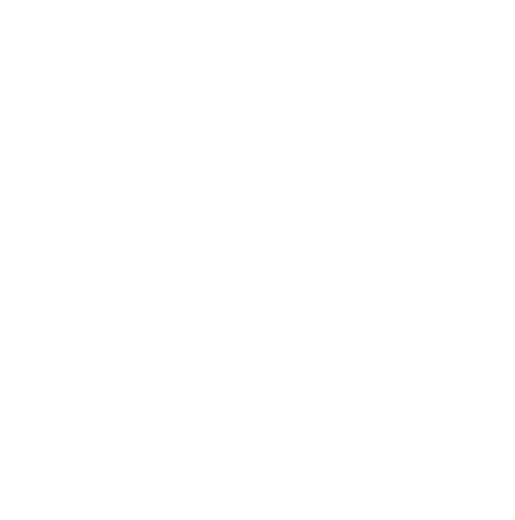 Основное противоречие: требование разделения, распределения сил на эффективное усвоение большего количества разнотематической информации (работа ссемиотиче-скими структурами произвольной сложности); сформированное под воздействиемсо- вокупной силы информационных потоков, проходящих через социосистему клиповое мышление.Силы, факторы, вызывающие противоречие: в настоящее время можно говорить о коэффициенте усвоения знаний 3-10 %, причем последняя цифра характеризует элиту учащихся. Причем данный коэффициент одинаков для таких разных образовательных структур, как российская, американская, британская, французская. Поскольку про- слеживается отчетливая положительная корреляция между глубиной кризиса усвое- ния информации и уровнем развития телекоммуникационных систем в данных стра- нах, достаточно оснований связать дегенерационные процессы в обучении с распро- странением сериально-клиповой культуры. Клиповое мышление оперирует только смысловыми структурами фиксированной длины: оно даже теоретически не поддер- живает протоколы работы с семиотическими структурами произвольной сложно- сти. Как следствие, в «клиповых» странах происходит утрата связности индивиду- ального мышления. Современные школьники-старшеклассники теряют навык работы и с такими понятиями, которые умещаются в один смысловойдомен.Основные принципы снятия противоречия: обучение технологии «Тайм- менеджмент», внедрение технологии структурирования и усвоения информации с помощью создания ментальных карт (технология MINDMAPPING).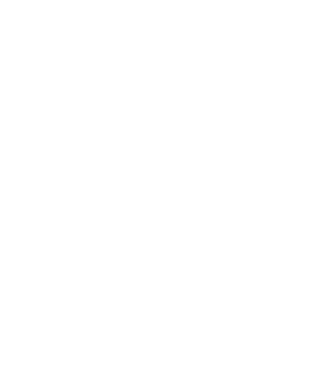 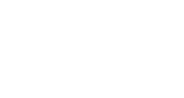 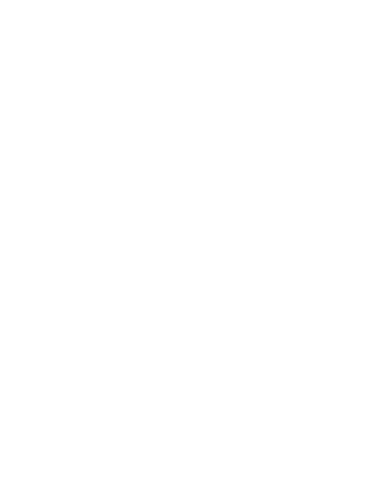 Основное противоречие: современное образование представляет собой воспитание детей. Речь идет не только о возрасте, но и об определенном позиционировании: по Э.Берну учащийся занимает позицию  «ребенка»,  педагог же всегда  находится по отношению к нему в позиции «родитель», редко «взрослый». Но в наши дни ребенок в 12- 13 лет становится социально взрослым.Силы, факторы, вызывающие противоречие: искуственное удержание учащегося си- стемой образования в позиции «ребенок»; социальные требования «взрослости», само- стоятельности в приобретении знаний, активности, профессиональном самоопреде- лении.Основные принципы снятия противоречия: ориентация образовательной деятель- ности «на взрослых», с ориентацией на профессиональный выбор (образование, «за- точенное» на взрослое будущее); усиленная саморефлексия в профессиональном само- определении в период обучения в 6-9 классах.Система управления рисками в группе«Территория».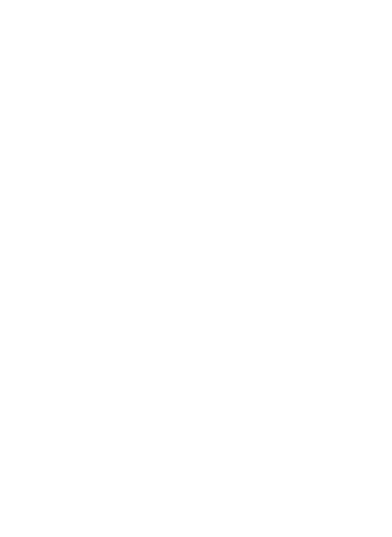 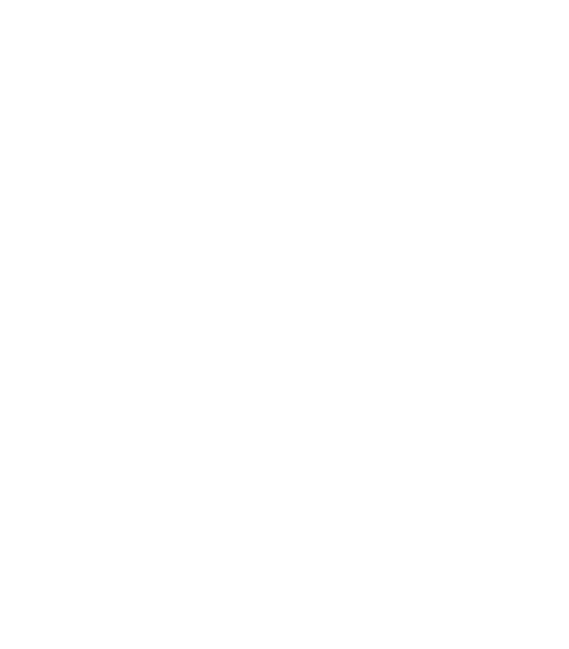 RMСаморефлексия и организация самостоятельного поиска реализации личныхинтересов.Коммуникативная стимуляция «вживую» -игра.Работа доверенныхлиц.Работа школьной службыпримирения.Соблюдение равновесия принципа: контроль – свобода – ответственность.Работа кабинета психологической разгрузки (планируется 2015-2016уч.год).Сенсорная комната (планируется 2016-2017 уч.год).Создание и работа базового, регламентированного набора формальныхиоткрытыхгрупппоактивизациипознавательной познавательной активности (внеурочная проектная деятельность).Основное противоречие: организованность и контроль – свобода выбора.Силы, факторы, вызывающие противоречие: организующая и контролирующая сила образовательной среды, препятствующая интеграции детей в антиобщественные и внеобщественные структуры посредством занятия времени детей и подростков, что не оставляет практической возможности приобретать какие-либо альтернативные знания и навыки (в этом плане школа не столько предоставляет информацию, сколько блокирует еѐ);         с другой стороны – низкий уровень личного пространства-времени и отсутствие навыков самостоятельной организации личного пространства-времени (самоопределения в интересах, направлении личных интенций (усилий).Основные принципы снятия противоречия: стимулирование активности обучаю- щихся в поиске ресурсов для удовлетворения личных потребностей. Создание и работа базового, регламентированного набора формальных и открытых групп по активизации познавательной активности (внеурочная проектная деятельность) с целью недопуще- ния хаотичности и распыления образовательных и организационных сил. Соблюдение равновесия принципа: контроль – свобода – ответственность.Система управления рисками в группе«Семья».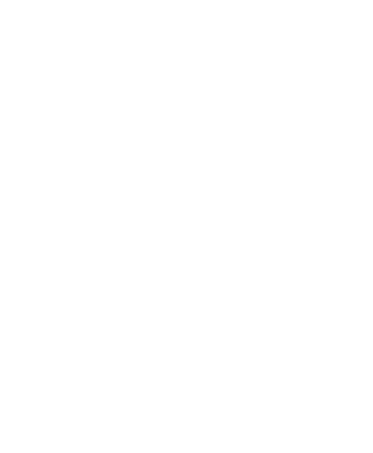 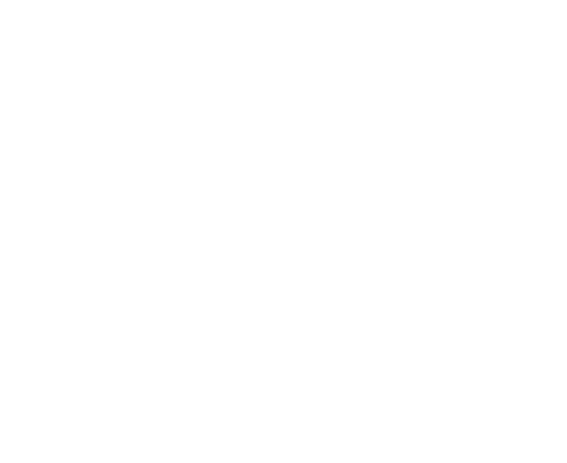 Управление работой доверенных лиц.Консультирование родителей/опекунов, информационная, организующая  поддержка семьи.Патронаж на дому.Постоянный педагогический мониторинг эмоционального состояния и видимых физических повреждений.Обсуждение проблемы с участием родителей/законных представителей ребенка на Совете профилактики школы.6. Открытие случая.7. Ходатайство о рассмотрении дела на КДН и ЗП.8. Ходатайство о лишении (ограничении) родительских прав.Основное противоречие: между особенностями направленности семейного воспита- ния, основанными на традиционных воззрениях, семейного уклада и особенностями ребенка с ОВЗ, проектированием образовательного пути ребенка.Социальные силы, вызывающие противоречие: недостаток, отсутствие либо иска- жение направления вектора силы семьи, направленной на адекватную социализацию и развитие способностей ребенка в соответствие ожиданий социума. Завышенные, ли- бо заниженные ожидания от семьи со стороны школы.Основные принципы снятия противоречия: ребенок движется только вместе с семьей; использование эффекта«нога в двери»: семья, изменившая неадаптивную позицию в малом, в будущем изменит позицию в большем.Система управления рисками в группе«Пол».R(S)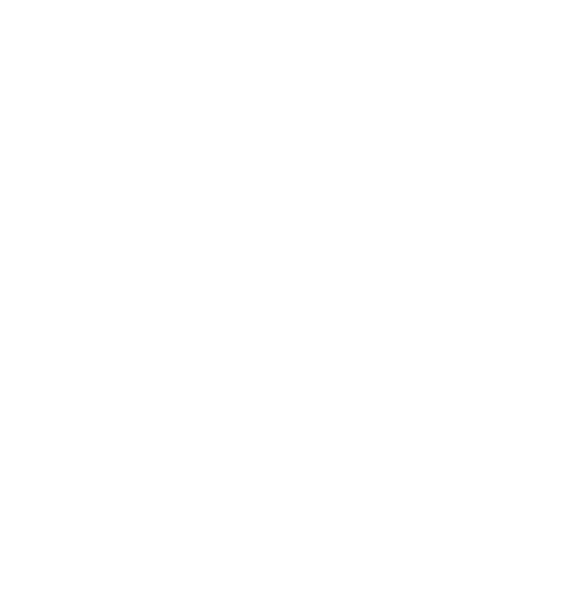 Межполовыеконфликты.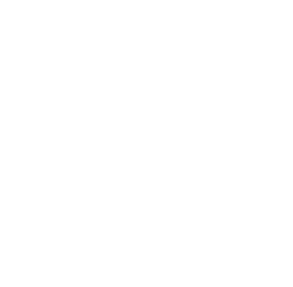 Конфликты в однополовыхгруппах.Нарушения	психосексуального развития.Ранняябеременность.Стихийная организация микрогрупп по сексуальным влечениям, в т.ч. с отклоняющимися формамиповедения.Промискуитет.Инфицирование и распространение ЗПППСуицидальноеповедение.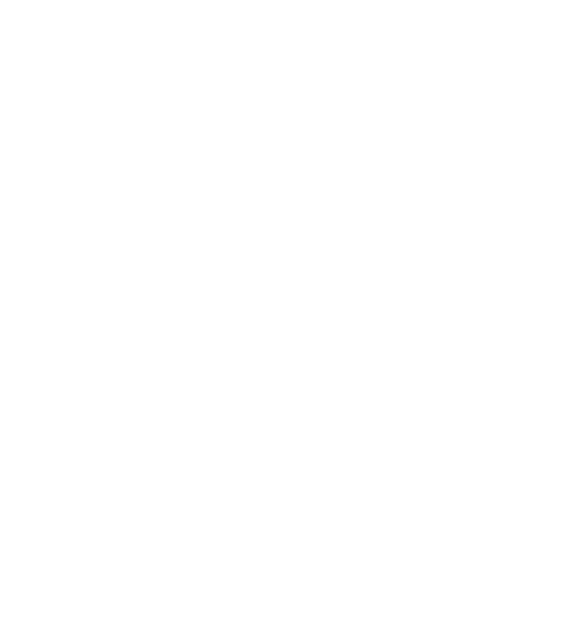 Основное противоречие: между биологическим и социальнымСилы, факторы, вызывающие противоречие: агрессивность (экспансия) и сексуаль- ное влечение;социальные нормы, правила, этикет.Основные принципы снятия противоречия: социализация (снятие) агрессивности и сексуального влечения – сублимация (трансформация данного вида энергии в творче- скую).Описание специальных условий обучения и воспитания детей с ограничен- ными возможностямиздоровья1. Специфика организации учебно-воспитательной и коррекционной работы с детьми, имеющими нарушения развития, обусловливает необходимость специальной подготовки педагогического коллектива образовательного учреждения, обеспечиваю- щего интегрированное образование. Педагогические работники образовательной орга- низации должны знать основы коррекционной педагогики и специальной психологии, иметь четкое представление об особенностях психофизического развития детей с ограниченными возможностями здоровья, методиках и технологиях организации обра- зовательного и реабилитационного процесса для таких детей.В связи с этим в школе выстраивается планомерная работа по повышению квали- фикации специалистов по проблемам организации учебно-воспитательной и коррекци- онной работы с детьми, имеющими нарушения развития.1. Увеличение доли педагогических работников образовательной организации, прошедших КПК и  обладающих необходимой квалификацией для организации работы с обучающимися с ограниченными возможностямиздоровья;2.. Создание необходимых условий для обеспечения доступности качественного образования для детей с ограниченными возможностями здоровь2.4.4.  Механизм взаимодействия, предусматривающий общую целевую и единую стратегическую направленность работы с учетом вариативно-деятельностной тактики учителей, специалистов в области коррекционной педагогики, специальной психологии, медицинских работников организации, осуществляющей образо- вательную деятельность, других образовательных организаций и институтов об- щества, реализующийся в единстве урочной, внеурочной и внешкольной деятельностиКоррекционная работа функционирует во всех организационных формах деятельности образовательной организации: в учебной (урочной и внеурочной) деятельности и внеучебной (внеурочной деятельности). Реализация программы коррекционной работы в специально созданных условиях способствует достижению личностных, метапредметных и предметных результатов.Коррекционную работу МБОУ Школа  №23 представляем в виде схемы (рис. 1).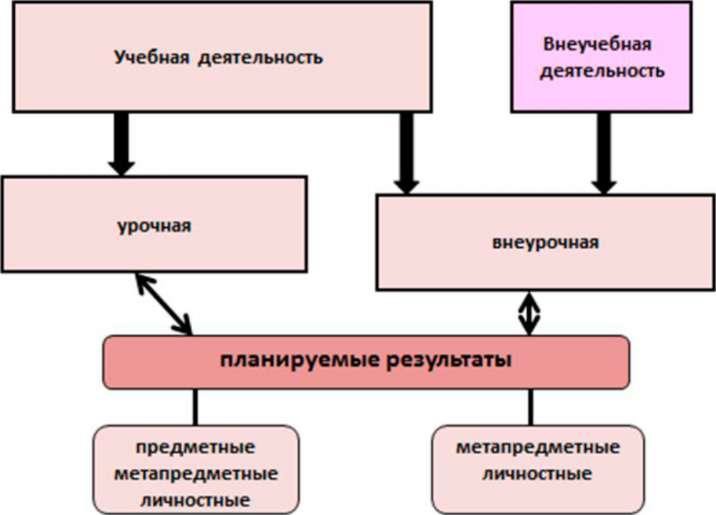 Рис. 1. Схема организации коррекционной работы в МБОУ Школа №23Коррекционная работа в обязательной части (70 %) реализуется в учебной урочной деятельности при освоении содержания образовательной программы. На каждом уроке учитель-предметник ставит и решает  коррекционно-развивающие задачи. Содержание учебного материала отбирается и адаптируется с учетом особых образовательных потребностей обучающихся с ограниченными возможностями здоровья. Освоение учебного материала этими школьниками осуществляется с помощью специальных методов и приемов.В учебной внеурочной деятельности планируются коррекционные занятия со специалистами    (педагог-психолог)    по    индивидуально ориентированным коррекционным программам. Во внеучебной внеурочной деятельности коррекционная работа осуществляется по адаптированным программам дополнительного образования разной направленности (художественно-эстетическая, оздоровительная, ритмика и др.), опосредованно стимулирующих и корригирующих развитие школьников с ограниченными возможностямиздоровья.При реализации содержания коррекционной работы рекомендуется  распределить   зоны  ответственности   между  учителями   и   разнымиспециалистами,описать их согласованные действия (план обследования детей с ограниченными возможностями здоровья, особые образовательные потребности этих детей, индивидуальные коррекционные программы, специальные учебные и дидактические, технические средства обучения, мониторинг динамики развития и т. д.). Обсуждения проводятся на ПМПк общеобразовательной организации, методических объединениях рабочих групп и др.Механизм реализации раскрывается в учебном плане, во взаимосвязи ПКР и рабочих коррекционных программ, во взаимодействии разных педагогов (учителя, социальный педагог, педагог дополнительного образования и др.) и специалистов (учитель-логопед, педагог-психолог, медицинский работник) внутри ОО; в сетевом взаимодействии в многофункциональном комплексе и с образовательными организациями, осуществляющими образовательную деятельность. Взаимодействие включает в себя следующее:комплексность в определении и решении проблем обучающегося, предоставлении ему специализированной квалифицированнойпомощи;многоаспектный анализ личностного и познавательного развитияобучающегося;составление комплексных индивидуальных программ общего развития и коррекции отдельных сторон учебно-познавательной, речевой, эмоционально-волевой и личност- ной сферребенка.2.4.5.Планируемые результаты коррекционной работы МБОУ Школа №23Программа коррекционной работы предусматривает выполнение требований к результатам, определенных ФГОС основного общего образования. Планируемые результаты коррекционной работы имеют дифференцированный характер и могут определяться индивидуальными программами развития детей с ограниченными возможностями здоровья. В зависимости от формы организации коррекционной  работы планируются разные группы результатов (личностные, метапредметные, предметные). В урочной деятельности отражаются предметные, метапредметные и личностные результаты. Во внеурочной - личностные и метапредметныерезультаты.Личностные результаты - индивидуальное продвижение обучающегося в личностном развитии (расширение круга социальных контактов, стремление к собственной результативности идр.).Метапредметные результаты - овладение общеучебными умениями с учетом индивидуальных возможностей; освоение умственных действий, направленных на анализ и управление своей деятельностью; сформированность коммуникативных действий, направленных на сотрудничество и конструктивное общение и т.д.Предметные результаты определяются совместно с учителем - овладение содержанием образовательной программы ООО (конкретных предметных областей; подпрограмм) с учетом индивидуальных возможностей разных категорий детей с ограниченными возможностями здоровья; индивидуальные достижения по отдельным учебнымпредметам.Планируемые результаты коррекционной работы включают в себя описание организации и содержания промежуточной аттестации обучающихся в рамках урочной и внеурочной деятельности по каждому классу, а также обобщенные результаты итоговой аттестации на основном уровне обучения. Достижения обучающихся с ограниченными возможностями здоровья рассматриваются с учетом их предыдущих индивидуальныхдостижений,аневсравнениисуспеваемостьюобучающихсякласса.Это может быть накопительная оценка (на основе текущих оценок) собственных достижений ребенка, а также оценка на основе его портфеля достижений.Показатели результативности и эффективности коррекционной работы в МБОУ Школа  №23.В качестве показателей результативности и эффективности коррекционной работы рассматриваются:динамика индивидуальных достижений учащихся с ОВЗ по освоению предметных программ;создание необходимых условий для обеспечения доступности качественного образования для детей с ограниченными возможностями здоровья (формы обучения, оптимизирующие коррекционную работу, и наличие соответствующих материально- техническихусловий);увеличение доли педагогических работников образовательного учреждения, прошедших специальную подготовку и обладающих необходимой квалификацией для организации работы с обучающимися с ограниченными возможностямиздоровья;сравнительная характеристика данных медико-психологической и педагогической диагностики учащихся с ОВЗ на разных этапахобучения;количество специалистов, привлекаемых к индивидуальной и групповой работе с детьми сОВЗ;другие соответствующие показатели.III. Организационный раздел3.1.УЧЕБНЫЙ ПЛАНМуниципального бюджетного общеобразовательного учрежденияШкола  №23 городского округа город УфаРеспублики Башкортостанна 2017-2018 учебный годПояснительная записка к учебным  планам тт8-9 классовмуниципального бюджетного общеобразовательного учреждения Школа  № 23городского округа город Уфа Республики Башкортостан, реализующих ФКГОСУчебный план разработан на основе федеральных и региональных документов:Федерального закона от 29.12.2012 № 273-ФЗ «Об образовании в Российской Федерации»;Закона Республики Башкортостан от 01.07.2013 № 696-з «Об образовании в Республике Башкортостан»;Закона Российской Федерации от 25.10.1991г № 1807-1  «О языках народов Российской Федерации»;Закона Республики Башкортостан 15.02.1999г № 216-з «О языках народов Республики Башкортостан».приказа Министерства образования Российской Федерации от 5.03.2004 № 1089 (в редакции приказа Минобрнауки РФ от 10.11.2011 № 2643, от 31.01.2012  № 69) «Об утверждении федерального компонента государственных образовательных стандартов начального общего, основного общего и среднего (полного) общего образования»;приказа Министерства образования Российской Федерации от 9.03.2004           № 1312 (в редакции приказов Минобрнауки РФ от 20.08.2008, от 30.08.2010 № 889, от 03.06.2011 № 1994, от 01.02.2012 № 74) «Об утверждении федерального базисного учебного плана и примерных учебных планов для образовательных учреждений Российской Федерации, реализующих программы общего образования»;письма Минобрнауки РФ от 8.10.2010 № ИК-1494/19 «О введении третьего часа физической культуры»;приложение к письму Министерства образования  Республики Башкортостан от 08.08.2011 года №16-10/206. на  основе  регионального базисного учебного плана и примерных учебных планов для образовательных организаций Республики Башкортостан, реализующих образовательные программы основного общего и среднего образования, утвержденный решением  коллегии Министерства образования  Республики Башкортостан (протокол №4 от 04.08.2017года).основной образовательной программы основного общего образования (ФК ГОС) МБОУ Школа  № 23;Устава МБОУ  Школа № 23;программы развития МБОУ  Школа  №23Учебный план для 8-9-х классов является частью основной образовательной программы основного общего образования, обеспечивает реализацию требований федерального компонента государственного образовательного стандарта общего образования и определяет состав учебных предметов, максимально допустимую недельную нагрузку обучающихся. В 2017 – 2018 учебном году в МБОУ  Школа  № 23 в 8-9-х классах работа организована по 6-дневной учебной неделе. В представленных учебных планах объём учебной нагрузки соответствует объёму учебной нагрузки 6-дневной учебной недели (36 часов). Продолжительность учебного года - 34 учебных недели. Учебный план составлен в соответствии с пунктом 9 раздела 10 санитарно-эпидемиологических требований к условиям и организации обучения (СанПиН 2.4.2.2821-10, утверждённый Постановлением Главного государственного санитарного врача от 29.12.10 №189, зарегистрировано Министерством юстиции РФ 03.03.2011 года регистрационный номер 19993). Продолжительность урока (академический час) в 8-9 классах не превышает 45 минут.Учебный план основного общего образования ориентирован на 5-летний нормативный срок освоения образовательных программ основного общего образования.Учебные планы 8-9 общеобразовательных  классов составлены на  основе  рекомендуемого Регионального базисного учебного плана образовательных организаций Республики Башкортостан, реализующих образовательные программы основного общего и среднего общего  образования.Учебный план для 8-9 классов состоит из предметов федерального компонента, регионального (национально-регионального) компонента и компонента образовательной организации, формируемой участниками образовательных отношений. Учебный план МБОУ Школа № 23 определяет максимальный объём учебной нагрузки обучающихся, распределяет учебное время, отводимое на освоение федерального и регионального компонентов государственного стандарта основного общего и среднего общего образования по классам и образовательным областям.      Формирование  и  утверждение учебного плана МБОУ Школа № 23 городского округа город Уфа Республики Башкортостан  согласовано с  Управляющим  Совета школы.В федеральном компоненте учебного плана МБОУ Школа № 23 городского округа город Уфа Республики Башкортостан определено количество учебных часов на изучение учебных предметов федерального компонента государственного стандарта основного общего и среднего общего образования. Соотношение распределения регионального (национально-регионального) компонента и компонента образовательной организации по ступеням общего и среднего образования и учебным годам устанавливается с учётом того, что на компонент образовательной организации  отводится не менее 10 процентов.   Учебный предмет «Физическая культура» в 8-11 классах изучается  в объеме 3 часов в неделю в соответствии с приказом Минобрнауки России от 03 июня 2011 года № 1994 «О внесении изменений в федеральный базисный учебный план и примерные учебные планы для общеобразовательных учреждений Российской Федерации, реализующих программы общего образования, утверждённые приказом Министерства образования Российской Федерации от 09 марта 2004 года № 1312».1ч. предмета «Искусство» в 8 и 9 классе  переданы на изучение предмета «Музыка»,  «ИЗО» по 0,5 часов.В 9 классе часы компонента  образовательной организации переданы на организацию предпрофильной подготовки «Мир профессий»      В учебном процессе осуществляется деление классов на две группы при наполняемости 25 и более человек при проведении учебных занятий:- по  «Башкирскому языку как государственному РБ» ;- по «Иностранному языку»;- по  «Технологии»;- по «Информатике и ИКТ».Промежуточная аттестация обучающихся 8-9 классов осуществляется в соответствии с требованиями федерального компонента государственного стандарта общего образования.Промежуточная и итоговая аттестация обучающихся 1-9 классов   проводится в соответствии с Положением МБОУ Школа № 23" «О формах, периодичности, порядке текущего контроля успеваемости и промежуточной аттестации обучающихся»УЧЕБНЫЙ ПЛАН  ДЛЯ УЧАЩИХСЯ 8-9 КЛАССОВСОСТАВЛЕН НА ОСНОВЕ  БУП  -2017г.ОСНОВНОЕ ОБЩЕЕ ОБРАЗОВАНИЕПРИЛОЖЕНИЕФормы и периодичность проведения промежуточной аттестации по уровням образования, классам и учебным предметам3.2. Календарный учебный графикКалендарный учебный графикМуниципального бюджетного общеобразовательного учреждения  Школа  № 23 городского округа город Уфа Республики Башкортостан на  2017-2018 учебный годНачало учебного года – 1 сентября 2017 годаОкончание учебного года:для 1,9 классов – 25 мая 2018 годадля 2-8 классов  - 31 мая 2018 года1 классы – 5 – дневная учебная неделя/ 2-9 классы – 6 дневная учебная неделя.Экзаменационный период:для выпускников 9-х классов -  с 26 мая в соответствии с  приказом Министерства образования РФ.Продолжительность каникул в течение учебного года для обучающихся:Для обучающихся 1 классов устанавливаются дополнительные недельные каникулы в феврале.Сроки проведения промежуточной аттестацииДля обучающихся 2-8 классов  - с 10 мая по 30 мая 2018г3.3. Система условий реализацииосновной образовательной программыосновного общего образованияОписание кадровых условий реализации основной образовательной программы основного общего образования.Важнейшим условием реализации основной образовательной программы основного общего образования являются созданные в ОУ кадровые условия.Группа учителей, работая в единой команде, реализующая ООП основного общего образования:обеспечивает многообразие организационно-учебных и внеурочных форм освоения программы (учебные занятия, тренинги, практики, конкурсы, выставки, соревнования, презентации и пр.);формирует учебную деятельность школьников;создает условия для продуктивной творческой деятельности учащихся;поддерживает детские инициативы и помогает в их осуществлении; обеспечивает презентацию и социальную оценку результатов творчества учеников через выставки, конкурсы, фестивали, участие обучающихся в олимпиадах и т. п.;создает пространство для социальных практик школьников и приобщения их к общественно значимым делам.Обобщенные сведения о составе и квалификации педагогических кадровСведения о кадрах  МБОУ Школа №23 Обобщенные сведения о составе и квалификации педагогических кадров Учителя:Информационно-техническое оснащение  образовательного процессаПеречень компьютеров, имеющихся в МБОУ Школа  №23 г.УфыНоутбуки персональныеПриобретено компьютеров в   2012 годуПриобретено оборудования  для начальной школы в 2013 годуПриобретено в 2012 годуНоутбуки Компьютерные программыЭлектронная почта  school23_ufa@mail.ru3.4. Сведения об учебно-методическом обеспечении образовательной деятельности МБОУ Школа №23 Список учебников Список учебных пособий, электронных учебных пособийиспользуемых в МБОУ Школа № 23 г. Уфа на 2017-2018 учебный год    «РАССМОТРЕНО»    на педагогическом совете      № 1 от 30.08.2017«СОГЛАСОВАНО»Председатель УСМуниципального  бюджетного                                                                                                                                      общеобразовательного учреждения  Школа №23   городского                                                                                                              округа город Уфа                                                                                                                              Республики Башкортостан Протокол №6 от 30.08. 2017 г.                                                                                                                                     «УТВЕРЖДАЮ»                                                                                                                                                Директор Муниципального                                                                                                                                           бюджетного общеобразовательного учреждения  Школа №23   городского                                                                                                              округа город Уфа                                                                                                                              Республики Башкортостан                                                                                                                                     _____________ Н.Р.Аминев                                                                                                                                                  приказ № 290 от 30.08. 2017г.Направление воспитательной работыЦели работы по данному направлениюГражданско-патриотическое воспитаниеПрививать обучающимся любовь к Родине, приобщать их к социальным ценностям – патриотизму,	гражданственности, исторической памяти, долгу; формировать основы национальногосамосознания.Нравственно и духовное воспитаниеРазвитие	обучающегося	в	контексте	еговсестороннего развитияВоспитание положительного отношения к труду и творчествуВооружение у обучающихся совокупности определенных	общеобразовательных, политехнических и общетехнических знаний, умений, навыков, необходимых для участия в производительном   труде,   а   также  воспитаниятрудолюбия как нравственной черты.Интеллектуальное воспитаниеРазвитие и формирование интеллектуальных способностей. Развитие умений и навыков интеллектуального труда. Развитие интереса к научно-исследовательской деятельности.Здоровьесберегающее воспитаниеОптимизация	физического	развития обучающегося, всестороннего совершенствования свойственных каждому физических качеств и связанных с ними способностей в единстве с воспитанием  духовных  и  нравственныхкачеств,характеризующих        общественно        активную личностьСоциокультурное	и	медиакультурное воспитаниеВоспитание терпимости к другим, чьи вкусы, привычки, взгляды отличаются от собственных. Воспитание уважения к себе и другим что будет способствовать     толерантному      отношению   клюдям разных национальностей и культур.Культуротворческое	и	эстетическое воспитаниеФормирования целостной личности, творчески развитой	индивидуальности,	действующей	позаконам красоты.Воспитание семейных ценностейФормирование у обучающихся ценностных представлений об институте семьи, о семейных ценностях, традициях, культуре семейной жизни; знаний  в  сфере  этики  и  психологии  семейныхотношений.Правовое	воспитание	и	культурабезопасностиСовершенствование	правовой	культуры	иправосознания обучающихсяВоспитание коммуникативной культурыФормирование		у	обучающихся	навыков адекватного	общения		со	сверстниками	ивзрослымиЭкологическое воспитаниеФормирование ответственного отношения к окружающей среде, которое строится на базе экологического	сознания.	Соблюдение нравственных и правовых принципов природопользования и пропаганду идей его оптимизации,       активную       деятельность    поизучению и охране природы своей местности.месяцмероприятияСентябрьДень Знаний, осенний кросс, туристический слет.ОктябрьДень учителя, уборка территории школьного двора.НоябрьПредметные олимпиады.  День матери, день правовой защиты детей.ДекабрьНовогодний праздник, уроки мужества.ЯнварьВеселые старты, МасленицаФевральДень защитника Отечества, смотр строя и песни, конкурс «Солдатскаясноровка»МартКонцерт для учителей и мамАпрельДень Здоровья,  уборка территории школьного двора, праздник  «Самый,самый, самый»МайАкция «Ветеран живет рядом». Последний звонок. Выпускной в начальной школе, последний звонок для 9 –х классовИюньТоржественное вручение аттестатовГосударственный заказчик	–координатор Программы:Администрация школыОснование	для разработкиПрограммы:Основной	разработчик Программы:Исполнители программы:Постановление Правительства	Республики Башкортостан т  20.07.2012г №    _201-п «  Развитие молодежной политики в Республике Башкортостан на 2012 – 2017год».Научно-методический советЗаместитель директора по воспитательной работе; Преподаватель ОБЖ; учителя истории, физической культуры, классные руководители, воспитатели Старшая вожатая; ШУС (Школьный Ученический Совет)Цель программы:Совершенствование системы патриотического воспитания учащихся МБОУ Школа №23,  формирование высокого патриотического сознания, готовности    к  выполнению  гражданского  долга иконституционных обязанностей по защитеинтересов Родины.Задачи программыформирование			комплекса организационно-методического обеспечения	функционирования системы		патриотического воспитания;совершенствование традиционных форм патриотического воспитания, сохранение и приумножение традиций старшегопоколения;активизация	работы	по популяризации государственной символики Российской Федерации, РеспубликиБашкортостан;создание благоприятных условий для подготовки молодежи к службев рядах Вооруженных Сил Российской Федерацииповышение	качества патриотического воспитания  в МБОУ ШИ №3 с использованием современных информационных и Интернет-ресурсов;ведение организаторской и пропагандистской деятельности с целью дальнейшего развития патриотизма как стержневой духовнойсоставляющей.формирование			комплекса организационно-методического обеспечения	функционирования системы		патриотического воспитания;совершенствование традиционных форм патриотического воспитания, сохранение и приумножение традиций старшегопоколения;активизация	работы	по популяризации государственной символики Российской Федерации, РеспубликиБашкортостан;создание благоприятных условий для подготовки молодежи к службев рядах Вооруженных Сил Российской Федерацииповышение	качества патриотического воспитания  в МБОУ ШИ №3 с использованием современных информационных и Интернет-ресурсов;ведение организаторской и пропагандистской деятельности с целью дальнейшего развития патриотизма как стержневой духовнойсоставляющей.Сроки	реализации Программы:Сроки	реализации Программы:2014-2020 годыОбъем	и	источникифинансированияОбъем	и	источникифинансирования-	бюджет   МБОУ   Школа    №23   г.Уфы,возможнаяспонсорская помощьОжидаемые конечные результаты реализации Программы:Ожидаемые конечные результаты реализации Программы:- высокая степень готовности выпускников к выполнению	своего	гражданского	и патриотического  долга,  повышение политическойиправовой культуры обучающихся, положительная динамика роста патриотизма обучающихся.Организация  управленияи	система	контроля	за исполнениемПрограммы:Организация  управленияи	система	контроля	за исполнениемПрограммы:-контрольи	управление  за ходом исполнения Программы  осуществляет Администрация школы№Наименование мероприятийСрокиОтветственные1. Сопровождение вновь зачисленных обучающихся в 5-9 классы в текущем учебном году с целью выявления детей с ОВЗ1. Сопровождение вновь зачисленных обучающихся в 5-9 классы в текущем учебном году с целью выявления детей с ОВЗ1. Сопровождение вновь зачисленных обучающихся в 5-9 классы в текущем учебном году с целью выявления детей с ОВЗ1. Сопровождение вновь зачисленных обучающихся в 5-9 классы в текущем учебном году с целью выявления детей с ОВЗ1.1Диагностика адаптации к школе вновь зачисленных детей в 5-9 классы.В течение те- кущего учебного года на 1-ом, 3- м, 6-ом месяцах обучения с мо- мента зачисле- ния.Специалисты ПМПк и педагоги, работающие на классе1.2Итоги адаптации к школе вновь зачисленных детей в 5-9 классы.В течение те- кущего учебного года на 1-ом, 3- м, 6-ом месяцах обучения с мо- мента зачисле- ния.Специалисты ПМПк и педагоги, работающие на классе1.3Обследование вновь зачисленных обучающихся в 5-8 классы с про- блемами    обучения    (по    заявкеПо представле- нию классного руководителяСпециалисты ПМПкклассного	руководите- ля/тьютора) и направление (при необходимости) на обследование психиатра.(тьютора) до конца февраля текущего учеб- ного года1.4Заседание ПМПк, утверждение списка вновь зачисленных в 5-8-е классы, направляемых в город- скую ПМПК для определения вида обученияФевраль теку- щего учебного годаСпециалисты ПМПк1.5Организация прохождения вновь зачисленных в 5-8-е классы обу- чающихся городской ПМПК по решению школьного ПМПКМарт-апрель текущего	учеб- ногогодаПредседатель школьно- го ПМПККлассные	руководите- ли/тьюторы1.6.Разработка индивидуальных пла- нов педагогической коррекции трудностей обучения вновь за- численных обучающихся по ито- гам диагностики адаптацииВ течение те- кущего учебного года на 1-ом, 3- м, 6-ом месяцах обучения с мо- мента зачисле- ния.Специалисты ПМПкпедагоги,	работающие наклассе2. Сопровождение обучающихся с ОВЗ при переходе к основному общему образова- нию.2. Сопровождение обучающихся с ОВЗ при переходе к основному общему образова- нию.2. Сопровождение обучающихся с ОВЗ при переходе к основному общему образова- нию.2. Сопровождение обучающихся с ОВЗ при переходе к основному общему образова- нию.2.1Диагностика обучающихся с ОВЗ при переходе в среднее звено. Цель: отследить психологическое развитие и учебные достижения учащихся 4 класса, преемствен- ность между начальной школой и средним звеном.Апрель-май	те- кущего уч.годаСпециалисты ПМПк, педагоги, работающие на классе2.2Диагностика адаптации обуча- ющихся 5 классов с ОВЗ в сред- нем звенеВ течение те- кущего учебного года на 1-ом, 3- м, 6-ом месяцах обученияСпециалисты школьно- го ПМПК, педагоги, ра- ботающие на классе3.Сопровождение обучающихся с ОВЗ в период освоения основного общего образо- вания3.Сопровождение обучающихся с ОВЗ в период освоения основного общего образо- вания3.Сопровождение обучающихся с ОВЗ в период освоения основного общего образо- вания3.Сопровождение обучающихся с ОВЗ в период освоения основного общего образо- вания3.1Диагностика обучающихся с ОВЗ в период освоения основного об- щего образования (5-9 классы), имеющих выраженные трудно- сти в освоении учебной програм- мы по основным предметам (рус- ский язык, математика)В течение те- кущего учебного годаСпециалисты школьно- го ПМПК, педагоги, ра- ботающие на классе3.2Составление индивидуального плана педагогической коррекции для обучающихся с выраженными трудностями в освоении учебной программы по основным предме- там (русский язык, математика)В течение те- кущего учебного годаПредседатель школьно- го ПМПК.Учителя-предметники, работающие на классе.3.3Организация педагогической кор- рекции трудностей в освоении учебной программы по основным предметам (русский язык, мате- матика) обучающихся по реше- нию школьного ПМПКВ течение те- кущего учебного года,  непозднее1 месяца с мо- мента	решения школьного ПМПКПредседатель школьно- го ПМПК.Учителя-предметники, работающие на классе.3.4Диагностика индивидуальных до- стижений обучающихся с ОВЗ по освоению предметных программ; диагностика	социально- психологической адаптации обу- чающихся 6-8 классов сОВЗФевраль-май текущего	учеб- ногогодаСпециалисты школьно- го ПМПК, педагоги, ра- ботающие на классе3.5Диагностика обучающихся 9 класса. Цель: отследить психоло- гическое развитие и учебные до- стижения учащихся выпускного класса, итоги профориентацион- ной работы.Декабрь теку- щего учебного годаСпециалисты ПМПК и педагоги, работающие на классе4. Диагностика и ведение обучающихся группы с нарушениями поведения, социаль- ных норм и правил4. Диагностика и ведение обучающихся группы с нарушениями поведения, социаль- ных норм и правил4. Диагностика и ведение обучающихся группы с нарушениями поведения, социаль- ных норм и правил4. Диагностика и ведение обучающихся группы с нарушениями поведения, социаль- ных норм и правил4.1Рассмотрение на расширенном заседании ПМПК дел обучающих- ся, совершивших противоправные деяния, с целью составления ин- дивидуальной программы профи- лактической и воспитательной работы.В течение те- кущего учебного годаСпециалисты ПМПК и педагоги, работающие на классе4.2Рассмотрение результатов об- следований условий жизни обу- чающихся с ОВЗСпециалисты ПМПК и педагоги, работающие на классе5. Общие вопросы5. Общие вопросы5. Общие вопросы5. Общие вопросы5.1Заседание ПМПк«Итоги работы за уч.год».Август текуще- го уч. годаСпециалисты ПМПК5.2Согласование,   корректировка   иАвгуст  текуще-Специалисты ПМПКутверждение планов на новый учебный год:работы ПМПКшколы;социально-психологической службы,логопедическойслужбы-медицинской службыго уч. года5.3Заседание ПМПК«Итоги работы 1-полугодия».Декабрь теку- щего учебного годаСпециалисты ПМПК5.4Итоги проверки ведения доку- ментации	специалистами ПМПК (журналы, речевые, кор- рекционные карты, ИПР учащих- ся).Декабрь, август текущего учеб- ного годаСпециалисты ПМПК4.5Консультирование	учителей	и воспитателей позапросам.В течение те- кущего учебного годаСпециалисты ПМПк3.6Проведения медицинского осмот- ра обучающихся с ОВЗ (диспансе- ризация). Разработка рекоменда- ций для учителей,  воспитателей и родителей.По отдельному плану, согласо- ванному с ЛПУМедицинская	служба ПМПК3.7Отчет о проведении диспансери- зацииПо отдельному плану, не позднее 15-ти дней с момента про- хождения дис- пансеризацииМедицинская сестра3.8Отчет о состоянии проведения санитарно-просветительной ра- боты с обучающимися.По окончании учебной четвер- ти, полугодия, триместра, те- кущего учебного годаМедицинская сестра Ст. воспитатель3.9Участие в комплектовании клас- сов обучающихся с ОВЗ на следу- ющий учебный годАвгуст текуще- го учебного годаСпециалисты ПМПкЗанятие 1Занятие 1Я и моя лень. Откуда берется лень и что это такое?1.1.1.1.Виды лени: переутомление.4 минуты1.21.2Виды лени: несоответствие образу «Я-идеальное».4 минуты1.31.3Лень мышления.4 минут1.41.4Виды лени: деятельностная лень. Просмотр мультфиль- ма «Губка Боб 2 сезон 17 серия «Сочинение»  - иллюстра-ция интуитивной лени.15 минуты1.51.5Обсуждение мультфильма «Губка Боб. Сочинение». Ра-бота в группе: Что нужно было сделать Спанч Бобу, чтобы не отвлекаться и написать сочинение?10 минут1.61.6Перерыв10 минут1.71.7Эксперимент: 5  минут  без  деятельности. Обсуждение.13 минутМетоды борьбы с ленью.Занятие 2Я и моя мотивация2.1Как повысить мотивацию.15 минут2.2Метод повышения мотивации «Учение с увлечением». (автор – Соловейчик С.Л. ссылка на методику http://www.koob.ru/soloveichik_s_l/uchenie_s_uvlecheniem).Тренинг.25 минут2.3Перерыв10 минут2.4Рефлексия темы и тренинга.10 минутЗанятие 3Я и мое время. Технологии тайм-менеджмента.3.1Проблемное задание: выделить основных «убийц време-ни». Работа в группах. Обсуждение.15 минут3.2Тайм-менеджмент «АВС».15 минут3.3Перерыв.10 минут3.4Что такое мотив? Презентация.20 минут3.5Рефлексия темы и тренинга.10 минутЗанятие 4Я и мое время. Технологии тайм-менеджмента.4.1Хронометрах учебного дня .20 минут4.2Обсуждение.10 минут4.3Рефлексия темы и тренинга.10 минутЗанятие 5MIND MAPPING5.1Составление  ручной  ментальной  карты:  «Мой  эффек-тивный учебный день».30 минут5.2Обмен мнениями. Разбор работ.20 минутЗанятие 1Занятие 1Я и моя лень. Откуда берется лень и что это такое?Я и моя лень. Откуда берется лень и что это такое?Я и моя лень. Откуда берется лень и что это такое?1.1.1.1.Виды лени: переутомлениеВиды лени: переутомление5 минут1.21.2Виды лени: несоответствие образу «Я-идеальное».Виды лени: несоответствие образу «Я-идеальное».5 минут1.31.3Лень мышления.Лень мышления.5 минут1.41.4Виды лени: деятельностная лень. Просмотр мультфиль- ма «Симпсоны 23 сезон 6 серия - Книжная работа» - ил-люстрация деятельностной лени.Виды лени: деятельностная лень. Просмотр мультфиль- ма «Симпсоны 23 сезон 6 серия - Книжная работа» - ил-люстрация деятельностной лени.15минут1.51.5Обсуждение мультфильма «Симпсоны 23 сезон 6 серия - Книжная работа». Работа в группе: Что нужно былосделать Лизе, чтобы не отвлекаться и написать роман?Обсуждение мультфильма «Симпсоны 23 сезон 6 серия - Книжная работа». Работа в группе: Что нужно былосделать Лизе, чтобы не отвлекаться и написать роман?15	ми-нут1.61.6ПерерывПерерыв10	ми-нут1.71.7Эксперимент: 5 минут без деятельности. Обсуждение.Методы борьбы с ленью.Эксперимент: 5 минут без деятельности. Обсуждение.Методы борьбы с ленью.15	ми-нутЗанятие 2Я и моя мотивация2.1Как повысить мотивацию.15	ми-нут.15	ми-нут.2.2Просмотр видеоролика «Время перемен». Обсуждение.10	ми-нут10	ми-нут2.3Метод повышения мотивации «Учение с увлечением». (автор – Соловейчик С.Л. ссылка на методику http://www.koob.ru/soloveichik_s_l/uchenie_s_uvlecheniem).Тренинг.20 минут20 минут2.3Перерыв10 минут10 минут2.4Рефлексия темы и тренинга.10 минут10 минутЗанятие 3Я и мое время. Технологии тайм-менеджмента.3.1Проблемное  задание:  выделить  основных  «убийц време-ни». Работа в группах. Обсуждение.15	ми-нут15	ми-нут3.1Тайм-менеджмент «АВС».15	ми-нут15	ми-нутПерерыв10	ми-нут10	ми-нут3.2Расстановка приоритетов. Индивидуальная работа.20	ми-нут20	ми-нутРефлексия темы и тренинга.10	ми-нут10	ми-нутЗанятие 4Я и мое время. Технологии тайм-менеджмента.4.1Принцип Парето. Хронометраж. Хронометраж  учебно-го дня.20	ми-нут20	ми-нут4.2Работа с матрицей Эйзенхауэра.20	ми-нут20	ми-нут4.3Рефлексия темы и тренинга.10	ми-нут10	ми-нут4.4Составление	ментальной	карты	тренинга	«Тайм-менеджмент в группах. Обсуждение.20	ми-нут20	ми-нутЗанятие 5MIND MAPPING5.1Составление  компьютерной  ментальной  карты:  «Мойэффективный учебный день».30 минут30 минут5.2Обмен мнениями. Разбор работ.20 минут20 минутЗанятие 1Основополагающие принципы интеллект-картОсновополагающие принципы интеллект-картОсновополагающие принципы интеллект-карт1.1.1.2Ассоциативное мышлениеИерархическое мышлениеАссоциативное мышлениеИерархическое мышлениеАссоциативное мышлениеИерархическое мышлениеВизуальное мышленияВизуальное мышления1.31.4Упражнения  на  разминку  ассоциативного, иерархиче-ского и визуального мышления.Упражнения  на  разминку  ассоциативного, иерархиче-ского и визуального мышления.Тест на визуальную память.Тест на визуальную память.Занятие 2Законы рисования интеллект-картЗаконы рисования интеллект-карт2.1Разбор основных ошибок на примере уже нарисованных интеллект-карт.Разбор основных ошибок на примере уже нарисованных интеллект-карт.Занятие 3Основные сферы использования интеллект-картОсновные сферы использования интеллект-карт3.1Анализ и конспектирование сложных текстов с помо-щью ментальных карт.Анализ и конспектирование сложных текстов с помо-щью ментальных карт.3.2Практика анализа и конспектирования сложных тек- стов  на  примере  изучения  темы   по   гуманитарномуучебному предмету на выбор.Практика анализа и конспектирования сложных тек- стов  на  примере  изучения  темы   по   гуманитарномуучебному предмету на выбор.Анализ сильных и слабых сторон нарисованных карт.Анализ сильных и слабых сторон нарисованных карт.Занятие 4Основные сферы использования интеллект-картОсновные сферы использования интеллект-карт4.1Запоминание  и  пересказ  по  памяти  больших объемовинформации с помощью ментальных карт.Запоминание  и  пересказ  по  памяти  больших объемовинформации с помощью ментальных карт.4.2Практика запоминание и пересказа по памяти большихобъемов информации с помощью ментальных карт.Практика запоминание и пересказа по памяти большихобъемов информации с помощью ментальных карт.Анализ сильных и слабых сторон нарисованных карт.Анализ сильных и слабых сторон нарисованных карт.Занятие 5Практика использования интеллект-картПрактика использования интеллект-карт5.1Использование в тайм-менеджментеИспользование в тайм-менеджменте5.2Практика: составляем ментальную карту дня.Практика: составляем ментальную карту дня.Анализ сильных и слабых сторон нарисованных карт.Анализ сильных и слабых сторон нарисованных карт.Занятие 6Практика использования интеллект-картПрактика использования интеллект-карт6.1Подготовка к экзаменам и тайм-менеджментПодготовка к экзаменам и тайм-менеджмент6.2Практика: составляем  ментальную карту подготовкик экзаменамПрактика: составляем  ментальную карту подготовкик экзаменам6.3Анализ сильных и слабых сторон нарисованных карт.Анализ сильных и слабых сторон нарисованных карт.Занятие 7Практика использования интеллект-картПрактика использования интеллект-карт7.1Профессиональное самоопределениеПрофессиональное самоопределение157.2Практика:  составляем  ментальную  карту  «Моѐ про-фессиональное самоопределение»Практика:  составляем  ментальную  карту  «Моѐ про-фессиональное самоопределение»307.3Анализ сильных и слабых сторон нарисованных карт.Анализ сильных и слабых сторон нарисованных карт.30Занятие 8Практика использования интеллект-картПрактика использования интеллект-карт8.1Мои интересы.Мои интересы.8.2Практика: составляем ментальную карту «Мои  инте-ресы, пути и возможности их реализации»Практика: составляем ментальную карту «Мои  инте-ресы, пути и возможности их реализации»8.3Анализ сильных и слабых сторон нарисованных карт.Анализ сильных и слабых сторон нарисованных карт.Занятие 9Занятие 9Практика использования интеллект-картПрактика использования интеллект-карт9.19.1Моѐ здоровье.Моѐ здоровье.9.29.2Практика: составляем ментальную карту «Как я  могубыть здоровым»»Практика: составляем ментальную карту «Как я  могубыть здоровым»»9.39.3Анализ сильных и слабых сторон нарисованных карт.Анализ сильных и слабых сторон нарисованных карт.Занятие 10Занятие 10Компьютерные программы для составления ментальных картКомпьютерные программы для составления ментальных карт10.110.1Знакомство	с	возможностями	программыConceptDrawMINDMAPProfessionalЗнакомство	с	возможностями	программыConceptDrawMINDMAPProfessional10.210.2Составление  ментальной  карты  с  помощью програм-мы ConceptDraw MINDMAP ProfessionalСоставление  ментальной  карты  с  помощью програм-мы ConceptDraw MINDMAP Professional10.310.3Использование   разработанной   ментальной   картывпрезентации.Использование   разработанной   ментальной   картывпрезентации.1111Интернет ресурсы ментальных картИнтернет ресурсы ментальных карт11.111.1Интернет  ресурсы  ментальных  карт.  Использованиеинтернет ресурсов ментальных карт в практической деятельности.Интернет  ресурсы  ментальных  карт.  Использованиеинтернет ресурсов ментальных карт в практической деятельности.11.211.2Подведение итогов.Подведение итогов.Занятие 1Что такое стресс?1.1Понятие стресса. Усталость. Тревога. Эмоциональное выго-рание. Гнев.15минут1.2Самодиагностика: опросник «Оценка уровня эмоционального интеллекта»	(автор	методики	—Dr.NicholasHallfromTheInstituteforHealthandHumanPerformance)30минут1.3Перерыв15минут1.4Самодиагностика: опросник Спилбергера (школьная  тревож-ность)30минутЗанятие2	Оценка самочуствия и степени истощенности жизненныхсил.	Оценка самочуствия и степени истощенности жизненныхсил.	2.1Обсуждение результатов самодиагностики 1-го занятия15минут2.2Самодиагностика: тест «Оценка степени истощенности жизненных сил в зависимости от интенсивности стрессовойнагрузки» (А. Аппелс).30минут2.3Перерыв15минут2.4Обсуждение результатов самодиагностики 1-го занятия15минут2.5Самодиагностика: опросник САН.30минутЗанятие 3Комплекс релаксационных упражнений 13.1Обсуждение результатов самодиагностики 1-го занятия15минут3.2Как работает мышечная релаксация5минут3.3Первая  группа  мышц  -  мышцы  кистей  и  предплечий. Отра-ботка упражнений на мышечную релаксацию.20минутЗанятие 4Комплекс релаксационных упражнений 24.1Разминка: упражнения из комплекса 1.10минут4.2Плечевые  мышцы,  мышцы  лица.  Отработка  упражнений намышечную релаксацию.20минут4.3Мышцы  области  шеи  и плеч. Мышцы  срединной части туло-вища Отработка упражнений на мышечную релаксацию.20минутЗанятие 5Комплекс релаксационных упражнений 35.1Разминка: упражнения из комплекса 1.10минут5.2Мышцы ног. Отработка упражнений на мышечную релакса-цию.10минут5.3Отработка релаксационных упражнений всего комплекса.20минут5.4Обмен мнениями. Саморефлексия10минутЗанятие 6Двигательная раскрепощенность6.1Практикум: снятие телесного зажима.15минут6.2Практикум: снятие эмоционального зажима голосом10минут6.3Разрядка гнева и агрессии.10минутЗанятие 7Целительная сила рук7.1Упражнение для успокоения.10минут7.2Упражнение для расслабления мышц  шейной  и грудной   обла-сти10минут7.3Упражнение для снятия головной боли5минут7.4Упражнение для снятия глазного напряжения5минут7.5Упражнение для снятия умственного напряжения5минут7.6Упражнение для снятия общего напряжения5минут7.7Упражнение для концентрации внимания5минутЗанятие 8Целительная сила рук8.1Отработка  упражнений  всего  комплекса  «Целительная силарук»30минут8.2Составление ментальных карт по комплексам 1 и 215минут8.3Саморефлексия. Обсуждение.10минутПрограмма мониторинга профессионального самоопределения, организую- щей и консультативной помощи в профессиональномсамоопределении.	6класс	Программа мониторинга профессионального самоопределения, организую- щей и консультативной помощи в профессиональномсамоопределении.	6класс	Занятие 1Занятие 1В мире профессий40 минут40 минут40 минутЗанятие 2Занятие 2Кем быть? Мечты и реальность.40 минут40 минут40 минутЗанятие 3Занятие 3Самоанализ: опросник ДДО  Климова.  Типы профессий.Обсуждение.40 минут40 минут40 минутЗанятие 4Занятие 4Рисуем ментальную карту: «Я в мире профессий». Пре-зентация ментальных карт в группе. Обсуждение.90 минут90 минут90 минутЗанятие 5Занятие 5Самоанализ. Составление ментальной карты: «Что мне  необходимо,  чтобы  стать  тем,  кем  хочу». Пре-зентация карт. Анализ в группе. Детализация.90 минут90 минут90 минут5	заня-тий5	заня-тийПроведение курса «Тайм-менеджмент»4	часа	40мин.4	часа	40мин.4	часа	40мин.7класс	7класс	Занятие 1Занятие 1Самоанализ: анализ личной ментальной карты состав- ленной в 6 классе «Я  в  мире профессий». Осмысление:«Что изменилось? Какие изменения я внесу в карту сейчас». Обсуждение, саморефлексия.40 минут40 минут40 минутЗанятие 2Занятие 2Самоанализ: анализ личной ментальной карты, со- ставленной в 6 классе: «Что мне необходимо, чтобы стать тем, кем хочу». Осмысление пройденного пути за год: «Что я сделал, что я не сделал для приближениясвоей мечты».40 минут40 минут40 минутЗанятие 3Занятие 3Составление ментальной карты: «Что мне необходи- мо сделать в этом году, чтобы стать тем, кем хочу».Презентация карт. Анализ в группе. Детализация.90 минут90 минут90 минут	8класс		8класс	Занятие 1Занятие 1Самоанализ: анализ личных ментальных карт состав- ленных в 6 и 7 классе «Я в мире профессий». Осмысле-ние: «Что изменилось? Какие изменения я внесу в кар- ту сейчас». Обсуждение, саморефлексия.40 минут40 минут40 минутЗанятие 2Занятие 2Самоанализ: анализ личных ментальных карт состав- ленных в 6 и 7 классе: «Что мне необходимо, чтобы стать тем, кем хочу». Осмысление пройденного пути за 2 года: «Что я сделал, что я не сделал для прибли-жения своей мечты».40 минут40 минут40 минутЗанятие 3Занятие 3Составление ментальной  карты: «Что  мне необходи-мо сделать в этом году, чтобы стать тем, кем хочу». Презентация карт. Анализ в группе. Детализация.90 минут90 минут90 минут	9класс		9класс	5 занятий5 занятийПроведение курса «Тайм-менеджмент»5	часов25мин5	часов25мин5	часов25минЗанятие № 7Занятие № 7Из программы овладения навыками эффективного структурирования и усвоения информации по методи- ке составления ментальных карт (технология MINDMAPPING).Практика использования интеллект-карт в профессиональном самоопределении.1 час 15 мин.1 час 15 мин.1 час 15 мин.Занятие 1Занятие 1Самоанализ: анализ личных ментальных карт состав- ленных в 6,7 и 8 классе «Я в мире профессий». Осмыс-ление:  «Что  изменилось?  Какие  изменения  я  внесу  в40 минут40 минут40 минуткарту сейчас». Обсуждение, саморефлексия.карту сейчас». Обсуждение, саморефлексия.карту сейчас». Обсуждение, саморефлексия.Занятие 2Самоанализ: анализ личных ментальных карт состав- ленных в 6,7 и 8 классе: «Что мне необходимо, чтобы стать тем, кем хочу». Осмысление пройденного путиза 3 года: «Что я сделал, что я не сделал для прибли- жения своей мечты».Самоанализ: анализ личных ментальных карт состав- ленных в 6,7 и 8 классе: «Что мне необходимо, чтобы стать тем, кем хочу». Осмысление пройденного путиза 3 года: «Что я сделал, что я не сделал для прибли- жения своей мечты».Самоанализ: анализ личных ментальных карт состав- ленных в 6,7 и 8 классе: «Что мне необходимо, чтобы стать тем, кем хочу». Осмысление пройденного путиза 3 года: «Что я сделал, что я не сделал для прибли- жения своей мечты».40 минутЗанятие 3Составление ментальной карты: «Что мне необходи- мо сделать в этом году, чтобы стать тем, кем хочу».Презентация карт. Анализ в группе. Детализация.Составление ментальной карты: «Что мне необходи- мо сделать в этом году, чтобы стать тем, кем хочу».Презентация карт. Анализ в группе. Детализация.Составление ментальной карты: «Что мне необходи- мо сделать в этом году, чтобы стать тем, кем хочу».Презентация карт. Анализ в группе. Детализация.90 минутЗанятие 4Диагностика:  «Методика  изучения  статусов профес-сиональной идентичности» (автор А.А. Азбель).Диагностика:  «Методика  изучения  статусов профес-сиональной идентичности» (автор А.А. Азбель).Диагностика:  «Методика  изучения  статусов профес-сиональной идентичности» (автор А.А. Азбель).30 минутмесяцмероприятияСентябрьДень Знаний, осенний кросс, туристический слет.ОктябрьДень учителя, уборка территории школьного двора.НоябрьПредметные	олимпиады.	День	матери,	день правовой защитыдетей.ДекабрьНовогодний праздник, уроки мужества.ЯнварьВеселые старты, МасленицаФевральДень защитника Отечества, смотр строя и песни, конкурс «Солдатская сноровка»МартКонцерт для учителей и мамАпрельДень Здоровья, уборка территории школьного  двора,праздник «Самый, самый, самый»МайАкция «Ветеран живет рядом». Последний звонок. Выпускной в начальной школе, последний звонок для 9–х классовИюньТоржественное вручение аттестатовУчебные предметыКоличество часов в неделюКоличество часов в неделюКоличество часов в неделюУчебные предметы8А,Б,В8А,Б,В9А,БвсегоРусский язык33213Литература22312Иностранный язык  33315Математика55525Информатика и ИКТ1127История22210Обществознание (включая экономику и право)1115География 22210Физика22210Химия22210Биология22210Музыка0,50,50,52,5ИЗО0,50,50,52,5Технология113Основы безопасности  жизнедеятельности113Физическая культура33315ИТОГО:313130153Региональный (национально-региональный) компонент и компонент образовательной55627Башкирский язык как государственный РБ22210Родной язык и литература 22210История и культура Башкортостана1115Предпрофильная  подготовка «Мир профессий»12Предельно допустимая аудиторная учебная нагрузка при 6-дневной учебной неделе (требования СанПин) 363636180КлассыПредметПериодичность промежуточной аттестацииФорма промежуточной аттестации8Русский язык1 раз в четвертьКонтрольный диктант8Литература1раз в четвертьКонтрольная работа8Родной язык и литература1раз в годИтоговый контрольный тест8Иностранный язык(английский)1раз в четвертьТестирование8Математика1раз в четвертьКонтрольная работа8Информатика и ИКТ1раз в четвертьТестирование8История1раз в четвертьТестирование8Обществознание (включая экономику и право)1раз в четвертьТестирование 8География1раз в четвертьТестирование8Физика1раз в четвертьКонтрольная работа8Химия1раз в четвертьКонтрольная работа8Биология1раз в четвертьТестирование8Музыка1раз в полугодиеI, II - Тестирование8Изобразительное искусство1раз в полугодиеI, II  - Тематическое рисование8Технология1раз в четвертьI, II,III – ТестированиеIV -  Творческая работа8ОБЖ1раз в полугодиеI, II - Тестирование8Физическая культура1раз в четвертьСдача нормативов8Башкирский язык государственный язык Республики Башкортостан1раз в полугодиеКонтрольный диктант8История и культура Башкортостана1раз в полугодиеI, II - ТестированиеКлассыПредметПериодичность промежуточной аттестацииФорма промежуточной аттестации9Русский язык1раз в четвертьКонтрольный диктант9Литература1раз в четвертьКонтрольная работа9Родной  язык и литература1раз в годИтоговый контрольный тест9Иностранный язык(английский)1раз в четвертьТестирование9Математика1раз в четвертьКонтрольная работа9Информатика и ИКТ1раз в четвертьТестирование9История1раз в четвертьТестирование9Обществознание (включая экономику и право)1раз в четвертьIТестирование 9География1раз в четвертьТестирование9Физика1раз в четвертьКонтрольная работа9Химия1раз в четверть Контрольная работа9Биология1раз в четвертьТестирование9Музыка1раз в полугодиеI, II - Тестирование9Изобразительное искусство1раз в полугодиеII, I- Тематическое рисование9Физическая культура1раз в четвертьСдача нормативов9Башкирский язык государственный язык Республики Башкортостан1раз в полугодиеКонтрольный диктант9История и культура Башкортостана1раз в полугодиеI, II - ТестированиеЧетвертьКоличество учебных дней по классамКоличество учебных дней по классамКоличество учебных дней по классамНачало четвертиОкончание четвертиЧетверть12-89I39484802.09.2017 г.28.10.2017 г.II40484806.11.2017 г.30.12.2017 г.III53585815.01.2018 г.24.03.2018 г.IV4502.04.2018 г.25.05.2018 г.IV4502.04.2018 г.25.05.2018 г.IV5002.04.2018 г.31.05.2018 г.КаникулыДата начала каникулДата окончания каникулПродолжительность в дняхОсенние29.10.2017 г.05.11.2017 г.8 днейЗимние01.01.2018 г.14.01.2018 г.14 днейВесенние25.03.2018г.01.04.2018 г.8днейПраздничные нерабочие дниПраздничные нерабочие дни1сентября2017г – Курбан – байрам11октября 2017года – День республики Башкортостан4ноября 2018г  – День народного единства1 января 2018г – Новый год7января 2018г – Рождество Христово23 февраля 2018г – День защитников Отечества8 марта2018г  – Международный женский день1мая 2018г  – Праздник Весны и Труда9мая 2018г  – День Победы12 июня 2018г – День России15июня 2018г – Ураза БайрамОбразование: высшее4195 %Среднее специальное24,7%Квалификационные категории:высшая2967 %первая716,3 %без категории716,3%почетные звания11ученые степенинетнетпрошедшие курсы повышения квалифик следние 3 года43100 %2017-2018учебныйгодВсего (43 чел.)% к общему числу педагогичениковУровень обеспеченности учебной литературой федерального перечня100 %Уровень обеспеченности учебной литературой регионального перечня100%ОСОСИнвентарный номерКем используется1.Персональный ноутбук учителя НР ПроВоок 4545 11г.01363838 Каб. № 33Валиева Ф.А.  2.Персональный ноутбук учителя НР ПроВоок 4545 11г.01363839 Каб. № 22Галиахметова Р.Р.3.Персональный ноутбук учителя НР ПроВоок 4545 11г.01363841  Каб.№ 22 Никифорова И.И.4.Персональный ноутбук учителя НР ПроВоок 4545 11г.01363842 Каб.№14 Каримова Р.Р.5.Персональный ноутбук учителя НР ПроВоок 4545 11г.001363843  Каб.№21 Кадырова З.М.6.Персональный ноутбук учителя НР ПроВоок 4545 11г.01363844 ЗавхозБайкова А.Р.7.Персональный ноутбук учителя НР ПроВоок 4545 11г.01363845 	Каб. № 318.Персональный ноутбук учителя НР ПроВоок 4545 11г.01363846  Каб. №27 Шалькова В.А.9.Персональный ноутбук учителя НР ПроВоок 4545 11г.01363847 Каб.№30 Хисамутдинова Л.Ф. 10.Персональный ноутбук учителя НР ПроВоок 4545 11г.01363848 Каб.№ 27.Шалькова В.А.11.Персональный ноутбук учителя НР ПроВоок 4545 11г.01363849 Байкова А.Р.12.Персональный ноутбук учителя НР ПроВоок 4545 11г.01363850 Каб. № 3213.Персональный ноутбук учителя НР ПроВоок 4545 11г.01363851 Аминев Н.Р.14.Персональный ноутбук учителя НР ПроВоок 4545 11г.01363852 Каб.№16Атнагулов И.Д.ОСИнвентарный номерКоличество Персональный компьютер «Кламас офис» минобр 12г.013638651Персональный компьютер «Кламас офис» минобр 12г.013638641Персональный компьютер «Кламас офис» минобр 12г.013638631Персональный компьютер «Кламас офис» минобр 12г.013638621Персональный компьютер «Кламас офис» минобр 12г.013638611Персональный компьютер «Кламас офис» минобр 12г.013638601Персональный компьютер «Кламас офис» минобр 12г.013638591Персональный компьютер «Кламас офис» минобр 12г.013638581Персональный компьютер «Кламас офис» минобр 12г.013638541Персональный компьютер «Кламас офис» минобр 12г.013638551Персональный компьютер «Кламас офис» минобр 12г.013638561Персональный компьютер «Кламас офис» минобр 12г.013638571ОСИнвентарный номерКоличество Учебно- лаб. обор.(интер.доска, мультим. проект, мфу, ноутбук, аккуст. сист.сет.фил) 12г.01383836Каримова Г.1Учебно- лаб. обор.(интер.доска, мультим. проект, мфу, ноутбук, аккуст. сист.сет.фил) 12г.01383835  Хабриева Т.М.1Учебно- лаб. обор.(интер.доска, мультим. проект, мфу, ноутбук, аккуст. сист.сет.фил) 12г.01383834  Плеханова Е.А1Учебно- лаб. обор.(интер.доска, мультим. проект, мфу, ноутбук, аккуст. сист.сет.фил) 12г.01383833  Ерастова О.В1ОСИнвентарный номерКоличество МФУ принтер-копир-сканер Brother013800601Принтер лазерный НР01360280Каб.№ 91Ноутбук Lenovo Idea Pad Z57001360827Мустафина Г.Р.1МФУ Brother DCP-7057R принтер-копир-сканер-кабель01360045Каб.№ 161ОСИнвентарный номерКоличество 1.Танайлова Миля М.                               Toshiba l-300-1c6 (23.08.2011г.)3801381212.Сидорова Ирина Е.                             НР15-ас102 (.23.12.2016г.)2101340001213.Андреева  Любовь М . Леново 28.03.14г.210134000214.Мустафина Г. Р. Леново 30.03.12г.0136082715.Гатиатуллина Е.Р.(20.03.2014г).013387416.Хисамутдинова Л.Ф. (каб.№30)0136387517.Галиахметова Рима.Р.(каб.№22)0136387918.  Кунц Т.В. Леново(28.03.14г)             2101340000119.Семенова И.Д. (каб.№24)01363871110.111.Каб. № 1541013400054112.Каб. № 1441013400053113.Каб. № 11                41013400052114.Каб. № 1241013400051115.Каб. № 1341013400050116.Каб. № 10 (01.01.2017г.) 41013400049117.Каб. № 7  (01.04.2016г.)41012400001118.Каб. № 941012400002119.Каб. № 1741012400003120.Каб. № 1841012400004121.Каб. № 19410124000051ОСИнвентарный номерКоличество Мультимед.проектор СОНИ (каб.№ 6)01363836Янгиреева З.М.1Принтер                                  (каб.№ 6)013638351Экран на штативе                  (каб.№ 6)013638331Ноутбук Леново                    (каб.№ 6) 013638341Ноутбук  Acer                   (ЕГЭ-шк. № 26)21013400013ЕГЭ1Ноутбук  Асеr                  (ЕГЭ-шк. № 26)21013400014ЕГЭ1Ноутбук  Acer                   (ЕГЭ-шк.№ 26)21013400015ЕГЭ1Вид программыНаименование	про-граммыКем разработанаГде применяетсяОперационная системаMicrosoftWindows7/8MicrosoftУч. деятельность, адм.Офисные приложенияMicrosoft Office 2013MicrosoftУч. деятельность, адм.Тестирующий комплексVOTUM   25   (2   ком-плекта)Компания	«Votum25»Уч. деятельность, адм.Программа автомати- ческого заполнения аттестата«ИВАттестат» отдел информатизации и компьютерных технологий управления образования администрации г. ИвановаАдминистрацияПредметНазваниеучебнойпрограммыКемутвержденаУчебникиРусскийязыкПримерная про- грамма основного общего образования по русскому языкуМО РФ МО РФРусский язык.5 класс. В 2 ч.  Т.А.Ладыженская, М.Т. Баранов, Л.А.Тростнецова и др.. 2013 год. М.: Просвещение Русский язык. 6 класс Т.А.Ладыженская, М.Т.Баранов, Л.А.Тростецова, Л.Т.Григорян, И.И.Кулибаба; 2013г. М.: ПросвещениеРусский язык. 7 класс. М.Т.Баранов, Т.А.Ладыженская, Л.А.Тросценцова и др.; науч.ред. Н.М. Шанский, 2013г. М.: Просвещение Русский язык. 8 класс Л.А.Тростенцева, Т.А.Ладыженская, А.Д.Дейкина, О.М.Александрова. 2017г М.: Просвещение Русский язык. 9 класс Л.А.Тростенцева, Т.А.Ладыженская, А.Д.Дейкина, 2017г М.: Просвещение ЛитератураПримерная про-грамма основного общего образования по литературеМО РФЛитература .5 класс.  В 2 ч. В.Я.Коровина, В.П.Журавлев, В.И.Коровин, 2013 год. М.: Просвещение Литература. 6 класс В 2 ч. В.П. Полухина, В.Я. Коровина, В.П. Журавлев, В.И. Коровин; 2013г. М.: Просвещение Литература. 7 класс. В.Я.Коровина,В.П.Журавлев, В.И.Коровин;. М.: Просвещение Литература 8 класс. В 2ч. В. Я. Коровина, В. П. Журавлев, В. И. Коровин, М.: Просвещение Литература 9 класс. В 2ч. В. Я. Коровина, В. П. Журавлев, В. И. Коровин, М.: Просвещение ИностранныйязыкПримерная про-грамма основного общего образования по английскому язы- куМО РФАнглийский язык 5 класс «Английский в фокусе» Вирджиния Эванс, Дженни Дули, Ольга Подоляко, Юлия Ваулина
4 издание Москва Express publishing «Просвещение» 2014Английский язык 6 класс «Английский в фокусе» Вирджиния Эванс, Дженни Дули, Ольга Подоляко, Юлия Ваулина
7 издание Москва Express publishing «Просвещение» 2017
Английский язык 7 класс «Английский в фокусе» Вирджиния Эванс, Дженни Дули, Ольга Подоляко, Юлия Ваулина
7 издание Москва Express publishing «Просвещение» 2016
Английский язык 8 класс «Английский в фокусе» Вирджиния Эванс, Дженни Дули, Ольга Подоляко, Юлия Ваулина 
6 издание Москва Express publishing «Просвещение» 2016
Английский язык 9 класс «Английский в фокусе» Вирджиния Эванс, Дженни Дули, Ольга Подоляко, Юлия Ваулина
6 издание Москва Express publishing «Просвещение» 2016Аверин М.М., Джин Ф., Рорман Л. и др. Немецкий язык. 5 класс Второй иностранный язык 2017 г. М.: Просвещение Родной язык Примерная про- грамма основного общего образования по родному  языкуМО РФНикитина, Е.И. Русский язык. Русская речь [Текст]: учеб. / Е.И. Никитина. – М.: Дрофа, 2016.5 кл.Русский язык. Практика [Текст]: учеб. / Ю.А. Купалова, А.П. Еремеева, К.Г. Лидман-Орлова и др. – М.: Дрофа, 2016.5 кл.Русский язык. Практика [Текст]: учеб. / К.Г. Лидман-Орлова, С.Н. Пименова и др. – М.: Дрофа, 2016.6 кл.Никитина, Е.И. Русский язык. Русская речь [Текст]: учеб. / Е.И. Никитина. – М.: Дрофа, 2016.6 кл.Русский язык. Практика [Текст]: учеб. / С.Н. Пименова и др. – М.: Дрофа, 2017.7 кл.Никитина, Е.И. Русский язык. Русская речь [Текст]: учеб. / Е.И. Никитина. – М.: Дрофа, 2016.7 кл.Русский язык. Практика [Текст]: учеб. / Ю.С. Пичугов, А.П. Еремеева и др. – М.: Дрофа, 2016. 8 кл.Никитина, Е.И. Русский язык. Русская речь [Текст]: учеб. / Е.И. Никитина. – М.: Дрофа, 2016.8 кл.Никитина, Е.И. Русский язык. Русская речь [Текст]: учеб. / Е.И. Никитина. – М.: Дрофа, 2018.9 кл.Русский язык. Практика [Текст]: учеб. / Ю.С. Пичугов, А.П. Еремеева и др. – М.: Дрофа, 2018.МатематикаПримернаяпрограмма основного общего образования по математикеМО РФ 1.Математика 5 классМуравин, Г.К. Математика : учеб. / Г.К. Муравин, О.В. Муравина. - М.: Дрофа, 2016.2.Математика 6 классМуравин, Г.К. Математика : учеб. / Г.К. Муравин, О.В. Муравина. - М.: Дрофа, 2016.АлгебраПримерная про-грамма основного общего образования по математикеМО РФ 1.Алгебра 7 класс Мерзляк А.Г., Полонский В.Б., Якир М.С.2.Алгебра 8 классМордкович, А.Г. Алгебра : учебник и задачник / А.Г. Мордкович, Т.Н. Мишустина.- М.: Мнемозина, 2007- 2012.3.Алгебра 9 классМордкович, А.Г. Алгебра : учебник и задачник / А.Г. Мордкович, Т.Н. Мишустина.- М.: Мнемозина, 2010.ГеометрияПримерная про-грамма основного общего образования по геометрииМО РФ 1.Геометрия 7 классМерзляк А.Г. Геометрия / Мерзляк А.Г., Полонский В.Б., Якир М.С.2.Геометрия 8-9Атанасян,Л.С. Геометрия 7-9 классы [Текст]: учеб. / Л.С. Атанасян, В.Ф.Бутузов, С.Б. Кадомцев и др.- М.: Просвещение, 2007-2012.3.Геометрия 7-9 классыПогорелов С.А. М.: Просвещение, 2007-2009.ИнформатикаПримерная про-грамма основного общего образования по информатикеМО РФ 1.Информатика 5 классБосова, Л.Л. Информатика [Текст]: учеб./ Л.Л. Босова, А.Ю. Босова.- М.: БИНОМ, 2013.2.Информатика 6 классБосова, Л.Л. Информатика [Текст]: учеб./ Л.Л. Босова, А.Ю. Босова.- М.: БИНОМ, 2013.3.Информатика 7 классУгринович, Н.Д. Информатика и ИКТ [Текст]: учеб./ Н.Д. Угринович.- М.: БИНОМ, 2010.4.Информатика 8 классУгринович, Н.Д. Информатика и ИКТ [Текст]: учеб./ Н.Д. Угринович.- М.: БИНОМ, 2012.5.Информатика 9 классУгринович, Н.Д. Информатика и ИКТ [Текст]: учеб./ Н.Д. Угринович.- М.: БИНОМ, 2012.Историяпримерная про-грамма основного общегообразованияпо историиМО РФ Вигасин, А.А.  История Древнего мира [Текст]: учеб. / А.А. Вигасин, Г.И. Годер и др.; под ред. А.А. Искендерова. - М.:  Просвещение, 2015.5 кл.Агибалова, Е.В. История Древнего мира. [Текст]: учеб. / Е.В. Агибалова, Г.М. Донской; под ред. А.А. Сванидзе. - М.:  Просвещение, 2016.5 кл.История России [Текст]: учебник / под ред. А.В. Торкунова. – М.:  Просвещение, 2016.6 кл.Агибалова, Е.В. Всеобщая история. История Средних веков [Текст]: учеб. / Е.В. Агибалова, Г.М. Донской; под ред. А.А. Сванидзе. - М.:  Просвещение, 2016.6 кл.Юдовская А.Я. Всеобщая история. История Нового времени. 1500-1800 [Текст]: учеб. / А.Я. Юдовская, П.А. Баранов, Л.М. Ванюшкина; под ред. А.А. Искендерова. –  М.:  Просвещение, 2017.7 кл.История России [Текст]: учебник / под ред. А.В. Торкунова. – М.:  Просвещение, 2017.7 кл.Данилов, Д.Д. Всеобщая история. История нового времени. XIX - начало XX [Текст]: учеб. /  Д.Д. Данилов и др.-М.: Баласс, 2012.8 кл.Данилов, Д.Д. Российская история. XIX - начало XX [Текст]: учеб. /  Д.Д. Данилов, В.А. Клоков и др.- М.: Баласс, 2012.8 кл.Данилов, Д.Д. Всеобщая история. Новейшее время. XX - начало XXI века [Текст]: учеб. /  Д.Д. Данилов, А.В. Кузнецов и др.- М.: Баласс, 2012. 9 кл.Загладин Н.В. История Отечества. XX век [Текст]: учеб. / Н.В. Загладин, С.Т. Минаков и др.- М.: Русское слово, 2012.9 кл.ОбществознаниеПримерная про-грамма основного общего образования по обществознаниюМО РФБоголюбов Л.Н. Обществознание 6,7,8,9классы. – М.: Просвещение,  Второй иностранный язык (немецкий) Примерная программа основного общего образования по немецкому  языкуМО РФАверин, М.М. Немецкий язык. Второй иностранный язык [Текст]: учеб. / М.М. Аверин, Ф. Джин, Л. Рорман и др. – М.: Просвещение, 2017.5-7кл.ГеографияПримерная про-грамма основного общего образования по географииМО РФ5 класс:Учебник: А.А.Летягин. «География. Начальный курс". - М.: «Вентана-Граф», 2015г.6 класс:Учебник: А.А.Летягин. «География. Начальный курс". - М.: «Вентана-Граф», 2016г.7 класс:Учебник: В.А. И.В.Душина, Т.Л.Смоктунович «География". - М.: «Вентана-Граф», 2018г8 класс: Учебник: В. Б. Пятунин, Е. А. Таможняя. «География России. Природа. Население» Москва Издательский центр «Вентана-Граф» 2011год.                                       9 класс:Учебник: Е.А. Таможняя, С.Г. Толкунова /Под ред. Дронова В.П./ «География России: хозяйство: регионы: 9 класс» М: «ВЕНТАНА-ГРАФ», 2013 г.
  БиологияПримерная про-грамма основного общего образования по биологииМО РФ5кл В.В. Пасечник Биология. Бактерии, грибы, растения. 5 кл., Москва «Дрофа», 2015.                                                                      6кл. В.В. Пасечник Биология. Многообразие покрытосеменных растений.6кл. Москва, «Дрофа», 2015г.                                                                            7 кл. В.В. Латюшин, В.А. Шапкин. Биология. Животные. М.: Дрофа, 2017г.                                      8 кл. Д.В. Колесов, Р.Д. Маш. Биология. Человек. М.: Дрофа 2012г.  Рабочая тетрадь к учебнику.                                                       9 кл. А.А.Каменский, Е.А. Криксунов, В.В. Пасечник. Биология. Введение в общую биологию и экологию. М.: Дрофа, 2012 г.                                   10-11 кл. А.А.Каменский, Е.А. Криксунов, В.В. Пасечник. Биология. Введение в общую биологию и экологию. М.: Дрофа, 2012 г.ФизикаПримерная про-грамма основного общего образования по физикеМО РФ 1.Физика 7 классПерышкин А.В. Физика / А.В. Перышкин2.Физика 8 классПерышкин А.В. Физика / А.В. Перышкин, Гутник Е.М.3. Физика 9 классПерышкин А.В. Физика / А.В. Перышкин, Гутник Е.МХимияПримерная про- грамма основного общего образования по химииМО РФО.С. Габриелян Химия 8, 9 классы-М.:Дрофа. МузыкаПримернаяпрограмма основного общего образования по музыкеМО РФ  Сергеева, Г.П. Музыка [Текст]: учеб. / Г.П. Критская, Е.Д. Критская. – М.: Просвещение, 2015.5-7 кл.ИЗОпримерная  програм-ма основного общего образования	по изобразительному искусствуМО РФГоряева, Н.А.  Изобразительное искусство. Декоративно-прикладное искусство в жизни человека [Текст]: учеб. / Н.А. Горяева и др.; под.ред. Б.М. Неменского.- М: Просвещение, 2015. 5 кл.  Неменская, Л.А. Изобразительное искусство. Искусство в жизни человека [Текст]: учеб. / Л.А. Неменская; под.ред. Б.М. Неменского.- М: Просвещение, 2016.6 кл.ТехнологияПримерная про-грамма основного общего образования по технологииМО РФТехнология  Ведение дома под редакцией Синица Н.Б., Симоненко В.Д. 5 класс.  2016 г.Технология. Индустриальные технологии Т.А.Тищенко, В.Д.Симоненко 5 класс  2016 г. М.: Вентана-ГрафТехнология (дев.) под редакцией Симоненко В.Д. 6 класс, 2016 г. Технология. Индустриальные технологии Т.А.Тищенко, В.Д.Симоненко, 2016 г. М.: Вентана-ГрафТехнология, под редакцией Симоненко В.Д. 7 класс. 2016 г. Технология. Индустриальные технологии. 7 класс А.Т.Тищенко В.Д.Симоненко, 2016 г. М.: «Вентана- Граф»Технология  под редакцией Симоненко В.Д. 8 класс., 2016 г. М.: Вентана-ГрафОБЖПримерная про-грамма основного общего образования по ОБЖМО РФФизическаякуль-тураПримернаяпрограмма основного общего образования пофизическойкультуреМО РФ  Физическая культура [Текст]: учеб. / М.Я. Виленский, И.М. Туревский и др. - М.: Просвещение, 2015. 5-7 кл.N 
п/пНаименование предмета,    
дисциплины (модуля) в соответствии с учебным планомАвтор, название,
учебной и  учебно-методической  
литературыКласс%12345                                                    Основное общее образование                                                    Основное общее образование                                                    Основное общее образование                                                    Основное общее образование1.Башкирский язык как государственный язык РБУсманова М. Г. Башкорттеле [Электронный ресурс].  – Режим доступа: URL:/http://www.kitap-ufa.ru/information/elektronnye-uchebnye-posobiya.php5 кл.100%1.Башкирский язык как государственный язык РБУсманова М. Г. Башкорттеле [Текст]: учебное пособие / М.Г. Усманова, З.М. Габитова.- Уфа: Китап, 2015Усманова М. Г. Башкорттеле [Электронный ресурс]. – Режим доступа: URL:/http://www.kitap-ufa.ru/information/elektronnye-uchebnye-posobiya.php6 кл.6 кл.100%100%1.Башкирский язык как государственный язык РБГабитова З. М., Башкорттеле [Текст]: учебное пособие /  З.М. Габитова,  М.Г. Усманова.- Уфа: Китап, 2015.Габитова, З.М.Башкорттеле [Электронный ресурс]. – Режим доступа:  URL:/http://www.kitap-ufa.ru/information/elektronnye-uchebnye-posobiya.php7 кл.7 кл.100%100%1.Башкирский язык как государственный язык РБГабитова, З.М. Башкорттеле [Текст]:учебное пособие /З.М. Габитова, М.Г. Усманова.- Уфа: Китап, 2017Усманова М. Г. Башкорттеле [Электронный ресурс].  – Режим доступа: URL:/http://www.kitap-ufa.ru/information/elektronnye-uchebnye-posobiya.php8 кл.8 кл.100%100%1.Башкирский язык как государственный язык РБГабитова, З.М. Башкорттеле [Текст]:учебное пособие /З.М. Габитова, М.Г. Усманова.- Уфа: Китап, 2017Усманова М. Г. Башкорттеле [Электронный ресурс]. – Режим доступа:  URL:/http://www.kitap-ufa.ru/information/elektronnye-uchebnye-posobiya.php9 кл.9 кл.100%100%2.Родной (башкирский) язык и родная (башкирская) литератураХажин, В.И. Башкирский язык и литература [Текст]: учебное пособие /В.И.Хажин, А.Х. Вильданов, Ф.А. Аккужина и др..- Уфа: Китап, 2017.Хажин, В.И. Башкирский язык и литература [Электронный ресурс] URL:/http://www.kitap-ufa.ru/information/elektronnye-uchebnye-posobiya.php5 кл.5 кл.100%100%2.Родной (башкирский) язык и родная (башкирская) литератураХажин, В.И. Башкирский язык и литература [Текст]: учебное пособие /В.И.Хажин, А.Х. Вильданов, Ф.А. Аккужина и др..- Уфа: Китап, 2017.Хажин, В.И. Башкирский язык и литература [Электронный ресурс] URL:/http://www.kitap-ufa.ru/information/elektronnye-uchebnye-posobiya.php6 кл.6 кл.100%100%